App-V Package AnalysisProvided by TMurgent's AppV_Manage 3.11.99.3 AnalyzerO365ProPlusRetail_en-us_x86Package: O365ProPlusRetail_en-us_x86About this reportThis is a report generated on the App-V file generated by the App-V Sequencer. It was produced by the package analyzer of the  TMurgent Technologies  AppV_Manage tool. This report does not consider any changes to the package that are part of a DeploymentConfiguration.xml or UserConfiguration.xml file.The purpose of the report is to document features of the application related to how it integrates with the Operating System, the end-user, and some other applications.The report documents the following:General Package facts.The packaging options used when Sequencing.App-V Extension details.Package interfaces to the external world.Conditions requiring global publishing for full functionality.Potential issues with the package.Package Identification InformationInformation identifying the package used to generate this report.Package History InformationInformation identifying the history of package versions.Package Settings InformationConfiguration Settings extracted from the package.About COM Mode: The virtual COM server is enabled, but GUID spoofing is not performed. In this package, all COM objects are published and available externally and internally.About Kernel Objects: Named kernel object renaming (spoofing) is enabled except for registered exceptions. This default setting solves some multi-instance, multi-user, and multi-tenant issues. This may lead to integration issues with other software outside of the virtual environment, but this is quite rare.About VFS Write Mode: This default setting prevents the user from modifying all located in the VFS area using Copy-On-Write, which redirects those writes into the user local or roaming profile. In all cases, non-binary files in the PVAD are also subject to Copy-on-Write. A list of file extensions for the binary files types that are always exempt from Copy-On-Write is maintained in the client registry.Note that some of these configuration settings may still be adjusted by the DeploymentConfiguration file.Package Size InformationInformation about the size of the package, major package components, and compression results.Extensions SummaryInformation about the App-V 'Extensions' used when Publishing.Extensions: Application DetailInformation about the identified Applications.Information about the identified exes in package that are not externally exposed Applications.Extensions: Shortcut DetailInformation about the identified Shortcuts.Extensions: File Type Association DetailInformation about the identified FTAs.FTA Extensions that have IsDefault set to true will take ownership of the fta upon publishing in a 'last write wins' fashion if there are FTA conflicts with other applications. Those set to false may contribute to the association, but are not the default. If Capabilities is set to true for an extension, then with Global (per machine) publishing the user may select which app is the default for the FTA using the Control Panel Default Programs.Extensions: URL Protocol Association DetailInformation about the identified URL Handlers.URL Handlers may imply browser integration, but often this is not the case.Extensions: Browser Add-Ons DetailInformation about the identified Browser Add-ons (Extensions, Context Menu Items, Explorer Bars, and Browser Helper Objects).Browser Extensions (Menu Items, ToolBar Icons, and Page FiltersBrowser Extensions that are HKLM based should be published globally to prevent double exposure; similarly HKCU based should be published to Users.Browser Context Menus.Browser Context Menus are invoked by right-clicking on a web-page, similar to a shell extension context menu.Browser Explorer Bars.Browser Explorer Bars are horizontal or vertical bands placed inside the document window.  These are not externally published and are not subject to JitV.Extensions: ActiveX DetailInformation about the identified ActiveX components.ActiveX may integrate with explorer or iexplorer.Extensions: Shell Extension modules detailInformation about the detected Shell Extension modules used by explorer.exe.Extensions: COM Objects DetailInformation about the COM objects in the package.Extensions: Application Capabilities DetailInformation about the FTAs listed in Application CapabilitiesInformation about the URLs listed in Application CapabilitiesInformation about the Mime Associations listed in Application CapabilitiesExtensions: App Paths DetailInformation about the AppPaths listed in the package.AppPaths affect explorer search for programs, such as in the start/run box or Windows 8+ start screen.When an AppPath has Search Path list, the list is pre-pended to the path search list when the app is running.Extensions: Software Clients DetailInformation about the Software Client Registrations in the package.SoftwareClients replace certain OS supplied functionality.Extensions: Side By Side modules detailInformation about the detected SxS modules that will be natively deployed upon publishing.Certain VC++ RunTime and Msxml files are incompatible with App-V, so the sequencer will detect these and deploy them natively to the client machine when the package is published. This will slow down publishing (even when already present), and may create a security risk.Use this link to map version strings above to installers for VC++ Runtimes   Use this link to map version strings above to installers for  Msxml Runtimes Extensions: Services DetailsInformation any Virtual Services in the package.Details on Services ignored due to service logon account.FontsInformation on virtual Fonts usable by the application for display.Information on virtual fonts that were not installed into Windows.These fonts may be used by the virtual application for purposes such as to embed into a document, but are not available for display.Virtual fonts slow first time launches of the virtual environment.Extension: Environment Variable detailsInformation any environment variables in the package.EventLog Message Handling FilesInformation on registered EventLog message handling files.Events from the app should be captured, but will not be properly formatted.Device Driver InformationInformation any Drivers in the package.Device Drivers in the package:User Mode Management Framework (UDMF) Drivers in the package:Printer Drivers in the package:ODBC InformationInformation any ODBC keys in the package.List of registry keys that indicate potential ODBC Connections inside the package.  These are only a problem if you intend to distribute them external to the package.WMI ProvidersInformation on detected unsupported WMI MOF Files.Virtual WMI Providers are not supported.Dot Net InformationInformation any DotNet components in the package.Office Plug-in InformationInformation any Office Plug-ins contained in the package.The Override column displays the four possible locations of override folders in the order HKLM-32bit, HKLM-64bit, HKCU-32bit, HKCU-64bit. Dashes indicate no folder present, 'ML' indicates the folder is present with the 'Merge With Local' property, and 'OL' indicates that the folder is present with the 'Override Local' property.If any Office Plug-ins are listed with the Override set, the package will cause any locally installed plug-ins to be hidden.Potential Issues Summary PageSummary of potential package issues for this package.Primary issues in the package.Primary warnings in the package.Other important information about the package.Common Application Integrations.___ END OF REPORT ___ItemValueReport Date3/25/2015Package FilenameC:\Content\AppVPackages\O365ProPlusRetail_en-us_x86.appvPackage Version String15.0.4641.1003Package IdD24C3BDD-8FAD-44d3-998C-933F8F053682Package Version Id84aa5c5b-9f1e-43c8-8a77-5fd3a3137d33PVADC:\Program Files (x86)\Microsoft OfficeVersionItemValueN/ANo history file is included in the package.ItemValueMinimum Client OS6.1Client OS LimitsAll OS Versions OKArchitecturex86/x64 Clients allowedCOM ModeIntegratedInProc PublishingTrueOutOfProc PublishingTrueNamed Kernel ObjectsIsolate All, except standard exceptionsVFS Write ModeDefaultInProcessExt ModetrueItemCompressedUncompressedRatioApp-V Archive File1,007,621,6482,166,602,6622.15 to 1Central Directory874,310874,3101 to 1BlockMap.xml1,479,6763,431,8212.32 to 1StreamMap.xml5,92875,50212.74 to 1AppXManifest.xml163,6764,577,45427.97 to 1FileSystemMetaData.xml57,225512,9368.96 to 1PackageHistoryItem.xml001.00 to 1Registry.Dat1,419,6261,419,6261 to 1Registry64.dat1,718,1841,718,1841 to 1ItemCountNotesApplications24Shortcuts19FTAs507URLs33Browser Add-ins6There are potential issues with at least some Browser Extensions.Explorer BarsExplorerBars: 0Tool BandsToolBands: 0BHOsBrowserHelperObjects: 0BExt COMsCOM-based BExt: 6BExt ScriptsScript-based BExt: 0BExt ExecExec-based BExt: 0Context MenuBrowserContextMenus: 0ActiveX0ShellExt0COM2,374App Capabilities9App Paths12Software Clients1Side-X-Sides0Services0There was at least one application installed service that was ignored due to the logon account of the service.Fonts204Env Vars0Scripts6InternalTypeVersionPathTrue32-bit Win5.5.0.5[{AppVPackageRoot}]\office15\DCF\DATABASECOMPARE.EXETrue32-bit Win5.5.0.5[{AppVPackageRoot}]\office15\DCF\SPREADSHEETCOMPARE.EXETrue32-bit Win15.0.4641.1000[{AppVPackageRoot}]\office15\EXCEL.EXETrue32-bit Win15.0.4641.1001[{AppVPackageRoot}]\office15\GROOVE.EXETrue32-bit Win15.0.4641.1000[{AppVPackageRoot}]\office15\INFOPATH.EXETrue32-bit Win15.0.4641.1000[{AppVPackageRoot}]\office15\lync.exeTrue32-bit Win15.0.4641.1001[{AppVPackageRoot}]\office15\MSACCESS.EXETrue32-bit Win15.0.4543.1000[{AppVPackageRoot}]\office15\msoev.exeTrue32-bit Win15.0.4543.1000[{AppVPackageRoot}]\office15\msotd.exeTrue32-bit Win15.0.4641.1001[{AppVPackageRoot}]\office15\MSOUC.EXETrue32-bit Win15.0.4641.1001[{AppVPackageRoot}]\office15\MSPUB.EXETrue32-bit Win15.0.4641.1001[{AppVPackageRoot}]\office15\OcPubMgr.exeTrue32-bit Win15.0.4641.1000[{AppVPackageRoot}]\Office15\OMSMAIN.DLLTrue32-bit Win15.0.4641.1000[{AppVPackageRoot}]\office15\ONENOTE.EXETrue32-bit Win15.0.4627.1000[{AppVPackageRoot}]\office15\ONENOTEM.EXETrue32-bit Win15.0.4641.1003[{AppVPackageRoot}]\Office15\ORGCHART.EXETrue32-bit Win15.0.4641.1001[{AppVPackageRoot}]\office15\OUTLOOK.EXETrue32-bit Win15.0.4627.1000[{AppVPackageRoot}]\office15\POWERPNT.EXETrue32-bit Win15.0.4641.1000[{AppVPackageRoot}]\Office15\protocolhandler.exeTrue32-bit Win15.0.4567.1000[{AppVPackageRoot}]\office15\SETLANG.EXETrue32-bit Win15.0.4641.1000[{AppVPackageRoot}]\office15\WINWORD.EXETrue32-bit Win15.0.4641.1000[{ProgramFilesCommonX86}]\Microsoft Shared\Office15\MSOXMLED.EXEFalsen/a8.0.7601.17514[{ProgramFilesX86}]\Internet Explorer\iexplore.exeFalsen/a6.1.7600.16385[{SystemX86}]\notepad.exeBit-nessTypePath32-bit WinRoot/VFS/ProgramFilesCommonX86/Microsoft%20Shared/Source%20Engine/OSE.EXE32-bit WinRoot/VFS/ProgramFilesCommonX86/Microsoft%20Shared/EQUATION/eqnedt32.exe32-bit WinRoot/VFS/Windows/Installer/%7B90150000-006E-0409-0000-0000000FF1CE%7D/misc.exe32-bit WinRoot/VFS/Windows/Installer/%7B90150000-001F-0409-0000-0000000FF1CE%7D/misc.exe32-bit WinRoot/VFS/Windows/Installer/%7B90150000-001F-0C0A-0000-0000000FF1CE%7D/misc.exe32-bit WinRoot/VFS/Windows/Installer/%7B90150000-001F-040C-0000-0000000FF1CE%7D/misc.exe32-bit ConsoleRoot/VFS/ProgramFilesX86/Microsoft%20Analysis%20Services/AS%20OLEDB/110/SQLDumper.exe32-bit WinRoot/Office15/ACCICONS.EXE32-bit WinRoot/VFS/ProgramFilesCommonX86/Microsoft%20Shared/Smart%20Tag/SmartTagInstall.exe32-bit WinRoot/VFS/Windows/Installer/%7B90150000-000F-0000-0000-0000000FF1CE%7D/xlicons.exe32-bit WinRoot/VFS/Windows/Installer/%7B90150000-000F-0000-0000-0000000FF1CE%7D/pptico.exe32-bit WinRoot/VFS/Windows/Installer/%7B90150000-000F-0000-0000-0000000FF1CE%7D/misc.exe32-bit WinRoot/VFS/Windows/Installer/%7B90150000-000F-0000-0000-0000000FF1CE%7D/pj11icon.exe32-bit WinRoot/VFS/Windows/Installer/%7B90150000-000F-0000-0000-0000000FF1CE%7D/visicon.exe32-bit WinRoot/VFS/Windows/Installer/%7B90150000-000F-0000-0000-0000000FF1CE%7D/pubs.exe32-bit WinRoot/VFS/Windows/Installer/%7B90150000-000F-0000-0000-0000000FF1CE%7D/wordicon.exe32-bit WinRoot/VFS/Windows/Installer/%7B90150000-000F-0000-0000-0000000FF1CE%7D/inficon.exe32-bit WinRoot/VFS/Windows/Installer/%7B90150000-000F-0000-0000-0000000FF1CE%7D/grv_icons.exe32-bit WinRoot/VFS/Windows/Installer/%7B90150000-000F-0000-0000-0000000FF1CE%7D/joticon.exe32-bit WinRoot/VFS/Windows/Installer/%7B90150000-000F-0000-0000-0000000FF1CE%7D/outicon.exe32-bit WinRoot/VFS/Windows/Installer/%7B90150000-000F-0000-0000-0000000FF1CE%7D/accicons.exe32-bit WinRoot/VFS/Windows/Installer/%7B90150000-000F-0000-0000-0000000FF1CE%7D/sscicons.exe32-bit WinRoot/VFS/Windows/Installer/%7B90150000-000F-0000-0000-0000000FF1CE%7D/dbcicons.exe32-bit WinRoot/VFS/Windows/Installer/%7B90150000-000F-0000-0000-0000000FF1CE%7D/lyncicon.exe32-bit WinRoot/VFS/Windows/Installer/%7B90150000-000F-0000-0000-0000000FF1CE%7D/osmadminicon.exe32-bit WinRoot/VFS/Windows/Installer/%7B90150000-000F-0000-0000-0000000FF1CE%7D/osmclienticon.exe32-bit WinRoot/VFS/Windows/Installer/%7B90150000-000F-0000-0000-0000000FF1CE%7D/msouc.exe32-bit WinRoot/Office15/DCF/Common.DBConnection.exe64-bit WinRoot/Office15/DCF/Common.DBConnection64.exe32-bit ConsoleRoot/Office15/DCF/Common.ShowHelp.exe32-bit WinRoot/Office15/DCF/filecompare.exe32-bit WinRoot/Office15/XLICONS.EXE32-bit WinRoot/Office15/AppSharingHookController.exe32-bit WinRoot/Office15/UcMapi.exe32-bit WinRoot/Office15/lynchtmlconv.exe32-bit WinRoot/Client/AppVLP.exe32-bit ConsoleRoot/Client/AppVDllSurrogate32.exe32-bit WinRoot/Integration/OneDriveSetup.exe32-bit ConsoleRoot/flattener/Flattener.exe32-bit ConsoleScripts/Integrator.exe32-bit WinRoot/Office15/CLVIEW.EXE32-bit ConsoleRoot/VFS/ProgramFilesCommonX86/Microsoft%20Shared/OFFICE15/CMigrate.exe32-bit WinRoot/Office15/FIRSTRUN.EXE32-bit WinRoot/Office15/GRAPH.EXE32-bit WinRoot/VFS/ProgramFilesCommonX86/Microsoft%20Shared/OFFICE15/MSOICONS.EXE32-bit WinRoot/VFS/ProgramFilesCommonX86/Microsoft%20Shared/DW/DW20.EXE32-bit WinRoot/VFS/ProgramFilesCommonX86/Microsoft%20Shared/DW/DWTRIG20.EXE32-bit WinRoot/Office15/SELFCERT.EXE32-bit WinRoot/Office15/MSOHTMED.EXE32-bit WinRoot/Office15/MSQRY32.EXE32-bit WinRoot/VFS/ProgramFilesCommonX86/Microsoft%20Shared/OFFICE15/FLTLDR.EXE32-bit ConsoleRoot/VFS/ProgramFilesCommonX86/Microsoft%20Shared/OFFICE15/MSOSQM.EXE32-bit WinRoot/Office15/NAMECONTROLSERVER.EXE32-bit WinRoot/VFS/ProgramFilesCommonX86/Microsoft%20Shared/OFFICE15/OLicenseHeartbeat.exe32-bit WinRoot/Office15/VPREVIEW.EXE32-bit WinRoot/Office15/Wordconv.exe32-bit WinRoot/Office15/MSOSYNC.EXE32-bit WinRoot/VFS/ProgramFilesCommonX86/Microsoft%20Shared/OFFICE15/CSISYNCCLIENT.EXE32-bit WinRoot/Office15/excelcnv.exe64-bit ConsoleRoot/Client/AppVDllSurrogate64.exe64-bit ConsoleRoot/VFS/ProgramFilesCommonX64/Microsoft%20Shared/OFFICE15/CMigrate.exe64-bit WinRoot/VFS/ProgramFilesX64/Microsoft%20Office/Office15/MSOHTMED.EXE64-bit WinRoot/VFS/ProgramFilesCommonX64/Microsoft%20Shared/OFFICE15/MSOXMLED.EXE64-bit WinRoot/VFS/ProgramFilesX64/Microsoft%20Office/Office15/AppSharingHookController64.exe64-bit ConsoleRoot/VFS/ProgramFilesCommonX64/Microsoft%20Shared/OfficeSoftwareProtectionPlatform/OSPPSVC.EXE32-bit WinRoot/Office15/IEContentService.exe32-bit WinRoot/Office15/msoia.exe32-bit WinRoot/Office15/CNFNOT32.EXE32-bit WinRoot/Office15/SCANPST.EXE32-bit WinRoot/Office15/PPTICO.EXE32-bit WinRoot/Office15/misc.exe32-bit WinRoot/Office15/WORDICON.EXE32-bit WinRoot/Office15/PDFREFLOW.EXENameIcon
PinnedTarget
Description\Access 2013.lnk
true[{AppVPackageRoot}]\office15\MSACCESS.EXE
Build a professional app quickly to manage data.\Excel 2013.lnk
true[{AppVPackageRoot}]\office15\EXCEL.EXE
Easily discover, visualize, and share insights from your data.\InfoPath Designer 2013.lnk
true[{AppVPackageRoot}]\office15\INFOPATH.EXE
Design dynamic forms to gather and reuse information throughout the organization using Microsoft InfoPath.\InfoPath Filler 2013.lnk
true[{AppVPackageRoot}]\office15\INFOPATH.EXE
Fill out dynamic forms to gather and reuse information throughout the organization using Microsoft InfoPath.\Lync 2013.lnk
true[{AppVPackageRoot}]\office15\lync.exe
Connect with people everywhere through voice and video calls, Lync Meetings, and IM.\Database Compare 2013.lnk
true[{AppVPackageRoot}]\office15\DCF\DATABASECOMPARE.EXE
Compare versions of an Access database.\Lync Recording Manager.lnk
true[{AppVPackageRoot}]\office15\OcPubMgr.exe
Manage all your Lync recordings in one place.\Office 2013 Language Preferences.lnk
true[{AppVPackageRoot}]\office15\SETLANG.EXE
Change the language preferences for Office applications.\Office 2013 Upload Center.lnk
true[{AppVPackageRoot}]\office15\MSOUC.EXE
Manage file uploads to web servers using the Microsoft Office Upload Center.\Spreadsheet Compare 2013.lnk
true[{AppVPackageRoot}]\office15\DCF\SPREADSHEETCOMPARE.EXE
Compare versions of an Excel workbook.\Telemetry Dashboard for Office 2013.lnk
true[{AppVPackageRoot}]\office15\msotd.exe
Analyze and monitor Office solutions in your organization by using Office Telemetry Dashboard.\Telemetry Log for Office 2013.lnk
true[{AppVPackageRoot}]\office15\msoev.exe
View critical errors, compatibility issues and workaround information for your Office solutions by using Office Telemetry Log.\OneDrive for Business 2013.lnk
true[{AppVPackageRoot}]\office15\GROOVE.EXE
Sync SharePoint documents to your computer and work with the content as if you were connected.\OneNote 2013.lnk
true[{AppVPackageRoot}]\office15\ONENOTE.EXE
Take notes and have them when you need them.\Outlook 2013.lnk
true[{AppVPackageRoot}]\office15\OUTLOOK.EXE
Manage your email, schedules, contacts, and to-dos.\PowerPoint 2013.lnk
true[{AppVPackageRoot}]\office15\POWERPNT.EXE
Design and deliver beautiful presentations with ease and confidence.\Publisher 2013.lnk
true[{AppVPackageRoot}]\office15\MSPUB.EXE
Create professional-grade publications that make an impact.\Send to OneNote 2013.lnk
true[{AppVPackageRoot}]\office15\ONENOTEM.EXE
Show the clipping panel (Windows+N) or take a screen clipping (Windows+S)\Word 2013.lnk
true[{AppVPackageRoot}]\office15\WINWORD.EXE
Create beautiful documents, easily work with others, and enjoy the read.ExtFriendlyName
Icon
DescriptionIsDefault
ShellCmdsCapabilities
ProgIds.accda
Microsoft Access Add-in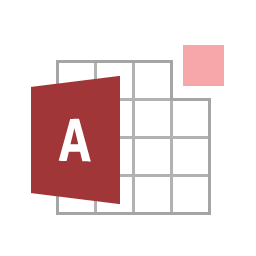 True
openTrue
Access.ACCDAExtension.15.accdb

Microsoft Access DatabaseTrue
New
Open
Open as Read-OnlyTrue
Access.Application.15.accdc

Microsoft Access Signed PackageTrue
openFalse
Access.ACCDCFile.15.accde

Microsoft Access ACCDE DatabaseTrue
OpenTrue
Access.ACCDEFile.15.accdr

Microsoft Access Runtime ApplicationTrue
OpenFalse
Access.ACCDRFile.15.accdt

Microsoft Access TemplateTrue
openTrue
Access.ACCDTFile.15.accdu
Microsoft Access Add-in Data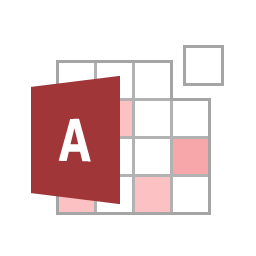 True
OpenFalse
Access.WizardUserDataFile.15.accdw

Microsoft Access Web ApplicationTrue
openTrue
Access.WebApplicationReference.15.accft

Microsoft Access TemplateTrueFalse
Access.ACCFTFile.15.acl
AutoCorrect List File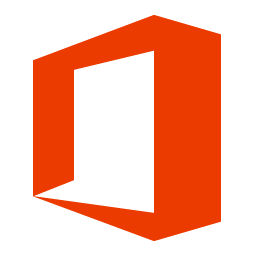 TrueFalse
ACLFile.ade

Microsoft Access Project ExtensionTrue
OpenFalse
Access.ADEFile.15.adn

Microsoft Access Blank Project TemplateTrue
OpenFalse
Access.BlankProjectTemplate.15.adp

Microsoft Access ProjectTrue
OpenFalse
Access.Project.15.aw
Answer Wizard File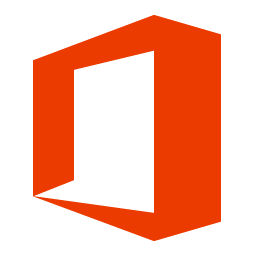 TrueFalse
AWFile.crtx

Microsoft Office Chart TemplateTrueFalse
CRTXFile.csv

Microsoft Excel Comma Separated Values FileTrue
Open
PrintTrue
Excel.CSV.det
Office Data File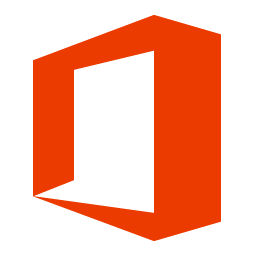 TrueFalse
Outlook.File.det.15.dicTrueFalse
txtfile.doc

Microsoft Word 97 - 2003 DocumentTrue
Edit
New
Print
Open
Open as Read-Only
Print
Printto
Open in Protected ViewTrue
Word.Document.8.dochtml

Microsoft Word HTML DocumentTrue
OpenFalse
wordhtmlfile.docm

Microsoft Word Macro-Enabled DocumentTrue
Edit
New
Print
Open
Open as Read-Only
Print
Printto
Open in Protected ViewTrue
Word.DocumentMacroEnabled.12.docmhtmlTrueFalse
wordmhtmlfile.docx

Microsoft Word DocumentTrue
Edit
New
Print
Open
Open as Read-Only
Print
Printto
Open in Protected ViewTrue
Word.Document.12.docxml

Microsoft Word XML DocumentTrue
EditFalse
wordxmlfile.dot

Microsoft Word 97 - 2003 TemplateTrue
Edit
New
Print
Open
Print
Printto
Open in Protected ViewTrue
Word.Template.8.dothtml

Microsoft Word HTML TemplateTrue
OpenFalse
wordhtmltemplate.dotm

Microsoft Word Macro-Enabled TemplateTrue
Edit
New
Print
Open
Open as Read-Only
Print
Printto
Open in Protected ViewTrue
Word.TemplateMacroEnabled.12.dotx

Microsoft Word TemplateTrue
Edit
New
Print
Open
Open as Read-Only
Print
Printto
Open in Protected ViewTrue
Word.Template.12.dqy

Microsoft Excel ODBC Query FileTrue
Edit with Notepad
Open in Microsoft ExcelTrue
dqyfile.elm
Microsoft Office Themes File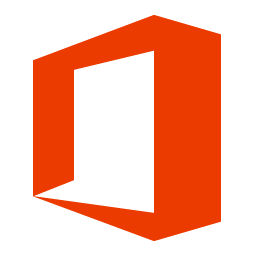 TrueFalse
ELMFile.eml

E-mail MessageFalse
OpenTrue
Outlook.File.eml.15.excTrueFalse
txtfile.fdm
Outlook Form Definition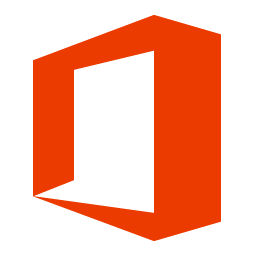 TrueFalse
Outlook.File.fdm.15.gcsx

Microsoft Office SmartArt Graphic Color VariationTrueFalse
GCSXFile.glox

Microsoft Office SmartArt Graphic LayoutTrueFalse
GLOXFile.gqsx

Microsoft Office SmartArt Graphic Quick StyleTrueFalse
GQSXFile.gra

Microsoft Graph ChartTrueFalse
MSGraph.Chart.8.hol

Outlook HolidaysFalse
OpenTrue
Outlook.File.hol.15.hxa

Microsoft Help Attribute Definition FileFalseFalse
MSHelp.hxa.2.5.hxc

Microsoft Help Collection Definition FileFalseFalse
MSHelp.hxc.2.5.hxd

Microsoft Help Validator FileFalseFalse
MSHelp.hxd.2.5.hxe

Microsoft Help Samples Definition FileFalseFalse
MSHelp.hxe.2.5.hxf

Microsoft Help Include FileFalseFalse
MSHelp.hxf.2.5.hxh

Microsoft Help Merged Hierarchy FileFalseFalse
MSHelp.hxh.2.5.hxi

Microsoft Help Compiled Index FileFalseFalse
MSHelp.hxi.2.5.hxk

Microsoft Help Index FileFalseFalse
MSHelp.hxk.2.5.hxq

Microsoft Help Merged Query Index FileFalseFalse
MSHelp.hxq.2.5.hxr

Microsoft Help Merged Attribute Index FileFalseFalse
MSHelp.hxr.2.5.hxs

Microsoft Help Compiled Storage FileFalseFalse
MSHelp.hxs.2.5.hxt

Microsoft Help Table of Contents FileFalseFalse
MSHelp.hxt.2.5.hxv

Microsoft Help Virtual Topic Definition FileFalseFalse
MSHelp.hxv.2.5.hxw

Microsoft Help Attribute Definition FileFalseFalse
MSHelp.hxa.2.5
MSHelp.hxw.2.5.ics

iCalendar FileFalse
OpenTrue
Outlook.File.ics.15.infopathxml

Microsoft InfoPath FormTrue
Edit
OpenTrue
InfoPath.Document.4.iqy

Microsoft Excel Web Query FileTrue
Edit with Notepad
Open in Microsoft ExcelTrue
iqyfile.laccdb
Microsoft Access Record-Locking Information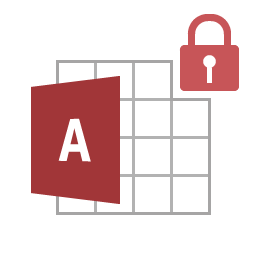 TrueFalse
Access.LockFile.15.ldb
Microsoft Access Record-Locking Information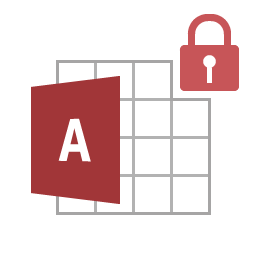 TrueFalse
Access.LockFile.15.lex
Dictionary File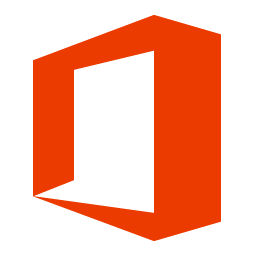 TrueFalse
LEXFile.madTrueFalse
Access.Shortcut.Module.1.mafTrueFalse
Access.Shortcut.Form.1.magTrueFalse
Access.Shortcut.Diagram.1.mamTrueFalse
Access.Shortcut.Macro.1.maqTrueFalse
Access.Shortcut.Query.1.marTrueFalse
Access.Shortcut.Report.1.masTrueFalse
Access.Shortcut.StoredProcedure.1.matTrueFalse
Access.Shortcut.Table.1.mauTrue
Design
BrowseFalse
Access.Shortcut.Function.1.mavTrueFalse
Access.Shortcut.View.1.mawTrueFalse
Access.Shortcut.DataAccessPage.1.mda

Microsoft Access Add-inTrue
openTrue
Access.Extension.15.mdb

Microsoft Access DatabaseTrue
New
Open
openAsReadOnlyTrue
Access.MDBFile.mdbhtml

Microsoft Access HTML DocumentTrue
OpenFalse
accesshtmlfile.mde

Microsoft Access MDE DatabaseTrue
OpenTrue
Access.MDEFile.15.mdn

Microsoft Access Blank Database TemplateTrue
OpenFalse
Access.BlankDatabaseTemplate.15.mdt

Microsoft Access Add-in DataTrue
OpenFalse
Access.WizardDataFile.15.mdw

Microsoft Access Workgroup InformationTrue
OpenFalse
Access.Workgroup.15.ms-one-stub

Microsoft OneNote StubTrue
@%CommonProgramFiles%\Microsoft Shared\Office15\oregres_grv.dll,-3False
Groove.SPFS.OneNoteStub.msg

Outlook ItemFalse
Open
PrintTrue
Outlook.File.msg.15.nk2
Outlook Nickname File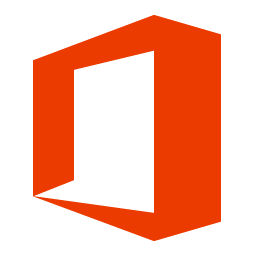 TrueFalse
Outlook.File.nk2.15.odcTrueTrue
odcfile.odccubefileTrueFalse
odccubefile.odcdatabasefileTrueFalse
odcdatabasefile.odcnewfileTrueFalse
odcnewfile.odctablecollectionfileTrueFalse
odctablecollectionfile.odctablefileTrueFalse
odctablefile.odp

OpenDocument PresentationFalse
Edit
New
Open
Open as Read-Only
Print
Show
Open in Protected ViewTrue
PowerPoint.OpenDocumentPresentation.12.ods

OpenDocument SpreadsheetFalse
Edit
New
Open
Open as Read-Only
Print
Printto
Open in Protected ViewTrue
Excel.OpenDocumentSpreadsheet.12.odt

OpenDocument TextFalse
Edit
New
Print
Open
Open as Read-Only
Print
printto
Open in Protected ViewTrue
Word.OpenDocumentText.12.ofs
Outlook Form Regions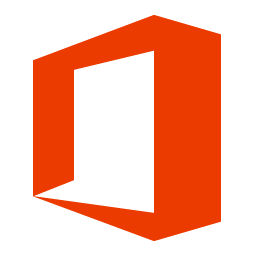 TrueFalse
Outlook.File.ofs.15.oft

Outlook Item TemplateFalse
New
Open
PrintTrue
Outlook.File.oft.15.ols

Office List ShortcutTrue
OpenFalse
OfficeListShortcut.one

Microsoft OneNote SectionTrue
Edit
New
Open
Open
PrintTrue
OneNote.Section.1.onepkg

Microsoft OneNote Single File PackageTrue
OpenTrue
OneNote.Package.onetoc

Microsoft OneNote 2003 Table Of ContentsTrue
OpenTrue
OneNote.TableOfContents.onetoc2

Microsoft OneNote Table Of ContentsTrue
OpenTrue
OneNote.TableOfContents.12.opc
Microsoft Clean-up Wizard File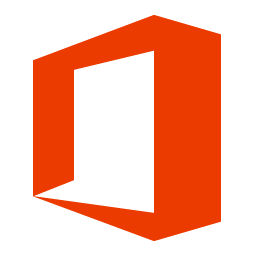 TrueFalse
OPCFile.oqy

Microsoft Excel OLAP Query FileTrue
Edit with NotepadTrue
oqyfile.ost
Outlook Data File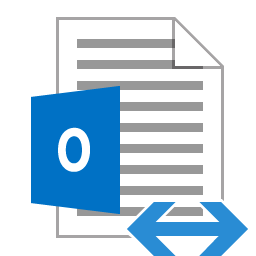 TrueFalse
Outlook.File.ost.15.otm
Outlook VBA Project File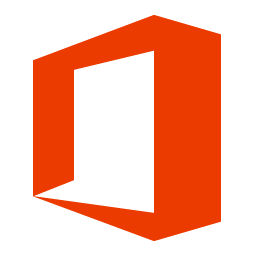 TrueFalse
Outlook.File.otm.15.pab
Outlook Personal Address Book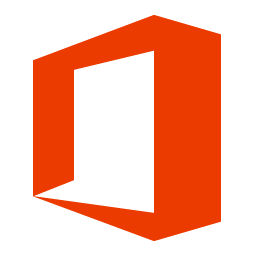 TrueFalse
Outlook.File.pab.15.pcbTrueFalse
PCBFile.pdfTrueFalse.pot

Microsoft PowerPoint 97-2003 TemplateTrue
Edit
New
Open
Print
Show
Open in Protected ViewTrue
PowerPoint.Template.8.pothtml

Microsoft PowerPoint HTML TemplateTrue
OpenFalse
powerpointhtmltemplate.potm

Microsoft PowerPoint Macro-Enabled Design TemplateTrue
Edit
New
Open
Print
Show
Open in Protected ViewTrue
PowerPoint.TemplateMacroEnabled.12.potx

Microsoft PowerPoint TemplateTrue
Edit
New
Open
Print
Show
Open in Protected ViewTrue
PowerPoint.Template.12.ppa

Microsoft PowerPoint 97-2003 AddinTrue
OpenTrue
PowerPoint.Addin.8.ppam

Microsoft PowerPoint AddinTrue
OpenTrue
PowerPoint.Addin.12.pps

Microsoft PowerPoint 97-2003 Slide ShowTrue
Edit
New
Show
Print
Open in Protected ViewTrue
PowerPoint.SlideShow.8.ppsm

Microsoft PowerPoint Macro-Enabled Slide ShowTrue
Edit
New
Show
Print
Open in Protected ViewTrue
PowerPoint.SlideShowMacroEnabled.12.ppsx

Microsoft PowerPoint Slide ShowTrue
Edit
New
Show
Print
Open in Protected ViewTrue
PowerPoint.SlideShow.12.ppt

Microsoft PowerPoint 97-2003 PresentationTrue
Edit
New
Open
Open as Read-Only
Print
PrintTo
Show
Open in Protected ViewTrue
PowerPoint.Show.8.ppthtml

Microsoft PowerPoint HTML DocumentTrue
OpenFalse
powerpointhtmlfile.pptm

Microsoft PowerPoint Macro-Enabled PresentationTrue
Edit
New
Open
Open as Read-Only
Print
PrintTo
Show
Open in Protected ViewTrue
PowerPoint.ShowMacroEnabled.12.pptmhtmlTrueFalse
powerpointmhtmlfile.pptx

Microsoft PowerPoint PresentationTrue
Edit
New
Open
Open as Read-Only
Print
PrintTo
Show
Open in Protected ViewTrue
PowerPoint.Show.12.pptxml

Microsoft PowerPoint XML PresentationTrue
OpenFalse
powerpointxmlfile.pst

Outlook Data FileFalse
OpenTrue
Outlook.File.pst.15.pub

Microsoft Publisher DocumentTrue
Edit
New
Open
Open as Read-Only
Print
PrintToTrue
Publisher.Document.15.pubhtmlTrueFalse
publisherhtmlfile.pubmhtmlTrueFalse
publishermhtmlfile.pwz

Microsoft PowerPoint WizardTrue
OpenTrue
PowerPoint.Wizard.8.relsTrue
edit
openFalse
xmlfile.rqy

Microsoft Excel OLE DB Query FileTrue
Edit with NotepadTrue
rqyfile.rtf

Rich Text FormatTrue
Edit
New
Print
Open
Print
Printto
Open in Protected ViewTrue
Word.RTF.8.sldm

Microsoft PowerPoint Macro-Enabled SlideTrue
Edit
New
Open
Open as Read-Only
Print
Show
Open in Protected ViewFalse
PowerPoint.SlideMacroEnabled.12.sldx

Microsoft PowerPoint SlideTrue
Edit
New
Open
Open as Read-Only
Print
Show
Open in Protected ViewFalse
PowerPoint.Slide.12.slk

Microsoft Excel SLK Data Import FormatTrue
OpenTrue
Excel.SLK.thmx

Microsoft Office ThemeTrue
New
Open
Print
ShowFalse
OfficeTheme.12.uxdcTrueFalse
UXDCFILE.vcf

vCard FileFalse
OpenTrue
Outlook.File.vcf.15.vcs

vCalendar FileFalse
OpenTrue
Outlook.File.vcs.15.vdwTrueFalse.vdxTrueFalse.vsdTrueFalse.vsdmTrueFalse.vsdxTrueFalse.vssmTrueFalse.vssxTrueFalse.vstTrueFalse.vstmTrueFalse.vstxTrueFalse.vsxTrueFalse.vtxTrueFalse.wbk

Microsoft Word Backup DocumentTrue
Edit
New
Print
Open
Print
Printto
Open in Protected ViewTrue
Word.Backup.8.wiz

Microsoft Word WizardTrue
NewTrue
Word.Wizard.8.wizhtml

Microsoft Access HTML TemplateTrue
OpenFalse
accessthmltemplate.wllTrueFalse
Word.Addin.8.wpsTrueFalse.wptTrueFalse.wtfTrueFalse.xevgenxmlTrueFalse
XEV.GenericApp.xla

Microsoft Excel Add-InTrue
OpenTrue
Excel.Addin.xlam

Microsoft Excel Add-InTrue
OpenTrue
Excel.AddInMacroEnabled.xld

Microsoft Excel 5.0 DialogSheetTrueTrue
Excel.Dialog.xlk

Microsoft Excel Backup FileTrue
Edit
Open
Print
Open in Protected ViewTrue
Excel.Backup.xll

Microsoft Excel XLL Add-InTrue
OpenTrue
Excel.XLL.xlm

Microsoft Excel 4.0 MacroTrue
Edit
New
Open
Print
Open in Protected ViewTrue
Excel.Macrosheet.xls

Microsoft Excel 97-2003 WorksheetTrue
Edit
New
Open
Open as Read-Only
Print
Printto
Open in Protected ViewTrue
Excel.Sheet.8.xlsb

Microsoft Excel Binary WorksheetTrue
Edit
New
Open
Open as Read-Only
Print
Printto
Open in Protected ViewTrue
Excel.SheetBinaryMacroEnabled.12.xlshtml

Microsoft Excel HTML DocumentTrue
OpenTrue
Excelhtmlfile.xlsm

Microsoft Excel Macro-Enabled WorksheetTrue
Edit
New
Open
Open as Read-Only
Print
Printto
Open in Protected ViewTrue
Excel.SheetMacroEnabled.12.xlsmhtmlTrueTrue
excelmhtmlfile.xlsx

Microsoft Excel WorksheetTrue
Edit
New
Open
Open as Read-Only
Print
Printto
Open in Protected ViewTrue
Excel.Sheet.12.xlt

Microsoft Excel TemplateTrue
Edit
New
Open
@%CommonProgramFiles%\Microsoft Shared\Office15\oregres_xl.dll,-4
Print
Printto
Open in Protected ViewTrue
Excel.Template.8.xlthtml

Microsoft Excel HTML TemplateTrue
OpenTrue
Excelhtmltemplate.xltm

Microsoft Excel Macro-Enabled TemplateTrue
Edit
New
Open
@%CommonProgramFiles%\Microsoft Shared\Office15\oregres_xl.dll,-4
Print
Printto
Open in Protected ViewTrue
Excel.TemplateMacroEnabled.xltx

Microsoft Excel TemplateTrue
Edit
New
Open
@%CommonProgramFiles%\Microsoft Shared\Office15\oregres_xl.dll,-4
Print
Printto
Open in Protected ViewTrue
Excel.Template.xlw

Microsoft Excel WorkspaceTrue
New
OpenTrue
Excel.Workspace.xlxml

Microsoft Excel XML WorksheetTrueTrue
Excelxmlss.xmlFalse
edit
openFalse
xmlfile
InfoPath.Document.4.xsf

Microsoft InfoPath Form Definition FileTrue
Design
OpenTrue
InfoPath.SolutionManifest.4.xsn

Microsoft InfoPath Form TemplateTrue
Design
OpenTrue
InfoPath.Solution.4.xtp
Microsoft InfoPath Template Part File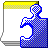 TrueFalse
XTPFile.xtp2
Microsoft InfoPath Template Part File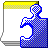 TrueFalse
XTP2File.zipTrueFalseURLFriendlyName
Icon
DescriptionCapabilities
ShellCmdsAccess

Url:Access ProtocolTrue
openExcel
Url:Excel Protocol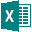 True
openfeed

URL:Outlook Add RSS FeedTrue
openfeeds

URL:Outlook Add RSS FeedTrue
opengrvOpen
URL:Groove Site Client Protocol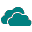 False
openInfoPath
Url:InfoPath Protocol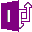 False
openLync15
URL:lync15 Protocol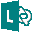 False
openLync15classic
URL:lync15 Protocol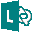 False
openmailto

URL:MailTo ProtocolTrue
openmapi15Falsems-access

Url:Access ProtocolTrue
openms-excel
Url:Excel Protocol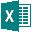 True
openms-infopath
Url:InfoPath Protocol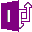 False
openms-powerpoint

Url:PowerPoint ProtocolTrue
openms-publisher

Url:Publisher ProtocolTrue
openms-word

Url:Word ProtocolTrue
openomsFalse
openOneIndex15

Microsoft OneNote Protocol Handler for Windows Desktop SearchFalseOneNote

URL:OneNote ProtocolFalse
OpenOneNote.URL.15

URL:OneNote ProtocolFalse
OpenOneNoteDesktop

URL:OneNote ProtocolFalse
OpenOneNoteDesktop.URL.15

URL:OneNote ProtocolFalse
OpenOutlook.URL.feed.15

URL:Outlook Add RSS FeedFalse
openOutlook.URL.mailto.15

URL:MailTo ProtocolFalse
openOutlook.URL.stssync.15

URL:Outlook Add Sharepoint FolderFalse
openOutlook.URL.webcal.15

URL:Outlook Add Internet CalendarFalse
openPowerPoint

Url:PowerPoint ProtocolTrue
openPublisher

Url:Publisher ProtocolTrue
openstssync

URL:Outlook Add Sharepoint FolderTrue
opentel
URL:tel Protocol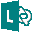 True
openwebcal

URL:Outlook Add Internet CalendarTrue
openwebcals

URL:Outlook Add Internet CalendarTrue
openWord

Url:Word ProtocolTrue
openNameInternalBasis
Isx64Details{2670000A-7350-4f3c-8081-5663EE0C6C49}HKLM
FalseAdds item to Tool Menu: YES, Text="Se&nd to OneNote"
Adds icon to Tool Toolbar: YES, ButtonText="Send to OneNote"
Code behind is COM Object: CLSID={48E73304-E1D6-4330-914C-F5F514E3486C}
This extension plugs into IE Component: {1FBA04EE-3024-11d2-8F1F-0000F87ABD16}{31D09BA0-12F5-4CCE-BE8A-2923E76605DA}HKLM
FalseAdds item to Tool Menu: YES, Text="Lync Click to Call"
Adds icon to Tool Toolbar: YES, ButtonText="Lync Click to Call"
Code behind is COM Object: CLSID={31D09BA0-12F5-4CCE-BE8A-2923E76605DA}
This extension plugs into IE Component: {1FBA04EE-3024-11d2-8F1F-0000F87ABD16}{789FE86F-6FC4-46A1-9849-EDE0DB0C95CA}HKLM
FalseAdds item to Tool Menu: YES, Text="OneNote Lin&ked Notes"
Adds icon to Tool Toolbar: YES, ButtonText="OneNote Lin&ked Notes"
Code behind is COM Object: CLSID={FFFDC614-B694-4AE6-AB38-5D6374584B52}
This extension plugs into IE Component: {1FBA04EE-3024-11d2-8F1F-0000F87ABD16}{2670000A-7350-4f3c-8081-5663EE0C6C49}HKLM
TrueAdds item to Tool Menu: YES, Text="Se&nd to OneNote"
Adds icon to Tool Toolbar: YES, ButtonText="Send to OneNote"
Code behind is COM Object: CLSID={48E73304-E1D6-4330-914C-F5F514E3486C}
This extension plugs into IE Component: {1FBA04EE-3024-11d2-8F1F-0000F87ABD16}{31D09BA0-12F5-4CCE-BE8A-2923E76605DA}HKLM
TrueAdds item to Tool Menu: YES, Text="Lync Click to Call"
Adds icon to Tool Toolbar: YES, ButtonText="Lync Click to Call"
Code behind is COM Object: CLSID={31D09BA0-12F5-4CCE-BE8A-2923E76605DA}
This extension plugs into IE Component: {1FBA04EE-3024-11d2-8F1F-0000F87ABD16}{789FE86F-6FC4-46A1-9849-EDE0DB0C95CA}HKLM
TrueAdds item to Tool Menu: YES, Text="OneNote Lin&ked Notes"
Adds icon to Tool Toolbar: YES, ButtonText="OneNote Lin&ked Notes"
Code behind is COM Object: CLSID={FFFDC614-B694-4AE6-AB38-5D6374584B52}
This extension plugs into IE Component: {1FBA04EE-3024-11d2-8F1F-0000F87ABD16}NameInternalBasis
Isx64Details0TODO: Write more code here.NameInternalBasis
Isx64DetailsNoneIDBitDetailsNoneModuleDetailsNoneObjectDetailsEntryType: COM Class 
SubType: InProcess Handler OutOfProcess Server 
ClassID: {00020800-0000-0000-C000-000000000046}
Name: Microsoft Graph Application CommandLine: [{AppVPackageRoot}]\Office15\GRAPH.EXE /automation
x86
Usage: EntryType: COM Class w/ProgID 
SubType: Related to FTA
ClassID: {00020801-0000-0000-C000-000000000046}
Name: x86
Usage: 
Extra Details
  ProgIDS:
    Name: MSGraph.Chart.5
      Description: Microsoft Graph 5.0
      ClassId: {00020801-0000-0000-C000-000000000046}EntryType: COM Class w/ProgID w/TypeLibrary 
SubType: InProcess Handler OutOfProcess Server 
ClassID: {00020803-0000-0000-C000-000000000046}
Name: Microsoft Graph Chart CommandLine: [{AppVPackageRoot}]\Office15\GRAPH.EXE
x86
Usage: FTA 
Extra Details
  ProgIDS:
    Name: MSGraph.Chart
      Description: Microsoft Graph Chart
      ClassId: {00020803-0000-0000-C000-000000000046}
      CurrentVersionProgID: MSGraph.Chart.8
    Name: MSGraph.Chart.8
      Description: Microsoft Graph Chart
      ClassId: {00020803-0000-0000-C000-000000000046}EntryType: COM Class w/ProgID 
SubType: 
ClassID: {00020810-0000-0000-C000-000000000046}
Name: Microsoft Excel 95 Worksheet x86
Usage: FTA 
Extra Details
  ProgIDS:
    Name: Excel.Sheet.5
      Description: Microsoft Excel 95 Worksheet
      ClassId: {00020810-0000-0000-C000-000000000046}
      CurrentVersionProgID: Excel.SheetMacroEnabled.12EntryType: COM Class w/ProgID 
SubType: 
ClassID: {00020811-0000-0000-C000-000000000046}
Name: Microsoft Excel Chart x86
Usage: FTA 
Extra Details
  ProgIDS:
    Name: Excel.Chart.5
      Description: Microsoft Excel Chart
      ClassId: {00020811-0000-0000-C000-000000000046}
      CurrentVersionProgID: Excel.Chart.8EntryType: COM Class 
SubType: OutOfProcess Server 
ClassID: {00020812-0000-0000-C000-000000000046}
Name: Microsoft Excel Application CommandLine: [{AppVPackageRoot}]\Office15\EXCEL.EXE /automation
x86
Usage: EntryType: COM Class w/ProgID w/TypeLibrary 
SubType: InProcess Handler OutOfProcess Server 
ClassID: {00020820-0000-0000-C000-000000000046}
Name: Microsoft Excel 97-2003 Worksheet CommandLine: [{AppVPackageRoot}]\Office15\EXCEL.EXE
x86
Usage: FTA 
Extra Details
  ProgIDS:
    Name: Excel.Sheet.8
      Description: Microsoft Excel 97-2003 Worksheet
      ClassId: {00020820-0000-0000-C000-000000000046}
    Name: Excel.Template.8
      Description: Microsoft Excel Template
      ClassId: {00020820-0000-0000-C000-000000000046}EntryType: COM Class w/ProgID w/TypeLibrary 
SubType: InProcess Handler OutOfProcess Server 
ClassID: {00020821-0000-0000-C000-000000000046}
Name: Microsoft Excel Chart CommandLine: [{AppVPackageRoot}]\Office15\EXCEL.EXE
x86
Usage: FTA 
Extra Details
  ProgIDS:
    Name: Excel.Chart
      Description: Microsoft Excel Chart
      ClassId: {00020821-0000-0000-C000-000000000046}
      CurrentVersionProgID: Excel.Chart.8
    Name: Excel.Chart.5
      Description: Microsoft Excel Chart
      ClassId: {00020811-0000-0000-C000-000000000046}
      CurrentVersionProgID: Excel.Chart.8
    Name: Excel.Chart.8
      Description: Microsoft Excel Chart
      ClassId: {00020821-0000-0000-C000-000000000046}EntryType: COM Class 
SubType: InProcess Handler OutOfProcess Server 
ClassID: {00020827-0000-0000-C000-000000000046}
Name: Microsoft Excel previewer CommandLine: [{AppVPackageRoot}]\Office15\EXCEL.EXE
x86
Usage: EntryType: COM Class w/ProgID w/TypeLibrary 
SubType: InProcess Handler OutOfProcess Server 
ClassID: {00020830-0000-0000-C000-000000000046}
Name: Microsoft Excel Worksheet CommandLine: [{AppVPackageRoot}]\Office15\EXCEL.EXE
x86
Usage: FTA 
Extra Details
  ProgIDS:
    Name: Excel.Sheet
      Description: Microsoft Excel Worksheet
      ClassId: {00020830-0000-0000-C000-000000000046}
      CurrentVersionProgID: Excel.Sheet.12
    Name: Excel.Sheet.12
      Description: Microsoft Excel Worksheet
      ClassId: {00020830-0000-0000-C000-000000000046}
    Name: Excel.Template
      Description: Microsoft Excel Template
      ClassId: {00020830-0000-0000-C000-000000000046}EntryType: COM Class w/ProgID w/TypeLibrary 
SubType: InProcess Handler OutOfProcess Server 
ClassID: {00020832-0000-0000-C000-000000000046}
Name: Microsoft Excel Macro-Enabled Worksheet CommandLine: [{AppVPackageRoot}]\Office15\EXCEL.EXE
x86
Usage: FTA 
Extra Details
  ProgIDS:
    Name: Excel.AddInMacroEnabled
      Description: Microsoft Excel Add-In
      ClassId: {00020832-0000-0000-C000-000000000046}
    Name: Excel.Addin
      Description: Microsoft Excel Add-In
      ClassId: {00020832-0000-0000-C000-000000000046}
    Name: Excel.Backup
      Description: Microsoft Excel Backup File
      ClassId: {00020832-0000-0000-C000-000000000046}
    Name: Excel.CSV
      Description: Microsoft Excel Comma Separated Values File
      ClassId: {00020832-0000-0000-C000-000000000046}
    Name: Excel.Dialog
      Description: Microsoft Excel 5.0 DialogSheet
      ClassId: {00020832-0000-0000-C000-000000000046}
    Name: Excel.Macrosheet
      Description: Microsoft Excel 4.0 Macro
      ClassId: {00020832-0000-0000-C000-000000000046}
    Name: Excel.SLK
      Description: Microsoft Excel SLK Data Import Format
      ClassId: {00020832-0000-0000-C000-000000000046}
    Name: Excel.Sheet.5
      Description: Microsoft Excel 95 Worksheet
      ClassId: {00020810-0000-0000-C000-000000000046}
      CurrentVersionProgID: Excel.SheetMacroEnabled.12
    Name: Excel.SheetMacroEnabled
      Description: Microsoft Excel Macro-Enabled Worksheet
      ClassId: {00020832-0000-0000-C000-000000000046}
      CurrentVersionProgID: Excel.SheetMacroEnabled.12
    Name: Excel.SheetMacroEnabled.12
      Description: Microsoft Excel Macro-Enabled Worksheet
      ClassId: {00020832-0000-0000-C000-000000000046}
    Name: Excel.TemplateMacroEnabled
      Description: Microsoft Excel Macro-Enabled Template
      ClassId: {00020832-0000-0000-C000-000000000046}
    Name: Excel.Workspace
      Description: Microsoft Excel Workspace
      ClassId: {00020832-0000-0000-C000-000000000046}
    Name: Excel.XLL
      Description: Microsoft Excel XLL Add-In
      ClassId: {00020832-0000-0000-C000-000000000046}EntryType: COM Class w/ProgID w/TypeLibrary 
SubType: InProcess Handler OutOfProcess Server 
ClassID: {00020833-0000-0000-C000-000000000046}
Name: Microsoft Excel Binary Worksheet CommandLine: [{AppVPackageRoot}]\Office15\EXCEL.EXE
x86
Usage: FTA 
Extra Details
  ProgIDS:
    Name: Excel.SheetBinaryMacroEnabled
      Description: Microsoft Excel Binary Worksheet
      ClassId: {00020833-0000-0000-C000-000000000046}
      CurrentVersionProgID: Excel.SheetBinaryMacroEnabled.12
    Name: Excel.SheetBinaryMacroEnabled.12
      Description: Microsoft Excel Binary Worksheet
      ClassId: {00020833-0000-0000-C000-000000000046}EntryType: COM Class w/ProgID 
SubType: 
ClassID: {00020900-0000-0000-C000-000000000046}
Name: Microsoft Word 6.0 - 7.0 Document x86
Usage: FTA 
Extra Details
  ProgIDS:
    Name: Word.Document.6
      Description: Microsoft Word 6.0 - 7.0 Document
      ClassId: {00020900-0000-0000-C000-000000000046}
      CurrentVersionProgID: Word.Document.8EntryType: COM Class w/ProgID 
SubType: 
ClassID: {00020901-0000-0000-C000-000000000046}
Name: Microsoft Word 6.0 - 7.0 Picture x86
Usage: FTA 
Extra Details
  ProgIDS:
    Name: Word.Picture.6
      Description: Microsoft Word 6.0 - 7.0 Picture
      ClassId: {00020901-0000-0000-C000-000000000046}
      CurrentVersionProgID: Word.Picture.8EntryType: COM Class w/ProgID 
SubType: InProcess Handler OutOfProcess Server 
ClassID: {00020906-0000-0000-C000-000000000046}
Name: Microsoft Word 97 - 2003 Document CommandLine: [{AppVPackageRoot}]\Office15\WINWORD.EXE
x86
Usage: FTA 
Extra Details
  ProgIDS:
    Name: Word.Backup.8
      Description: Microsoft Word Backup Document
      ClassId: {00020906-0000-0000-C000-000000000046}
    Name: Word.Document.6
      Description: Microsoft Word 6.0 - 7.0 Document
      ClassId: {00020900-0000-0000-C000-000000000046}
      CurrentVersionProgID: Word.Document.8
    Name: Word.Document.8
      Description: Microsoft Word 97 - 2003 Document
      ClassId: {00020906-0000-0000-C000-000000000046}
    Name: Word.RTF.8
      Description: Rich Text Format
      ClassId: {00020906-0000-0000-C000-000000000046}
    Name: Word.Template.8
      Description: Microsoft Word 97 - 2003 Template
      ClassId: {00020906-0000-0000-C000-000000000046}
    Name: Word.Wizard.8
      Description: Microsoft Word Wizard
      ClassId: {00020906-0000-0000-C000-000000000046}
    Name: WordDocument
      Description: Microsoft Word 2.0 Document
      ClassId: {00030003-0000-0000-C000-000000000046}
      CurrentVersionProgID: Word.Document.8EntryType: COM Class w/ProgID w/TypeLibrary 
SubType: InProcess Handler OutOfProcess Server 
ClassID: {00020907-0000-0000-C000-000000000046}
Name: Microsoft Word Picture CommandLine: [{AppVPackageRoot}]\Office15\WINWORD.EXE
x86
Usage: FTA 
Extra Details
  ProgIDS:
    Name: Word.Picture
      Description: Microsoft Word Picture
      ClassId: {00020907-0000-0000-C000-000000000046}
      CurrentVersionProgID: Word.Picture.8
    Name: Word.Picture.6
      Description: Microsoft Word 6.0 - 7.0 Picture
      ClassId: {00020901-0000-0000-C000-000000000046}
      CurrentVersionProgID: Word.Picture.8
    Name: Word.Picture.8
      Description: Microsoft Word Picture
      ClassId: {00020907-0000-0000-C000-000000000046}EntryType: COM Class w/ProgID 
SubType: InProcess Handler OutOfProcess Server 
ClassID: {000209FE-0000-0000-C000-000000000046}
Name: Microsoft Word Basic CommandLine: [{AppVPackageRoot}]\Office15\WINWORD.EXE /Automation
x86
Usage: FTA 
Extra Details
  ProgIDS:
    Name: Word.Basic
      Description: Microsoft Word Basic
      ClassId: {000209FE-0000-0000-C000-000000000046}
      CurrentVersionProgID: Word.Basic.9
    Name: Word.Basic.8
      Description: Microsoft Word Basic
      ClassId: {000209FE-0000-0000-C000-000000000046}
    Name: Word.Basic.9
      Description: Microsoft Word Basic
      ClassId: {000209FE-0000-0000-C000-000000000046}EntryType: COM Class w/ProgID 
SubType: InProcess Handler OutOfProcess Server 
ClassID: {000209FF-0000-0000-C000-000000000046}
Name: Microsoft Word Application CommandLine: [{AppVPackageRoot}]\Office15\WINWORD.EXE /Automation
x86
Usage: FTA 
Extra Details
  ProgIDS:
    Name: Word.Application
      Description: Microsoft Word Application
      ClassId: {000209FF-0000-0000-C000-000000000046}
      CurrentVersionProgID: Word.Application.15
    Name: Word.Application.15
      Description: Microsoft Word Application
      ClassId: {000209FF-0000-0000-C000-000000000046}
    Name: Word.Application.8
      Description: Microsoft Word Application
      ClassId: {000209FF-0000-0000-C000-000000000046}EntryType: COM Class w/ProgID 
SubType: InProcess Handler OutOfProcess Server 
ClassID: {00020D09-0000-0000-C000-000000000046}
Name: Outlook Message Attachment CommandLine: [{AppVPackageRoot}]\Office15\OUTLOOK.EXE
x86
Usage: 
Extra Details
  ProgIDS:
    Name: MailMsgAtt
      ClassId: {00020D09-0000-0000-C000-000000000046}EntryType: COM Class w/ProgID w/TypeLibrary 
SubType: OutOfProcess Server 
ClassID: {0002123D-0000-0000-C000-000000000046}
Name: Microsoft Publisher Application CommandLine: [{AppVPackageRoot}]\Office15\MSPUB.EXE /Automation
x86
Usage: FTA 
Extra Details
  ProgIDS:
    Name: Publisher.Application
      Description: Microsoft Publisher Application
      ClassId: {0002123D-0000-0000-C000-000000000046}
      CurrentVersionProgID: Publisher.Application.15
    Name: Publisher.Application.15
      Description: Microsoft Publisher Application
      ClassId: {0002123D-0000-0000-C000-000000000046}EntryType: COM Class w/ProgID 
SubType: 
ClassID: {00021700-0000-0000-C000-000000000046}
Name: Microsoft Equation 2.0 x86
Usage: FTA 
Extra Details
  ProgIDS:
    Name: Equation.2
      Description: Microsoft Equation 2.0
      ClassId: {00021700-0000-0000-C000-000000000046}
      CurrentVersionProgID: Equation.3EntryType: COM Class w/ProgID 
SubType: InProcess Handler OutOfProcess Server 
ClassID: {00024500-0000-0000-C000-000000000046}
Name: Microsoft Excel Application CommandLine: [{AppVPackageRoot}]\Office15\EXCEL.EXE /automation
x86
Usage: FTA 
Extra Details
  ProgIDS:
    Name: Excel.Application
      Description: Microsoft Excel Application
      ClassId: {00024500-0000-0000-C000-000000000046}
      CurrentVersionProgID: Excel.Application.15
    Name: Excel.Application.15
      Description: Microsoft Excel Application
      ClassId: {00024500-0000-0000-C000-000000000046}EntryType: COM Class w/ProgID 
SubType: InProcess Handler OutOfProcess Server 
ClassID: {00024502-0000-0000-C000-000000000046}
Name: Microsoft Graph Application CommandLine: [{AppVPackageRoot}]\Office15\GRAPH.EXE /automation
x86
Usage: FTA 
Extra Details
  ProgIDS:
    Name: MSGraph.Application
      Description: Microsoft Graph Application
      ClassId: {00024502-0000-0000-C000-000000000046}
      CurrentVersionProgID: MSGraph.Application.8
    Name: MSGraph.Application.8
      Description: Microsoft Graph Application
      ClassId: {00024502-0000-0000-C000-000000000046}EntryType: COM Class w/ProgID 
SubType: InProcess Handler OutOfProcess Server 
ClassID: {00024505-0015-0000-C000-000000000046}
Name: Microsoft Excel Charting Application CommandLine: [{AppVPackageRoot}]\Office15\EXCEL.EXE /automation
x86
Usage: FTA 
Extra Details
  ProgIDS:
    Name: Excel.ChartApplication
      Description: Microsoft Excel Charting Application
      ClassId: {00024505-0015-0000-C000-000000000046}
      CurrentVersionProgID: Excel.ChartApplication.15
    Name: Excel.ChartApplication.15
      Description: Microsoft Excel Application
      ClassId: {00024505-0015-0000-C000-000000000046}EntryType: COM Class w/ProgID 
SubType: InProcess Handler OutOfProcess Server 
ClassID: {0002CE02-0000-0000-C000-000000000046}
Name: Microsoft Equation 3.0 CommandLine: [{ProgramFilesCommonX86}]\Microsoft Shared\EQUATION\EQNEDT32.EXE
x86
Usage: FTA 
Extra Details
  ProgIDS:
    Name: Equation
      Description: Microsoft Equation
      ClassId: {0003000B-0000-0000-C000-000000000046}
      CurrentVersionProgID: Equation.3
    Name: Equation.2
      Description: Microsoft Equation 2.0
      ClassId: {00021700-0000-0000-C000-000000000046}
      CurrentVersionProgID: Equation.3
    Name: Equation.3
      Description: Microsoft Equation 3.0
      ClassId: {0002CE02-0000-0000-C000-000000000046}
    Name: Equations
      Description: Microsoft Equation
      ClassId: {0002CE02-0000-0000-C000-000000000046}
      CurrentVersionProgID: Equation.3EntryType: COM Class w/ProgID 
SubType: Related to FTA
ClassID: {00030000-0000-0000-C000-000000000046}
Name: x86
Usage: 
Extra Details
  ProgIDS:
    Name: ExcelWorksheet
      Description: Microsoft Excel Worksheet
      ClassId: {00030000-0000-0000-C000-000000000046}EntryType: COM Class w/ProgID 
SubType: Related to FTA
ClassID: {00030001-0000-0000-C000-000000000046}
Name: Microsoft Excel Chart x86
Usage: 
Extra Details
  ProgIDS:
    Name: ExcelChart
      Description: Microsoft Excel Chart
      ClassId: {00030001-0000-0000-C000-000000000046}EntryType: COM Class w/ProgID 
SubType: Related to FTA
ClassID: {00030002-0000-0000-C000-000000000046}
Name: Microsoft Excel 4.0 Macro x86
Usage: 
Extra Details
  ProgIDS:
    Name: ExcelMacrosheet
      Description: Microsoft Excel 4.0 Macro
      ClassId: {00030002-0000-0000-C000-000000000046}EntryType: COM Class w/ProgID 
SubType: 
ClassID: {00030003-0000-0000-C000-000000000046}
Name: Microsoft Word 2.0 Document x86
Usage: FTA 
Extra Details
  ProgIDS:
    Name: WordDocument
      Description: Microsoft Word 2.0 Document
      ClassId: {00030003-0000-0000-C000-000000000046}
      CurrentVersionProgID: Word.Document.8EntryType: COM Class w/ProgID 
SubType: Related to FTA
ClassID: {00030004-0000-0000-C000-000000000046}
Name: x86
Usage: 
Extra Details
  ProgIDS:
    Name: MSPowerPointEntryType: COM Class w/ProgID 
SubType: Related to FTA
ClassID: {00030005-0000-0000-C000-000000000046}
Name: x86
Usage: 
Extra Details
  ProgIDS:
    Name: MSPowerPointShoEntryType: COM Class 
SubType: Related to FTA
ClassID: {00030006-0000-0000-C000-000000000046}
Name: x86
Usage: EntryType: COM Class w/ProgID 
SubType: 
ClassID: {0003000B-0000-0000-C000-000000000046}
Name: Microsoft Equation x86
Usage: FTA 
Extra Details
  ProgIDS:
    Name: Equation
      Description: Microsoft Equation
      ClassId: {0003000B-0000-0000-C000-000000000046}
      CurrentVersionProgID: Equation.3EntryType: COM Class 
SubType: Related to FTA
ClassID: {00044851-0000-0000-C000-000000000046}
Name: x86
Usage: EntryType: COM Class 
SubType: Related to FTA
ClassID: {000498C4-0000-0000-C000-000000000046}
Name: x86
Usage: EntryType: COM Class 
SubType: InProcess Handler OutOfProcess Server 
ClassID: {0006F005-0000-0000-C000-000000000046}
Name: Outlook Registered Central CommandLine: [{AppVPackageRoot}]\Office15\OUTLOOK.EXE
x86
Usage: EntryType: COM Class 
SubType: InProcess Handler OutOfProcess Server 
ClassID: {0006F006-0000-0000-C000-000000000046}
Name: Outlook Central CommandLine: [{AppVPackageRoot}]\Office15\OUTLOOK.EXE
x86
Usage: EntryType: COM Class 
SubType: InProcess Handler OutOfProcess Server 
ClassID: {0006F011-0000-0000-C000-000000000046}
Name: Outlook Recipient CommandLine: [{AppVPackageRoot}]\Office15\OUTLOOK.EXE
x86
Usage: EntryType: COM Class 
SubType: InProcess Handler OutOfProcess Server 
ClassID: {0006F01E-0000-0000-C000-000000000046}
Name: Outlook Office Explorer CommandLine: [{AppVPackageRoot}]\Office15\OUTLOOK.EXE
x86
Usage: EntryType: COM Class 
SubType: OutOfProcess Server 
ClassID: {0006F01F-0000-0000-C000-000000000046}
Name: Outlook Office Finder CommandLine: [{AppVPackageRoot}]\Office15\OUTLOOK.EXE
x86
Usage: EntryType: COM Class 
SubType: InProcess Handler OutOfProcess Server 
ClassID: {0006F020-0000-0000-C000-000000000046}
Name: Outlook Form Factory CommandLine: [{AppVPackageRoot}]\Office15\OUTLOOK.EXE
x86
Usage: EntryType: COM Class w/ProgID w/TypeLibrary 
SubType: InProcess Handler OutOfProcess Server 
ClassID: {0006F023-0000-0000-C000-000000000046}
Name: Microsoft Outlook Recipient Control CommandLine: [{AppVPackageRoot}]\Office15\OUTLOOK.EXE
x86
Usage: ActiveX 
Extra Details
  ProgIDS:
    Name: RECIP.RecipCtl.1
      Description: Microsoft Outlook Recipient Control
      ClassId: {0006F023-0000-0000-C000-000000000046}EntryType: COM Class w/ProgID w/TypeLibrary 
SubType: InProcess Handler OutOfProcess Server 
ClassID: {0006F024-0000-0000-C000-000000000046}
Name: Microsoft Outlook Body Control CommandLine: [{AppVPackageRoot}]\Office15\OUTLOOK.EXE
x86
Usage: ActiveX 
Extra Details
  ProgIDS:
    Name: DOCSITE.DocSiteControl.1
      Description: Microsoft Outlook Body Control
      ClassId: {0006F024-0000-0000-C000-000000000046}EntryType: COM Class 
SubType: InProcess Handler OutOfProcess Server 
ClassID: {0006F030-0000-0000-C000-000000000046}
Name: Outlook Message Site Object CommandLine: [{AppVPackageRoot}]\Office15\OUTLOOK.EXE
x86
Usage: EntryType: COM Class w/ProgID 
SubType: InProcess Handler OutOfProcess Server 
ClassID: {0006F031-0000-0000-C000-000000000046}
Name: Outlook File Attachment CommandLine: [{AppVPackageRoot}]\Office15\OUTLOOK.EXE
x86
Usage: 
Extra Details
  ProgIDS:
    Name: Outlook.FileAttach
      Description: Outlook File Attachment
      ClassId: {0006F031-0000-0000-C000-000000000046}EntryType: COM Class w/ProgID 
SubType: InProcess Handler OutOfProcess Server 
ClassID: {0006F032-0000-0000-C000-000000000046}
Name: Outlook Message Attachment CommandLine: [{AppVPackageRoot}]\Office15\OUTLOOK.EXE
x86
Usage: 
Extra Details
  ProgIDS:
    Name: Outlook.MsgAttach
      Description: Outlook Message Attachment
      ClassId: {0006F032-0000-0000-C000-000000000046}EntryType: COM Class 
SubType: InProcess Handler OutOfProcess Server 
ClassID: {0006F033-0000-0000-C000-000000000046}
Name: Microsoft Outlook 8.0 Object Library CommandLine: [{AppVPackageRoot}]\Office15\OUTLOOK.EXE
x86
Usage: EntryType: COM Class w/ProgID w/TypeLibrary 
SubType: InProcess Handler OutOfProcess Server 
ClassID: {0006F03A-0000-0000-C000-000000000046}
Name: Microsoft Outlook CommandLine: [{AppVPackageRoot}]\Office15\OUTLOOK.EXE
x86
Usage: FTA 
Extra Details
  ProgIDS:
    Name: Outlook.Application
      Description: Microsoft Outlook 15.0 Object Library
      ClassId: {0006F03A-0000-0000-C000-000000000046}
      CurrentVersionProgID: Outlook.Application.15
    Name: Outlook.Application.15
      Description: Microsoft Outlook 15.0 Object Library
      ClassId: {0006F03A-0000-0000-C000-000000000046}EntryType: COM Class w/ProgID w/TypeLibrary 
SubType: InProcess Handler OutOfProcess Server 
ClassID: {0006F04A-0000-0000-C000-000000000046}
Name: Microsoft Outlook Command Button Control CommandLine: "[{AppVPackageRoot}]\Office15\OUTLOOK.EXE"
x86
Usage: ActiveX FTA 
Extra Details
  ProgIDS:
    Name: Outlook.OlkCommandButton
      Description: Microsoft Outlook Command Button Control
      ClassId: {0006F04A-0000-0000-C000-000000000046}
      CurrentVersionProgID: Outlook.OlkCommandButton.1
    Name: Outlook.OlkCommandButton.1
      Description: Microsoft Outlook Command Button Control
      ClassId: {0006F04A-0000-0000-C000-000000000046}EntryType: COM Class w/ProgID w/TypeLibrary 
SubType: InProcess Handler OutOfProcess Server 
ClassID: {0006F04B-0000-0000-C000-000000000046}
Name: Microsoft Outlook Option Button Control CommandLine: "[{AppVPackageRoot}]\Office15\OUTLOOK.EXE"
x86
Usage: ActiveX FTA 
Extra Details
  ProgIDS:
    Name: Outlook.OlkOptionButton
      Description: Microsoft Outlook Option Button Control
      ClassId: {0006F04B-0000-0000-C000-000000000046}
      CurrentVersionProgID: Outlook.OlkOptionButton.1
    Name: Outlook.OlkOptionButton.1
      Description: Microsoft Outlook Option Button Control
      ClassId: {0006F04B-0000-0000-C000-000000000046}EntryType: COM Class w/ProgID w/TypeLibrary 
SubType: InProcess Handler OutOfProcess Server 
ClassID: {0006F04C-0000-0000-C000-000000000046}
Name: Microsoft Outlook Check Box Control CommandLine: "[{AppVPackageRoot}]\Office15\OUTLOOK.EXE"
x86
Usage: ActiveX FTA 
Extra Details
  ProgIDS:
    Name: Outlook.OlkCheckBox
      Description: Microsoft Outlook Check Box Control
      ClassId: {0006F04C-0000-0000-C000-000000000046}
      CurrentVersionProgID: Outlook.OlkCheckBox.1
    Name: Outlook.OlkCheckBox.1
      Description: Microsoft Outlook Check Box Control
      ClassId: {0006F04C-0000-0000-C000-000000000046}EntryType: COM Class w/ProgID w/TypeLibrary 
SubType: InProcess Handler OutOfProcess Server 
ClassID: {0006F04D-0000-0000-C000-000000000046}
Name: Microsoft Outlook Combo Box Control CommandLine: "[{AppVPackageRoot}]\Office15\OUTLOOK.EXE"
x86
Usage: ActiveX FTA 
Extra Details
  ProgIDS:
    Name: Outlook.OlkComboBox
      Description: Microsoft Outlook Combo Box Control
      ClassId: {0006F04D-0000-0000-C000-000000000046}
      CurrentVersionProgID: Outlook.OlkComboBox.1
    Name: Outlook.OlkComboBox.1
      Description: Microsoft Outlook Combo Box Control
      ClassId: {0006F04D-0000-0000-C000-000000000046}EntryType: COM Class w/ProgID w/TypeLibrary 
SubType: InProcess Handler OutOfProcess Server 
ClassID: {0006F04E-0000-0000-C000-000000000046}
Name: Microsoft Outlook List Box Control CommandLine: "[{AppVPackageRoot}]\Office15\OUTLOOK.EXE"
x86
Usage: ActiveX FTA 
Extra Details
  ProgIDS:
    Name: Outlook.OlkListBox
      Description: Microsoft Outlook List Box Control
      ClassId: {0006F04E-0000-0000-C000-000000000046}
      CurrentVersionProgID: Outlook.OlkListBox.1
    Name: Outlook.OlkListBox.1
      Description: Microsoft Outlook List Box Control
      ClassId: {0006F04E-0000-0000-C000-000000000046}EntryType: COM Class w/ProgID w/TypeLibrary 
SubType: InProcess Handler OutOfProcess Server 
ClassID: {0006F04F-0000-0000-C000-000000000046}
Name: Microsoft Outlook Contact Photo Control CommandLine: "[{AppVPackageRoot}]\Office15\OUTLOOK.EXE"
x86
Usage: ActiveX FTA 
Extra Details
  ProgIDS:
    Name: Outlook.OlkContactPhoto
      Description: Microsoft Outlook Contact Photo Control
      ClassId: {0006F04F-0000-0000-C000-000000000046}
      CurrentVersionProgID: Outlook.OlkContactPhoto.1
    Name: Outlook.OlkContactPhoto.1
      Description: Microsoft Outlook Contact Photo Control
      ClassId: {0006F04F-0000-0000-C000-000000000046}EntryType: COM Class w/ProgID w/TypeLibrary 
SubType: InProcess Handler OutOfProcess Server 
ClassID: {0006F050-0000-0000-C000-000000000046}
Name: Microsoft Outlook Business Card Control CommandLine: "[{AppVPackageRoot}]\Office15\OUTLOOK.EXE"
x86
Usage: ActiveX FTA 
Extra Details
  ProgIDS:
    Name: Outlook.OlkBusinessCardControl
      Description: Microsoft Outlook Business Card Control
      ClassId: {0006F050-0000-0000-C000-000000000046}
      CurrentVersionProgID: Outlook.OlkBusinessCardControl.1
    Name: Outlook.OlkBusinessCardControl.1
      Description: Microsoft Outlook Business Card Control
      ClassId: {0006F050-0000-0000-C000-000000000046}EntryType: COM Class w/ProgID w/TypeLibrary 
SubType: InProcess Handler OutOfProcess Server 
ClassID: {0006F051-0000-0000-C000-000000000046}
Name: Microsoft Outlook Time Control CommandLine: "[{AppVPackageRoot}]\Office15\OUTLOOK.EXE"
x86
Usage: ActiveX FTA 
Extra Details
  ProgIDS:
    Name: Outlook.OlkTimeControl
      Description: Microsoft Outlook Time Control
      ClassId: {0006F051-0000-0000-C000-000000000046}
      CurrentVersionProgID: Outlook.OlkTimeControl.1
    Name: Outlook.OlkTimeControl.1
      Description: Microsoft Outlook Time Control
      ClassId: {0006F051-0000-0000-C000-000000000046}EntryType: COM Class w/ProgID w/TypeLibrary 
SubType: InProcess Handler OutOfProcess Server 
ClassID: {0006F053-0000-0000-C000-000000000046}
Name: Microsoft Outlook Category Control CommandLine: "[{AppVPackageRoot}]\Office15\OUTLOOK.EXE"
x86
Usage: ActiveX FTA 
Extra Details
  ProgIDS:
    Name: Outlook.OlkCategoryStrip
      Description: Microsoft Outlook Category Control
      ClassId: {0006F053-0000-0000-C000-000000000046}
      CurrentVersionProgID: Outlook.OlkCategoryStrip.1
    Name: Outlook.OlkCategoryStrip.1
      Description: Microsoft Outlook Category Control
      ClassId: {0006F053-0000-0000-C000-000000000046}EntryType: COM Class w/ProgID w/TypeLibrary 
SubType: InProcess Handler OutOfProcess Server 
ClassID: {0006F054-0000-0000-C000-000000000046}
Name: Microsoft Outlook InfoBar Control CommandLine: "[{AppVPackageRoot}]\Office15\OUTLOOK.EXE"
x86
Usage: ActiveX FTA 
Extra Details
  ProgIDS:
    Name: Outlook.OlkInfoBar
      Description: Microsoft Outlook InfoBar Control
      ClassId: {0006F054-0000-0000-C000-000000000046}
      CurrentVersionProgID: Outlook.OlkInfoBar.1
    Name: Outlook.OlkInfoBar.1
      Description: Microsoft Outlook InfoBar Control
      ClassId: {0006F054-0000-0000-C000-000000000046}EntryType: COM Class w/ProgID w/TypeLibrary 
SubType: InProcess Handler OutOfProcess Server 
ClassID: {0006F055-0000-0000-C000-000000000046}
Name: Microsoft Outlook Page Control CommandLine: "[{AppVPackageRoot}]\Office15\OUTLOOK.EXE"
x86
Usage: ActiveX FTA 
Extra Details
  ProgIDS:
    Name: Outlook.OlkPageControl
      Description: Microsoft Outlook Page Control
      ClassId: {0006F055-0000-0000-C000-000000000046}
      CurrentVersionProgID: Outlook.OlkPageControl.1
    Name: Outlook.OlkPageControl.1
      Description: Microsoft Outlook Page Control
      ClassId: {0006F055-0000-0000-C000-000000000046}EntryType: COM Class w/ProgID w/TypeLibrary 
SubType: InProcess Handler OutOfProcess Server 
ClassID: {0006F056-0000-0000-C000-000000000046}
Name: Microsoft Outlook Date Control CommandLine: "[{AppVPackageRoot}]\Office15\OUTLOOK.EXE"
x86
Usage: ActiveX FTA 
Extra Details
  ProgIDS:
    Name: Outlook.OlkDateControl
      Description: Microsoft Outlook Picker Control
      ClassId: {0006F056-0000-0000-C000-000000000046}
      CurrentVersionProgID: Outlook.OlkDateControl.1
    Name: Outlook.OlkDateControl.1
      Description: Microsoft Outlook Picker Control
      ClassId: {0006F056-0000-0000-C000-000000000046}EntryType: COM Class w/ProgID w/TypeLibrary 
SubType: InProcess Handler OutOfProcess Server 
ClassID: {0006F057-0000-0000-C000-000000000046}
Name: Microsoft Outlook Frame Header Control CommandLine: "[{AppVPackageRoot}]\Office15\OUTLOOK.EXE"
x86
Usage: ActiveX FTA 
Extra Details
  ProgIDS:
    Name: Outlook.OlkFrameHeader
      Description: Microsoft Outlook Frame Header Control
      ClassId: {0006F057-0000-0000-C000-000000000046}
      CurrentVersionProgID: Outlook.OlkFrameHeader.1
    Name: Outlook.OlkFrameHeader.1
      Description: Microsoft Outlook Frame Header Control
      ClassId: {0006F057-0000-0000-C000-000000000046}EntryType: COM Class w/ProgID w/TypeLibrary 
SubType: InProcess Handler OutOfProcess Server 
ClassID: {0006F058-0000-0000-C000-000000000046}
Name: Microsoft Outlook Sender Photo Control CommandLine: "[{AppVPackageRoot}]\Office15\OUTLOOK.EXE"
x86
Usage: ActiveX FTA 
Extra Details
  ProgIDS:
    Name: Outlook.OlkSenderPhoto
      Description: Microsoft Outlook Sender Photo Control
      ClassId: {0006F058-0000-0000-C000-000000000046}
      CurrentVersionProgID: Outlook.OlkSenderPhoto.1
    Name: Outlook.OlkSenderPhoto.1
      Description: Microsoft Outlook Sender Photo Control
      ClassId: {0006F058-0000-0000-C000-000000000046}EntryType: COM Class w/ProgID w/TypeLibrary 
SubType: InProcess Handler OutOfProcess Server 
ClassID: {0006F059-0000-0000-C000-000000000046}
Name: Microsoft Outlook Time Zone Control CommandLine: "[{AppVPackageRoot}]\Office15\OUTLOOK.EXE"
x86
Usage: ActiveX FTA 
Extra Details
  ProgIDS:
    Name: Outlook.OlkTimeZone
      Description: Microsoft Outlook Time Zone Control
      ClassId: {0006F059-0000-0000-C000-000000000046}
      CurrentVersionProgID: Outlook.OlkTimeZone.1
    Name: Outlook.OlkTimeZone.1
      Description: Microsoft Outlook Time Zone Control
      ClassId: {0006F059-0000-0000-C000-000000000046}EntryType: COM Class w/ProgID w/TypeLibrary 
SubType: InProcess Server 
ClassID: {0006F063-0000-0000-C000-000000000046}
Name: ThreadingModel: Apartment
x86
Usage: FTA 
Extra Details
  ProgIDS:
    Name: OVCtl.OVCtl
      Description: Microsoft Outlook View Control
      ClassId: {261B8CA9-3BAF-4BD0-B0C2-BF04286785C6}
      CurrentVersionProgID: OVCtl.OVCtl.1EntryType: COM Class 
SubType: InProcess Handler OutOfProcess Server 
ClassID: {0006F065-0000-0000-C000-000000000046}
Name: OLXView CommandLine: [{AppVPackageRoot}]\Office15\OUTLOOK.EXE
x86
Usage: EntryType: COM Class w/ProgID w/TypeLibrary 
SubType: InProcess Handler OutOfProcess Server 
ClassID: {0006F067-0000-0000-C000-000000000046}
Name: Microsoft Outlook Label Control CommandLine: "[{AppVPackageRoot}]\Office15\OUTLOOK.EXE"
x86
Usage: ActiveX FTA 
Extra Details
  ProgIDS:
    Name: Outlook.OlkLabel
      Description: Microsoft Outlook Label Control
      ClassId: {0006F067-0000-0000-C000-000000000046}
      CurrentVersionProgID: Outlook.OlkLabel.1
    Name: Outlook.OlkLabel.1
      Description: Microsoft Outlook Label Control
      ClassId: {0006F067-0000-0000-C000-000000000046}EntryType: COM Class w/ProgID w/TypeLibrary 
SubType: InProcess Handler OutOfProcess Server 
ClassID: {0006F068-0000-0000-C000-000000000046}
Name: Microsoft Outlook Text Box Control CommandLine: "[{AppVPackageRoot}]\Office15\OUTLOOK.EXE"
x86
Usage: ActiveX FTA 
Extra Details
  ProgIDS:
    Name: Outlook.OlkTextBox
      Description: Microsoft Outlook Text Box Control
      ClassId: {0006F068-0000-0000-C000-000000000046}
      CurrentVersionProgID: Outlook.OlkTextBox.1
    Name: Outlook.OlkTextBox.1
      Description: Microsoft Outlook Text Box Control
      ClassId: {0006F068-0000-0000-C000-000000000046}EntryType: COM Class 
SubType: InProcess Server InProcess Handler OutOfProcess Server 
ClassID: {0006F071-0000-0000-C000-000000000046}
Name: Outlook Progress Ctl CommandLine: [{AppVPackageRoot}]\Office15\OUTLOOK.EXE
x86
Usage: EntryType: COM Class w/ProgID w/TypeLibrary 
SubType: OutOfProcess Server 
ClassID: {0039FFEC-A022-4232-8274-6B34787BFC27}
Name: Application Class CommandLine: [{AppVPackageRoot}]\Office15\ONENOTE.EXE
x86
Usage: 
Extra Details
  ProgIDS:
    Name: OneNote.Application.12
      Description: Application Class
      ClassId: {0039FFEC-A022-4232-8274-6B34787BFC27}EntryType: COM Class w/ProgID 
SubType: InProcess Handler OutOfProcess Server 
ClassID: {048EB43E-2059-422F-95E0-557DA96038AF}
Name: Microsoft PowerPoint Slide CommandLine: [{AppVPackageRoot}]\Office15\POWERPNT.EXE
x86
Usage: FTA 
Extra Details
  ProgIDS:
    Name: PowerPoint.Slide
      Description: Microsoft PowerPoint Slide
      ClassId: {048EB43E-2059-422F-95E0-557DA96038AF}
      CurrentVersionProgID: PowerPoint.Slide.12
    Name: PowerPoint.Slide.12
      Description: Microsoft PowerPoint Slide
      ClassId: {048EB43E-2059-422F-95E0-557DA96038AF}EntryType: COM Class w/ProgID w/TypeLibrary 
SubType: OutOfProcess Server 
ClassID: {09FD2EFF-5669-11D3-B65F-00C04F8EF32D}
Name: Microsoft Publisher Document CommandLine: [{AppVPackageRoot}]\Office15\MSPUB.EXE /Automation
x86
Usage: FTA 
Extra Details
  ProgIDS:
    Name: OfficeListShortcut
      Description: Office List Shortcut
      ClassId: {09FD2EFF-5669-11D3-B65F-00C04F8EF32D}
    Name: Publisher.Document
      Description: Microsoft Publisher Document
      ClassId: {09FD2EFF-5669-11D3-B65F-00C04F8EF32D}
      CurrentVersionProgID: Publisher.Document.15
    Name: Publisher.Document.15
      Description: Microsoft Publisher Document
      ClassId: {09FD2EFF-5669-11D3-B65F-00C04F8EF32D}EntryType: COM Class w/ProgID w/AppID(notDCOM) w/TypeLibrary 
SubType: OutOfProcess Server +AppID(notDCOM) 
ClassID: {14286318-B6CF-49A1-81FC-D74AD94902F9}
Name: CLSCLocalSyncClient Class AppID: {4B417484-ABFF-4C70-8C2F-5A729026263C}
ProgID: Office.LocalSyncClient.1
x86
Usage: FTA 
Extra Details
  ProgIDS:
    Name: Office.LocalSyncClient
      Description: CLSCLocalSyncClient
      ClassId: {14286318-B6CF-49A1-81FC-D74AD94902F9}
      CurrentVersionProgID: Office.LocalSyncClient.1
    Name: Office.LocalSyncClient.1
      Description: CLSCLocalSyncClient
      ClassId: {14286318-B6CF-49A1-81FC-D74AD94902F9}
  AppIDs:
    Name: {4B417484-ABFF-4C70-8C2F-5A729026263C}EntryType: COM Class w/ProgID w/TypeLibrary 
SubType: InProcess Handler OutOfProcess Server 
ClassID: {18A06B6B-2F3F-4e2b-A611-52BE631B2D22}
Name: Microsoft Word Macro-Enabled Document CommandLine: [{AppVPackageRoot}]\Office15\WINWORD.EXE
x86
Usage: FTA 
Extra Details
  ProgIDS:
    Name: Word.DocumentMacroEnabled
      Description: Microsoft Word Macro-Enabled Document
      ClassId: {18A06B6B-2F3F-4E2B-A611-52BE631B2D22}
      CurrentVersionProgID: Word.DocumentMacroEnabled.12
    Name: Word.DocumentMacroEnabled.12
      Description: Microsoft Word Macro-Enabled Document
      ClassId: {18A06B6B-2F3F-4E2B-A611-52BE631B2D22}EntryType: COM Class w/ProgID w/TypeLibrary 
SubType: InProcess Handler OutOfProcess Server 
ClassID: {1B261B22-AC6A-4E68-A870-AB5080E8687B}
Name: OpenDocument Text CommandLine: [{AppVPackageRoot}]\Office15\WINWORD.EXE
x86
Usage: FTA 
Extra Details
  ProgIDS:
    Name: Word.OpenDocumentText
      Description: OpenDocument Text
      ClassId: {1B261B22-AC6A-4E68-A870-AB5080E8687B}
      CurrentVersionProgID: Word.OpenDocumentText.12
    Name: Word.OpenDocumentText.12
      Description: OpenDocument Text
      ClassId: {1B261B22-AC6A-4E68-A870-AB5080E8687B}EntryType: COM Class w/ProgID 
SubType: InProcess Handler OutOfProcess Server 
ClassID: {1CDC7D25-5AA3-4DC4-8E0C-91524280F806}
Name: Microsoft Office Theme CommandLine: [{AppVPackageRoot}]\Office15\POWERPNT.EXE
x86
Usage: FTA 
Extra Details
  ProgIDS:
    Name: OfficeTheme
      Description: Microsoft Office Theme
      ClassId: {1CDC7D25-5AA3-4DC4-8E0C-91524280F806}
      CurrentVersionProgID: OfficeTheme.12
    Name: OfficeTheme.12
      Description: Microsoft Office Theme
      ClassId: {1CDC7D25-5AA3-4DC4-8E0C-91524280F806}EntryType: COM Class 
SubType: InProcess Handler OutOfProcess Server 
ClassID: {21E17C2F-AD3A-4b89-841F-09CFE02D16B7}
Name: Microsoft Visio previewer CommandLine: [{AppVPackageRoot}]\Office15\VPREVIEW.EXE
x86
Usage: EntryType: COM Class w/ProgID w/TypeLibrary 
SubType: InProcess Server 
ClassID: {261B8CA9-3BAF-4BD0-B0C2-BF04286785C6}
Name: Microsoft Outlook View Control Library: [{AppVPackageRoot}]\Office15\OUTLCTL.DLL
ThreadingModel: Apartment
x86
Usage: ActiveX FTA 
Extra Details
  ProgIDS:
    Name: OVCtl.OVCtl
      Description: Microsoft Outlook View Control
      ClassId: {261B8CA9-3BAF-4BD0-B0C2-BF04286785C6}
      CurrentVersionProgID: OVCtl.OVCtl.1
    Name: OVCtl.OVCtl.1
      Description: Microsoft Outlook View Control
      ClassId: {261B8CA9-3BAF-4BD0-B0C2-BF04286785C6}EntryType: COM Class w/ProgID w/TypeLibrary 
SubType: OutOfProcess Server 
ClassID: {2A93D915-303B-4A70-9BF3-C355ACA8DE86}
Name: InteropDictionary Class CommandLine: "[{AppVPackageRoot}]\Office15\lync.exe"
x86
Usage: FTA 
Extra Details
  ProgIDS:
    Name: interopextension.InteropDictionary
      Description: InteropDictionary Class
      ClassId: {2A93D915-303B-4A70-9BF3-C355ACA8DE86}
      CurrentVersionProgID: interopextension.InteropDictionary.1
    Name: interopextension.InteropDictionary.1
      Description: InteropDictionary Class
      ClassId: {2A93D915-303B-4A70-9BF3-C355ACA8DE86}EntryType: COM Class w/AppID(notDCOM) w/TypeLibrary 
SubType: OutOfProcess Server +AppID(notDCOM) 
ClassID: {2FE389B5-243D-40A4-8E70-CA0500B01862}
Name: UCOfficeIntegrationSideBySide Class AppID: {75F8B0F3-5E33-40FF-B553-E9BF16B3B108}
x86
Usage: 
Extra Details
  AppIDs:
    RunAs: Interactive UserEntryType: COM Class w/ProgID 
SubType: InProcess Handler OutOfProcess Server 
ClassID: {3C18EAE4-BC25-4134-B7DF-1ECA1337DDDC}
Name: Microsoft PowerPoint Macro-Enabled Slide CommandLine: [{AppVPackageRoot}]\Office15\POWERPNT.EXE
x86
Usage: FTA 
Extra Details
  ProgIDS:
    Name: PowerPoint.SlideMacroEnabled
      Description: Microsoft PowerPoint Macro-Enabled Slide
      ClassId: {3C18EAE4-BC25-4134-B7DF-1ECA1337DDDC}
      CurrentVersionProgID: PowerPoint.SlideMacroEnabled.12
    Name: PowerPoint.SlideMacroEnabled.12
      Description: Microsoft PowerPoint Macro-Enabled Slide
      ClassId: {3C18EAE4-BC25-4134-B7DF-1ECA1337DDDC}EntryType: COM Class w/ProgID 
SubType: OutOfProcess Server 
ClassID: {40B783AC-9C9E-4F73-A1C3-E767FC211B2C}
Name: Microsoft OneNote Notebook CommandLine: [{AppVPackageRoot}]\Office15\ONENOTE.EXE
x86
Usage: FTA 
Extra Details
  ProgIDS:
    Name: OneNote.Folder
      Description: Microsoft OneNote Notebook
      ClassId: {40B783AC-9C9E-4F73-A1C3-E767FC211B2C}
      CurrentVersionProgID: OneNote.Folder.1
    Name: OneNote.Folder.1
      Description: Microsoft OneNote Notebook
      ClassId: {40B783AC-9C9E-4F73-A1C3-E767FC211B2C}EntryType: COM Class w/AppID(notDCOM) 
SubType: +AppID(notDCOM) 
ClassID: {424BE3CD-34AB-4F51-9C57-4341166DC8FA}
Name: AppID: {C806725C-6E3A-450C-B261-74E8B49FFC9A}
x86
Usage: 
Extra Details
  AppIDs:
    RunAs: Interactive UserEntryType: COM Class w/ProgID w/TypeLibrary 
SubType: InProcess Server 
ClassID: {46E31370-3F7A-11CE-BED6-00AA00611080}
Name: Microsoft Forms 2.0 MultiPage Library: [{SystemX86}]\FM20.DLL
ThreadingModel: Apartment
x86
Usage: ActiveX 
Extra Details
  ProgIDS:
    Name: Forms.MultiPage.1
      Description: Microsoft Forms 2.0 MultiPage
      ClassId: {46E31370-3F7A-11CE-BED6-00AA00611080}EntryType: COM Class w/ProgID w/TypeLibrary 
SubType: InProcess Server 
ClassID: {4C599241-6926-101B-9992-00000B65C6F9}
Name: Microsoft Forms 2.0 Image Library: [{SystemX86}]\FM20.DLL
ThreadingModel: Apartment
x86
Usage: ActiveX 
Extra Details
  ProgIDS:
    Name: Forms.Image.1
      Description: Microsoft Forms 2.0 Image
      ClassId: {4C599241-6926-101B-9992-00000B65C6F9}EntryType: COM Class 
SubType: InProcess Server 
ClassID: {4D2F086C-6EA3-101B-A18A-00AA00446E07}
Name: MAPIPSFactory Library: mapi32.dll
x86
Usage: EntryType: COM Class w/ProgID w/TypeLibrary 
SubType: InProcess Server 
ClassID: {5512D110-5CC6-11CF-8D67-00AA00BDCE1D}
Name: Microsoft Forms 2.0 HTML SUBMIT Library: [{SystemX86}]\FM20.DLL
ThreadingModel: Apartment
x86
Usage: 
Extra Details
  ProgIDS:
    Name: Forms.HTML:Submitbutton.1
      Description: Microsoft Forms 2.0 HTML SUBMIT
      ClassId: {5512D110-5CC6-11CF-8D67-00AA00BDCE1D}EntryType: COM Class w/ProgID w/TypeLibrary 
SubType: InProcess Server 
ClassID: {5512D112-5CC6-11CF-8D67-00AA00BDCE1D}
Name: Microsoft Forms 2.0 HTML IMAGE Library: [{SystemX86}]\FM20.DLL
ThreadingModel: Apartment
x86
Usage: 
Extra Details
  ProgIDS:
    Name: Forms.HTML:Image.1
      Description: Microsoft Forms 2.0 HTML IMAGE
      ClassId: {5512D112-5CC6-11CF-8D67-00AA00BDCE1D}EntryType: COM Class w/ProgID w/TypeLibrary 
SubType: InProcess Server 
ClassID: {5512D114-5CC6-11CF-8D67-00AA00BDCE1D}
Name: Microsoft Forms 2.0 HTML RESET Library: [{SystemX86}]\FM20.DLL
ThreadingModel: Apartment
x86
Usage: 
Extra Details
  ProgIDS:
    Name: Forms.HTML:Reset.1
      Description: Microsoft Forms 2.0 HTML RESET
      ClassId: {5512D114-5CC6-11CF-8D67-00AA00BDCE1D}EntryType: COM Class w/ProgID w/TypeLibrary 
SubType: InProcess Server 
ClassID: {5512D116-5CC6-11CF-8D67-00AA00BDCE1D}
Name: Microsoft Forms 2.0 HTML CHECKBOX Library: [{SystemX86}]\FM20.DLL
ThreadingModel: Apartment
x86
Usage: 
Extra Details
  ProgIDS:
    Name: Forms.HTML:Checkbox.1
      Description: Microsoft Forms 2.0 HTML CHECKBOX
      ClassId: {5512D116-5CC6-11CF-8D67-00AA00BDCE1D}EntryType: COM Class w/ProgID w/TypeLibrary 
SubType: InProcess Server 
ClassID: {5512D118-5CC6-11CF-8D67-00AA00BDCE1D}
Name: Microsoft Forms 2.0 HTML OPTION Library: [{SystemX86}]\FM20.DLL
ThreadingModel: Apartment
x86
Usage: 
Extra Details
  ProgIDS:
    Name: Forms.HTML:Option.1
      Description: Microsoft Forms 2.0 HTML OPTION
      ClassId: {5512D118-5CC6-11CF-8D67-00AA00BDCE1D}EntryType: COM Class w/ProgID w/TypeLibrary 
SubType: InProcess Server 
ClassID: {5512D11A-5CC6-11CF-8D67-00AA00BDCE1D}
Name: Microsoft Forms 2.0 HTML TEXT Library: [{SystemX86}]\FM20.DLL
ThreadingModel: Apartment
x86
Usage: 
Extra Details
  ProgIDS:
    Name: Forms.HTML:Text.1
      Description: Microsoft Forms 2.0 HTML TEXT
      ClassId: {5512D11A-5CC6-11CF-8D67-00AA00BDCE1D}EntryType: COM Class w/ProgID w/TypeLibrary 
SubType: InProcess Server 
ClassID: {5512D11C-5CC6-11CF-8D67-00AA00BDCE1D}
Name: Microsoft Forms 2.0 HTML Hidden Library: [{SystemX86}]\FM20.DLL
ThreadingModel: Apartment
x86
Usage: 
Extra Details
  ProgIDS:
    Name: Forms.HTML:Hidden.1
      Description: Microsoft Forms 2.0 HTML Hidden
      ClassId: {5512D11C-5CC6-11CF-8D67-00AA00BDCE1D}EntryType: COM Class w/ProgID w/TypeLibrary 
SubType: InProcess Server 
ClassID: {5512D11E-5CC6-11CF-8D67-00AA00BDCE1D}
Name: Microsoft Forms 2.0 HTML Password Library: [{SystemX86}]\FM20.DLL
ThreadingModel: Apartment
x86
Usage: 
Extra Details
  ProgIDS:
    Name: Forms.HTML:Password.1
      Description: Microsoft Forms 2.0 HTML Password
      ClassId: {5512D11E-5CC6-11CF-8D67-00AA00BDCE1D}EntryType: COM Class w/ProgID w/TypeLibrary 
SubType: InProcess Server 
ClassID: {5512D122-5CC6-11CF-8D67-00AA00BDCE1D}
Name: Microsoft Forms 2.0 HTML SELECT Library: [{SystemX86}]\FM20.DLL
ThreadingModel: Apartment
x86
Usage: 
Extra Details
  ProgIDS:
    Name: Forms.HTML:Select.1
      Description: Microsoft Forms 2.0 HTML SELECT
      ClassId: {5512D122-5CC6-11CF-8D67-00AA00BDCE1D}EntryType: COM Class w/ProgID w/TypeLibrary 
SubType: InProcess Server 
ClassID: {5512D124-5CC6-11CF-8D67-00AA00BDCE1D}
Name: Microsoft Forms 2.0 HTML TextAREA Library: [{SystemX86}]\FM20.DLL
ThreadingModel: Apartment
x86
Usage: 
Extra Details
  ProgIDS:
    Name: Forms.HTML:TextArea.1
      Description: Microsoft Forms 2.0 HTML TextAREA
      ClassId: {5512D124-5CC6-11CF-8D67-00AA00BDCE1D}EntryType: COM Class w/AppID(notDCOM) 
SubType: OutOfProcess Server +AppID(notDCOM) 
ClassID: {58FC39EB-9DBD-4EA7-B7B4-9404CC6ACFAB}
Name: Watson subscriber for SENS Network Events AppID: {58FC39EB-9DBD-4EA7-B7B4-9404CC6ACFAB}
x86
Usage: 
Extra Details
  AppIDs:
    RunAs: Interactive UserEntryType: COM Class 
SubType: OutOfProcess Server 
ClassID: {6316D324-2238-101B-9E66-00AA003BA905}
Name: CommandLine: [{AppVPackageRoot}]\Office15\CNFNOT32.EXE
x86
Usage: EntryType: COM Class w/ProgID 
SubType: InProcess Handler OutOfProcess Server 
ClassID: {64818D10-4F9B-11CF-86EA-00AA00B929E8}
Name: Microsoft PowerPoint 97-2003 Presentation CommandLine: [{AppVPackageRoot}]\Office15\POWERPNT.EXE
x86
Usage: FTA 
Extra Details
  ProgIDS:
    Name: PowerPoint.Addin.8
      Description: Microsoft PowerPoint 97-2003 Addin
      ClassId: {64818D10-4F9B-11CF-86EA-00AA00B929E8}
    Name: PowerPoint.Show.8
      Description: Microsoft PowerPoint 97-2003 Presentation
      ClassId: {64818D10-4F9B-11CF-86EA-00AA00B929E8}
    Name: PowerPoint.SlideShow.8
      Description: Microsoft PowerPoint 97-2003 Slide Show
      ClassId: {64818D10-4F9B-11CF-86EA-00AA00B929E8}
    Name: PowerPoint.Wizard.8
      Description: Microsoft PowerPoint Wizard
      ClassId: {64818D10-4F9B-11CF-86EA-00AA00B929E8}EntryType: COM Class w/ProgID 
SubType: InProcess Handler OutOfProcess Server 
ClassID: {64818D11-4F9B-11CF-86EA-00AA00B929E8}
Name: Microsoft PowerPoint 97-2003 Slide CommandLine: [{AppVPackageRoot}]\Office15\POWERPNT.EXE
x86
Usage: FTA 
Extra Details
  ProgIDS:
    Name: PowerPoint.Slide.8
      Description: Microsoft PowerPoint 97-2003 Slide
      ClassId: {64818D11-4F9B-11CF-86EA-00AA00B929E8}
    Name: PowerPoint.Template.8
      Description: Microsoft PowerPoint 97-2003 Template
      ClassId: {64818D11-4F9B-11CF-86EA-00AA00B929E8}EntryType: COM Class 
SubType: InProcess Handler OutOfProcess Server 
ClassID: {65235197-874B-4A07-BDC5-E65EA825B718}
Name: Microsoft PowerPoint previewer CommandLine: [{AppVPackageRoot}]\Office15\POWERPNT.EXE
x86
Usage: EntryType: COM Class w/ProgID w/TypeLibrary 
SubType: InProcess Server 
ClassID: {6E182020-F460-11CE-9BCD-00AA00608E01}
Name: Microsoft Forms 2.0 Frame Library: [{SystemX86}]\FM20.DLL
ThreadingModel: Apartment
x86
Usage: ActiveX 
Extra Details
  ProgIDS:
    Name: Forms.Frame.1
      Description: Microsoft Forms 2.0 Frame
      ClassId: {6E182020-F460-11CE-9BCD-00AA00608E01}EntryType: COM Class w/ProgID 
SubType: InProcess Handler OutOfProcess Server 
ClassID: {73A4C9C1-D68D-11D0-98BF-00A0C90DC8D9}
Name: Microsoft Access Application CommandLine: [{AppVPackageRoot}]\Office15\MSACCESS.EXE
x86
Usage: FTA 
Extra Details
  ProgIDS:
    Name: Access.ACCDAExtension
      Description: Microsoft Access Add-in
      ClassId: {73A4C9C1-D68D-11D0-98BF-00A0C90DC8D9}
      CurrentVersionProgID: Access.Extension.15
    Name: Access.ACCDCFile
      Description: Microsoft Access Signed Package
      ClassId: {73A4C9C1-D68D-11D0-98BF-00A0C90DC8D9}
      CurrentVersionProgID: Access.ACCDCFile.15
    Name: Access.ACCDCFile.15
      Description: Microsoft Access Signed Package
      ClassId: {73A4C9C1-D68D-11D0-98BF-00A0C90DC8D9}
    Name: Access.ACCDEFile
      Description: Microsoft Access ACCDE Database
      ClassId: {73A4C9C1-D68D-11D0-98BF-00A0C90DC8D9}
      CurrentVersionProgID: Access.ACCDEFile.15
    Name: Access.ACCDEFile.15
      Description: Microsoft Access ACCDE Database
      ClassId: {73A4C9C1-D68D-11D0-98BF-00A0C90DC8D9}
    Name: Access.ACCDRFile.15
      Description: Microsoft Access Runtime Application
      ClassId: {73A4C9C1-D68D-11D0-98BF-00A0C90DC8D9}
    Name: Access.ACCDTFile
      Description: Microsoft Access ACCDT Database
      ClassId: {73A4C9C1-D68D-11D0-98BF-00A0C90DC8D9}
      CurrentVersionProgID: Access.ACCDTFile.15
    Name: Access.ACCDTFile.15
      Description: Microsoft Access Template
      ClassId: {73A4C9C1-D68D-11D0-98BF-00A0C90DC8D9}
    Name: Access.ACCFTFile
      Description: Microsoft Access ACCFT Database
      ClassId: {73A4C9C1-D68D-11D0-98BF-00A0C90DC8D9}
      CurrentVersionProgID: Access.ACCFTFile.15
    Name: Access.ACCFTFile.15
      Description: Microsoft Access Template
      ClassId: {73A4C9C1-D68D-11D0-98BF-00A0C90DC8D9}
    Name: Access.ADEFile
      Description: Microsoft Access Project Extension
      ClassId: {73A4C9C1-D68D-11D0-98BF-00A0C90DC8D9}
      CurrentVersionProgID: Access.ADEFile.15
    Name: Access.ADEFile.15
      Description: Microsoft Access Project Extension
      ClassId: {73A4C9C1-D68D-11D0-98BF-00A0C90DC8D9}
    Name: Access.Application
      Description: Microsoft Access Application
      ClassId: {73A4C9C1-D68D-11D0-98BF-00A0C90DC8D9}
      CurrentVersionProgID: Access.Application.15
    Name: Access.Application.15
      Description: Microsoft Access Database
      ClassId: {73A4C9C1-D68D-11D0-98BF-00A0C90DC8D9}
    Name: Access.Database
      Description: Microsoft Access Database
      CurrentVersionProgID: Access.Application.15
    Name: Access.Extension
      Description: Microsoft Access Add-in
      ClassId: {73A4C9C1-D68D-11D0-98BF-00A0C90DC8D9}
      CurrentVersionProgID: Access.Extension.15
    Name: Access.Extension.15
      Description: Microsoft Access Add-in
      ClassId: {73A4C9C1-D68D-11D0-98BF-00A0C90DC8D9}
    Name: Access.MDBFile
      Description: Microsoft Access Database
      ClassId: {73A4C9C1-D68D-11D0-98BF-00A0C90DC8D9}
    Name: Access.MDEFile
      Description: Microsoft Access MDE Database
      ClassId: {73A4C9C1-D68D-11D0-98BF-00A0C90DC8D9}
      CurrentVersionProgID: Access.MDEFile.15
    Name: Access.MDEFile.15
      Description: Microsoft Access MDE Database
      ClassId: {73A4C9C1-D68D-11D0-98BF-00A0C90DC8D9}
    Name: Access.Project
      Description: Microsoft Access Project
      ClassId: {73A4C9C1-D68D-11D0-98BF-00A0C90DC8D9}
      CurrentVersionProgID: Access.Project.15
    Name: Access.Project.15
      Description: Microsoft Access Project
      ClassId: {73A4C9C1-D68D-11D0-98BF-00A0C90DC8D9}
    Name: Access.WebApplicationReference.15
      Description: Microsoft Access Web Application
      ClassId: {73A4C9C1-D68D-11D0-98BF-00A0C90DC8D9}EntryType: COM Class w/ProgID 
SubType: InProcess Handler OutOfProcess Server 
ClassID: {75D01070-1234-44E9-82F6-DB5B39A47C13}
Name: Microsoft PowerPoint Template CommandLine: [{AppVPackageRoot}]\Office15\POWERPNT.EXE
x86
Usage: FTA 
Extra Details
  ProgIDS:
    Name: PowerPoint.Template
      Description: Microsoft PowerPoint Template
      ClassId: {75D01070-1234-44E9-82F6-DB5B39A47C13}
      CurrentVersionProgID: PowerPoint.Template.12
    Name: PowerPoint.Template.12
      Description: Microsoft PowerPoint Template
      ClassId: {75D01070-1234-44E9-82F6-DB5B39A47C13}EntryType: COM Class w/ProgID 
SubType: InProcess Handler OutOfProcess Server 
ClassID: {767A19A0-3CC7-415B-9D08-D48DD7B8557D}
Name: Microsoft PowerPoint Macro-Enabled Addin CommandLine: [{AppVPackageRoot}]\Office15\POWERPNT.EXE
x86
Usage: FTA 
Extra Details
  ProgIDS:
    Name: PowerPoint.Addin
      Description: Microsoft PowerPoint Addin
      ClassId: {767A19A0-3CC7-415B-9D08-D48DD7B8557D}
      CurrentVersionProgID: PowerPoint.Addin.12
    Name: PowerPoint.Addin.12
      Description: Microsoft PowerPoint Addin
      ClassId: {767A19A0-3CC7-415B-9D08-D48DD7B8557D}EntryType: COM Class w/ProgID w/AppID(notDCOM) w/TypeLibrary 
SubType: OutOfProcess Server +AppID(notDCOM) 
ClassID: {79048A75-A3E1-4AE3-A5FE-CA9A8FC7E307}
Name: LyncEndorser Class AppID: {C6EB466D-5A20-4F82-8862-A0AE4E61553D}
ProgID: Lync.LyncEndorser.1
x86
Usage: FTA 
Extra Details
  ProgIDS:
    Name: Lync.LyncEndorser
      Description: LyncEndorser Class
      ClassId: {79048A75-A3E1-4AE3-A5FE-CA9A8FC7E307}
      CurrentVersionProgID: Lync.LyncEndorser.1
    Name: Lync.LyncEndorser.1
      Description: LyncEndorser Class
      ClassId: {79048A75-A3E1-4AE3-A5FE-CA9A8FC7E307}
  AppIDs:
    RunAs: Interactive UserEntryType: COM Class w/ProgID w/TypeLibrary 
SubType: InProcess Server 
ClassID: {79176FB0-B7F2-11CE-97EF-00AA006D2776}
Name: Microsoft Forms 2.0 SpinButton Library: [{SystemX86}]\FM20.DLL
ThreadingModel: Apartment
x86
Usage: ActiveX 
Extra Details
  ProgIDS:
    Name: Forms.SpinButton.1
      Description: Microsoft Forms 2.0 SpinButton
      ClassId: {79176FB0-B7F2-11CE-97EF-00AA006D2776}EntryType: COM Class w/ProgID w/AppID(notDCOM) 
SubType: InProcess Server OutOfProcess Server +AppID(notDCOM) 
ClassID: {80758358-5146-11D5-A672-00B0D022E945}
Name: ExternalApplication Class AppID: {1673EE5D-D576-4945-927D-920AFA24166D}
ProgID: InfoPath.ExternalApplication.3
x86
Usage: 
Extra Details
  ProgIDS:
    Name: InfoPath.ExternalApplication
      Description: ExternalApplication Class
      ClassId: {80758358-5146-11D5-A672-00B0D022E945}
    Name: InfoPath.ExternalApplication.4
      Description: ExternalApplication Class
      ClassId: {80758358-5146-11D5-A672-00B0D022E945}
  AppIDs:
    Name: {1673EE5D-D576-4945-927D-920AFA24166D}EntryType: COM Class w/ProgID w/AppID(notDCOM) 
SubType: InProcess Server OutOfProcess Server +AppID(notDCOM) 
ClassID: {8075835F-5146-11D5-A672-00B0D022E945}
Name: Application Class AppID: {1673EE5D-D576-4945-927D-920AFA24166D}
ProgID: InfoPath.Application.3
x86
Usage: 
Extra Details
  ProgIDS:
    Name: InfoPath.Application
      Description: Application Class
      ClassId: {8075835F-5146-11D5-A672-00B0D022E945}
    Name: InfoPath.Application.4
      Description: Application Class
      ClassId: {8075835F-5146-11D5-A672-00B0D022E945}
  AppIDs:
    Name: {1673EE5D-D576-4945-927D-920AFA24166D}EntryType: COM Class w/ProgID w/TypeLibrary 
SubType: InProcess Server InProcess Handler 
ClassID: {80758399-5146-11D5-A672-00B0D022E945}
Name: Microsoft InfoPath Filler File: ole32.dll
ThreadingModel: Apartment
x86
Usage: ActiveX FTA 
Extra Details
  ProgIDS:
    Name: InfoPath.Editor
      Description: Microsoft InfoPath Filler
      ClassId: {80758399-5146-11D5-A672-00B0D022E945}
      CurrentVersionProgID: InfoPath.Editor.4
    Name: InfoPath.Editor.4
      Description: Microsoft InfoPath Filler
      ClassId: {80758399-5146-11D5-A672-00B0D022E945}EntryType: COM Class 
SubType: OutOfProcess Server 
ClassID: {82780E93-DEDB-4666-8CEF-E83D451CC53E}
Name: CExcel12Converter Class CommandLine: [{AppVPackageRoot}]\Office15\excelcnv.exe
x86
Usage: EntryType: COM Class 
SubType: InProcess Handler OutOfProcess Server 
ClassID: {84F66100-FF7C-4fb4-B0C0-02CD7FB668FE}
Name: Microsoft Word previewer CommandLine: [{AppVPackageRoot}]\Office15\WINWORD.EXE
x86
Usage: EntryType: COM Class w/ProgID w/TypeLibrary 
SubType: OutOfProcess Server 
ClassID: {889821A7-F3E9-4CB7-B2A0-08979395125B}
Name: MapiApplication Class CommandLine: "[{AppVPackageRoot}]\Office15\UcMapi.exe"
x86
Usage: FTA 
Extra Details
  ProgIDS:
    Name: LyncMapi.MapiApplication
      Description: MapiApplication Class
      ClassId: {889821A7-F3E9-4CB7-B2A0-08979395125B}
      CurrentVersionProgID: LyncMapi.MapiApplication.1
    Name: LyncMapi.MapiApplication.1
      Description: MapiApplication Class
      ClassId: {889821A7-F3E9-4CB7-B2A0-08979395125B}EntryType: COM Class w/ProgID w/TypeLibrary 
SubType: InProcess Handler OutOfProcess Server 
ClassID: {8A624388-AA27-43e0-89F8-2A12BFF7BCCD}
Name: Microsoft Word Macro-Enabled Template CommandLine: [{AppVPackageRoot}]\Office15\WINWORD.EXE
x86
Usage: FTA 
Extra Details
  ProgIDS:
    Name: Word.TemplateMacroEnabled
      Description: Microsoft Word Macro-Enabled Template
      ClassId: {8A624388-AA27-43E0-89F8-2A12BFF7BCCD}
      CurrentVersionProgID: Word.TemplateMacroEnabled.12
    Name: Word.TemplateMacroEnabled.12
      Description: Microsoft Word Macro-Enabled Template
      ClassId: {8A624388-AA27-43E0-89F8-2A12BFF7BCCD}EntryType: COM Class w/ProgID w/TypeLibrary 
SubType: InProcess Server 
ClassID: {8BD21D10-EC42-11CE-9E0D-00AA006002F3}
Name: Microsoft Forms 2.0 TextBox Library: [{SystemX86}]\FM20.DLL
ThreadingModel: Apartment
x86
Usage: ActiveX 
Extra Details
  ProgIDS:
    Name: Forms.TextBox.1
      Description: Microsoft Forms 2.0 TextBox
      ClassId: {8BD21D10-EC42-11CE-9E0D-00AA006002F3}EntryType: COM Class w/ProgID w/TypeLibrary 
SubType: InProcess Server 
ClassID: {8BD21D20-EC42-11CE-9E0D-00AA006002F3}
Name: Microsoft Forms 2.0 ListBox Library: [{SystemX86}]\FM20.DLL
ThreadingModel: Apartment
x86
Usage: ActiveX 
Extra Details
  ProgIDS:
    Name: Forms.ListBox.1
      Description: Microsoft Forms 2.0 ListBox
      ClassId: {8BD21D20-EC42-11CE-9E0D-00AA006002F3}EntryType: COM Class w/ProgID w/TypeLibrary 
SubType: InProcess Server 
ClassID: {8BD21D30-EC42-11CE-9E0D-00AA006002F3}
Name: Microsoft Forms 2.0 ComboBox Library: [{SystemX86}]\FM20.DLL
ThreadingModel: Apartment
x86
Usage: ActiveX 
Extra Details
  ProgIDS:
    Name: Forms.ComboBox.1
      Description: Microsoft Forms 2.0 ComboBox
      ClassId: {8BD21D30-EC42-11CE-9E0D-00AA006002F3}EntryType: COM Class w/ProgID w/TypeLibrary 
SubType: InProcess Server 
ClassID: {8BD21D40-EC42-11CE-9E0D-00AA006002F3}
Name: Microsoft Forms 2.0 CheckBox Library: [{SystemX86}]\FM20.DLL
ThreadingModel: Apartment
x86
Usage: ActiveX 
Extra Details
  ProgIDS:
    Name: Forms.CheckBox.1
      Description: Microsoft Forms 2.0 CheckBox
      ClassId: {8BD21D40-EC42-11CE-9E0D-00AA006002F3}EntryType: COM Class w/ProgID w/TypeLibrary 
SubType: InProcess Server 
ClassID: {8BD21D50-EC42-11CE-9E0D-00AA006002F3}
Name: Microsoft Forms 2.0 OptionButton Library: [{SystemX86}]\FM20.DLL
ThreadingModel: Apartment
x86
Usage: ActiveX 
Extra Details
  ProgIDS:
    Name: Forms.OptionButton.1
      Description: Microsoft Forms 2.0 OptionButton
      ClassId: {8BD21D50-EC42-11CE-9E0D-00AA006002F3}EntryType: COM Class w/ProgID w/TypeLibrary 
SubType: InProcess Server 
ClassID: {8BD21D60-EC42-11CE-9E0D-00AA006002F3}
Name: Microsoft Forms 2.0 ToggleButton Library: [{SystemX86}]\FM20.DLL
ThreadingModel: Apartment
x86
Usage: ActiveX 
Extra Details
  ProgIDS:
    Name: Forms.ToggleButton.1
      Description: Microsoft Forms 2.0 ToggleButton
      ClassId: {8BD21D60-EC42-11CE-9E0D-00AA006002F3}EntryType: COM Class w/ProgID w/TypeLibrary 
SubType: InProcess Handler OutOfProcess Server 
ClassID: {912ABC52-36E2-4714-8E62-A8B73CA5E390}
Name: Microsoft Word Template CommandLine: [{AppVPackageRoot}]\Office15\WINWORD.EXE
x86
Usage: FTA 
Extra Details
  ProgIDS:
    Name: Word.Template
      Description: Microsoft Word Template
      ClassId: {912ABC52-36E2-4714-8E62-A8B73CA5E390}
      CurrentVersionProgID: Word.Template.12
    Name: Word.Template.12
      Description: Microsoft Word Template
      ClassId: {912ABC52-36E2-4714-8E62-A8B73CA5E390}EntryType: COM Class w/ProgID 
SubType: InProcess Handler OutOfProcess Server 
ClassID: {91493441-5A91-11CF-8700-00AA0060263B}
Name: Microsoft PowerPoint Application CommandLine: [{AppVPackageRoot}]\Office15\POWERPNT.EXE /AUTOMATION
x86
Usage: FTA 
Extra Details
  ProgIDS:
    Name: PowerPoint.Application
      Description: MS PowerPoint Application
      ClassId: {91493441-5A91-11CF-8700-00AA0060263B}
      CurrentVersionProgID: PowerPoint.Application.15
    Name: PowerPoint.Application.15
      ClassId: {91493441-5A91-11CF-8700-00AA0060263B}EntryType: COM Class w/ProgID w/TypeLibrary 
SubType: InProcess Server 
ClassID: {978C9E23-D4B0-11CE-BF2D-00AA003F40D0}
Name: Microsoft Forms 2.0 Label Library: [{SystemX86}]\FM20.DLL
ThreadingModel: Apartment
x86
Usage: ActiveX 
Extra Details
  ProgIDS:
    Name: Forms.Label.1
      Description: Microsoft Forms 2.0 Label
      ClassId: {978C9E23-D4B0-11CE-BF2D-00AA003F40D0}EntryType: COM Class 
SubType: OutOfProcess Server 
ClassID: {9CDC7B1E-53E4-477f-B05E-50C87D3FFA56}
Name: CChart12Converter Class CommandLine: [{AppVPackageRoot}]\Office15\excelcnv.exe
x86
Usage: EntryType: COM Class w/ProgID w/TypeLibrary 
SubType: OutOfProcess Server 
ClassID: {9D7D1380-B36C-417C-B181-E90F9DF5F9A0}
Name: InteropHelper Class CommandLine: "[{AppVPackageRoot}]\Office15\lync.exe"
x86
Usage: FTA 
Extra Details
  ProgIDS:
    Name: interopextension.InteropHelper
      Description: InteropHelper Class
      ClassId: {9D7D1380-B36C-417C-B181-E90F9DF5F9A0}
      CurrentVersionProgID: interopextension.InteropHelper.1
    Name: interopextension.InteropHelper.1
      Description: InteropHelper Class
      ClassId: {9D7D1380-B36C-417C-B181-E90F9DF5F9A0}EntryType: COM Class w/ProgID 
SubType: OutOfProcess Server 
ClassID: {9F4C80DC-A4F1-420C-A0FA-1E1490AA8853}
Name: Microsoft OneNote Notebook CommandLine: [{AppVPackageRoot}]\Office15\ONENOTE.EXE
x86
Usage: FTA 
Extra Details
  ProgIDS:
    Name: OneNote.Notebook
      Description: Microsoft OneNote Notebook
      ClassId: {9F4C80DC-A4F1-420C-A0FA-1E1490AA8853}
      CurrentVersionProgID: OneNote.Notebook.1
    Name: OneNote.Notebook.1
      Description: Microsoft OneNote Notebook
      ClassId: {9F4C80DC-A4F1-420C-A0FA-1E1490AA8853}EntryType: COM Class w/ProgID w/AppID(notDCOM) w/TypeLibrary 
SubType: OutOfProcess Server +AppID(notDCOM) 
ClassID: {A0651028-BA7A-4D71-877F-12E0175A5806}
Name: UCOfficeIntegration Class AppID: {75F8B0F3-5E33-40FF-B553-E9BF16B3B108}
ProgID: Lync.UCOfficeIntegration.1
x86
Usage: FTA 
Extra Details
  ProgIDS:
    Name: Lync.UCOfficeIntegration
      Description: UCOfficeIntegration Class
      ClassId: {A0651028-BA7A-4D71-877F-12E0175A5806}
      CurrentVersionProgID: Lync.UCOfficeIntegration.1
    Name: Lync.UCOfficeIntegration.1
      Description: UCOfficeIntegration Class
      ClassId: {A0651028-BA7A-4D71-877F-12E0175A5806}
  AppIDs:
    RunAs: Interactive UserEntryType: COM Class 
SubType: OutOfProcess Server 
ClassID: {A5C79653-FC73-46ee-AD3E-B64C01268DAA}
Name: IFDP CommandLine: [{AppVPackageRoot}]\Office15\PDFREFLOW.EXE
x86
Usage: EntryType: COM Class w/ProgID 
SubType: InProcess Handler OutOfProcess Server 
ClassID: {AA14F9C9-62B5-4637-8AC4-8F25BF29D5A7}
Name: Microsoft PowerPoint Macro-Enabled Design Template CommandLine: [{AppVPackageRoot}]\Office15\POWERPNT.EXE
x86
Usage: FTA 
Extra Details
  ProgIDS:
    Name: PowerPoint.TemplateMacroEnabled
      Description: Microsoft PowerPoint Macro-Enabled Design Template
      ClassId: {AA14F9C9-62B5-4637-8AC4-8F25BF29D5A7}
      CurrentVersionProgID: PowerPoint.TemplateMacroEnabled.12
    Name: PowerPoint.TemplateMacroEnabled.12
      Description: Microsoft PowerPoint Macro-Enabled Design Template
      ClassId: {AA14F9C9-62B5-4637-8AC4-8F25BF29D5A7}EntryType: COM Class 
SubType: OutOfProcess Server 
ClassID: {BB2B65B0-241E-101B-9E67-00AA003BA905}
Name: CommandLine: [{AppVPackageRoot}]\Office15\CNFNOT32.EXE
x86
Usage: EntryType: COM Class 
SubType: OutOfProcess Server 
ClassID: {BC7ADC2B-CC8C-48d2-A820-1BC605B0D3C7}
Name: CWordConv Class CommandLine: "[{AppVPackageRoot}]\Office15\Wordconv.exe"
x86
Usage: EntryType: COM Class w/ProgID 
SubType: InProcess Handler OutOfProcess Server 
ClassID: {C282417B-2662-44B8-8A94-3BFF61C50900}
Name: OpenDocument Presentation CommandLine: [{AppVPackageRoot}]\Office15\POWERPNT.EXE
x86
Usage: FTA 
Extra Details
  ProgIDS:
    Name: PowerPoint.OpenDocumentPresentation
      Description: OpenDocument Presentation
      ClassId: {C282417B-2662-44B8-8A94-3BFF61C50900}
      CurrentVersionProgID: PowerPoint.OpenDocumentPresentation.12
    Name: PowerPoint.OpenDocumentPresentation.12
      Description: OpenDocument Presentation
      ClassId: {C282417B-2662-44B8-8A94-3BFF61C50900}EntryType: COM Class w/ProgID w/TypeLibrary 
SubType: InProcess Server 
ClassID: {C62A69F0-16DC-11CE-9E98-00AA00574A4F}
Name: Microsoft Forms 2.0 Form Library: [{SystemX86}]\FM20.DLL
ThreadingModel: Apartment
x86
Usage: 
Extra Details
  ProgIDS:
    Name: Forms.Form.1
      Description: Microsoft Forms 2.0 Form
      ClassId: {C62A69F0-16DC-11CE-9E98-00AA00574A4F}EntryType: COM Class w/ProgID 
SubType: InProcess Handler OutOfProcess Server 
ClassID: {CF4F55F4-8F87-4D47-80BB-5808164BB3F8}
Name: Microsoft PowerPoint Presentation CommandLine: [{AppVPackageRoot}]\Office15\POWERPNT.EXE
x86
Usage: FTA 
Extra Details
  ProgIDS:
    Name: PowerPoint.Show
      Description: Microsoft PowerPoint Presentation
      ClassId: {CF4F55F4-8F87-4D47-80BB-5808164BB3F8}
      CurrentVersionProgID: PowerPoint.Show.12
    Name: PowerPoint.Show.12
      Description: Microsoft PowerPoint Presentation
      ClassId: {CF4F55F4-8F87-4D47-80BB-5808164BB3F8}
    Name: PowerPoint.SlideShow
      Description: Microsoft PowerPoint Slide Show
      ClassId: {CF4F55F4-8F87-4D47-80BB-5808164BB3F8}
      CurrentVersionProgID: PowerPoint.SlideShow.12
    Name: PowerPoint.SlideShow.12
      Description: Microsoft PowerPoint Slide Show
      ClassId: {CF4F55F4-8F87-4D47-80BB-5808164BB3F8}EntryType: COM Class w/ProgID w/TypeLibrary 
SubType: InProcess Server 
ClassID: {D7053240-CE69-11CD-A777-00DD01143C57}
Name: Microsoft Forms 2.0 CommandButton Library: [{SystemX86}]\FM20.DLL
ThreadingModel: Apartment
x86
Usage: ActiveX 
Extra Details
  ProgIDS:
    Name: Forms.CommandButton.1
      Description: Microsoft Forms 2.0 CommandButton
      ClassId: {D7053240-CE69-11CD-A777-00DD01143C57}EntryType: COM Class w/ProgID w/TypeLibrary 
SubType: OutOfProcess Server 
ClassID: {D7FAC39E-7FF1-49AA-98CF-A1DDD316337E}
Name: Application Class CommandLine: [{AppVPackageRoot}]\Office15\ONENOTE.EXE
x86
Usage: 
Extra Details
  ProgIDS:
    Name: OneNote.Application.14
      Description: Application Class
      ClassId: {D7FAC39E-7FF1-49AA-98CF-A1DDD316337E}EntryType: COM Class w/ProgID w/TypeLibrary 
SubType: OutOfProcess Server 
ClassID: {D8F4CDE5-B784-4966-99B4-186F7CF0B68F}
Name: NameControlServer Class CommandLine: [{AppVPackageRoot}]\Office15\NAMECONTROLSERVER.EXE
x86
Usage: FTA 
Extra Details
  ProgIDS:
    Name: NameControlServer.NameCtrl
      Description: NameControlServer Class
      ClassId: {D8F4CDE5-B784-4966-99B4-186F7CF0B68F}
      CurrentVersionProgID: NameControlServer.NameCtrl.1
    Name: NameControlServer.NameCtrl.1
      Description: NameControlServer Class
      ClassId: {D8F4CDE5-B784-4966-99B4-186F7CF0B68F}EntryType: COM Class w/ProgID 
SubType: InProcess Handler OutOfProcess Server 
ClassID: {DC020317-E6E2-4A62-B9FA-B3EFE16626F4}
Name: Microsoft PowerPoint Macro-Enabled Presentation CommandLine: [{AppVPackageRoot}]\Office15\POWERPNT.EXE
x86
Usage: FTA 
Extra Details
  ProgIDS:
    Name: PowerPoint.ShowMacroEnabled
      Description: Microsoft PowerPoint Macro-Enabled Presentation
      ClassId: {DC020317-E6E2-4A62-B9FA-B3EFE16626F4}
      CurrentVersionProgID: PowerPoint.ShowMacroEnabled.12
    Name: PowerPoint.ShowMacroEnabled.12
      Description: Microsoft PowerPoint Macro-Enabled Presentation
      ClassId: {DC020317-E6E2-4A62-B9FA-B3EFE16626F4}
    Name: PowerPoint.SlideShowMacroEnabled
      Description: Microsoft PowerPoint Macro-Enabled Slide Show
      ClassId: {DC020317-E6E2-4A62-B9FA-B3EFE16626F4}
      CurrentVersionProgID: PowerPoint.SlideShowMacroEnabled.12
    Name: PowerPoint.SlideShowMacroEnabled.12
      Description: Microsoft PowerPoint Macro-Enabled Slide Show
      ClassId: {DC020317-E6E2-4A62-B9FA-B3EFE16626F4}EntryType: COM Class w/ProgID w/TypeLibrary 
SubType: OutOfProcess Server 
ClassID: {DC67E480-C3CB-49F8-8232-60B0C2056C8E}
Name: Application2 Class CommandLine: [{AppVPackageRoot}]\Office15\ONENOTE.EXE
x86
Usage: FTA 
Extra Details
  ProgIDS:
    Name: OneNote.Application
      Description: Application Class
      ClassId: {DC67E480-C3CB-49F8-8232-60B0C2056C8E}
      CurrentVersionProgID: OneNote.Application.15
    Name: OneNote.Application.15
      Description: Application2 Class
      ClassId: {DC67E480-C3CB-49F8-8232-60B0C2056C8E}EntryType: COM Class w/ProgID w/TypeLibrary 
SubType: InProcess Server 
ClassID: {DFD181E0-5E2F-11CE-A449-00AA004A803D}
Name: Microsoft Forms 2.0 ScrollBar Library: [{SystemX86}]\FM20.DLL
ThreadingModel: Apartment
x86
Usage: ActiveX 
Extra Details
  ProgIDS:
    Name: Forms.ScrollBar.1
      Description: Microsoft Forms 2.0 ScrollBar
      ClassId: {DFD181E0-5E2F-11CE-A449-00AA004A803D}EntryType: COM Class 
SubType: OutOfProcess Server 
ClassID: {E81752ED-2885-4624-AE89-5A28DB58874B}
Name: CMimeHandler Class CommandLine: [{AppVPackageRoot}]\Office15\ONENOTE.EXE
x86
Usage: EntryType: COM Class w/TypeLibrary 
SubType: OutOfProcess Server 
ClassID: {E844CD23-864D-4921-B18B-ED60A150E112}
Name: Microsoft SharePoint Workspace SPFS API CommandLine: [{AppVPackageRoot}]\Office15\GROOVE.EXE /RunFolderSync
x86
Usage: EntryType: COM Class 
SubType: OutOfProcess Server 
ClassID: {EA2CC55C-F0E6-4A2D-A940-B16D3BD58A03}
Name: CLyncHtmlConv Class CommandLine: [{AppVPackageRoot}]\Office15\lynchtmlconv.exe
x86
Usage: EntryType: COM Class 
SubType: Related to FTA
ClassID: {EA7BAE70-FB3B-11CD-A903-00AA00510EA3}
Name: x86
Usage: EntryType: COM Class 
SubType: Related to FTA
ClassID: {EA7BAE71-FB3B-11CD-A903-00AA00510EA3}
Name: x86
Usage: EntryType: COM Class w/ProgID w/TypeLibrary 
SubType: InProcess Handler OutOfProcess Server 
ClassID: {EABCECDB-CC1C-4A6F-B4E3-7F888A5ADFC8}
Name: OpenDocument Spreadsheet CommandLine: [{AppVPackageRoot}]\Office15\EXCEL.EXE
x86
Usage: FTA 
Extra Details
  ProgIDS:
    Name: Excel.OpenDocumentSpreadsheet
      Description: OpenDocument Spreadsheet
      ClassId: {EABCECDB-CC1C-4A6F-B4E3-7F888A5ADFC8}
      CurrentVersionProgID: Excel.OpenDocumentSpreadsheet.12
    Name: Excel.OpenDocumentSpreadsheet.12
      Description: OpenDocument Spreadsheet
      ClassId: {EABCECDB-CC1C-4A6F-B4E3-7F888A5ADFC8}EntryType: COM Class w/ProgID w/TypeLibrary 
SubType: InProcess Server 
ClassID: {EAE50EB0-4A62-11CE-BED6-00AA00611080}
Name: Microsoft Forms 2.0 TabStrip Library: [{SystemX86}]\FM20.DLL
ThreadingModel: Apartment
x86
Usage: ActiveX 
Extra Details
  ProgIDS:
    Name: Forms.TabStrip.1
      Description: Microsoft Forms 2.0 TabStrip
      ClassId: {EAE50EB0-4A62-11CE-BED6-00AA00611080}EntryType: COM Class w/ProgID w/TypeLibrary 
SubType: InProcess Handler OutOfProcess Server 
ClassID: {F4754C9B-64F5-4B40-8AF4-679732AC0607}
Name: Microsoft Word Document CommandLine: [{AppVPackageRoot}]\Office15\WINWORD.EXE
x86
Usage: FTA 
Extra Details
  ProgIDS:
    Name: Word.Document
      Description: Microsoft Word Document
      ClassId: {F4754C9B-64F5-4B40-8AF4-679732AC0607}
      CurrentVersionProgID: Word.Document.12
    Name: Word.Document.12
      Description: Microsoft Word Document
      ClassId: {F4754C9B-64F5-4B40-8AF4-679732AC0607}EntryType: COM Interface w/TypeLibrary 
SubType: TypeLibrary Interface 
ProxyClassID: {00020424-0000-0000-C000-000000000046}
Description: Recordset2InterfaceIID: {00000035-0000-0010-8000-00AA006D2EA4}
x86
Usage: EntryType: COM Interface w/TypeLibrary 
SubType: TypeLibrary Interface 
ProxyClassID: {00020424-0000-0000-C000-000000000046}
Description: Field2InterfaceIID: {00000054-0000-0010-8000-00AA006D2EA4}
x86
Usage: EntryType: COM Interface w/TypeLibrary 
SubType: TypeLibrary Interface 
ProxyClassID: {00020424-0000-0000-C000-000000000046}
Description: ComplexTypeInterfaceIID: {0000009D-0000-0010-8000-00AA006D2EA4}
x86
Usage: EntryType: COM Interface 
SubType: TypeLibrary Interface 
ProxyClassID: {4D2F086C-6EA3-101B-A18A-00AA00446E07}
Description: IMAPISessionInterfaceIID: {00020300-0000-0000-C000-000000000046}
x86
Usage: EntryType: COM Interface 
SubType: TypeLibrary Interface 
ProxyClassID: {4D2F086C-6EA3-101B-A18A-00AA00446E07}
Description: IMAPITableInterfaceIID: {00020301-0000-0000-C000-000000000046}
x86
Usage: EntryType: COM Interface 
SubType: TypeLibrary Interface 
ProxyClassID: {4D2F086C-6EA3-101B-A18A-00AA00446E07}
Description: IMAPIAdviseSinkInterfaceIID: {00020302-0000-0000-C000-000000000046}
x86
Usage: EntryType: COM Interface 
SubType: TypeLibrary Interface 
ProxyClassID: {4D2F086C-6EA3-101B-A18A-00AA00446E07}
Description: IMAPIPropInterfaceIID: {00020303-0000-0000-C000-000000000046}
x86
Usage: EntryType: COM Interface 
SubType: TypeLibrary Interface 
ProxyClassID: {4D2F086C-6EA3-101B-A18A-00AA00446E07}
Description: IProfSectInterfaceIID: {00020304-0000-0000-C000-000000000046}
x86
Usage: EntryType: COM Interface 
SubType: TypeLibrary Interface 
ProxyClassID: {4D2F086C-6EA3-101B-A18A-00AA00446E07}
Description: IMAPIStatusInterfaceIID: {00020305-0000-0000-C000-000000000046}
x86
Usage: EntryType: COM Interface 
SubType: TypeLibrary Interface 
ProxyClassID: {4D2F086C-6EA3-101B-A18A-00AA00446E07}
Description: IMAPIMsgStoreInterfaceIID: {00020306-0000-0000-C000-000000000046}
x86
Usage: EntryType: COM Interface 
SubType: TypeLibrary Interface 
ProxyClassID: {4D2F086C-6EA3-101B-A18A-00AA00446E07}
Description: ImessageInterfaceIID: {00020307-0000-0000-C000-000000000046}
x86
Usage: EntryType: COM Interface 
SubType: TypeLibrary Interface 
ProxyClassID: {4D2F086C-6EA3-101B-A18A-00AA00446E07}
Description: IattachmentInterfaceIID: {00020308-0000-0000-C000-000000000046}
x86
Usage: EntryType: COM Interface 
SubType: TypeLibrary Interface 
ProxyClassID: {4D2F086C-6EA3-101B-A18A-00AA00446E07}
Description: IAddrBookInterfaceIID: {00020309-0000-0000-C000-000000000046}
x86
Usage: EntryType: COM Interface 
SubType: TypeLibrary Interface 
ProxyClassID: {4D2F086C-6EA3-101B-A18A-00AA00446E07}
Description: IMailUserInterfaceIID: {0002030A-0000-0000-C000-000000000046}
x86
Usage: EntryType: COM Interface 
SubType: TypeLibrary Interface 
ProxyClassID: {4D2F086C-6EA3-101B-A18A-00AA00446E07}
Description: IMAPIContainerInterfaceIID: {0002030B-0000-0000-C000-000000000046}
x86
Usage: EntryType: COM Interface 
SubType: TypeLibrary Interface 
ProxyClassID: {4D2F086C-6EA3-101B-A18A-00AA00446E07}
Description: IMAPIFolderInterfaceIID: {0002030C-0000-0000-C000-000000000046}
x86
Usage: EntryType: COM Interface 
SubType: TypeLibrary Interface 
ProxyClassID: {4D2F086C-6EA3-101B-A18A-00AA00446E07}
Description: IABContainerInterfaceIID: {0002030D-0000-0000-C000-000000000046}
x86
Usage: EntryType: COM Interface 
SubType: TypeLibrary Interface 
ProxyClassID: {4D2F086C-6EA3-101B-A18A-00AA00446E07}
Description: IDistListInterfaceIID: {0002030E-0000-0000-C000-000000000046}
x86
Usage: EntryType: COM Interface 
SubType: TypeLibrary Interface 
ProxyClassID: {4D2F086C-6EA3-101B-A18A-00AA00446E07}
Description: IMAPIControlInterfaceIID: {0002031B-0000-0000-C000-000000000046}
x86
Usage: EntryType: COM Interface 
SubType: TypeLibrary Interface 
ProxyClassID: {4D2F086C-6EA3-101B-A18A-00AA00446E07}
Description: IProfAdminInterfaceIID: {0002031C-0000-0000-C000-000000000046}
x86
Usage: EntryType: COM Interface 
SubType: TypeLibrary Interface 
ProxyClassID: {4D2F086C-6EA3-101B-A18A-00AA00446E07}
Description: IMsgServiceAdminInterfaceIID: {0002031D-0000-0000-C000-000000000046}
x86
Usage: EntryType: COM Interface 
SubType: TypeLibrary Interface 
ProxyClassID: {4D2F086C-6EA3-101B-A18A-00AA00446E07}
Description: IMAPISpoolerServiceInterfaceIID: {0002031E-0000-0000-C000-000000000046}
x86
Usage: EntryType: COM Interface 
SubType: TypeLibrary Interface 
ProxyClassID: {4D2F086C-6EA3-101B-A18A-00AA00446E07}
Description: IMAPIProgressInterfaceIID: {0002031F-0000-0000-C000-000000000046}
x86
Usage: EntryType: COM Interface 
SubType: TypeLibrary Interface 
ProxyClassID: {4D2F086C-6EA3-101B-A18A-00AA00446E07}
Description: IMAPIViewContextInterfaceIID: {00020321-0000-0000-C000-000000000046}
x86
Usage: EntryType: COM Interface 
SubType: TypeLibrary Interface 
ProxyClassID: {4D2F086C-6EA3-101B-A18A-00AA00446E07}
Description: IMAPIFormMgrInterfaceIID: {00020322-0000-0000-C000-000000000046}
x86
Usage: EntryType: COM Interface 
SubType: TypeLibrary Interface 
ProxyClassID: {4D2F086C-6EA3-101B-A18A-00AA00446E07}
Description: IMAPIFormInfoInterfaceIID: {00020324-0000-0000-C000-000000000046}
x86
Usage: EntryType: COM Interface 
SubType: TypeLibrary Interface 
ProxyClassID: {4D2F086C-6EA3-101B-A18A-00AA00446E07}
Description: IMAPIFormRegistryInterfaceIID: {00020326-0000-0000-C000-000000000046}
x86
Usage: EntryType: COM Interface 
SubType: TypeLibrary Interface 
ProxyClassID: {4D2F086C-6EA3-101B-A18A-00AA00446E07}
Description: IMAPIFormInterfaceIID: {00020327-0000-0000-C000-000000000046}
x86
Usage: EntryType: COM Interface 
SubType: TypeLibrary Interface 
ProxyClassID: {4D2F086C-6EA3-101B-A18A-00AA00446E07}
Description: IPersistMessageInterfaceIID: {0002032A-0000-0000-C000-000000000046}
x86
Usage: EntryType: COM Interface 
SubType: TypeLibrary Interface 
ProxyClassID: {4D2F086C-6EA3-101B-A18A-00AA00446E07}
Description: IMAPIViewAdviseSinkInterfaceIID: {0002032B-0000-0000-C000-000000000046}
x86
Usage: EntryType: COM Interface 
SubType: TypeLibrary Interface 
ProxyClassID: {4D2F086C-6EA3-101B-A18A-00AA00446E07}
Description: IMAPIFormContainerInterfaceIID: {0002032E-0000-0000-C000-000000000046}
x86
Usage: EntryType: COM Interface 
SubType: TypeLibrary Interface 
ProxyClassID: {4D2F086C-6EA3-101B-A18A-00AA00446E07}
Description: IMAPIFormAdviseSinkInterfaceIID: {0002032F-0000-0000-C000-000000000046}
x86
Usage: EntryType: COM Interface 
SubType: TypeLibrary Interface 
ProxyClassID: {4D2F086C-6EA3-101B-A18A-00AA00446E07}
Description: IMAPILogonRemoteInterfaceIID: {00020346-0000-0000-C000-000000000046}
x86
Usage: EntryType: COM Interface 
SubType: TypeLibrary Interface 
ProxyClassID: {4D2F086C-6EA3-101B-A18A-00AA00446E07}
Description: IMAPIProfAdminRemoteInterfaceIID: {00020349-0000-0000-C000-000000000046}
x86
Usage: EntryType: COM Interface 
SubType: TypeLibrary Interface 
ProxyClassID: {4D2F086C-6EA3-101B-A18A-00AA00446E07}
Description: IMAPIFormFactoryInterfaceIID: {00020350-0000-0000-C000-000000000046}
x86
Usage: EntryType: COM Interface 
SubType: TypeLibrary Interface 
ProxyClassID: {4D2F086C-6EA3-101B-A18A-00AA00446E07}
Description: IMAPIMessageSiteInterfaceIID: {00020370-0000-0000-C000-000000000046}
x86
Usage: EntryType: COM Interface w/TypeLibrary 
SubType: TypeLibrary Interface 
ProxyClassID: {00020420-0000-0000-C000-000000000046}
Description: DataTableInterfaceIID: {00020843-0000-0000-C000-000000000046}
x86
Usage: EntryType: COM Interface w/TypeLibrary 
SubType: TypeLibrary Interface 
ProxyClassID: {00020420-0000-0000-C000-000000000046}
Description: WorksheetFunctionInterfaceIID: {00020845-0000-0000-C000-000000000046}
x86
Usage: EntryType: COM Interface w/TypeLibrary 
SubType: TypeLibrary Interface 
ProxyClassID: {00020420-0000-0000-C000-000000000046}
Description: RangeInterfaceIID: {00020846-0000-0000-C000-000000000046}
x86
Usage: EntryType: COM Interface w/TypeLibrary 
SubType: TypeLibrary Interface 
ProxyClassID: {00020420-0000-0000-C000-000000000046}
Description: AxisInterfaceIID: {00020848-0000-0000-C000-000000000046}
x86
Usage: EntryType: COM Interface w/TypeLibrary 
SubType: TypeLibrary Interface 
ProxyClassID: {00020420-0000-0000-C000-000000000046}
Description: ChartTitleInterfaceIID: {00020849-0000-0000-C000-000000000046}
x86
Usage: EntryType: COM Interface w/TypeLibrary 
SubType: TypeLibrary Interface 
ProxyClassID: {00020420-0000-0000-C000-000000000046}
Description: AxisTitleInterfaceIID: {0002084A-0000-0000-C000-000000000046}
x86
Usage: EntryType: COM Interface w/TypeLibrary 
SubType: TypeLibrary Interface 
ProxyClassID: {00020420-0000-0000-C000-000000000046}
Description: DisplayUnitLabelInterfaceIID: {0002084C-0000-0000-C000-000000000046}
x86
Usage: EntryType: COM Interface w/TypeLibrary 
SubType: TypeLibrary Interface 
ProxyClassID: {00020420-0000-0000-C000-000000000046}
Description: FontInterfaceIID: {0002084D-0000-0000-C000-000000000046}
x86
Usage: EntryType: COM Interface w/TypeLibrary 
SubType: TypeLibrary Interface 
ProxyClassID: {00020420-0000-0000-C000-000000000046}
Description: StyleInterfaceIID: {00020852-0000-0000-C000-000000000046}
x86
Usage: EntryType: COM Interface w/TypeLibrary 
SubType: TypeLibrary Interface 
ProxyClassID: {00020420-0000-0000-C000-000000000046}
Description: StylesInterfaceIID: {00020853-0000-0000-C000-000000000046}
x86
Usage: EntryType: COM Interface w/TypeLibrary 
SubType: TypeLibrary Interface 
ProxyClassID: {00020420-0000-0000-C000-000000000046}
Description: BorderInterfaceIID: {00020854-0000-0000-C000-000000000046}
x86
Usage: EntryType: COM Interface w/TypeLibrary 
SubType: TypeLibrary Interface 
ProxyClassID: {00020420-0000-0000-C000-000000000046}
Description: BordersInterfaceIID: {00020855-0000-0000-C000-000000000046}
x86
Usage: EntryType: COM Interface w/TypeLibrary 
SubType: TypeLibrary Interface 
ProxyClassID: {00020420-0000-0000-C000-000000000046}
Description: AddInInterfaceIID: {00020857-0000-0000-C000-000000000046}
x86
Usage: EntryType: COM Interface w/TypeLibrary 
SubType: TypeLibrary Interface 
ProxyClassID: {00020420-0000-0000-C000-000000000046}
Description: AddInsInterfaceIID: {00020858-0000-0000-C000-000000000046}
x86
Usage: EntryType: COM Interface w/TypeLibrary 
SubType: TypeLibrary Interface 
ProxyClassID: {00020420-0000-0000-C000-000000000046}
Description: ChartGroupInterfaceIID: {00020859-0000-0000-C000-000000000046}
x86
Usage: EntryType: COM Interface w/TypeLibrary 
SubType: TypeLibrary Interface 
ProxyClassID: {00020420-0000-0000-C000-000000000046}
Description: ChartGroupsInterfaceIID: {0002085A-0000-0000-C000-000000000046}
x86
Usage: EntryType: COM Interface w/TypeLibrary 
SubType: TypeLibrary Interface 
ProxyClassID: {00020420-0000-0000-C000-000000000046}
Description: AxesInterfaceIID: {0002085B-0000-0000-C000-000000000046}
x86
Usage: EntryType: COM Interface w/TypeLibrary 
SubType: TypeLibrary Interface 
ProxyClassID: {00020420-0000-0000-C000-000000000046}
Description: ToolbarInterfaceIID: {0002085C-0000-0000-C000-000000000046}
x86
Usage: EntryType: COM Interface w/TypeLibrary 
SubType: TypeLibrary Interface 
ProxyClassID: {00020420-0000-0000-C000-000000000046}
Description: ToolbarsInterfaceIID: {0002085D-0000-0000-C000-000000000046}
x86
Usage: EntryType: COM Interface w/TypeLibrary 
SubType: TypeLibrary Interface 
ProxyClassID: {00020420-0000-0000-C000-000000000046}
Description: ToolbarButtonInterfaceIID: {0002085E-0000-0000-C000-000000000046}
x86
Usage: EntryType: COM Interface w/TypeLibrary 
SubType: TypeLibrary Interface 
ProxyClassID: {00020420-0000-0000-C000-000000000046}
Description: ToolbarButtonsInterfaceIID: {0002085F-0000-0000-C000-000000000046}
x86
Usage: EntryType: COM Interface w/TypeLibrary 
SubType: TypeLibrary Interface 
ProxyClassID: {00020420-0000-0000-C000-000000000046}
Description: AreasInterfaceIID: {00020860-0000-0000-C000-000000000046}
x86
Usage: EntryType: COM Interface w/TypeLibrary 
SubType: TypeLibrary Interface 
ProxyClassID: {00020420-0000-0000-C000-000000000046}
Description: MenuBarsInterfaceIID: {00020863-0000-0000-C000-000000000046}
x86
Usage: EntryType: COM Interface w/TypeLibrary 
SubType: TypeLibrary Interface 
ProxyClassID: {00020420-0000-0000-C000-000000000046}
Description: MenuBarInterfaceIID: {00020864-0000-0000-C000-000000000046}
x86
Usage: EntryType: COM Interface w/TypeLibrary 
SubType: TypeLibrary Interface 
ProxyClassID: {00020420-0000-0000-C000-000000000046}
Description: MenusInterfaceIID: {00020865-0000-0000-C000-000000000046}
x86
Usage: EntryType: COM Interface w/TypeLibrary 
SubType: TypeLibrary Interface 
ProxyClassID: {00020420-0000-0000-C000-000000000046}
Description: MenuInterfaceIID: {00020866-0000-0000-C000-000000000046}
x86
Usage: EntryType: COM Interface w/TypeLibrary 
SubType: TypeLibrary Interface 
ProxyClassID: {00020420-0000-0000-C000-000000000046}
Description: MenuItemsInterfaceIID: {00020867-0000-0000-C000-000000000046}
x86
Usage: EntryType: COM Interface w/TypeLibrary 
SubType: TypeLibrary Interface 
ProxyClassID: {00020420-0000-0000-C000-000000000046}
Description: MenuItemInterfaceIID: {00020868-0000-0000-C000-000000000046}
x86
Usage: EntryType: COM Interface w/TypeLibrary 
SubType: TypeLibrary Interface 
ProxyClassID: {00020420-0000-0000-C000-000000000046}
Description: PointsInterfaceIID: {00020869-0000-0000-C000-000000000046}
x86
Usage: EntryType: COM Interface w/TypeLibrary 
SubType: TypeLibrary Interface 
ProxyClassID: {00020420-0000-0000-C000-000000000046}
Description: PointInterfaceIID: {0002086A-0000-0000-C000-000000000046}
x86
Usage: EntryType: COM Interface w/TypeLibrary 
SubType: TypeLibrary Interface 
ProxyClassID: {00020420-0000-0000-C000-000000000046}
Description: SeriesInterfaceIID: {0002086B-0000-0000-C000-000000000046}
x86
Usage: EntryType: COM Interface w/TypeLibrary 
SubType: TypeLibrary Interface 
ProxyClassID: {00020420-0000-0000-C000-000000000046}
Description: SeriesCollectionInterfaceIID: {0002086C-0000-0000-C000-000000000046}
x86
Usage: EntryType: COM Interface w/TypeLibrary 
SubType: TypeLibrary Interface 
ProxyClassID: {00020420-0000-0000-C000-000000000046}
Description: ChartsInterfaceIID: {0002086D-0000-0000-C000-000000000046}
x86
Usage: EntryType: COM Interface w/TypeLibrary 
SubType: TypeLibrary Interface 
ProxyClassID: {00020420-0000-0000-C000-000000000046}
Description: DrawingObjectsInterfaceIID: {0002086F-0000-0000-C000-000000000046}
x86
Usage: EntryType: COM Interface w/TypeLibrary 
SubType: TypeLibrary Interface 
ProxyClassID: {00020420-0000-0000-C000-000000000046}
Description: InteriorInterfaceIID: {00020870-0000-0000-C000-000000000046}
x86
Usage: EntryType: COM Interface w/TypeLibrary 
SubType: TypeLibrary Interface 
ProxyClassID: {00020420-0000-0000-C000-000000000046}
Description: PivotTableInterfaceIID: {00020872-0000-0000-C000-000000000046}
x86
Usage: EntryType: COM Interface w/TypeLibrary 
SubType: TypeLibrary Interface 
ProxyClassID: {00020420-0000-0000-C000-000000000046}
Description: PivotTablesInterfaceIID: {00020873-0000-0000-C000-000000000046}
x86
Usage: EntryType: COM Interface w/TypeLibrary 
SubType: TypeLibrary Interface 
ProxyClassID: {00020420-0000-0000-C000-000000000046}
Description: PivotFieldInterfaceIID: {00020874-0000-0000-C000-000000000046}
x86
Usage: EntryType: COM Interface w/TypeLibrary 
SubType: TypeLibrary Interface 
ProxyClassID: {00020420-0000-0000-C000-000000000046}
Description: PivotFieldsInterfaceIID: {00020875-0000-0000-C000-000000000046}
x86
Usage: EntryType: COM Interface w/TypeLibrary 
SubType: TypeLibrary Interface 
ProxyClassID: {00020420-0000-0000-C000-000000000046}
Description: PivotItemInterfaceIID: {00020876-0000-0000-C000-000000000046}
x86
Usage: EntryType: COM Interface w/TypeLibrary 
SubType: TypeLibrary Interface 
ProxyClassID: {00020420-0000-0000-C000-000000000046}
Description: PivotItemsInterfaceIID: {00020877-0000-0000-C000-000000000046}
x86
Usage: EntryType: COM Interface w/TypeLibrary 
SubType: TypeLibrary Interface 
ProxyClassID: {00020420-0000-0000-C000-000000000046}
Description: CharactersInterfaceIID: {00020878-0000-0000-C000-000000000046}
x86
Usage: EntryType: COM Interface w/TypeLibrary 
SubType: TypeLibrary Interface 
ProxyClassID: {00020420-0000-0000-C000-000000000046}
Description: DialogsInterfaceIID: {00020879-0000-0000-C000-000000000046}
x86
Usage: EntryType: COM Interface w/TypeLibrary 
SubType: TypeLibrary Interface 
ProxyClassID: {00020420-0000-0000-C000-000000000046}
Description: DialogInterfaceIID: {0002087A-0000-0000-C000-000000000046}
x86
Usage: EntryType: COM Interface w/TypeLibrary 
SubType: TypeLibrary Interface 
ProxyClassID: {00020420-0000-0000-C000-000000000046}
Description: SoundNoteInterfaceIID: {0002087B-0000-0000-C000-000000000046}
x86
Usage: EntryType: COM Interface w/TypeLibrary 
SubType: TypeLibrary Interface 
ProxyClassID: {00020420-0000-0000-C000-000000000046}
Description: ButtonInterfaceIID: {0002087D-0000-0000-C000-000000000046}
x86
Usage: EntryType: COM Interface w/TypeLibrary 
SubType: TypeLibrary Interface 
ProxyClassID: {00020420-0000-0000-C000-000000000046}
Description: ButtonsInterfaceIID: {0002087E-0000-0000-C000-000000000046}
x86
Usage: EntryType: COM Interface w/TypeLibrary 
SubType: TypeLibrary Interface 
ProxyClassID: {00020420-0000-0000-C000-000000000046}
Description: CheckBoxInterfaceIID: {0002087F-0000-0000-C000-000000000046}
x86
Usage: EntryType: COM Interface w/TypeLibrary 
SubType: TypeLibrary Interface 
ProxyClassID: {00020420-0000-0000-C000-000000000046}
Description: CheckBoxesInterfaceIID: {00020880-0000-0000-C000-000000000046}
x86
Usage: EntryType: COM Interface w/TypeLibrary 
SubType: TypeLibrary Interface 
ProxyClassID: {00020420-0000-0000-C000-000000000046}
Description: OptionButtonInterfaceIID: {00020881-0000-0000-C000-000000000046}
x86
Usage: EntryType: COM Interface w/TypeLibrary 
SubType: TypeLibrary Interface 
ProxyClassID: {00020420-0000-0000-C000-000000000046}
Description: OptionButtonsInterfaceIID: {00020882-0000-0000-C000-000000000046}
x86
Usage: EntryType: COM Interface w/TypeLibrary 
SubType: TypeLibrary Interface 
ProxyClassID: {00020420-0000-0000-C000-000000000046}
Description: EditBoxInterfaceIID: {00020883-0000-0000-C000-000000000046}
x86
Usage: EntryType: COM Interface w/TypeLibrary 
SubType: TypeLibrary Interface 
ProxyClassID: {00020420-0000-0000-C000-000000000046}
Description: EditBoxesInterfaceIID: {00020884-0000-0000-C000-000000000046}
x86
Usage: EntryType: COM Interface w/TypeLibrary 
SubType: TypeLibrary Interface 
ProxyClassID: {00020420-0000-0000-C000-000000000046}
Description: ScrollBarInterfaceIID: {00020885-0000-0000-C000-000000000046}
x86
Usage: EntryType: COM Interface w/TypeLibrary 
SubType: TypeLibrary Interface 
ProxyClassID: {00020420-0000-0000-C000-000000000046}
Description: ScrollBarsInterfaceIID: {00020886-0000-0000-C000-000000000046}
x86
Usage: EntryType: COM Interface w/TypeLibrary 
SubType: TypeLibrary Interface 
ProxyClassID: {00020420-0000-0000-C000-000000000046}
Description: ListBoxInterfaceIID: {00020887-0000-0000-C000-000000000046}
x86
Usage: EntryType: COM Interface w/TypeLibrary 
SubType: TypeLibrary Interface 
ProxyClassID: {00020420-0000-0000-C000-000000000046}
Description: ListBoxesInterfaceIID: {00020888-0000-0000-C000-000000000046}
x86
Usage: EntryType: COM Interface w/TypeLibrary 
SubType: TypeLibrary Interface 
ProxyClassID: {00020420-0000-0000-C000-000000000046}
Description: GroupBoxInterfaceIID: {00020889-0000-0000-C000-000000000046}
x86
Usage: EntryType: COM Interface w/TypeLibrary 
SubType: TypeLibrary Interface 
ProxyClassID: {00020420-0000-0000-C000-000000000046}
Description: GroupBoxesInterfaceIID: {0002088A-0000-0000-C000-000000000046}
x86
Usage: EntryType: COM Interface w/TypeLibrary 
SubType: TypeLibrary Interface 
ProxyClassID: {00020420-0000-0000-C000-000000000046}
Description: DropDownInterfaceIID: {0002088B-0000-0000-C000-000000000046}
x86
Usage: EntryType: COM Interface w/TypeLibrary 
SubType: TypeLibrary Interface 
ProxyClassID: {00020420-0000-0000-C000-000000000046}
Description: DropDownsInterfaceIID: {0002088C-0000-0000-C000-000000000046}
x86
Usage: EntryType: COM Interface w/TypeLibrary 
SubType: TypeLibrary Interface 
ProxyClassID: {00020420-0000-0000-C000-000000000046}
Description: SpinnerInterfaceIID: {0002088D-0000-0000-C000-000000000046}
x86
Usage: EntryType: COM Interface w/TypeLibrary 
SubType: TypeLibrary Interface 
ProxyClassID: {00020420-0000-0000-C000-000000000046}
Description: SpinnersInterfaceIID: {0002088E-0000-0000-C000-000000000046}
x86
Usage: EntryType: COM Interface w/TypeLibrary 
SubType: TypeLibrary Interface 
ProxyClassID: {00020420-0000-0000-C000-000000000046}
Description: DialogFrameInterfaceIID: {0002088F-0000-0000-C000-000000000046}
x86
Usage: EntryType: COM Interface w/TypeLibrary 
SubType: TypeLibrary Interface 
ProxyClassID: {00020420-0000-0000-C000-000000000046}
Description: LabelInterfaceIID: {00020890-0000-0000-C000-000000000046}
x86
Usage: EntryType: COM Interface w/TypeLibrary 
SubType: TypeLibrary Interface 
ProxyClassID: {00020420-0000-0000-C000-000000000046}
Description: LabelsInterfaceIID: {00020891-0000-0000-C000-000000000046}
x86
Usage: EntryType: COM Interface w/TypeLibrary 
SubType: TypeLibrary Interface 
ProxyClassID: {00020420-0000-0000-C000-000000000046}
Description: WindowsInterfaceIID: {00020892-0000-0000-C000-000000000046}
x86
Usage: EntryType: COM Interface w/TypeLibrary 
SubType: TypeLibrary Interface 
ProxyClassID: {00020420-0000-0000-C000-000000000046}
Description: WindowInterfaceIID: {00020893-0000-0000-C000-000000000046}
x86
Usage: EntryType: COM Interface w/TypeLibrary 
SubType: TypeLibrary Interface 
ProxyClassID: {00020420-0000-0000-C000-000000000046}
Description: PanesInterfaceIID: {00020894-0000-0000-C000-000000000046}
x86
Usage: EntryType: COM Interface w/TypeLibrary 
SubType: TypeLibrary Interface 
ProxyClassID: {00020420-0000-0000-C000-000000000046}
Description: PaneInterfaceIID: {00020895-0000-0000-C000-000000000046}
x86
Usage: EntryType: COM Interface w/TypeLibrary 
SubType: TypeLibrary Interface 
ProxyClassID: {00020420-0000-0000-C000-000000000046}
Description: ScenariosInterfaceIID: {00020896-0000-0000-C000-000000000046}
x86
Usage: EntryType: COM Interface w/TypeLibrary 
SubType: TypeLibrary Interface 
ProxyClassID: {00020420-0000-0000-C000-000000000046}
Description: ScenarioInterfaceIID: {00020897-0000-0000-C000-000000000046}
x86
Usage: EntryType: COM Interface w/TypeLibrary 
SubType: TypeLibrary Interface 
ProxyClassID: {00020420-0000-0000-C000-000000000046}
Description: GroupObjectInterfaceIID: {00020898-0000-0000-C000-000000000046}
x86
Usage: EntryType: COM Interface w/TypeLibrary 
SubType: TypeLibrary Interface 
ProxyClassID: {00020420-0000-0000-C000-000000000046}
Description: GroupObjectsInterfaceIID: {00020899-0000-0000-C000-000000000046}
x86
Usage: EntryType: COM Interface w/TypeLibrary 
SubType: TypeLibrary Interface 
ProxyClassID: {00020420-0000-0000-C000-000000000046}
Description: LineInterfaceIID: {0002089A-0000-0000-C000-000000000046}
x86
Usage: EntryType: COM Interface w/TypeLibrary 
SubType: TypeLibrary Interface 
ProxyClassID: {00020420-0000-0000-C000-000000000046}
Description: LinesInterfaceIID: {0002089B-0000-0000-C000-000000000046}
x86
Usage: EntryType: COM Interface w/TypeLibrary 
SubType: TypeLibrary Interface 
ProxyClassID: {00020420-0000-0000-C000-000000000046}
Description: RectangleInterfaceIID: {0002089C-0000-0000-C000-000000000046}
x86
Usage: EntryType: COM Interface w/TypeLibrary 
SubType: TypeLibrary Interface 
ProxyClassID: {00020420-0000-0000-C000-000000000046}
Description: RectanglesInterfaceIID: {0002089D-0000-0000-C000-000000000046}
x86
Usage: EntryType: COM Interface w/TypeLibrary 
SubType: TypeLibrary Interface 
ProxyClassID: {00020420-0000-0000-C000-000000000046}
Description: OvalInterfaceIID: {0002089E-0000-0000-C000-000000000046}
x86
Usage: EntryType: COM Interface w/TypeLibrary 
SubType: TypeLibrary Interface 
ProxyClassID: {00020420-0000-0000-C000-000000000046}
Description: OvalsInterfaceIID: {0002089F-0000-0000-C000-000000000046}
x86
Usage: EntryType: COM Interface w/TypeLibrary 
SubType: TypeLibrary Interface 
ProxyClassID: {00020420-0000-0000-C000-000000000046}
Description: ArcInterfaceIID: {000208A0-0000-0000-C000-000000000046}
x86
Usage: EntryType: COM Interface w/TypeLibrary 
SubType: TypeLibrary Interface 
ProxyClassID: {00020420-0000-0000-C000-000000000046}
Description: ArcsInterfaceIID: {000208A1-0000-0000-C000-000000000046}
x86
Usage: EntryType: COM Interface w/TypeLibrary 
SubType: TypeLibrary Interface 
ProxyClassID: {00020420-0000-0000-C000-000000000046}
Description: _OLEObjectInterfaceIID: {000208A2-0000-0000-C000-000000000046}
x86
Usage: EntryType: COM Interface w/TypeLibrary 
SubType: TypeLibrary Interface 
ProxyClassID: {00020420-0000-0000-C000-000000000046}
Description: OLEObjectsInterfaceIID: {000208A3-0000-0000-C000-000000000046}
x86
Usage: EntryType: COM Interface w/TypeLibrary 
SubType: TypeLibrary Interface 
ProxyClassID: {00020420-0000-0000-C000-000000000046}
Description: TextBoxInterfaceIID: {000208A4-0000-0000-C000-000000000046}
x86
Usage: EntryType: COM Interface w/TypeLibrary 
SubType: TypeLibrary Interface 
ProxyClassID: {00020420-0000-0000-C000-000000000046}
Description: TextBoxesInterfaceIID: {000208A5-0000-0000-C000-000000000046}
x86
Usage: EntryType: COM Interface w/TypeLibrary 
SubType: TypeLibrary Interface 
ProxyClassID: {00020420-0000-0000-C000-000000000046}
Description: PictureInterfaceIID: {000208A6-0000-0000-C000-000000000046}
x86
Usage: EntryType: COM Interface w/TypeLibrary 
SubType: TypeLibrary Interface 
ProxyClassID: {00020420-0000-0000-C000-000000000046}
Description: PicturesInterfaceIID: {000208A7-0000-0000-C000-000000000046}
x86
Usage: EntryType: COM Interface w/TypeLibrary 
SubType: TypeLibrary Interface 
ProxyClassID: {00020420-0000-0000-C000-000000000046}
Description: DrawingInterfaceIID: {000208A8-0000-0000-C000-000000000046}
x86
Usage: EntryType: COM Interface w/TypeLibrary 
SubType: TypeLibrary Interface 
ProxyClassID: {00020420-0000-0000-C000-000000000046}
Description: DrawingsInterfaceIID: {000208A9-0000-0000-C000-000000000046}
x86
Usage: EntryType: COM Interface w/TypeLibrary 
SubType: TypeLibrary Interface 
ProxyClassID: {00020420-0000-0000-C000-000000000046}
Description: RoutingSlipInterfaceIID: {000208AA-0000-0000-C000-000000000046}
x86
Usage: EntryType: COM Interface w/TypeLibrary 
SubType: TypeLibrary Interface 
ProxyClassID: {00020420-0000-0000-C000-000000000046}
Description: OutlineInterfaceIID: {000208AB-0000-0000-C000-000000000046}
x86
Usage: EntryType: COM Interface w/TypeLibrary 
SubType: TypeLibrary Interface 
ProxyClassID: {00020420-0000-0000-C000-000000000046}
Description: ModuleInterfaceIID: {000208AD-0000-0000-C000-000000000046}
x86
Usage: EntryType: COM Interface w/TypeLibrary 
SubType: TypeLibrary Interface 
ProxyClassID: {00020420-0000-0000-C000-000000000046}
Description: ModulesInterfaceIID: {000208AE-0000-0000-C000-000000000046}
x86
Usage: EntryType: COM Interface w/TypeLibrary 
SubType: TypeLibrary Interface 
ProxyClassID: {00020420-0000-0000-C000-000000000046}
Description: DialogSheetInterfaceIID: {000208AF-0000-0000-C000-000000000046}
x86
Usage: EntryType: COM Interface w/TypeLibrary 
SubType: TypeLibrary Interface 
ProxyClassID: {00020420-0000-0000-C000-000000000046}
Description: DialogSheetsInterfaceIID: {000208B0-0000-0000-C000-000000000046}
x86
Usage: EntryType: COM Interface w/TypeLibrary 
SubType: TypeLibrary Interface 
ProxyClassID: {00020420-0000-0000-C000-000000000046}
Description: WorksheetsInterfaceIID: {000208B1-0000-0000-C000-000000000046}
x86
Usage: EntryType: COM Interface w/TypeLibrary 
SubType: TypeLibrary Interface 
ProxyClassID: {00020420-0000-0000-C000-000000000046}
Description: DataLabelInterfaceIID: {000208B2-0000-0000-C000-000000000046}
x86
Usage: EntryType: COM Interface w/TypeLibrary 
SubType: TypeLibrary Interface 
ProxyClassID: {00020420-0000-0000-C000-000000000046}
Description: DataLabelsInterfaceIID: {000208B3-0000-0000-C000-000000000046}
x86
Usage: EntryType: COM Interface w/TypeLibrary 
SubType: TypeLibrary Interface 
ProxyClassID: {00020420-0000-0000-C000-000000000046}
Description: PageSetupInterfaceIID: {000208B4-0000-0000-C000-000000000046}
x86
Usage: EntryType: COM Interface w/TypeLibrary 
SubType: TypeLibrary Interface 
ProxyClassID: {00020420-0000-0000-C000-000000000046}
Description: NamesInterfaceIID: {000208B8-0000-0000-C000-000000000046}
x86
Usage: EntryType: COM Interface w/TypeLibrary 
SubType: TypeLibrary Interface 
ProxyClassID: {00020420-0000-0000-C000-000000000046}
Description: NameInterfaceIID: {000208B9-0000-0000-C000-000000000046}
x86
Usage: EntryType: COM Interface w/TypeLibrary 
SubType: TypeLibrary Interface 
ProxyClassID: {00020420-0000-0000-C000-000000000046}
Description: LegendEntryInterfaceIID: {000208BA-0000-0000-C000-000000000046}
x86
Usage: EntryType: COM Interface w/TypeLibrary 
SubType: TypeLibrary Interface 
ProxyClassID: {00020420-0000-0000-C000-000000000046}
Description: LegendEntriesInterfaceIID: {000208BB-0000-0000-C000-000000000046}
x86
Usage: EntryType: COM Interface w/TypeLibrary 
SubType: TypeLibrary Interface 
ProxyClassID: {00020420-0000-0000-C000-000000000046}
Description: LegendKeyInterfaceIID: {000208BC-0000-0000-C000-000000000046}
x86
Usage: EntryType: COM Interface w/TypeLibrary 
SubType: TypeLibrary Interface 
ProxyClassID: {00020420-0000-0000-C000-000000000046}
Description: TrendlinesInterfaceIID: {000208BD-0000-0000-C000-000000000046}
x86
Usage: EntryType: COM Interface w/TypeLibrary 
SubType: TypeLibrary Interface 
ProxyClassID: {00020420-0000-0000-C000-000000000046}
Description: TrendlineInterfaceIID: {000208BE-0000-0000-C000-000000000046}
x86
Usage: EntryType: COM Interface w/TypeLibrary 
SubType: TypeLibrary Interface 
ProxyClassID: {00020420-0000-0000-C000-000000000046}
Description: CornersInterfaceIID: {000208C0-0000-0000-C000-000000000046}
x86
Usage: EntryType: COM Interface w/TypeLibrary 
SubType: TypeLibrary Interface 
ProxyClassID: {00020420-0000-0000-C000-000000000046}
Description: SeriesLinesInterfaceIID: {000208C1-0000-0000-C000-000000000046}
x86
Usage: EntryType: COM Interface w/TypeLibrary 
SubType: TypeLibrary Interface 
ProxyClassID: {00020420-0000-0000-C000-000000000046}
Description: HiLoLinesInterfaceIID: {000208C2-0000-0000-C000-000000000046}
x86
Usage: EntryType: COM Interface w/TypeLibrary 
SubType: TypeLibrary Interface 
ProxyClassID: {00020420-0000-0000-C000-000000000046}
Description: GridlinesInterfaceIID: {000208C3-0000-0000-C000-000000000046}
x86
Usage: EntryType: COM Interface w/TypeLibrary 
SubType: TypeLibrary Interface 
ProxyClassID: {00020420-0000-0000-C000-000000000046}
Description: DropLinesInterfaceIID: {000208C4-0000-0000-C000-000000000046}
x86
Usage: EntryType: COM Interface w/TypeLibrary 
SubType: TypeLibrary Interface 
ProxyClassID: {00020420-0000-0000-C000-000000000046}
Description: UpBarsInterfaceIID: {000208C5-0000-0000-C000-000000000046}
x86
Usage: EntryType: COM Interface w/TypeLibrary 
SubType: TypeLibrary Interface 
ProxyClassID: {00020420-0000-0000-C000-000000000046}
Description: DownBarsInterfaceIID: {000208C6-0000-0000-C000-000000000046}
x86
Usage: EntryType: COM Interface w/TypeLibrary 
SubType: TypeLibrary Interface 
ProxyClassID: {00020420-0000-0000-C000-000000000046}
Description: FloorInterfaceIID: {000208C7-0000-0000-C000-000000000046}
x86
Usage: EntryType: COM Interface w/TypeLibrary 
SubType: TypeLibrary Interface 
ProxyClassID: {00020420-0000-0000-C000-000000000046}
Description: WallsInterfaceIID: {000208C8-0000-0000-C000-000000000046}
x86
Usage: EntryType: COM Interface w/TypeLibrary 
SubType: TypeLibrary Interface 
ProxyClassID: {00020420-0000-0000-C000-000000000046}
Description: TickLabelsInterfaceIID: {000208C9-0000-0000-C000-000000000046}
x86
Usage: EntryType: COM Interface w/TypeLibrary 
SubType: TypeLibrary Interface 
ProxyClassID: {00020420-0000-0000-C000-000000000046}
Description: PlotAreaInterfaceIID: {000208CB-0000-0000-C000-000000000046}
x86
Usage: EntryType: COM Interface w/TypeLibrary 
SubType: TypeLibrary Interface 
ProxyClassID: {00020420-0000-0000-C000-000000000046}
Description: ChartAreaInterfaceIID: {000208CC-0000-0000-C000-000000000046}
x86
Usage: EntryType: COM Interface w/TypeLibrary 
SubType: TypeLibrary Interface 
ProxyClassID: {00020420-0000-0000-C000-000000000046}
Description: LegendInterfaceIID: {000208CD-0000-0000-C000-000000000046}
x86
Usage: EntryType: COM Interface w/TypeLibrary 
SubType: TypeLibrary Interface 
ProxyClassID: {00020420-0000-0000-C000-000000000046}
Description: ErrorBarsInterfaceIID: {000208CE-0000-0000-C000-000000000046}
x86
Usage: EntryType: COM Interface w/TypeLibrary 
SubType: TypeLibrary Interface 
ProxyClassID: {00020420-0000-0000-C000-000000000046}
Description: ChartObjectInterfaceIID: {000208CF-0000-0000-C000-000000000046}
x86
Usage: EntryType: COM Interface w/TypeLibrary 
SubType: TypeLibrary Interface 
ProxyClassID: {00020420-0000-0000-C000-000000000046}
Description: ChartObjectsInterfaceIID: {000208D0-0000-0000-C000-000000000046}
x86
Usage: EntryType: COM Interface w/TypeLibrary 
SubType: TypeLibrary Interface 
ProxyClassID: {00020420-0000-0000-C000-000000000046}
Description: MailerInterfaceIID: {000208D1-0000-0000-C000-000000000046}
x86
Usage: EntryType: COM Interface w/TypeLibrary 
SubType: TypeLibrary Interface 
ProxyClassID: {00020420-0000-0000-C000-000000000046}
Description: DisplayUnitLabelInterfaceIID: {000208D3-0000-0000-C000-000000000046}
x86
Usage: EntryType: COM Interface w/TypeLibrary 
SubType: TypeLibrary Interface 
ProxyClassID: {00020420-0000-0000-C000-000000000046}
Description: AutoCorrectInterfaceIID: {000208D4-0000-0000-C000-000000000046}
x86
Usage: EntryType: COM Interface w/TypeLibrary 
SubType: TypeLibrary Interface 
ProxyClassID: {00020424-0000-0000-C000-000000000046}
Description: _ApplicationInterfaceIID: {000208D5-0000-0000-C000-000000000046}
x86
Usage: EntryType: COM Interface w/TypeLibrary 
SubType: TypeLibrary Interface 
ProxyClassID: {00020424-0000-0000-C000-000000000046}
Description: _ChartInterfaceIID: {000208D6-0000-0000-C000-000000000046}
x86
Usage: EntryType: COM Interface w/TypeLibrary 
SubType: TypeLibrary Interface 
ProxyClassID: {00020424-0000-0000-C000-000000000046}
Description: SheetsInterfaceIID: {000208D7-0000-0000-C000-000000000046}
x86
Usage: EntryType: COM Interface w/TypeLibrary 
SubType: TypeLibrary Interface 
ProxyClassID: {00020424-0000-0000-C000-000000000046}
Description: _WorksheetInterfaceIID: {000208D8-0000-0000-C000-000000000046}
x86
Usage: EntryType: COM Interface w/TypeLibrary 
SubType: TypeLibrary Interface 
ProxyClassID: {00020424-0000-0000-C000-000000000046}
Description: _GlobalInterfaceIID: {000208D9-0000-0000-C000-000000000046}
x86
Usage: EntryType: COM Interface w/TypeLibrary 
SubType: TypeLibrary Interface 
ProxyClassID: {00020424-0000-0000-C000-000000000046}
Description: _WorkbookInterfaceIID: {000208DA-0000-0000-C000-000000000046}
x86
Usage: EntryType: COM Interface w/TypeLibrary 
SubType: TypeLibrary Interface 
ProxyClassID: {00020424-0000-0000-C000-000000000046}
Description: WorkbooksInterfaceIID: {000208DB-0000-0000-C000-000000000046}
x86
Usage: EntryType: COM Interface w/TypeLibrary 
SubType: TypeLibrary Interface 
ProxyClassID: {00020420-0000-0000-C000-000000000046}
Description: HiLoLinesInterfaceIID: {000208E0-0000-0000-C000-000000000046}
x86
Usage: EntryType: COM Interface w/TypeLibrary 
SubType: TypeLibrary Interface 
ProxyClassID: {00020420-0000-0000-C000-000000000046}
Description: SeriesLinesInterfaceIID: {000208E1-0000-0000-C000-000000000046}
x86
Usage: EntryType: COM Interface w/TypeLibrary 
SubType: TypeLibrary Interface 
ProxyClassID: {00020420-0000-0000-C000-000000000046}
Description: CornersInterfaceIID: {000208E2-0000-0000-C000-000000000046}
x86
Usage: EntryType: COM Interface w/TypeLibrary 
SubType: TypeLibrary Interface 
ProxyClassID: {00020420-0000-0000-C000-000000000046}
Description: TrendlineInterfaceIID: {000208E3-0000-0000-C000-000000000046}
x86
Usage: EntryType: COM Interface w/TypeLibrary 
SubType: TypeLibrary Interface 
ProxyClassID: {00020420-0000-0000-C000-000000000046}
Description: TrendlinesInterfaceIID: {000208E4-0000-0000-C000-000000000046}
x86
Usage: EntryType: COM Interface w/TypeLibrary 
SubType: TypeLibrary Interface 
ProxyClassID: {00020420-0000-0000-C000-000000000046}
Description: LegendKeyInterfaceIID: {000208E5-0000-0000-C000-000000000046}
x86
Usage: EntryType: COM Interface w/TypeLibrary 
SubType: TypeLibrary Interface 
ProxyClassID: {00020420-0000-0000-C000-000000000046}
Description: LegendEntriesInterfaceIID: {000208E6-0000-0000-C000-000000000046}
x86
Usage: EntryType: COM Interface w/TypeLibrary 
SubType: TypeLibrary Interface 
ProxyClassID: {00020420-0000-0000-C000-000000000046}
Description: LegendEntryInterfaceIID: {000208E7-0000-0000-C000-000000000046}
x86
Usage: EntryType: COM Interface w/TypeLibrary 
SubType: TypeLibrary Interface 
ProxyClassID: {00020420-0000-0000-C000-000000000046}
Description: DataLabelsInterfaceIID: {000208E8-0000-0000-C000-000000000046}
x86
Usage: EntryType: COM Interface w/TypeLibrary 
SubType: TypeLibrary Interface 
ProxyClassID: {00020420-0000-0000-C000-000000000046}
Description: DataLabelInterfaceIID: {000208E9-0000-0000-C000-000000000046}
x86
Usage: EntryType: COM Interface w/TypeLibrary 
SubType: TypeLibrary Interface 
ProxyClassID: {00020420-0000-0000-C000-000000000046}
Description: ApplicationInterfaceIID: {000208EC-0000-0000-C000-000000000046}
x86
Usage: EntryType: COM Interface w/TypeLibrary 
SubType: TypeLibrary Interface 
ProxyClassID: {00020420-0000-0000-C000-000000000046}
Description: InteriorInterfaceIID: {000208ED-0000-0000-C000-000000000046}
x86
Usage: EntryType: COM Interface w/TypeLibrary 
SubType: TypeLibrary Interface 
ProxyClassID: {00020420-0000-0000-C000-000000000046}
Description: BorderInterfaceIID: {000208EE-0000-0000-C000-000000000046}
x86
Usage: EntryType: COM Interface w/TypeLibrary 
SubType: TypeLibrary Interface 
ProxyClassID: {00020420-0000-0000-C000-000000000046}
Description: SeriesCollectionInterfaceIID: {000208EF-0000-0000-C000-000000000046}
x86
Usage: EntryType: COM Interface w/TypeLibrary 
SubType: TypeLibrary Interface 
ProxyClassID: {00020420-0000-0000-C000-000000000046}
Description: SeriesInterfaceIID: {000208F0-0000-0000-C000-000000000046}
x86
Usage: EntryType: COM Interface w/TypeLibrary 
SubType: TypeLibrary Interface 
ProxyClassID: {00020420-0000-0000-C000-000000000046}
Description: PointInterfaceIID: {000208F1-0000-0000-C000-000000000046}
x86
Usage: EntryType: COM Interface w/TypeLibrary 
SubType: TypeLibrary Interface 
ProxyClassID: {00020420-0000-0000-C000-000000000046}
Description: PointsInterfaceIID: {000208F2-0000-0000-C000-000000000046}
x86
Usage: EntryType: COM Interface w/TypeLibrary 
SubType: TypeLibrary Interface 
ProxyClassID: {00020420-0000-0000-C000-000000000046}
Description: FontInterfaceIID: {000208F3-0000-0000-C000-000000000046}
x86
Usage: EntryType: COM Interface w/TypeLibrary 
SubType: TypeLibrary Interface 
ProxyClassID: {00020420-0000-0000-C000-000000000046}
Description: AxesInterfaceIID: {000208F4-0000-0000-C000-000000000046}
x86
Usage: EntryType: COM Interface w/TypeLibrary 
SubType: TypeLibrary Interface 
ProxyClassID: {00020420-0000-0000-C000-000000000046}
Description: ChartGroupsInterfaceIID: {000208F5-0000-0000-C000-000000000046}
x86
Usage: EntryType: COM Interface w/TypeLibrary 
SubType: TypeLibrary Interface 
ProxyClassID: {00020420-0000-0000-C000-000000000046}
Description: ChartGroupInterfaceIID: {000208F6-0000-0000-C000-000000000046}
x86
Usage: EntryType: COM Interface w/TypeLibrary 
SubType: TypeLibrary Interface 
ProxyClassID: {00020420-0000-0000-C000-000000000046}
Description: AxisTitleInterfaceIID: {000208F7-0000-0000-C000-000000000046}
x86
Usage: EntryType: COM Interface w/TypeLibrary 
SubType: TypeLibrary Interface 
ProxyClassID: {00020420-0000-0000-C000-000000000046}
Description: ChartTitleInterfaceIID: {000208F8-0000-0000-C000-000000000046}
x86
Usage: EntryType: COM Interface w/TypeLibrary 
SubType: TypeLibrary Interface 
ProxyClassID: {00020420-0000-0000-C000-000000000046}
Description: AxisInterfaceIID: {000208F9-0000-0000-C000-000000000046}
x86
Usage: EntryType: COM Interface w/TypeLibrary 
SubType: TypeLibrary Interface 
ProxyClassID: {00020420-0000-0000-C000-000000000046}
Description: DataTableInterfaceIID: {000208FA-0000-0000-C000-000000000046}
x86
Usage: EntryType: COM Interface w/TypeLibrary 
SubType: TypeLibrary Interface 
ProxyClassID: {00020420-0000-0000-C000-000000000046}
Description: ChartInterfaceIID: {000208FB-0000-0000-C000-000000000046}
x86
Usage: EntryType: COM Interface w/TypeLibrary 
SubType: TypeLibrary Interface 
ProxyClassID: {00020420-0000-0000-C000-000000000046}
Description: _GlobalInterfaceIID: {000208FC-0000-0000-C000-000000000046}
x86
Usage: EntryType: COM Interface w/TypeLibrary 
SubType: TypeLibrary Interface 
ProxyClassID: {00020424-0000-0000-C000-000000000046}
Description: DialogsInterfaceIID: {00020910-0000-0000-C000-000000000046}
x86
Usage: EntryType: COM Interface w/TypeLibrary 
SubType: TypeLibrary Interface 
ProxyClassID: {00020424-0000-0000-C000-000000000046}
Description: TableOfAuthoritiesInterfaceIID: {00020911-0000-0000-C000-000000000046}
x86
Usage: EntryType: COM Interface w/TypeLibrary 
SubType: TypeLibrary Interface 
ProxyClassID: {00020424-0000-0000-C000-000000000046}
Description: TablesOfAuthoritiesInterfaceIID: {00020912-0000-0000-C000-000000000046}
x86
Usage: EntryType: COM Interface w/TypeLibrary 
SubType: TypeLibrary Interface 
ProxyClassID: {00020424-0000-0000-C000-000000000046}
Description: TableOfContentsInterfaceIID: {00020913-0000-0000-C000-000000000046}
x86
Usage: EntryType: COM Interface w/TypeLibrary 
SubType: TypeLibrary Interface 
ProxyClassID: {00020424-0000-0000-C000-000000000046}
Description: TablesOfContentsInterfaceIID: {00020914-0000-0000-C000-000000000046}
x86
Usage: EntryType: COM Interface w/TypeLibrary 
SubType: TypeLibrary Interface 
ProxyClassID: {00020424-0000-0000-C000-000000000046}
Description: CustomLabelInterfaceIID: {00020915-0000-0000-C000-000000000046}
x86
Usage: EntryType: COM Interface w/TypeLibrary 
SubType: TypeLibrary Interface 
ProxyClassID: {00020424-0000-0000-C000-000000000046}
Description: CustomLabelsInterfaceIID: {00020916-0000-0000-C000-000000000046}
x86
Usage: EntryType: COM Interface w/TypeLibrary 
SubType: TypeLibrary Interface 
ProxyClassID: {00020424-0000-0000-C000-000000000046}
Description: MailingLabelInterfaceIID: {00020917-0000-0000-C000-000000000046}
x86
Usage: EntryType: COM Interface w/TypeLibrary 
SubType: TypeLibrary Interface 
ProxyClassID: {00020424-0000-0000-C000-000000000046}
Description: EnvelopeInterfaceIID: {00020918-0000-0000-C000-000000000046}
x86
Usage: EntryType: COM Interface w/TypeLibrary 
SubType: TypeLibrary Interface 
ProxyClassID: {00020424-0000-0000-C000-000000000046}
Description: MailMergeDataFieldInterfaceIID: {00020919-0000-0000-C000-000000000046}
x86
Usage: EntryType: COM Interface w/TypeLibrary 
SubType: TypeLibrary Interface 
ProxyClassID: {00020424-0000-0000-C000-000000000046}
Description: MailMergeDataFieldsInterfaceIID: {0002091A-0000-0000-C000-000000000046}
x86
Usage: EntryType: COM Interface w/TypeLibrary 
SubType: TypeLibrary Interface 
ProxyClassID: {00020424-0000-0000-C000-000000000046}
Description: MailMergeFieldNameInterfaceIID: {0002091B-0000-0000-C000-000000000046}
x86
Usage: EntryType: COM Interface w/TypeLibrary 
SubType: TypeLibrary Interface 
ProxyClassID: {00020424-0000-0000-C000-000000000046}
Description: MailMergeFieldNamesInterfaceIID: {0002091C-0000-0000-C000-000000000046}
x86
Usage: EntryType: COM Interface w/TypeLibrary 
SubType: TypeLibrary Interface 
ProxyClassID: {00020424-0000-0000-C000-000000000046}
Description: MailMergeDataSourceInterfaceIID: {0002091D-0000-0000-C000-000000000046}
x86
Usage: EntryType: COM Interface w/TypeLibrary 
SubType: TypeLibrary Interface 
ProxyClassID: {00020424-0000-0000-C000-000000000046}
Description: MailMergeFieldInterfaceIID: {0002091E-0000-0000-C000-000000000046}
x86
Usage: EntryType: COM Interface w/TypeLibrary 
SubType: TypeLibrary Interface 
ProxyClassID: {00020424-0000-0000-C000-000000000046}
Description: MailMergeFieldsInterfaceIID: {0002091F-0000-0000-C000-000000000046}
x86
Usage: EntryType: COM Interface w/TypeLibrary 
SubType: TypeLibrary Interface 
ProxyClassID: {00020424-0000-0000-C000-000000000046}
Description: MailMergeInterfaceIID: {00020920-0000-0000-C000-000000000046}
x86
Usage: EntryType: COM Interface w/TypeLibrary 
SubType: TypeLibrary Interface 
ProxyClassID: {00020424-0000-0000-C000-000000000046}
Description: TableOfFiguresInterfaceIID: {00020921-0000-0000-C000-000000000046}
x86
Usage: EntryType: COM Interface w/TypeLibrary 
SubType: TypeLibrary Interface 
ProxyClassID: {00020424-0000-0000-C000-000000000046}
Description: TablesOfFiguresInterfaceIID: {00020922-0000-0000-C000-000000000046}
x86
Usage: EntryType: COM Interface w/TypeLibrary 
SubType: TypeLibrary Interface 
ProxyClassID: {00020424-0000-0000-C000-000000000046}
Description: ListEntryInterfaceIID: {00020923-0000-0000-C000-000000000046}
x86
Usage: EntryType: COM Interface w/TypeLibrary 
SubType: TypeLibrary Interface 
ProxyClassID: {00020424-0000-0000-C000-000000000046}
Description: ListEntriesInterfaceIID: {00020924-0000-0000-C000-000000000046}
x86
Usage: EntryType: COM Interface w/TypeLibrary 
SubType: TypeLibrary Interface 
ProxyClassID: {00020424-0000-0000-C000-000000000046}
Description: DropDownInterfaceIID: {00020925-0000-0000-C000-000000000046}
x86
Usage: EntryType: COM Interface w/TypeLibrary 
SubType: TypeLibrary Interface 
ProxyClassID: {00020424-0000-0000-C000-000000000046}
Description: CheckBoxInterfaceIID: {00020926-0000-0000-C000-000000000046}
x86
Usage: EntryType: COM Interface w/TypeLibrary 
SubType: TypeLibrary Interface 
ProxyClassID: {00020424-0000-0000-C000-000000000046}
Description: TextInputInterfaceIID: {00020927-0000-0000-C000-000000000046}
x86
Usage: EntryType: COM Interface w/TypeLibrary 
SubType: TypeLibrary Interface 
ProxyClassID: {00020424-0000-0000-C000-000000000046}
Description: FormFieldInterfaceIID: {00020928-0000-0000-C000-000000000046}
x86
Usage: EntryType: COM Interface w/TypeLibrary 
SubType: TypeLibrary Interface 
ProxyClassID: {00020424-0000-0000-C000-000000000046}
Description: FormFieldsInterfaceIID: {00020929-0000-0000-C000-000000000046}
x86
Usage: EntryType: COM Interface w/TypeLibrary 
SubType: TypeLibrary Interface 
ProxyClassID: {00020424-0000-0000-C000-000000000046}
Description: FrameInterfaceIID: {0002092A-0000-0000-C000-000000000046}
x86
Usage: EntryType: COM Interface w/TypeLibrary 
SubType: TypeLibrary Interface 
ProxyClassID: {00020424-0000-0000-C000-000000000046}
Description: FramesInterfaceIID: {0002092B-0000-0000-C000-000000000046}
x86
Usage: EntryType: COM Interface w/TypeLibrary 
SubType: TypeLibrary Interface 
ProxyClassID: {00020424-0000-0000-C000-000000000046}
Description: StyleInterfaceIID: {0002092C-0000-0000-C000-000000000046}
x86
Usage: EntryType: COM Interface w/TypeLibrary 
SubType: TypeLibrary Interface 
ProxyClassID: {00020424-0000-0000-C000-000000000046}
Description: StylesInterfaceIID: {0002092D-0000-0000-C000-000000000046}
x86
Usage: EntryType: COM Interface w/TypeLibrary 
SubType: TypeLibrary Interface 
ProxyClassID: {00020424-0000-0000-C000-000000000046}
Description: BrowserInterfaceIID: {0002092E-0000-0000-C000-000000000046}
x86
Usage: EntryType: COM Interface w/TypeLibrary 
SubType: TypeLibrary Interface 
ProxyClassID: {00020424-0000-0000-C000-000000000046}
Description: FieldInterfaceIID: {0002092F-0000-0000-C000-000000000046}
x86
Usage: EntryType: COM Interface w/TypeLibrary 
SubType: TypeLibrary Interface 
ProxyClassID: {00020424-0000-0000-C000-000000000046}
Description: FieldsInterfaceIID: {00020930-0000-0000-C000-000000000046}
x86
Usage: EntryType: COM Interface w/TypeLibrary 
SubType: TypeLibrary Interface 
ProxyClassID: {00020424-0000-0000-C000-000000000046}
Description: LinkFormatInterfaceIID: {00020931-0000-0000-C000-000000000046}
x86
Usage: EntryType: COM Interface w/TypeLibrary 
SubType: TypeLibrary Interface 
ProxyClassID: {00020424-0000-0000-C000-000000000046}
Description: OLEFormatInterfaceIID: {00020933-0000-0000-C000-000000000046}
x86
Usage: EntryType: COM Interface w/TypeLibrary 
SubType: TypeLibrary Interface 
ProxyClassID: {00020424-0000-0000-C000-000000000046}
Description: SystemInterfaceIID: {00020935-0000-0000-C000-000000000046}
x86
Usage: EntryType: COM Interface w/TypeLibrary 
SubType: TypeLibrary Interface 
ProxyClassID: {00020424-0000-0000-C000-000000000046}
Description: AutoTextEntryInterfaceIID: {00020936-0000-0000-C000-000000000046}
x86
Usage: EntryType: COM Interface w/TypeLibrary 
SubType: TypeLibrary Interface 
ProxyClassID: {00020424-0000-0000-C000-000000000046}
Description: AutoTextEntriesInterfaceIID: {00020937-0000-0000-C000-000000000046}
x86
Usage: EntryType: COM Interface w/TypeLibrary 
SubType: TypeLibrary Interface 
ProxyClassID: {00020424-0000-0000-C000-000000000046}
Description: TextRetrievalModeInterfaceIID: {00020939-0000-0000-C000-000000000046}
x86
Usage: EntryType: COM Interface w/TypeLibrary 
SubType: TypeLibrary Interface 
ProxyClassID: {00020424-0000-0000-C000-000000000046}
Description: ShadingInterfaceIID: {0002093A-0000-0000-C000-000000000046}
x86
Usage: EntryType: COM Interface w/TypeLibrary 
SubType: TypeLibrary Interface 
ProxyClassID: {00020424-0000-0000-C000-000000000046}
Description: BorderInterfaceIID: {0002093B-0000-0000-C000-000000000046}
x86
Usage: EntryType: COM Interface w/TypeLibrary 
SubType: TypeLibrary Interface 
ProxyClassID: {00020424-0000-0000-C000-000000000046}
Description: BordersInterfaceIID: {0002093C-0000-0000-C000-000000000046}
x86
Usage: EntryType: COM Interface w/TypeLibrary 
SubType: TypeLibrary Interface 
ProxyClassID: {00020424-0000-0000-C000-000000000046}
Description: CommentInterfaceIID: {0002093D-0000-0000-C000-000000000046}
x86
Usage: EntryType: COM Interface w/TypeLibrary 
SubType: TypeLibrary Interface 
ProxyClassID: {00020424-0000-0000-C000-000000000046}
Description: EndnoteInterfaceIID: {0002093E-0000-0000-C000-000000000046}
x86
Usage: EntryType: COM Interface w/TypeLibrary 
SubType: TypeLibrary Interface 
ProxyClassID: {00020424-0000-0000-C000-000000000046}
Description: FootnoteInterfaceIID: {0002093F-0000-0000-C000-000000000046}
x86
Usage: EntryType: COM Interface w/TypeLibrary 
SubType: TypeLibrary Interface 
ProxyClassID: {00020424-0000-0000-C000-000000000046}
Description: CommentsInterfaceIID: {00020940-0000-0000-C000-000000000046}
x86
Usage: EntryType: COM Interface w/TypeLibrary 
SubType: TypeLibrary Interface 
ProxyClassID: {00020424-0000-0000-C000-000000000046}
Description: EndnotesInterfaceIID: {00020941-0000-0000-C000-000000000046}
x86
Usage: EntryType: COM Interface w/TypeLibrary 
SubType: TypeLibrary Interface 
ProxyClassID: {00020424-0000-0000-C000-000000000046}
Description: FootnotesInterfaceIID: {00020942-0000-0000-C000-000000000046}
x86
Usage: EntryType: COM Interface w/TypeLibrary 
SubType: TypeLibrary Interface 
ProxyClassID: {00020424-0000-0000-C000-000000000046}
Description: TwoInitialCapsExceptionInterfaceIID: {00020943-0000-0000-C000-000000000046}
x86
Usage: EntryType: COM Interface w/TypeLibrary 
SubType: TypeLibrary Interface 
ProxyClassID: {00020424-0000-0000-C000-000000000046}
Description: TwoInitialCapsExceptionsInterfaceIID: {00020944-0000-0000-C000-000000000046}
x86
Usage: EntryType: COM Interface w/TypeLibrary 
SubType: TypeLibrary Interface 
ProxyClassID: {00020424-0000-0000-C000-000000000046}
Description: FirstLetterExceptionInterfaceIID: {00020945-0000-0000-C000-000000000046}
x86
Usage: EntryType: COM Interface w/TypeLibrary 
SubType: TypeLibrary Interface 
ProxyClassID: {00020424-0000-0000-C000-000000000046}
Description: FirstLetterExceptionsInterfaceIID: {00020946-0000-0000-C000-000000000046}
x86
Usage: EntryType: COM Interface w/TypeLibrary 
SubType: TypeLibrary Interface 
ProxyClassID: {00020424-0000-0000-C000-000000000046}
Description: AutoCorrectEntryInterfaceIID: {00020947-0000-0000-C000-000000000046}
x86
Usage: EntryType: COM Interface w/TypeLibrary 
SubType: TypeLibrary Interface 
ProxyClassID: {00020424-0000-0000-C000-000000000046}
Description: AutoCorrectEntriesInterfaceIID: {00020948-0000-0000-C000-000000000046}
x86
Usage: EntryType: COM Interface w/TypeLibrary 
SubType: TypeLibrary Interface 
ProxyClassID: {00020424-0000-0000-C000-000000000046}
Description: AutoCorrectInterfaceIID: {00020949-0000-0000-C000-000000000046}
x86
Usage: EntryType: COM Interface w/TypeLibrary 
SubType: TypeLibrary Interface 
ProxyClassID: {00020424-0000-0000-C000-000000000046}
Description: CellsInterfaceIID: {0002094A-0000-0000-C000-000000000046}
x86
Usage: EntryType: COM Interface w/TypeLibrary 
SubType: TypeLibrary Interface 
ProxyClassID: {00020424-0000-0000-C000-000000000046}
Description: ColumnsInterfaceIID: {0002094B-0000-0000-C000-000000000046}
x86
Usage: EntryType: COM Interface w/TypeLibrary 
SubType: TypeLibrary Interface 
ProxyClassID: {00020424-0000-0000-C000-000000000046}
Description: RowsInterfaceIID: {0002094C-0000-0000-C000-000000000046}
x86
Usage: EntryType: COM Interface w/TypeLibrary 
SubType: TypeLibrary Interface 
ProxyClassID: {00020424-0000-0000-C000-000000000046}
Description: TablesInterfaceIID: {0002094D-0000-0000-C000-000000000046}
x86
Usage: EntryType: COM Interface w/TypeLibrary 
SubType: TypeLibrary Interface 
ProxyClassID: {00020424-0000-0000-C000-000000000046}
Description: CellInterfaceIID: {0002094E-0000-0000-C000-000000000046}
x86
Usage: EntryType: COM Interface w/TypeLibrary 
SubType: TypeLibrary Interface 
ProxyClassID: {00020424-0000-0000-C000-000000000046}
Description: ColumnInterfaceIID: {0002094F-0000-0000-C000-000000000046}
x86
Usage: EntryType: COM Interface w/TypeLibrary 
SubType: TypeLibrary Interface 
ProxyClassID: {00020424-0000-0000-C000-000000000046}
Description: RowInterfaceIID: {00020950-0000-0000-C000-000000000046}
x86
Usage: EntryType: COM Interface w/TypeLibrary 
SubType: TypeLibrary Interface 
ProxyClassID: {00020424-0000-0000-C000-000000000046}
Description: TableInterfaceIID: {00020951-0000-0000-C000-000000000046}
x86
Usage: EntryType: COM Interface w/TypeLibrary 
SubType: TypeLibrary Interface 
ProxyClassID: {00020424-0000-0000-C000-000000000046}
Description: _FontInterfaceIID: {00020952-0000-0000-C000-000000000046}
x86
Usage: EntryType: COM Interface w/TypeLibrary 
SubType: TypeLibrary Interface 
ProxyClassID: {00020424-0000-0000-C000-000000000046}
Description: _ParagraphFormatInterfaceIID: {00020953-0000-0000-C000-000000000046}
x86
Usage: EntryType: COM Interface w/TypeLibrary 
SubType: TypeLibrary Interface 
ProxyClassID: {00020424-0000-0000-C000-000000000046}
Description: TabStopInterfaceIID: {00020954-0000-0000-C000-000000000046}
x86
Usage: EntryType: COM Interface w/TypeLibrary 
SubType: TypeLibrary Interface 
ProxyClassID: {00020424-0000-0000-C000-000000000046}
Description: TabStopsInterfaceIID: {00020955-0000-0000-C000-000000000046}
x86
Usage: EntryType: COM Interface w/TypeLibrary 
SubType: TypeLibrary Interface 
ProxyClassID: {00020424-0000-0000-C000-000000000046}
Description: DropCapInterfaceIID: {00020956-0000-0000-C000-000000000046}
x86
Usage: EntryType: COM Interface w/TypeLibrary 
SubType: TypeLibrary Interface 
ProxyClassID: {00020424-0000-0000-C000-000000000046}
Description: ParagraphInterfaceIID: {00020957-0000-0000-C000-000000000046}
x86
Usage: EntryType: COM Interface w/TypeLibrary 
SubType: TypeLibrary Interface 
ProxyClassID: {00020424-0000-0000-C000-000000000046}
Description: ParagraphsInterfaceIID: {00020958-0000-0000-C000-000000000046}
x86
Usage: EntryType: COM Interface w/TypeLibrary 
SubType: TypeLibrary Interface 
ProxyClassID: {00020424-0000-0000-C000-000000000046}
Description: SectionInterfaceIID: {00020959-0000-0000-C000-000000000046}
x86
Usage: EntryType: COM Interface w/TypeLibrary 
SubType: TypeLibrary Interface 
ProxyClassID: {00020424-0000-0000-C000-000000000046}
Description: SectionsInterfaceIID: {0002095A-0000-0000-C000-000000000046}
x86
Usage: EntryType: COM Interface w/TypeLibrary 
SubType: TypeLibrary Interface 
ProxyClassID: {00020424-0000-0000-C000-000000000046}
Description: SentencesInterfaceIID: {0002095B-0000-0000-C000-000000000046}
x86
Usage: EntryType: COM Interface w/TypeLibrary 
SubType: TypeLibrary Interface 
ProxyClassID: {00020424-0000-0000-C000-000000000046}
Description: WordsInterfaceIID: {0002095C-0000-0000-C000-000000000046}
x86
Usage: EntryType: COM Interface w/TypeLibrary 
SubType: TypeLibrary Interface 
ProxyClassID: {00020424-0000-0000-C000-000000000046}
Description: CharactersInterfaceIID: {0002095D-0000-0000-C000-000000000046}
x86
Usage: EntryType: COM Interface w/TypeLibrary 
SubType: TypeLibrary Interface 
ProxyClassID: {00020424-0000-0000-C000-000000000046}
Description: RangeInterfaceIID: {0002095E-0000-0000-C000-000000000046}
x86
Usage: EntryType: COM Interface w/TypeLibrary 
SubType: TypeLibrary Interface 
ProxyClassID: {00020424-0000-0000-C000-000000000046}
Description: PanesInterfaceIID: {0002095F-0000-0000-C000-000000000046}
x86
Usage: EntryType: COM Interface w/TypeLibrary 
SubType: TypeLibrary Interface 
ProxyClassID: {00020424-0000-0000-C000-000000000046}
Description: PaneInterfaceIID: {00020960-0000-0000-C000-000000000046}
x86
Usage: EntryType: COM Interface w/TypeLibrary 
SubType: TypeLibrary Interface 
ProxyClassID: {00020424-0000-0000-C000-000000000046}
Description: WindowsInterfaceIID: {00020961-0000-0000-C000-000000000046}
x86
Usage: EntryType: COM Interface w/TypeLibrary 
SubType: TypeLibrary Interface 
ProxyClassID: {00020424-0000-0000-C000-000000000046}
Description: WindowInterfaceIID: {00020962-0000-0000-C000-000000000046}
x86
Usage: EntryType: COM Interface w/TypeLibrary 
SubType: TypeLibrary Interface 
ProxyClassID: {00020424-0000-0000-C000-000000000046}
Description: RecentFilesInterfaceIID: {00020963-0000-0000-C000-000000000046}
x86
Usage: EntryType: COM Interface w/TypeLibrary 
SubType: TypeLibrary Interface 
ProxyClassID: {00020424-0000-0000-C000-000000000046}
Description: RecentFileInterfaceIID: {00020964-0000-0000-C000-000000000046}
x86
Usage: EntryType: COM Interface w/TypeLibrary 
SubType: TypeLibrary Interface 
ProxyClassID: {00020424-0000-0000-C000-000000000046}
Description: VariablesInterfaceIID: {00020965-0000-0000-C000-000000000046}
x86
Usage: EntryType: COM Interface w/TypeLibrary 
SubType: TypeLibrary Interface 
ProxyClassID: {00020424-0000-0000-C000-000000000046}
Description: VariableInterfaceIID: {00020966-0000-0000-C000-000000000046}
x86
Usage: EntryType: COM Interface w/TypeLibrary 
SubType: TypeLibrary Interface 
ProxyClassID: {00020424-0000-0000-C000-000000000046}
Description: BookmarksInterfaceIID: {00020967-0000-0000-C000-000000000046}
x86
Usage: EntryType: COM Interface w/TypeLibrary 
SubType: TypeLibrary Interface 
ProxyClassID: {00020424-0000-0000-C000-000000000046}
Description: BookmarkInterfaceIID: {00020968-0000-0000-C000-000000000046}
x86
Usage: EntryType: COM Interface w/TypeLibrary 
SubType: TypeLibrary Interface 
ProxyClassID: {00020424-0000-0000-C000-000000000046}
Description: RoutingSlipInterfaceIID: {00020969-0000-0000-C000-000000000046}
x86
Usage: EntryType: COM Interface w/TypeLibrary 
SubType: TypeLibrary Interface 
ProxyClassID: {00020424-0000-0000-C000-000000000046}
Description: TemplateInterfaceIID: {0002096A-0000-0000-C000-000000000046}
x86
Usage: EntryType: COM Interface w/TypeLibrary 
SubType: TypeLibrary Interface 
ProxyClassID: {00020424-0000-0000-C000-000000000046}
Description: _DocumentInterfaceIID: {0002096B-0000-0000-C000-000000000046}
x86
Usage: EntryType: COM Interface w/TypeLibrary 
SubType: TypeLibrary Interface 
ProxyClassID: {00020424-0000-0000-C000-000000000046}
Description: DocumentsInterfaceIID: {0002096C-0000-0000-C000-000000000046}
x86
Usage: EntryType: COM Interface w/TypeLibrary 
SubType: TypeLibrary Interface 
ProxyClassID: {00020424-0000-0000-C000-000000000046}
Description: LanguageInterfaceIID: {0002096D-0000-0000-C000-000000000046}
x86
Usage: EntryType: COM Interface w/TypeLibrary 
SubType: TypeLibrary Interface 
ProxyClassID: {00020424-0000-0000-C000-000000000046}
Description: LanguagesInterfaceIID: {0002096E-0000-0000-C000-000000000046}
x86
Usage: EntryType: COM Interface w/TypeLibrary 
SubType: TypeLibrary Interface 
ProxyClassID: {00020424-0000-0000-C000-000000000046}
Description: FontNamesInterfaceIID: {0002096F-0000-0000-C000-000000000046}
x86
Usage: EntryType: COM Interface w/TypeLibrary 
SubType: TypeLibrary Interface 
ProxyClassID: {00020424-0000-0000-C000-000000000046}
Description: _ApplicationInterfaceIID: {00020970-0000-0000-C000-000000000046}
x86
Usage: EntryType: COM Interface w/TypeLibrary 
SubType: TypeLibrary Interface 
ProxyClassID: {00020424-0000-0000-C000-000000000046}
Description: PageSetupInterfaceIID: {00020971-0000-0000-C000-000000000046}
x86
Usage: EntryType: COM Interface w/TypeLibrary 
SubType: TypeLibrary Interface 
ProxyClassID: {00020424-0000-0000-C000-000000000046}
Description: LineNumberingInterfaceIID: {00020972-0000-0000-C000-000000000046}
x86
Usage: EntryType: COM Interface w/TypeLibrary 
SubType: TypeLibrary Interface 
ProxyClassID: {00020424-0000-0000-C000-000000000046}
Description: TextColumnsInterfaceIID: {00020973-0000-0000-C000-000000000046}
x86
Usage: EntryType: COM Interface w/TypeLibrary 
SubType: TypeLibrary Interface 
ProxyClassID: {00020424-0000-0000-C000-000000000046}
Description: TextColumnInterfaceIID: {00020974-0000-0000-C000-000000000046}
x86
Usage: EntryType: COM Interface w/TypeLibrary 
SubType: TypeLibrary Interface 
ProxyClassID: {00020424-0000-0000-C000-000000000046}
Description: SelectionInterfaceIID: {00020975-0000-0000-C000-000000000046}
x86
Usage: EntryType: COM Interface w/TypeLibrary 
SubType: TypeLibrary Interface 
ProxyClassID: {00020424-0000-0000-C000-000000000046}
Description: TablesOfAuthoritiesCategoriesInterfaceIID: {00020976-0000-0000-C000-000000000046}
x86
Usage: EntryType: COM Interface w/TypeLibrary 
SubType: TypeLibrary Interface 
ProxyClassID: {00020424-0000-0000-C000-000000000046}
Description: TableOfAuthoritiesCategoryInterfaceIID: {00020977-0000-0000-C000-000000000046}
x86
Usage: EntryType: COM Interface w/TypeLibrary 
SubType: TypeLibrary Interface 
ProxyClassID: {00020424-0000-0000-C000-000000000046}
Description: CaptionLabelsInterfaceIID: {00020978-0000-0000-C000-000000000046}
x86
Usage: EntryType: COM Interface w/TypeLibrary 
SubType: TypeLibrary Interface 
ProxyClassID: {00020424-0000-0000-C000-000000000046}
Description: CaptionLabelInterfaceIID: {00020979-0000-0000-C000-000000000046}
x86
Usage: EntryType: COM Interface w/TypeLibrary 
SubType: TypeLibrary Interface 
ProxyClassID: {00020424-0000-0000-C000-000000000046}
Description: AutoCaptionsInterfaceIID: {0002097A-0000-0000-C000-000000000046}
x86
Usage: EntryType: COM Interface w/TypeLibrary 
SubType: TypeLibrary Interface 
ProxyClassID: {00020424-0000-0000-C000-000000000046}
Description: AutoCaptionInterfaceIID: {0002097B-0000-0000-C000-000000000046}
x86
Usage: EntryType: COM Interface w/TypeLibrary 
SubType: TypeLibrary Interface 
ProxyClassID: {00020424-0000-0000-C000-000000000046}
Description: IndexesInterfaceIID: {0002097C-0000-0000-C000-000000000046}
x86
Usage: EntryType: COM Interface w/TypeLibrary 
SubType: TypeLibrary Interface 
ProxyClassID: {00020424-0000-0000-C000-000000000046}
Description: IndexInterfaceIID: {0002097D-0000-0000-C000-000000000046}
x86
Usage: EntryType: COM Interface w/TypeLibrary 
SubType: TypeLibrary Interface 
ProxyClassID: {00020424-0000-0000-C000-000000000046}
Description: AddInInterfaceIID: {0002097E-0000-0000-C000-000000000046}
x86
Usage: EntryType: COM Interface w/TypeLibrary 
SubType: TypeLibrary Interface 
ProxyClassID: {00020424-0000-0000-C000-000000000046}
Description: AddInsInterfaceIID: {0002097F-0000-0000-C000-000000000046}
x86
Usage: EntryType: COM Interface w/TypeLibrary 
SubType: TypeLibrary Interface 
ProxyClassID: {00020424-0000-0000-C000-000000000046}
Description: RevisionsInterfaceIID: {00020980-0000-0000-C000-000000000046}
x86
Usage: EntryType: COM Interface w/TypeLibrary 
SubType: TypeLibrary Interface 
ProxyClassID: {00020424-0000-0000-C000-000000000046}
Description: RevisionInterfaceIID: {00020981-0000-0000-C000-000000000046}
x86
Usage: EntryType: COM Interface w/TypeLibrary 
SubType: TypeLibrary Interface 
ProxyClassID: {00020424-0000-0000-C000-000000000046}
Description: TaskInterfaceIID: {00020982-0000-0000-C000-000000000046}
x86
Usage: EntryType: COM Interface w/TypeLibrary 
SubType: TypeLibrary Interface 
ProxyClassID: {00020424-0000-0000-C000-000000000046}
Description: TasksInterfaceIID: {00020983-0000-0000-C000-000000000046}
x86
Usage: EntryType: COM Interface w/TypeLibrary 
SubType: TypeLibrary Interface 
ProxyClassID: {00020424-0000-0000-C000-000000000046}
Description: HeadersFootersInterfaceIID: {00020984-0000-0000-C000-000000000046}
x86
Usage: EntryType: COM Interface w/TypeLibrary 
SubType: TypeLibrary Interface 
ProxyClassID: {00020424-0000-0000-C000-000000000046}
Description: HeaderFooterInterfaceIID: {00020985-0000-0000-C000-000000000046}
x86
Usage: EntryType: COM Interface w/TypeLibrary 
SubType: TypeLibrary Interface 
ProxyClassID: {00020424-0000-0000-C000-000000000046}
Description: PageNumbersInterfaceIID: {00020986-0000-0000-C000-000000000046}
x86
Usage: EntryType: COM Interface w/TypeLibrary 
SubType: TypeLibrary Interface 
ProxyClassID: {00020424-0000-0000-C000-000000000046}
Description: PageNumberInterfaceIID: {00020987-0000-0000-C000-000000000046}
x86
Usage: EntryType: COM Interface w/TypeLibrary 
SubType: TypeLibrary Interface 
ProxyClassID: {00020424-0000-0000-C000-000000000046}
Description: SubdocumentsInterfaceIID: {00020988-0000-0000-C000-000000000046}
x86
Usage: EntryType: COM Interface w/TypeLibrary 
SubType: TypeLibrary Interface 
ProxyClassID: {00020424-0000-0000-C000-000000000046}
Description: SubdocumentInterfaceIID: {00020989-0000-0000-C000-000000000046}
x86
Usage: EntryType: COM Interface w/TypeLibrary 
SubType: TypeLibrary Interface 
ProxyClassID: {00020424-0000-0000-C000-000000000046}
Description: HeadingStylesInterfaceIID: {0002098A-0000-0000-C000-000000000046}
x86
Usage: EntryType: COM Interface w/TypeLibrary 
SubType: TypeLibrary Interface 
ProxyClassID: {00020424-0000-0000-C000-000000000046}
Description: HeadingStyleInterfaceIID: {0002098B-0000-0000-C000-000000000046}
x86
Usage: EntryType: COM Interface w/TypeLibrary 
SubType: TypeLibrary Interface 
ProxyClassID: {00020424-0000-0000-C000-000000000046}
Description: StoryRangesInterfaceIID: {0002098C-0000-0000-C000-000000000046}
x86
Usage: EntryType: COM Interface w/TypeLibrary 
SubType: TypeLibrary Interface 
ProxyClassID: {00020424-0000-0000-C000-000000000046}
Description: ListLevelInterfaceIID: {0002098D-0000-0000-C000-000000000046}
x86
Usage: EntryType: COM Interface w/TypeLibrary 
SubType: TypeLibrary Interface 
ProxyClassID: {00020424-0000-0000-C000-000000000046}
Description: ListLevelsInterfaceIID: {0002098E-0000-0000-C000-000000000046}
x86
Usage: EntryType: COM Interface w/TypeLibrary 
SubType: TypeLibrary Interface 
ProxyClassID: {00020424-0000-0000-C000-000000000046}
Description: ListTemplateInterfaceIID: {0002098F-0000-0000-C000-000000000046}
x86
Usage: EntryType: COM Interface w/TypeLibrary 
SubType: TypeLibrary Interface 
ProxyClassID: {00020424-0000-0000-C000-000000000046}
Description: ListTemplatesInterfaceIID: {00020990-0000-0000-C000-000000000046}
x86
Usage: EntryType: COM Interface w/TypeLibrary 
SubType: TypeLibrary Interface 
ProxyClassID: {00020424-0000-0000-C000-000000000046}
Description: ListParagraphsInterfaceIID: {00020991-0000-0000-C000-000000000046}
x86
Usage: EntryType: COM Interface w/TypeLibrary 
SubType: TypeLibrary Interface 
ProxyClassID: {00020424-0000-0000-C000-000000000046}
Description: ListInterfaceIID: {00020992-0000-0000-C000-000000000046}
x86
Usage: EntryType: COM Interface w/TypeLibrary 
SubType: TypeLibrary Interface 
ProxyClassID: {00020424-0000-0000-C000-000000000046}
Description: ListsInterfaceIID: {00020993-0000-0000-C000-000000000046}
x86
Usage: EntryType: COM Interface w/TypeLibrary 
SubType: TypeLibrary Interface 
ProxyClassID: {00020424-0000-0000-C000-000000000046}
Description: ListGalleryInterfaceIID: {00020994-0000-0000-C000-000000000046}
x86
Usage: EntryType: COM Interface w/TypeLibrary 
SubType: TypeLibrary Interface 
ProxyClassID: {00020424-0000-0000-C000-000000000046}
Description: ListGalleriesInterfaceIID: {00020995-0000-0000-C000-000000000046}
x86
Usage: EntryType: COM Interface w/TypeLibrary 
SubType: TypeLibrary Interface 
ProxyClassID: {00020424-0000-0000-C000-000000000046}
Description: KeyBindingsInterfaceIID: {00020996-0000-0000-C000-000000000046}
x86
Usage: EntryType: COM Interface w/TypeLibrary 
SubType: TypeLibrary Interface 
ProxyClassID: {00020424-0000-0000-C000-000000000046}
Description: KeysBoundToInterfaceIID: {00020997-0000-0000-C000-000000000046}
x86
Usage: EntryType: COM Interface w/TypeLibrary 
SubType: TypeLibrary Interface 
ProxyClassID: {00020424-0000-0000-C000-000000000046}
Description: KeyBindingInterfaceIID: {00020998-0000-0000-C000-000000000046}
x86
Usage: EntryType: COM Interface w/TypeLibrary 
SubType: TypeLibrary Interface 
ProxyClassID: {00020424-0000-0000-C000-000000000046}
Description: FileConverterInterfaceIID: {00020999-0000-0000-C000-000000000046}
x86
Usage: EntryType: COM Interface w/TypeLibrary 
SubType: TypeLibrary Interface 
ProxyClassID: {00020424-0000-0000-C000-000000000046}
Description: FileConvertersInterfaceIID: {0002099A-0000-0000-C000-000000000046}
x86
Usage: EntryType: COM Interface w/TypeLibrary 
SubType: TypeLibrary Interface 
ProxyClassID: {00020424-0000-0000-C000-000000000046}
Description: SynonymInfoInterfaceIID: {0002099B-0000-0000-C000-000000000046}
x86
Usage: EntryType: COM Interface w/TypeLibrary 
SubType: TypeLibrary Interface 
ProxyClassID: {00020424-0000-0000-C000-000000000046}
Description: HyperlinksInterfaceIID: {0002099C-0000-0000-C000-000000000046}
x86
Usage: EntryType: COM Interface w/TypeLibrary 
SubType: TypeLibrary Interface 
ProxyClassID: {00020424-0000-0000-C000-000000000046}
Description: HyperlinkInterfaceIID: {0002099D-0000-0000-C000-000000000046}
x86
Usage: EntryType: COM Interface w/TypeLibrary 
SubType: TypeLibrary Interface 
ProxyClassID: {00020424-0000-0000-C000-000000000046}
Description: ShapesInterfaceIID: {0002099F-0000-0000-C000-000000000046}
x86
Usage: EntryType: COM Interface w/TypeLibrary 
SubType: TypeLibrary Interface 
ProxyClassID: {00020424-0000-0000-C000-000000000046}
Description: ShapeInterfaceIID: {000209A0-0000-0000-C000-000000000046}
x86
Usage: EntryType: COM Interface w/TypeLibrary 
SubType: TypeLibrary Interface 
ProxyClassID: {00020424-0000-0000-C000-000000000046}
Description: _LetterContentInterfaceIID: {000209A1-0000-0000-C000-000000000046}
x86
Usage: EntryType: COM Interface w/TypeLibrary 
SubType: TypeLibrary Interface 
ProxyClassID: {00020424-0000-0000-C000-000000000046}
Description: TemplatesInterfaceIID: {000209A2-0000-0000-C000-000000000046}
x86
Usage: EntryType: COM Interface w/TypeLibrary 
SubType: TypeLibrary Interface 
ProxyClassID: {00020424-0000-0000-C000-000000000046}
Description: _OLEControlInterfaceIID: {000209A4-0000-0000-C000-000000000046}
x86
Usage: EntryType: COM Interface w/TypeLibrary 
SubType: TypeLibrary Interface 
ProxyClassID: {00020424-0000-0000-C000-000000000046}
Description: ViewInterfaceIID: {000209A5-0000-0000-C000-000000000046}
x86
Usage: EntryType: COM Interface w/TypeLibrary 
SubType: TypeLibrary Interface 
ProxyClassID: {00020424-0000-0000-C000-000000000046}
Description: ZoomInterfaceIID: {000209A6-0000-0000-C000-000000000046}
x86
Usage: EntryType: COM Interface w/TypeLibrary 
SubType: TypeLibrary Interface 
ProxyClassID: {00020424-0000-0000-C000-000000000046}
Description: ZoomsInterfaceIID: {000209A7-0000-0000-C000-000000000046}
x86
Usage: EntryType: COM Interface w/TypeLibrary 
SubType: TypeLibrary Interface 
ProxyClassID: {00020424-0000-0000-C000-000000000046}
Description: InlineShapeInterfaceIID: {000209A8-0000-0000-C000-000000000046}
x86
Usage: EntryType: COM Interface w/TypeLibrary 
SubType: TypeLibrary Interface 
ProxyClassID: {00020424-0000-0000-C000-000000000046}
Description: InlineShapesInterfaceIID: {000209A9-0000-0000-C000-000000000046}
x86
Usage: EntryType: COM Interface w/TypeLibrary 
SubType: TypeLibrary Interface 
ProxyClassID: {00020424-0000-0000-C000-000000000046}
Description: SpellingSuggestionsInterfaceIID: {000209AA-0000-0000-C000-000000000046}
x86
Usage: EntryType: COM Interface w/TypeLibrary 
SubType: TypeLibrary Interface 
ProxyClassID: {00020424-0000-0000-C000-000000000046}
Description: SpellingSuggestionInterfaceIID: {000209AB-0000-0000-C000-000000000046}
x86
Usage: EntryType: COM Interface w/TypeLibrary 
SubType: TypeLibrary Interface 
ProxyClassID: {00020424-0000-0000-C000-000000000046}
Description: DictionariesInterfaceIID: {000209AC-0000-0000-C000-000000000046}
x86
Usage: EntryType: COM Interface w/TypeLibrary 
SubType: TypeLibrary Interface 
ProxyClassID: {00020424-0000-0000-C000-000000000046}
Description: DictionaryInterfaceIID: {000209AD-0000-0000-C000-000000000046}
x86
Usage: EntryType: COM Interface w/TypeLibrary 
SubType: TypeLibrary Interface 
ProxyClassID: {00020424-0000-0000-C000-000000000046}
Description: ReadabilityStatisticsInterfaceIID: {000209AE-0000-0000-C000-000000000046}
x86
Usage: EntryType: COM Interface w/TypeLibrary 
SubType: TypeLibrary Interface 
ProxyClassID: {00020424-0000-0000-C000-000000000046}
Description: ReadabilityStatisticInterfaceIID: {000209AF-0000-0000-C000-000000000046}
x86
Usage: EntryType: COM Interface w/TypeLibrary 
SubType: TypeLibrary Interface 
ProxyClassID: {00020424-0000-0000-C000-000000000046}
Description: FindInterfaceIID: {000209B0-0000-0000-C000-000000000046}
x86
Usage: EntryType: COM Interface w/TypeLibrary 
SubType: TypeLibrary Interface 
ProxyClassID: {00020424-0000-0000-C000-000000000046}
Description: ReplacementInterfaceIID: {000209B1-0000-0000-C000-000000000046}
x86
Usage: EntryType: COM Interface w/TypeLibrary 
SubType: TypeLibrary Interface 
ProxyClassID: {00020424-0000-0000-C000-000000000046}
Description: TextFrameInterfaceIID: {000209B2-0000-0000-C000-000000000046}
x86
Usage: EntryType: COM Interface w/TypeLibrary 
SubType: TypeLibrary Interface 
ProxyClassID: {00020424-0000-0000-C000-000000000046}
Description: VersionsInterfaceIID: {000209B3-0000-0000-C000-000000000046}
x86
Usage: EntryType: COM Interface w/TypeLibrary 
SubType: TypeLibrary Interface 
ProxyClassID: {00020424-0000-0000-C000-000000000046}
Description: VersionInterfaceIID: {000209B4-0000-0000-C000-000000000046}
x86
Usage: EntryType: COM Interface w/TypeLibrary 
SubType: TypeLibrary Interface 
ProxyClassID: {00020424-0000-0000-C000-000000000046}
Description: ShapeRangeInterfaceIID: {000209B5-0000-0000-C000-000000000046}
x86
Usage: EntryType: COM Interface w/TypeLibrary 
SubType: TypeLibrary Interface 
ProxyClassID: {00020424-0000-0000-C000-000000000046}
Description: GroupShapesInterfaceIID: {000209B6-0000-0000-C000-000000000046}
x86
Usage: EntryType: COM Interface w/TypeLibrary 
SubType: TypeLibrary Interface 
ProxyClassID: {00020424-0000-0000-C000-000000000046}
Description: OptionsInterfaceIID: {000209B7-0000-0000-C000-000000000046}
x86
Usage: EntryType: COM Interface w/TypeLibrary 
SubType: TypeLibrary Interface 
ProxyClassID: {00020424-0000-0000-C000-000000000046}
Description: DialogInterfaceIID: {000209B8-0000-0000-C000-000000000046}
x86
Usage: EntryType: COM Interface w/TypeLibrary 
SubType: TypeLibrary Interface 
ProxyClassID: {00020424-0000-0000-C000-000000000046}
Description: _GlobalInterfaceIID: {000209B9-0000-0000-C000-000000000046}
x86
Usage: EntryType: COM Interface w/TypeLibrary 
SubType: TypeLibrary Interface 
ProxyClassID: {00020424-0000-0000-C000-000000000046}
Description: MailMessageInterfaceIID: {000209BA-0000-0000-C000-000000000046}
x86
Usage: EntryType: COM Interface w/TypeLibrary 
SubType: TypeLibrary Interface 
ProxyClassID: {00020424-0000-0000-C000-000000000046}
Description: ProofreadingErrorsInterfaceIID: {000209BB-0000-0000-C000-000000000046}
x86
Usage: EntryType: COM Interface w/TypeLibrary 
SubType: TypeLibrary Interface 
ProxyClassID: {00020424-0000-0000-C000-000000000046}
Description: MailerInterfaceIID: {000209BD-0000-0000-C000-000000000046}
x86
Usage: EntryType: COM Interface w/TypeLibrary 
SubType: TypeLibrary Interface 
ProxyClassID: {00020424-0000-0000-C000-000000000046}
Description: ListFormatInterfaceIID: {000209C0-0000-0000-C000-000000000046}
x86
Usage: EntryType: COM Interface w/TypeLibrary 
SubType: TypeLibrary Interface 
ProxyClassID: {00020424-0000-0000-C000-000000000046}
Description: WrapFormatInterfaceIID: {000209C3-0000-0000-C000-000000000046}
x86
Usage: EntryType: COM Interface w/TypeLibrary 
SubType: TypeLibrary Interface 
ProxyClassID: {00020424-0000-0000-C000-000000000046}
Description: AdjustmentsInterfaceIID: {000209C4-0000-0000-C000-000000000046}
x86
Usage: EntryType: COM Interface w/TypeLibrary 
SubType: TypeLibrary Interface 
ProxyClassID: {00020424-0000-0000-C000-000000000046}
Description: CalloutFormatInterfaceIID: {000209C5-0000-0000-C000-000000000046}
x86
Usage: EntryType: COM Interface w/TypeLibrary 
SubType: TypeLibrary Interface 
ProxyClassID: {00020424-0000-0000-C000-000000000046}
Description: ColorFormatInterfaceIID: {000209C6-0000-0000-C000-000000000046}
x86
Usage: EntryType: COM Interface w/TypeLibrary 
SubType: TypeLibrary Interface 
ProxyClassID: {00020424-0000-0000-C000-000000000046}
Description: ConnectorFormatInterfaceIID: {000209C7-0000-0000-C000-000000000046}
x86
Usage: EntryType: COM Interface w/TypeLibrary 
SubType: TypeLibrary Interface 
ProxyClassID: {00020424-0000-0000-C000-000000000046}
Description: FillFormatInterfaceIID: {000209C8-0000-0000-C000-000000000046}
x86
Usage: EntryType: COM Interface w/TypeLibrary 
SubType: TypeLibrary Interface 
ProxyClassID: {00020424-0000-0000-C000-000000000046}
Description: FreeformBuilderInterfaceIID: {000209C9-0000-0000-C000-000000000046}
x86
Usage: EntryType: COM Interface w/TypeLibrary 
SubType: TypeLibrary Interface 
ProxyClassID: {00020424-0000-0000-C000-000000000046}
Description: LineFormatInterfaceIID: {000209CA-0000-0000-C000-000000000046}
x86
Usage: EntryType: COM Interface w/TypeLibrary 
SubType: TypeLibrary Interface 
ProxyClassID: {00020424-0000-0000-C000-000000000046}
Description: PictureFormatInterfaceIID: {000209CB-0000-0000-C000-000000000046}
x86
Usage: EntryType: COM Interface w/TypeLibrary 
SubType: TypeLibrary Interface 
ProxyClassID: {00020424-0000-0000-C000-000000000046}
Description: ShadowFormatInterfaceIID: {000209CC-0000-0000-C000-000000000046}
x86
Usage: EntryType: COM Interface w/TypeLibrary 
SubType: TypeLibrary Interface 
ProxyClassID: {00020424-0000-0000-C000-000000000046}
Description: ShapeNodeInterfaceIID: {000209CD-0000-0000-C000-000000000046}
x86
Usage: EntryType: COM Interface w/TypeLibrary 
SubType: TypeLibrary Interface 
ProxyClassID: {00020424-0000-0000-C000-000000000046}
Description: ShapeNodesInterfaceIID: {000209CE-0000-0000-C000-000000000046}
x86
Usage: EntryType: COM Interface w/TypeLibrary 
SubType: TypeLibrary Interface 
ProxyClassID: {00020424-0000-0000-C000-000000000046}
Description: TextEffectFormatInterfaceIID: {000209CF-0000-0000-C000-000000000046}
x86
Usage: EntryType: COM Interface w/TypeLibrary 
SubType: TypeLibrary Interface 
ProxyClassID: {00020424-0000-0000-C000-000000000046}
Description: ThreeDFormatInterfaceIID: {000209D0-0000-0000-C000-000000000046}
x86
Usage: EntryType: COM Interface w/TypeLibrary 
SubType: TypeLibrary Interface 
ProxyClassID: {00020424-0000-0000-C000-000000000046}
Description: HangulAndAlphabetExceptionsInterfaceIID: {000209D1-0000-0000-C000-000000000046}
x86
Usage: EntryType: COM Interface w/TypeLibrary 
SubType: TypeLibrary Interface 
ProxyClassID: {00020424-0000-0000-C000-000000000046}
Description: HangulAndAlphabetExceptionInterfaceIID: {000209D2-0000-0000-C000-000000000046}
x86
Usage: EntryType: COM Interface w/TypeLibrary 
SubType: TypeLibrary Interface 
ProxyClassID: {00020424-0000-0000-C000-000000000046}
Description: EmailAuthorInterfaceIID: {000209D7-0000-0000-C000-000000000046}
x86
Usage: EntryType: COM Interface w/TypeLibrary 
SubType: TypeLibrary Interface 
ProxyClassID: {00020424-0000-0000-C000-000000000046}
Description: EmailOptionsInterfaceIID: {000209DB-0000-0000-C000-000000000046}
x86
Usage: EntryType: COM Interface w/TypeLibrary 
SubType: TypeLibrary Interface 
ProxyClassID: {00020424-0000-0000-C000-000000000046}
Description: EmailSignatureInterfaceIID: {000209DC-0000-0000-C000-000000000046}
x86
Usage: EntryType: COM Interface w/TypeLibrary 
SubType: TypeLibrary Interface 
ProxyClassID: {00020424-0000-0000-C000-000000000046}
Description: EmailInterfaceIID: {000209DD-0000-0000-C000-000000000046}
x86
Usage: EntryType: COM Interface w/TypeLibrary 
SubType: TypeLibrary Interface 
ProxyClassID: {00020424-0000-0000-C000-000000000046}
Description: HorizontalLineFormatInterfaceIID: {000209DE-0000-0000-C000-000000000046}
x86
Usage: EntryType: COM Interface w/TypeLibrary 
SubType: TypeLibrary Interface 
ProxyClassID: {00020424-0000-0000-C000-000000000046}
Description: OtherCorrectionsExceptionsInterfaceIID: {000209DF-0000-0000-C000-000000000046}
x86
Usage: EntryType: COM Interface w/TypeLibrary 
SubType: TypeLibrary Interface 
ProxyClassID: {00020424-0000-0000-C000-000000000046}
Description: HangulHanjaConversionDictionariesInterfaceIID: {000209E0-0000-0000-C000-000000000046}
x86
Usage: EntryType: COM Interface w/TypeLibrary 
SubType: TypeLibrary Interface 
ProxyClassID: {00020424-0000-0000-C000-000000000046}
Description: OtherCorrectionsExceptionInterfaceIID: {000209E1-0000-0000-C000-000000000046}
x86
Usage: EntryType: COM Interface w/TypeLibrary 
SubType: TypeLibrary Interface 
ProxyClassID: {00020424-0000-0000-C000-000000000046}
Description: FramesetInterfaceIID: {000209E2-0000-0000-C000-000000000046}
x86
Usage: EntryType: COM Interface w/TypeLibrary 
SubType: TypeLibrary Interface 
ProxyClassID: {00020424-0000-0000-C000-000000000046}
Description: DefaultWebOptionsInterfaceIID: {000209E3-0000-0000-C000-000000000046}
x86
Usage: EntryType: COM Interface w/TypeLibrary 
SubType: TypeLibrary Interface 
ProxyClassID: {00020424-0000-0000-C000-000000000046}
Description: WebOptionsInterfaceIID: {000209E4-0000-0000-C000-000000000046}
x86
Usage: EntryType: COM Interface w/TypeLibrary 
SubType: TypeLibrary Interface 
ProxyClassID: {00020424-0000-0000-C000-000000000046}
Description: EmailSignatureEntriesInterfaceIID: {000209E5-0000-0000-C000-000000000046}
x86
Usage: EntryType: COM Interface w/TypeLibrary 
SubType: TypeLibrary Interface 
ProxyClassID: {00020424-0000-0000-C000-000000000046}
Description: EmailSignatureEntryInterfaceIID: {000209E6-0000-0000-C000-000000000046}
x86
Usage: EntryType: COM Interface w/TypeLibrary 
SubType: TypeLibrary Interface 
ProxyClassID: {00020424-0000-0000-C000-000000000046}
Description: HTMLDivisionInterfaceIID: {000209E7-0000-0000-C000-000000000046}
x86
Usage: EntryType: COM Interface w/TypeLibrary 
SubType: TypeLibrary Interface 
ProxyClassID: {00020424-0000-0000-C000-000000000046}
Description: HTMLDivisionsInterfaceIID: {000209E8-0000-0000-C000-000000000046}
x86
Usage: EntryType: COM Interface w/TypeLibrary 
SubType: TypeLibrary Interface 
ProxyClassID: {00020424-0000-0000-C000-000000000046}
Description: DiagramNodeInterfaceIID: {000209E9-0000-0000-C000-000000000046}
x86
Usage: EntryType: COM Interface w/TypeLibrary 
SubType: TypeLibrary Interface 
ProxyClassID: {00020424-0000-0000-C000-000000000046}
Description: DiagramNodeChildrenInterfaceIID: {000209EA-0000-0000-C000-000000000046}
x86
Usage: EntryType: COM Interface w/TypeLibrary 
SubType: TypeLibrary Interface 
ProxyClassID: {00020424-0000-0000-C000-000000000046}
Description: DiagramNodesInterfaceIID: {000209EB-0000-0000-C000-000000000046}
x86
Usage: EntryType: COM Interface w/TypeLibrary 
SubType: TypeLibrary Interface 
ProxyClassID: {00020424-0000-0000-C000-000000000046}
Description: DiagramInterfaceIID: {000209EC-0000-0000-C000-000000000046}
x86
Usage: EntryType: COM Interface w/TypeLibrary 
SubType: TypeLibrary Interface 
ProxyClassID: {00020424-0000-0000-C000-000000000046}
Description: SmartTagInterfaceIID: {000209ED-0000-0000-C000-000000000046}
x86
Usage: EntryType: COM Interface w/TypeLibrary 
SubType: TypeLibrary Interface 
ProxyClassID: {00020424-0000-0000-C000-000000000046}
Description: SmartTagsInterfaceIID: {000209EE-0000-0000-C000-000000000046}
x86
Usage: EntryType: COM Interface w/TypeLibrary 
SubType: TypeLibrary Interface 
ProxyClassID: {00020424-0000-0000-C000-000000000046}
Description: StyleSheetInterfaceIID: {000209EF-0000-0000-C000-000000000046}
x86
Usage: EntryType: COM Interface w/TypeLibrary 
SubType: TypeLibrary Interface 
ProxyClassID: {00020420-0000-0000-C000-000000000046}
Description: OCXEventsInterfaceIID: {000209F3-0000-0000-C000-000000000046}
x86
Usage: EntryType: COM Interface w/TypeLibrary 
SubType: TypeLibrary Interface 
ProxyClassID: {00020420-0000-0000-C000-000000000046}
Description: DocumentEventsInterfaceIID: {000209F6-0000-0000-C000-000000000046}
x86
Usage: EntryType: COM Interface w/TypeLibrary 
SubType: TypeLibrary Interface 
ProxyClassID: {00020420-0000-0000-C000-000000000046}
Description: ApplicationEventsInterfaceIID: {000209F7-0000-0000-C000-000000000046}
x86
Usage: EntryType: COM Interface w/TypeLibrary 
SubType: TypeLibrary Interface 
ProxyClassID: {00020424-0000-0000-C000-000000000046}
Description: IApplicationEventsInterfaceIID: {000209F7-0001-0000-C000-000000000046}
x86
Usage: EntryType: COM Interface w/TypeLibrary 
SubType: TypeLibrary Interface 
ProxyClassID: {00020420-0000-0000-C000-000000000046}
Description: ApplicationEvents2InterfaceIID: {000209FE-0000-0000-C000-000000000046}
x86
Usage: EntryType: COM Interface w/TypeLibrary 
SubType: TypeLibrary Interface 
ProxyClassID: {00020424-0000-0000-C000-000000000046}
Description: IApplicationEvents2InterfaceIID: {000209FE-0001-0000-C000-000000000046}
x86
Usage: EntryType: COM Interface w/TypeLibrary 
SubType: TypeLibrary Interface 
ProxyClassID: {00020420-0000-0000-C000-000000000046}
Description: ApplicationEvents3InterfaceIID: {00020A00-0000-0000-C000-000000000046}
x86
Usage: EntryType: COM Interface w/TypeLibrary 
SubType: TypeLibrary Interface 
ProxyClassID: {00020424-0000-0000-C000-000000000046}
Description: IApplicationEvents3InterfaceIID: {00020A00-0001-0000-C000-000000000046}
x86
Usage: EntryType: COM Interface w/TypeLibrary 
SubType: TypeLibrary Interface 
ProxyClassID: {00020420-0000-0000-C000-000000000046}
Description: ApplicationEvents4InterfaceIID: {00020A01-0000-0000-C000-000000000046}
x86
Usage: EntryType: COM Interface w/TypeLibrary 
SubType: TypeLibrary Interface 
ProxyClassID: {00020420-0000-0000-C000-000000000046}
Description: DocumentEvents2InterfaceIID: {00020A02-0000-0000-C000-000000000046}
x86
Usage: EntryType: COM Interface w/TypeLibrary 
SubType: TypeLibrary Interface 
ProxyClassID: {00020424-0000-0000-C000-000000000046}
Description: ShapesInterfaceIID: {00021235-0000-0000-C000-000000000046}
x86
Usage: EntryType: COM Interface w/TypeLibrary 
SubType: TypeLibrary Interface 
ProxyClassID: {00020424-0000-0000-C000-000000000046}
Description: ShapeInterfaceIID: {00021237-0000-0000-C000-000000000046}
x86
Usage: EntryType: COM Interface w/TypeLibrary 
SubType: TypeLibrary Interface 
ProxyClassID: {00020424-0000-0000-C000-000000000046}
Description: _ApplicationInterfaceIID: {0002123E-0000-0000-C000-000000000046}
x86
Usage: EntryType: COM Interface w/TypeLibrary 
SubType: TypeLibrary Interface 
ProxyClassID: {00020424-0000-0000-C000-000000000046}
Description: IApplicationEventsInterfaceIID: {0002123F-0000-0000-C000-000000000046}
x86
Usage: EntryType: COM Interface w/TypeLibrary 
SubType: TypeLibrary Interface 
ProxyClassID: {00020420-0000-0000-C000-000000000046}
Description: ApplicationEventsInterfaceIID: {00021240-0000-0000-C000-000000000046}
x86
Usage: EntryType: COM Interface w/TypeLibrary 
SubType: TypeLibrary Interface 
ProxyClassID: {00020424-0000-0000-C000-000000000046}
Description: _DocumentInterfaceIID: {00021242-0000-0000-C000-000000000046}
x86
Usage: EntryType: COM Interface w/TypeLibrary 
SubType: TypeLibrary Interface 
ProxyClassID: {00020424-0000-0000-C000-000000000046}
Description: IDocumentEventsInterfaceIID: {00021243-0000-0000-C000-000000000046}
x86
Usage: EntryType: COM Interface w/TypeLibrary 
SubType: TypeLibrary Interface 
ProxyClassID: {00020420-0000-0000-C000-000000000046}
Description: DocumentEventsInterfaceIID: {00021244-0000-0000-C000-000000000046}
x86
Usage: EntryType: COM Interface w/TypeLibrary 
SubType: TypeLibrary Interface 
ProxyClassID: {00020424-0000-0000-C000-000000000046}
Description: PageInterfaceIID: {00021246-0000-0000-C000-000000000046}
x86
Usage: EntryType: COM Interface w/TypeLibrary 
SubType: TypeLibrary Interface 
ProxyClassID: {00020424-0000-0000-C000-000000000046}
Description: PagesInterfaceIID: {00021248-0000-0000-C000-000000000046}
x86
Usage: EntryType: COM Interface w/TypeLibrary 
SubType: TypeLibrary Interface 
ProxyClassID: {00020424-0000-0000-C000-000000000046}
Description: TextRangeInterfaceIID: {0002124A-0000-0000-C000-000000000046}
x86
Usage: EntryType: COM Interface w/TypeLibrary 
SubType: TypeLibrary Interface 
ProxyClassID: {00020424-0000-0000-C000-000000000046}
Description: FontInterfaceIID: {0002124E-0000-0000-C000-000000000046}
x86
Usage: EntryType: COM Interface w/TypeLibrary 
SubType: TypeLibrary Interface 
ProxyClassID: {00020424-0000-0000-C000-000000000046}
Description: ShapeRangeInterfaceIID: {00021260-0000-0000-C000-000000000046}
x86
Usage: EntryType: COM Interface w/TypeLibrary 
SubType: TypeLibrary Interface 
ProxyClassID: {00020424-0000-0000-C000-000000000046}
Description: FillFormatInterfaceIID: {00021261-0000-0000-C000-000000000046}
x86
Usage: EntryType: COM Interface w/TypeLibrary 
SubType: TypeLibrary Interface 
ProxyClassID: {00020424-0000-0000-C000-000000000046}
Description: AdjustmentsInterfaceIID: {00021262-0000-0000-C000-000000000046}
x86
Usage: EntryType: COM Interface w/TypeLibrary 
SubType: TypeLibrary Interface 
ProxyClassID: {00020424-0000-0000-C000-000000000046}
Description: CalloutFormatInterfaceIID: {00021263-0000-0000-C000-000000000046}
x86
Usage: EntryType: COM Interface w/TypeLibrary 
SubType: TypeLibrary Interface 
ProxyClassID: {00020424-0000-0000-C000-000000000046}
Description: ColorFormatInterfaceIID: {00021264-0000-0000-C000-000000000046}
x86
Usage: EntryType: COM Interface w/TypeLibrary 
SubType: TypeLibrary Interface 
ProxyClassID: {00020424-0000-0000-C000-000000000046}
Description: ConnectorFormatInterfaceIID: {00021265-0000-0000-C000-000000000046}
x86
Usage: EntryType: COM Interface w/TypeLibrary 
SubType: TypeLibrary Interface 
ProxyClassID: {00020424-0000-0000-C000-000000000046}
Description: FreeformBuilderInterfaceIID: {00021266-0000-0000-C000-000000000046}
x86
Usage: EntryType: COM Interface w/TypeLibrary 
SubType: TypeLibrary Interface 
ProxyClassID: {00020424-0000-0000-C000-000000000046}
Description: GroupShapesInterfaceIID: {00021267-0000-0000-C000-000000000046}
x86
Usage: EntryType: COM Interface w/TypeLibrary 
SubType: TypeLibrary Interface 
ProxyClassID: {00020424-0000-0000-C000-000000000046}
Description: LineFormatInterfaceIID: {00021268-0000-0000-C000-000000000046}
x86
Usage: EntryType: COM Interface w/TypeLibrary 
SubType: TypeLibrary Interface 
ProxyClassID: {00020424-0000-0000-C000-000000000046}
Description: ShapeNodesInterfaceIID: {00021269-0000-0000-C000-000000000046}
x86
Usage: EntryType: COM Interface w/TypeLibrary 
SubType: TypeLibrary Interface 
ProxyClassID: {00020424-0000-0000-C000-000000000046}
Description: ShapeNodeInterfaceIID: {0002126A-0000-0000-C000-000000000046}
x86
Usage: EntryType: COM Interface w/TypeLibrary 
SubType: TypeLibrary Interface 
ProxyClassID: {00020424-0000-0000-C000-000000000046}
Description: PictureFormatInterfaceIID: {0002126B-0000-0000-C000-000000000046}
x86
Usage: EntryType: COM Interface w/TypeLibrary 
SubType: TypeLibrary Interface 
ProxyClassID: {00020424-0000-0000-C000-000000000046}
Description: ShadowFormatInterfaceIID: {0002126C-0000-0000-C000-000000000046}
x86
Usage: EntryType: COM Interface w/TypeLibrary 
SubType: TypeLibrary Interface 
ProxyClassID: {00020424-0000-0000-C000-000000000046}
Description: TextEffectFormatInterfaceIID: {0002126D-0000-0000-C000-000000000046}
x86
Usage: EntryType: COM Interface w/TypeLibrary 
SubType: TypeLibrary Interface 
ProxyClassID: {00020424-0000-0000-C000-000000000046}
Description: TextFrameInterfaceIID: {0002126E-0000-0000-C000-000000000046}
x86
Usage: EntryType: COM Interface w/TypeLibrary 
SubType: TypeLibrary Interface 
ProxyClassID: {00020424-0000-0000-C000-000000000046}
Description: ThreeDFormatInterfaceIID: {0002126F-0000-0000-C000-000000000046}
x86
Usage: EntryType: COM Interface w/TypeLibrary 
SubType: TypeLibrary Interface 
ProxyClassID: {00020424-0000-0000-C000-000000000046}
Description: SoftEdgeFormatInterfaceIID: {00021270-0000-0000-C000-000000000046}
x86
Usage: EntryType: COM Interface w/TypeLibrary 
SubType: TypeLibrary Interface 
ProxyClassID: {00020424-0000-0000-C000-000000000046}
Description: GlowFormatInterfaceIID: {00021271-0000-0000-C000-000000000046}
x86
Usage: EntryType: COM Interface w/TypeLibrary 
SubType: TypeLibrary Interface 
ProxyClassID: {00020424-0000-0000-C000-000000000046}
Description: ReflectionFormatInterfaceIID: {00021272-0000-0000-C000-000000000046}
x86
Usage: EntryType: COM Interface w/TypeLibrary 
SubType: TypeLibrary Interface 
ProxyClassID: {00020420-0000-0000-C000-000000000046}
Description: ICagNotifySinkInterfaceIID: {00021293-0000-0000-C000-000000000046}
x86
Usage: EntryType: COM Interface w/TypeLibrary 
SubType: TypeLibrary Interface 
ProxyClassID: {00020420-0000-0000-C000-000000000046}
Description: HPageBreakInterfaceIID: {00024401-0000-0000-C000-000000000046}
x86
Usage: EntryType: COM Interface w/TypeLibrary 
SubType: TypeLibrary Interface 
ProxyClassID: {00020420-0000-0000-C000-000000000046}
Description: VPageBreakInterfaceIID: {00024402-0000-0000-C000-000000000046}
x86
Usage: EntryType: COM Interface w/TypeLibrary 
SubType: TypeLibrary Interface 
ProxyClassID: {00020420-0000-0000-C000-000000000046}
Description: HPageBreaksInterfaceIID: {00024404-0000-0000-C000-000000000046}
x86
Usage: EntryType: COM Interface w/TypeLibrary 
SubType: TypeLibrary Interface 
ProxyClassID: {00020420-0000-0000-C000-000000000046}
Description: VPageBreaksInterfaceIID: {00024405-0000-0000-C000-000000000046}
x86
Usage: EntryType: COM Interface w/TypeLibrary 
SubType: TypeLibrary Interface 
ProxyClassID: {00020420-0000-0000-C000-000000000046}
Description: RecentFilesInterfaceIID: {00024406-0000-0000-C000-000000000046}
x86
Usage: EntryType: COM Interface w/TypeLibrary 
SubType: TypeLibrary Interface 
ProxyClassID: {00020420-0000-0000-C000-000000000046}
Description: RecentFileInterfaceIID: {00024407-0000-0000-C000-000000000046}
x86
Usage: EntryType: COM Interface w/TypeLibrary 
SubType: TypeLibrary Interface 
ProxyClassID: {00020420-0000-0000-C000-000000000046}
Description: ChartEventsInterfaceIID: {0002440F-0000-0000-C000-000000000046}
x86
Usage: EntryType: COM Interface w/TypeLibrary 
SubType: TypeLibrary Interface 
ProxyClassID: {00020420-0000-0000-C000-000000000046}
Description: OLEObjectEventsInterfaceIID: {00024410-0000-0000-C000-000000000046}
x86
Usage: EntryType: COM Interface w/TypeLibrary 
SubType: TypeLibrary Interface 
ProxyClassID: {00020420-0000-0000-C000-000000000046}
Description: DocEventsInterfaceIID: {00024411-0000-0000-C000-000000000046}
x86
Usage: EntryType: COM Interface w/TypeLibrary 
SubType: TypeLibrary Interface 
ProxyClassID: {00020420-0000-0000-C000-000000000046}
Description: WorkbookEventsInterfaceIID: {00024412-0000-0000-C000-000000000046}
x86
Usage: EntryType: COM Interface w/TypeLibrary 
SubType: TypeLibrary Interface 
ProxyClassID: {00020420-0000-0000-C000-000000000046}
Description: AppEventsInterfaceIID: {00024413-0000-0000-C000-000000000046}
x86
Usage: EntryType: COM Interface w/TypeLibrary 
SubType: TypeLibrary Interface 
ProxyClassID: {00020420-0000-0000-C000-000000000046}
Description: RefreshEventsInterfaceIID: {0002441B-0000-0000-C000-000000000046}
x86
Usage: EntryType: COM Interface w/TypeLibrary 
SubType: TypeLibrary Interface 
ProxyClassID: {00020420-0000-0000-C000-000000000046}
Description: PivotCacheInterfaceIID: {0002441C-0000-0000-C000-000000000046}
x86
Usage: EntryType: COM Interface w/TypeLibrary 
SubType: TypeLibrary Interface 
ProxyClassID: {00020420-0000-0000-C000-000000000046}
Description: PivotCachesInterfaceIID: {0002441D-0000-0000-C000-000000000046}
x86
Usage: EntryType: COM Interface w/TypeLibrary 
SubType: TypeLibrary Interface 
ProxyClassID: {00020420-0000-0000-C000-000000000046}
Description: PivotFormulaInterfaceIID: {0002441E-0000-0000-C000-000000000046}
x86
Usage: EntryType: COM Interface w/TypeLibrary 
SubType: TypeLibrary Interface 
ProxyClassID: {00020420-0000-0000-C000-000000000046}
Description: PivotFormulasInterfaceIID: {0002441F-0000-0000-C000-000000000046}
x86
Usage: EntryType: COM Interface w/TypeLibrary 
SubType: TypeLibrary Interface 
ProxyClassID: {00020420-0000-0000-C000-000000000046}
Description: CalculatedFieldsInterfaceIID: {00024420-0000-0000-C000-000000000046}
x86
Usage: EntryType: COM Interface w/TypeLibrary 
SubType: TypeLibrary Interface 
ProxyClassID: {00020420-0000-0000-C000-000000000046}
Description: CalculatedItemsInterfaceIID: {00024421-0000-0000-C000-000000000046}
x86
Usage: EntryType: COM Interface w/TypeLibrary 
SubType: TypeLibrary Interface 
ProxyClassID: {00020420-0000-0000-C000-000000000046}
Description: CustomViewsInterfaceIID: {00024422-0000-0000-C000-000000000046}
x86
Usage: EntryType: COM Interface w/TypeLibrary 
SubType: TypeLibrary Interface 
ProxyClassID: {00020420-0000-0000-C000-000000000046}
Description: CustomViewInterfaceIID: {00024423-0000-0000-C000-000000000046}
x86
Usage: EntryType: COM Interface w/TypeLibrary 
SubType: TypeLibrary Interface 
ProxyClassID: {00020420-0000-0000-C000-000000000046}
Description: FormatConditionsInterfaceIID: {00024424-0000-0000-C000-000000000046}
x86
Usage: EntryType: COM Interface w/TypeLibrary 
SubType: TypeLibrary Interface 
ProxyClassID: {00020420-0000-0000-C000-000000000046}
Description: FormatConditionInterfaceIID: {00024425-0000-0000-C000-000000000046}
x86
Usage: EntryType: COM Interface w/TypeLibrary 
SubType: TypeLibrary Interface 
ProxyClassID: {00020420-0000-0000-C000-000000000046}
Description: CommentsInterfaceIID: {00024426-0000-0000-C000-000000000046}
x86
Usage: EntryType: COM Interface w/TypeLibrary 
SubType: TypeLibrary Interface 
ProxyClassID: {00020420-0000-0000-C000-000000000046}
Description: CommentInterfaceIID: {00024427-0000-0000-C000-000000000046}
x86
Usage: EntryType: COM Interface w/TypeLibrary 
SubType: TypeLibrary Interface 
ProxyClassID: {00020420-0000-0000-C000-000000000046}
Description: _QueryTableInterfaceIID: {00024428-0000-0000-C000-000000000046}
x86
Usage: EntryType: COM Interface w/TypeLibrary 
SubType: TypeLibrary Interface 
ProxyClassID: {00020420-0000-0000-C000-000000000046}
Description: QueryTablesInterfaceIID: {00024429-0000-0000-C000-000000000046}
x86
Usage: EntryType: COM Interface w/TypeLibrary 
SubType: TypeLibrary Interface 
ProxyClassID: {00020420-0000-0000-C000-000000000046}
Description: ParameterInterfaceIID: {0002442A-0000-0000-C000-000000000046}
x86
Usage: EntryType: COM Interface w/TypeLibrary 
SubType: TypeLibrary Interface 
ProxyClassID: {00020420-0000-0000-C000-000000000046}
Description: ParametersInterfaceIID: {0002442B-0000-0000-C000-000000000046}
x86
Usage: EntryType: COM Interface w/TypeLibrary 
SubType: TypeLibrary Interface 
ProxyClassID: {00020420-0000-0000-C000-000000000046}
Description: ODBCErrorInterfaceIID: {0002442C-0000-0000-C000-000000000046}
x86
Usage: EntryType: COM Interface w/TypeLibrary 
SubType: TypeLibrary Interface 
ProxyClassID: {00020420-0000-0000-C000-000000000046}
Description: ODBCErrorsInterfaceIID: {0002442D-0000-0000-C000-000000000046}
x86
Usage: EntryType: COM Interface w/TypeLibrary 
SubType: TypeLibrary Interface 
ProxyClassID: {00020420-0000-0000-C000-000000000046}
Description: ValidationInterfaceIID: {0002442F-0000-0000-C000-000000000046}
x86
Usage: EntryType: COM Interface w/TypeLibrary 
SubType: TypeLibrary Interface 
ProxyClassID: {00020420-0000-0000-C000-000000000046}
Description: HyperlinksInterfaceIID: {00024430-0000-0000-C000-000000000046}
x86
Usage: EntryType: COM Interface w/TypeLibrary 
SubType: TypeLibrary Interface 
ProxyClassID: {00020420-0000-0000-C000-000000000046}
Description: HyperlinkInterfaceIID: {00024431-0000-0000-C000-000000000046}
x86
Usage: EntryType: COM Interface w/TypeLibrary 
SubType: TypeLibrary Interface 
ProxyClassID: {00020420-0000-0000-C000-000000000046}
Description: AutoFilterInterfaceIID: {00024432-0000-0000-C000-000000000046}
x86
Usage: EntryType: COM Interface w/TypeLibrary 
SubType: TypeLibrary Interface 
ProxyClassID: {00020420-0000-0000-C000-000000000046}
Description: FiltersInterfaceIID: {00024433-0000-0000-C000-000000000046}
x86
Usage: EntryType: COM Interface w/TypeLibrary 
SubType: TypeLibrary Interface 
ProxyClassID: {00020420-0000-0000-C000-000000000046}
Description: FilterInterfaceIID: {00024434-0000-0000-C000-000000000046}
x86
Usage: EntryType: COM Interface w/TypeLibrary 
SubType: TypeLibrary Interface 
ProxyClassID: {00020420-0000-0000-C000-000000000046}
Description: ChartFillFormatInterfaceIID: {00024435-0000-0000-C000-000000000046}
x86
Usage: EntryType: COM Interface w/TypeLibrary 
SubType: TypeLibrary Interface 
ProxyClassID: {00020420-0000-0000-C000-000000000046}
Description: ChartColorFormatInterfaceIID: {00024436-0000-0000-C000-000000000046}
x86
Usage: EntryType: COM Interface w/TypeLibrary 
SubType: TypeLibrary Interface 
ProxyClassID: {00020420-0000-0000-C000-000000000046}
Description: LeaderLinesInterfaceIID: {00024437-0000-0000-C000-000000000046}
x86
Usage: EntryType: COM Interface w/TypeLibrary 
SubType: TypeLibrary Interface 
ProxyClassID: {00020420-0000-0000-C000-000000000046}
Description: PhoneticInterfaceIID: {00024438-0000-0000-C000-000000000046}
x86
Usage: EntryType: COM Interface w/TypeLibrary 
SubType: TypeLibrary Interface 
ProxyClassID: {00020420-0000-0000-C000-000000000046}
Description: ShapeInterfaceIID: {00024439-0000-0000-C000-000000000046}
x86
Usage: EntryType: COM Interface w/TypeLibrary 
SubType: TypeLibrary Interface 
ProxyClassID: {00020420-0000-0000-C000-000000000046}
Description: ShapesInterfaceIID: {0002443A-0000-0000-C000-000000000046}
x86
Usage: EntryType: COM Interface w/TypeLibrary 
SubType: TypeLibrary Interface 
ProxyClassID: {00020420-0000-0000-C000-000000000046}
Description: ShapeRangeInterfaceIID: {0002443B-0000-0000-C000-000000000046}
x86
Usage: EntryType: COM Interface w/TypeLibrary 
SubType: TypeLibrary Interface 
ProxyClassID: {00020420-0000-0000-C000-000000000046}
Description: GroupShapesInterfaceIID: {0002443C-0000-0000-C000-000000000046}
x86
Usage: EntryType: COM Interface w/TypeLibrary 
SubType: TypeLibrary Interface 
ProxyClassID: {00020420-0000-0000-C000-000000000046}
Description: TextFrameInterfaceIID: {0002443D-0000-0000-C000-000000000046}
x86
Usage: EntryType: COM Interface w/TypeLibrary 
SubType: TypeLibrary Interface 
ProxyClassID: {00020420-0000-0000-C000-000000000046}
Description: ConnectorFormatInterfaceIID: {0002443E-0000-0000-C000-000000000046}
x86
Usage: EntryType: COM Interface w/TypeLibrary 
SubType: TypeLibrary Interface 
ProxyClassID: {00020420-0000-0000-C000-000000000046}
Description: FreeformBuilderInterfaceIID: {0002443F-0000-0000-C000-000000000046}
x86
Usage: EntryType: COM Interface w/TypeLibrary 
SubType: TypeLibrary Interface 
ProxyClassID: {00020420-0000-0000-C000-000000000046}
Description: ControlFormatInterfaceIID: {00024440-0000-0000-C000-000000000046}
x86
Usage: EntryType: COM Interface w/TypeLibrary 
SubType: TypeLibrary Interface 
ProxyClassID: {00020420-0000-0000-C000-000000000046}
Description: OLEFormatInterfaceIID: {00024441-0000-0000-C000-000000000046}
x86
Usage: EntryType: COM Interface w/TypeLibrary 
SubType: TypeLibrary Interface 
ProxyClassID: {00020420-0000-0000-C000-000000000046}
Description: LinkFormatInterfaceIID: {00024442-0000-0000-C000-000000000046}
x86
Usage: EntryType: COM Interface w/TypeLibrary 
SubType: TypeLibrary Interface 
ProxyClassID: {00020420-0000-0000-C000-000000000046}
Description: PublishObjectsInterfaceIID: {00024443-0000-0000-C000-000000000046}
x86
Usage: EntryType: COM Interface w/TypeLibrary 
SubType: TypeLibrary Interface 
ProxyClassID: {00020424-0000-0000-C000-000000000046}
Description: PublishObjectInterfaceIID: {00024444-0000-0000-C000-000000000046}
x86
Usage: EntryType: COM Interface w/TypeLibrary 
SubType: TypeLibrary Interface 
ProxyClassID: {00020420-0000-0000-C000-000000000046}
Description: OLEDBErrorInterfaceIID: {00024445-0000-0000-C000-000000000046}
x86
Usage: EntryType: COM Interface w/TypeLibrary 
SubType: TypeLibrary Interface 
ProxyClassID: {00020420-0000-0000-C000-000000000046}
Description: OLEDBErrorsInterfaceIID: {00024446-0000-0000-C000-000000000046}
x86
Usage: EntryType: COM Interface w/TypeLibrary 
SubType: TypeLibrary Interface 
ProxyClassID: {00020420-0000-0000-C000-000000000046}
Description: PhoneticsInterfaceIID: {00024447-0000-0000-C000-000000000046}
x86
Usage: EntryType: COM Interface w/TypeLibrary 
SubType: TypeLibrary Interface 
ProxyClassID: {00020424-0000-0000-C000-000000000046}
Description: DefaultWebOptionsInterfaceIID: {00024448-0000-0000-C000-000000000046}
x86
Usage: EntryType: COM Interface w/TypeLibrary 
SubType: TypeLibrary Interface 
ProxyClassID: {00020424-0000-0000-C000-000000000046}
Description: WebOptionsInterfaceIID: {00024449-0000-0000-C000-000000000046}
x86
Usage: EntryType: COM Interface w/TypeLibrary 
SubType: TypeLibrary Interface 
ProxyClassID: {00020420-0000-0000-C000-000000000046}
Description: PivotLayoutInterfaceIID: {0002444A-0000-0000-C000-000000000046}
x86
Usage: EntryType: COM Interface w/TypeLibrary 
SubType: TypeLibrary Interface 
ProxyClassID: {00020424-0000-0000-C000-000000000046}
Description: TreeviewControlInterfaceIID: {0002444B-0000-0000-C000-000000000046}
x86
Usage: EntryType: COM Interface w/TypeLibrary 
SubType: TypeLibrary Interface 
ProxyClassID: {00020424-0000-0000-C000-000000000046}
Description: CubeFieldInterfaceIID: {0002444C-0000-0000-C000-000000000046}
x86
Usage: EntryType: COM Interface w/TypeLibrary 
SubType: TypeLibrary Interface 
ProxyClassID: {00020424-0000-0000-C000-000000000046}
Description: CubeFieldsInterfaceIID: {0002444D-0000-0000-C000-000000000046}
x86
Usage: EntryType: COM Interface w/TypeLibrary 
SubType: TypeLibrary Interface 
ProxyClassID: {00020420-0000-0000-C000-000000000046}
Description: CellFormatInterfaceIID: {00024450-0000-0000-C000-000000000046}
x86
Usage: EntryType: COM Interface w/TypeLibrary 
SubType: TypeLibrary Interface 
ProxyClassID: {00020420-0000-0000-C000-000000000046}
Description: UsedObjectsInterfaceIID: {00024451-0000-0000-C000-000000000046}
x86
Usage: EntryType: COM Interface w/TypeLibrary 
SubType: TypeLibrary Interface 
ProxyClassID: {00020420-0000-0000-C000-000000000046}
Description: CustomPropertiesInterfaceIID: {00024452-0000-0000-C000-000000000046}
x86
Usage: EntryType: COM Interface w/TypeLibrary 
SubType: TypeLibrary Interface 
ProxyClassID: {00020420-0000-0000-C000-000000000046}
Description: CustomPropertyInterfaceIID: {00024453-0000-0000-C000-000000000046}
x86
Usage: EntryType: COM Interface w/TypeLibrary 
SubType: TypeLibrary Interface 
ProxyClassID: {00020420-0000-0000-C000-000000000046}
Description: CalculatedMembersInterfaceIID: {00024454-0000-0000-C000-000000000046}
x86
Usage: EntryType: COM Interface w/TypeLibrary 
SubType: TypeLibrary Interface 
ProxyClassID: {00020420-0000-0000-C000-000000000046}
Description: CalculatedMemberInterfaceIID: {00024455-0000-0000-C000-000000000046}
x86
Usage: EntryType: COM Interface w/TypeLibrary 
SubType: TypeLibrary Interface 
ProxyClassID: {00020420-0000-0000-C000-000000000046}
Description: WatchesInterfaceIID: {00024456-0000-0000-C000-000000000046}
x86
Usage: EntryType: COM Interface w/TypeLibrary 
SubType: TypeLibrary Interface 
ProxyClassID: {00020420-0000-0000-C000-000000000046}
Description: WatchInterfaceIID: {00024457-0000-0000-C000-000000000046}
x86
Usage: EntryType: COM Interface w/TypeLibrary 
SubType: TypeLibrary Interface 
ProxyClassID: {00020420-0000-0000-C000-000000000046}
Description: PivotCellInterfaceIID: {00024458-0000-0000-C000-000000000046}
x86
Usage: EntryType: COM Interface w/TypeLibrary 
SubType: TypeLibrary Interface 
ProxyClassID: {00020420-0000-0000-C000-000000000046}
Description: GraphicInterfaceIID: {00024459-0000-0000-C000-000000000046}
x86
Usage: EntryType: COM Interface w/TypeLibrary 
SubType: TypeLibrary Interface 
ProxyClassID: {00020420-0000-0000-C000-000000000046}
Description: AutoRecoverInterfaceIID: {0002445A-0000-0000-C000-000000000046}
x86
Usage: EntryType: COM Interface w/TypeLibrary 
SubType: TypeLibrary Interface 
ProxyClassID: {00020420-0000-0000-C000-000000000046}
Description: ErrorCheckingOptionsInterfaceIID: {0002445B-0000-0000-C000-000000000046}
x86
Usage: EntryType: COM Interface w/TypeLibrary 
SubType: TypeLibrary Interface 
ProxyClassID: {00020420-0000-0000-C000-000000000046}
Description: ErrorsInterfaceIID: {0002445C-0000-0000-C000-000000000046}
x86
Usage: EntryType: COM Interface w/TypeLibrary 
SubType: TypeLibrary Interface 
ProxyClassID: {00020420-0000-0000-C000-000000000046}
Description: ErrorInterfaceIID: {0002445D-0000-0000-C000-000000000046}
x86
Usage: EntryType: COM Interface w/TypeLibrary 
SubType: TypeLibrary Interface 
ProxyClassID: {00020420-0000-0000-C000-000000000046}
Description: SmartTagActionInterfaceIID: {0002445E-0000-0000-C000-000000000046}
x86
Usage: EntryType: COM Interface w/TypeLibrary 
SubType: TypeLibrary Interface 
ProxyClassID: {00020420-0000-0000-C000-000000000046}
Description: SmartTagActionsInterfaceIID: {0002445F-0000-0000-C000-000000000046}
x86
Usage: EntryType: COM Interface w/TypeLibrary 
SubType: TypeLibrary Interface 
ProxyClassID: {00020420-0000-0000-C000-000000000046}
Description: SmartTagInterfaceIID: {00024460-0000-0000-C000-000000000046}
x86
Usage: EntryType: COM Interface w/TypeLibrary 
SubType: TypeLibrary Interface 
ProxyClassID: {00020420-0000-0000-C000-000000000046}
Description: SmartTagsInterfaceIID: {00024461-0000-0000-C000-000000000046}
x86
Usage: EntryType: COM Interface w/TypeLibrary 
SubType: TypeLibrary Interface 
ProxyClassID: {00020420-0000-0000-C000-000000000046}
Description: SmartTagRecognizerInterfaceIID: {00024462-0000-0000-C000-000000000046}
x86
Usage: EntryType: COM Interface w/TypeLibrary 
SubType: TypeLibrary Interface 
ProxyClassID: {00020420-0000-0000-C000-000000000046}
Description: SmartTagRecognizersInterfaceIID: {00024463-0000-0000-C000-000000000046}
x86
Usage: EntryType: COM Interface w/TypeLibrary 
SubType: TypeLibrary Interface 
ProxyClassID: {00020420-0000-0000-C000-000000000046}
Description: SmartTagOptionsInterfaceIID: {00024464-0000-0000-C000-000000000046}
x86
Usage: EntryType: COM Interface w/TypeLibrary 
SubType: TypeLibrary Interface 
ProxyClassID: {00020420-0000-0000-C000-000000000046}
Description: SpellingOptionsInterfaceIID: {00024465-0000-0000-C000-000000000046}
x86
Usage: EntryType: COM Interface w/TypeLibrary 
SubType: TypeLibrary Interface 
ProxyClassID: {00020420-0000-0000-C000-000000000046}
Description: SpeechInterfaceIID: {00024466-0000-0000-C000-000000000046}
x86
Usage: EntryType: COM Interface w/TypeLibrary 
SubType: TypeLibrary Interface 
ProxyClassID: {00020420-0000-0000-C000-000000000046}
Description: ProtectionInterfaceIID: {00024467-0000-0000-C000-000000000046}
x86
Usage: EntryType: COM Interface w/TypeLibrary 
SubType: TypeLibrary Interface 
ProxyClassID: {00020420-0000-0000-C000-000000000046}
Description: PivotItemListInterfaceIID: {00024468-0000-0000-C000-000000000046}
x86
Usage: EntryType: COM Interface w/TypeLibrary 
SubType: TypeLibrary Interface 
ProxyClassID: {00020420-0000-0000-C000-000000000046}
Description: TabInterfaceIID: {00024469-0000-0000-C000-000000000046}
x86
Usage: EntryType: COM Interface w/TypeLibrary 
SubType: TypeLibrary Interface 
ProxyClassID: {00020420-0000-0000-C000-000000000046}
Description: AllowEditRangesInterfaceIID: {0002446A-0000-0000-C000-000000000046}
x86
Usage: EntryType: COM Interface w/TypeLibrary 
SubType: TypeLibrary Interface 
ProxyClassID: {00020420-0000-0000-C000-000000000046}
Description: AllowEditRangeInterfaceIID: {0002446B-0000-0000-C000-000000000046}
x86
Usage: EntryType: COM Interface w/TypeLibrary 
SubType: TypeLibrary Interface 
ProxyClassID: {00020420-0000-0000-C000-000000000046}
Description: UserAccessListInterfaceIID: {0002446C-0000-0000-C000-000000000046}
x86
Usage: EntryType: COM Interface w/TypeLibrary 
SubType: TypeLibrary Interface 
ProxyClassID: {00020420-0000-0000-C000-000000000046}
Description: UserAccessInterfaceIID: {0002446D-0000-0000-C000-000000000046}
x86
Usage: EntryType: COM Interface w/TypeLibrary 
SubType: TypeLibrary Interface 
ProxyClassID: {00020420-0000-0000-C000-000000000046}
Description: RTDInterfaceIID: {0002446E-0000-0000-C000-000000000046}
x86
Usage: EntryType: COM Interface w/TypeLibrary 
SubType: TypeLibrary Interface 
ProxyClassID: {00020420-0000-0000-C000-000000000046}
Description: DiagramInterfaceIID: {0002446F-0000-0000-C000-000000000046}
x86
Usage: EntryType: COM Interface w/TypeLibrary 
SubType: TypeLibrary Interface 
ProxyClassID: {00020420-0000-0000-C000-000000000046}
Description: ListObjectsInterfaceIID: {00024470-0000-0000-C000-000000000046}
x86
Usage: EntryType: COM Interface w/TypeLibrary 
SubType: TypeLibrary Interface 
ProxyClassID: {00020420-0000-0000-C000-000000000046}
Description: ListObjectInterfaceIID: {00024471-0000-0000-C000-000000000046}
x86
Usage: EntryType: COM Interface w/TypeLibrary 
SubType: TypeLibrary Interface 
ProxyClassID: {00020420-0000-0000-C000-000000000046}
Description: ListColumnsInterfaceIID: {00024472-0000-0000-C000-000000000046}
x86
Usage: EntryType: COM Interface w/TypeLibrary 
SubType: TypeLibrary Interface 
ProxyClassID: {00020420-0000-0000-C000-000000000046}
Description: ListColumnInterfaceIID: {00024473-0000-0000-C000-000000000046}
x86
Usage: EntryType: COM Interface w/TypeLibrary 
SubType: TypeLibrary Interface 
ProxyClassID: {00020420-0000-0000-C000-000000000046}
Description: ListRowsInterfaceIID: {00024474-0000-0000-C000-000000000046}
x86
Usage: EntryType: COM Interface w/TypeLibrary 
SubType: TypeLibrary Interface 
ProxyClassID: {00020420-0000-0000-C000-000000000046}
Description: ListRowInterfaceIID: {00024475-0000-0000-C000-000000000046}
x86
Usage: EntryType: COM Interface w/TypeLibrary 
SubType: TypeLibrary Interface 
ProxyClassID: {00020420-0000-0000-C000-000000000046}
Description: XmlNamespaceInterfaceIID: {00024476-0000-0000-C000-000000000046}
x86
Usage: EntryType: COM Interface w/TypeLibrary 
SubType: TypeLibrary Interface 
ProxyClassID: {00020420-0000-0000-C000-000000000046}
Description: XmlNamespacesInterfaceIID: {00024477-0000-0000-C000-000000000046}
x86
Usage: EntryType: COM Interface w/TypeLibrary 
SubType: TypeLibrary Interface 
ProxyClassID: {00020420-0000-0000-C000-000000000046}
Description: XmlDataBindingInterfaceIID: {00024478-0000-0000-C000-000000000046}
x86
Usage: EntryType: COM Interface w/TypeLibrary 
SubType: TypeLibrary Interface 
ProxyClassID: {00020420-0000-0000-C000-000000000046}
Description: XmlSchemaInterfaceIID: {00024479-0000-0000-C000-000000000046}
x86
Usage: EntryType: COM Interface w/TypeLibrary 
SubType: TypeLibrary Interface 
ProxyClassID: {00020420-0000-0000-C000-000000000046}
Description: XmlSchemasInterfaceIID: {0002447A-0000-0000-C000-000000000046}
x86
Usage: EntryType: COM Interface w/TypeLibrary 
SubType: TypeLibrary Interface 
ProxyClassID: {00020420-0000-0000-C000-000000000046}
Description: XmlMapInterfaceIID: {0002447B-0000-0000-C000-000000000046}
x86
Usage: EntryType: COM Interface w/TypeLibrary 
SubType: TypeLibrary Interface 
ProxyClassID: {00020420-0000-0000-C000-000000000046}
Description: XmlMapsInterfaceIID: {0002447C-0000-0000-C000-000000000046}
x86
Usage: EntryType: COM Interface w/TypeLibrary 
SubType: TypeLibrary Interface 
ProxyClassID: {00020420-0000-0000-C000-000000000046}
Description: ListDataFormatInterfaceIID: {0002447D-0000-0000-C000-000000000046}
x86
Usage: EntryType: COM Interface w/TypeLibrary 
SubType: TypeLibrary Interface 
ProxyClassID: {00020420-0000-0000-C000-000000000046}
Description: XPathInterfaceIID: {0002447E-0000-0000-C000-000000000046}
x86
Usage: EntryType: COM Interface w/TypeLibrary 
SubType: TypeLibrary Interface 
ProxyClassID: {00020420-0000-0000-C000-000000000046}
Description: PivotLineCellsInterfaceIID: {0002447F-0000-0000-C000-000000000046}
x86
Usage: EntryType: COM Interface w/TypeLibrary 
SubType: TypeLibrary Interface 
ProxyClassID: {00020420-0000-0000-C000-000000000046}
Description: PivotLineInterfaceIID: {00024480-0000-0000-C000-000000000046}
x86
Usage: EntryType: COM Interface w/TypeLibrary 
SubType: TypeLibrary Interface 
ProxyClassID: {00020420-0000-0000-C000-000000000046}
Description: PivotLinesInterfaceIID: {00024481-0000-0000-C000-000000000046}
x86
Usage: EntryType: COM Interface w/TypeLibrary 
SubType: TypeLibrary Interface 
ProxyClassID: {00020420-0000-0000-C000-000000000046}
Description: PivotAxisInterfaceIID: {00024482-0000-0000-C000-000000000046}
x86
Usage: EntryType: COM Interface w/TypeLibrary 
SubType: TypeLibrary Interface 
ProxyClassID: {00020420-0000-0000-C000-000000000046}
Description: PivotFilterInterfaceIID: {00024483-0000-0000-C000-000000000046}
x86
Usage: EntryType: COM Interface w/TypeLibrary 
SubType: TypeLibrary Interface 
ProxyClassID: {00020420-0000-0000-C000-000000000046}
Description: PivotFiltersInterfaceIID: {00024484-0000-0000-C000-000000000046}
x86
Usage: EntryType: COM Interface w/TypeLibrary 
SubType: TypeLibrary Interface 
ProxyClassID: {00020420-0000-0000-C000-000000000046}
Description: WorkbookConnectionInterfaceIID: {00024485-0000-0000-C000-000000000046}
x86
Usage: EntryType: COM Interface w/TypeLibrary 
SubType: TypeLibrary Interface 
ProxyClassID: {00020420-0000-0000-C000-000000000046}
Description: ConnectionsInterfaceIID: {00024486-0000-0000-C000-000000000046}
x86
Usage: EntryType: COM Interface w/TypeLibrary 
SubType: TypeLibrary Interface 
ProxyClassID: {00020420-0000-0000-C000-000000000046}
Description: WorksheetViewInterfaceIID: {00024487-0000-0000-C000-000000000046}
x86
Usage: EntryType: COM Interface w/TypeLibrary 
SubType: TypeLibrary Interface 
ProxyClassID: {00020420-0000-0000-C000-000000000046}
Description: ChartViewInterfaceIID: {00024488-0000-0000-C000-000000000046}
x86
Usage: EntryType: COM Interface w/TypeLibrary 
SubType: TypeLibrary Interface 
ProxyClassID: {00020420-0000-0000-C000-000000000046}
Description: ModuleViewInterfaceIID: {00024489-0000-0000-C000-000000000046}
x86
Usage: EntryType: COM Interface w/TypeLibrary 
SubType: TypeLibrary Interface 
ProxyClassID: {00020420-0000-0000-C000-000000000046}
Description: DialogSheetViewInterfaceIID: {0002448A-0000-0000-C000-000000000046}
x86
Usage: EntryType: COM Interface w/TypeLibrary 
SubType: TypeLibrary Interface 
ProxyClassID: {00020420-0000-0000-C000-000000000046}
Description: SheetViewsInterfaceIID: {0002448C-0000-0000-C000-000000000046}
x86
Usage: EntryType: COM Interface w/TypeLibrary 
SubType: TypeLibrary Interface 
ProxyClassID: {00020420-0000-0000-C000-000000000046}
Description: OLEDBConnectionInterfaceIID: {0002448D-0000-0000-C000-000000000046}
x86
Usage: EntryType: COM Interface w/TypeLibrary 
SubType: TypeLibrary Interface 
ProxyClassID: {00020420-0000-0000-C000-000000000046}
Description: ODBCConnectionInterfaceIID: {0002448E-0000-0000-C000-000000000046}
x86
Usage: EntryType: COM Interface w/TypeLibrary 
SubType: TypeLibrary Interface 
ProxyClassID: {00020420-0000-0000-C000-000000000046}
Description: ActionInterfaceIID: {0002448F-0000-0000-C000-000000000046}
x86
Usage: EntryType: COM Interface w/TypeLibrary 
SubType: TypeLibrary Interface 
ProxyClassID: {00020420-0000-0000-C000-000000000046}
Description: ActionsInterfaceIID: {00024490-0000-0000-C000-000000000046}
x86
Usage: EntryType: COM Interface w/TypeLibrary 
SubType: TypeLibrary Interface 
ProxyClassID: {00020420-0000-0000-C000-000000000046}
Description: FormatColorInterfaceIID: {00024491-0000-0000-C000-000000000046}
x86
Usage: EntryType: COM Interface w/TypeLibrary 
SubType: TypeLibrary Interface 
ProxyClassID: {00020420-0000-0000-C000-000000000046}
Description: ConditionValueInterfaceIID: {00024492-0000-0000-C000-000000000046}
x86
Usage: EntryType: COM Interface w/TypeLibrary 
SubType: TypeLibrary Interface 
ProxyClassID: {00020420-0000-0000-C000-000000000046}
Description: ColorScaleInterfaceIID: {00024493-0000-0000-C000-000000000046}
x86
Usage: EntryType: COM Interface w/TypeLibrary 
SubType: TypeLibrary Interface 
ProxyClassID: {00020420-0000-0000-C000-000000000046}
Description: ColorScaleCriteriaInterfaceIID: {00024494-0000-0000-C000-000000000046}
x86
Usage: EntryType: COM Interface w/TypeLibrary 
SubType: TypeLibrary Interface 
ProxyClassID: {00020420-0000-0000-C000-000000000046}
Description: ColorScaleCriterionInterfaceIID: {00024495-0000-0000-C000-000000000046}
x86
Usage: EntryType: COM Interface w/TypeLibrary 
SubType: TypeLibrary Interface 
ProxyClassID: {00020420-0000-0000-C000-000000000046}
Description: DatabarInterfaceIID: {00024496-0000-0000-C000-000000000046}
x86
Usage: EntryType: COM Interface w/TypeLibrary 
SubType: TypeLibrary Interface 
ProxyClassID: {00020420-0000-0000-C000-000000000046}
Description: IconSetConditionInterfaceIID: {00024497-0000-0000-C000-000000000046}
x86
Usage: EntryType: COM Interface w/TypeLibrary 
SubType: TypeLibrary Interface 
ProxyClassID: {00020420-0000-0000-C000-000000000046}
Description: IconCriteriaInterfaceIID: {00024498-0000-0000-C000-000000000046}
x86
Usage: EntryType: COM Interface w/TypeLibrary 
SubType: TypeLibrary Interface 
ProxyClassID: {00020420-0000-0000-C000-000000000046}
Description: IconCriterionInterfaceIID: {00024499-0000-0000-C000-000000000046}
x86
Usage: EntryType: COM Interface w/TypeLibrary 
SubType: TypeLibrary Interface 
ProxyClassID: {00020420-0000-0000-C000-000000000046}
Description: IconInterfaceIID: {0002449A-0000-0000-C000-000000000046}
x86
Usage: EntryType: COM Interface w/TypeLibrary 
SubType: TypeLibrary Interface 
ProxyClassID: {00020420-0000-0000-C000-000000000046}
Description: IconSetInterfaceIID: {0002449B-0000-0000-C000-000000000046}
x86
Usage: EntryType: COM Interface w/TypeLibrary 
SubType: TypeLibrary Interface 
ProxyClassID: {00020420-0000-0000-C000-000000000046}
Description: IconSetsInterfaceIID: {0002449C-0000-0000-C000-000000000046}
x86
Usage: EntryType: COM Interface w/TypeLibrary 
SubType: TypeLibrary Interface 
ProxyClassID: {00020420-0000-0000-C000-000000000046}
Description: Top10InterfaceIID: {0002449D-0000-0000-C000-000000000046}
x86
Usage: EntryType: COM Interface w/TypeLibrary 
SubType: TypeLibrary Interface 
ProxyClassID: {00020420-0000-0000-C000-000000000046}
Description: AboveAverageInterfaceIID: {0002449E-0000-0000-C000-000000000046}
x86
Usage: EntryType: COM Interface w/TypeLibrary 
SubType: TypeLibrary Interface 
ProxyClassID: {00020420-0000-0000-C000-000000000046}
Description: UniqueValuesInterfaceIID: {0002449F-0000-0000-C000-000000000046}
x86
Usage: EntryType: COM Interface w/TypeLibrary 
SubType: TypeLibrary Interface 
ProxyClassID: {00020420-0000-0000-C000-000000000046}
Description: RangesInterfaceIID: {000244A0-0000-0000-C000-000000000046}
x86
Usage: EntryType: COM Interface w/TypeLibrary 
SubType: TypeLibrary Interface 
ProxyClassID: {00020420-0000-0000-C000-000000000046}
Description: HeaderFooterInterfaceIID: {000244A1-0000-0000-C000-000000000046}
x86
Usage: EntryType: COM Interface w/TypeLibrary 
SubType: TypeLibrary Interface 
ProxyClassID: {00020420-0000-0000-C000-000000000046}
Description: PageInterfaceIID: {000244A2-0000-0000-C000-000000000046}
x86
Usage: EntryType: COM Interface w/TypeLibrary 
SubType: TypeLibrary Interface 
ProxyClassID: {00020420-0000-0000-C000-000000000046}
Description: PagesInterfaceIID: {000244A3-0000-0000-C000-000000000046}
x86
Usage: EntryType: COM Interface w/TypeLibrary 
SubType: TypeLibrary Interface 
ProxyClassID: {00020420-0000-0000-C000-000000000046}
Description: ServerViewableItemsInterfaceIID: {000244A4-0000-0000-C000-000000000046}
x86
Usage: EntryType: COM Interface w/TypeLibrary 
SubType: TypeLibrary Interface 
ProxyClassID: {00020420-0000-0000-C000-000000000046}
Description: TableStyleElementInterfaceIID: {000244A5-0000-0000-C000-000000000046}
x86
Usage: EntryType: COM Interface w/TypeLibrary 
SubType: TypeLibrary Interface 
ProxyClassID: {00020420-0000-0000-C000-000000000046}
Description: TableStyleElementsInterfaceIID: {000244A6-0000-0000-C000-000000000046}
x86
Usage: EntryType: COM Interface w/TypeLibrary 
SubType: TypeLibrary Interface 
ProxyClassID: {00020420-0000-0000-C000-000000000046}
Description: TableStyleInterfaceIID: {000244A7-0000-0000-C000-000000000046}
x86
Usage: EntryType: COM Interface w/TypeLibrary 
SubType: TypeLibrary Interface 
ProxyClassID: {00020420-0000-0000-C000-000000000046}
Description: TableStylesInterfaceIID: {000244A8-0000-0000-C000-000000000046}
x86
Usage: EntryType: COM Interface w/TypeLibrary 
SubType: TypeLibrary Interface 
ProxyClassID: {00020420-0000-0000-C000-000000000046}
Description: SortFieldInterfaceIID: {000244A9-0000-0000-C000-000000000046}
x86
Usage: EntryType: COM Interface w/TypeLibrary 
SubType: TypeLibrary Interface 
ProxyClassID: {00020420-0000-0000-C000-000000000046}
Description: SortFieldsInterfaceIID: {000244AA-0000-0000-C000-000000000046}
x86
Usage: EntryType: COM Interface w/TypeLibrary 
SubType: TypeLibrary Interface 
ProxyClassID: {00020420-0000-0000-C000-000000000046}
Description: SortInterfaceIID: {000244AB-0000-0000-C000-000000000046}
x86
Usage: EntryType: COM Interface w/TypeLibrary 
SubType: TypeLibrary Interface 
ProxyClassID: {00020420-0000-0000-C000-000000000046}
Description: ResearchInterfaceIID: {000244AC-0000-0000-C000-000000000046}
x86
Usage: EntryType: COM Interface w/TypeLibrary 
SubType: TypeLibrary Interface 
ProxyClassID: {00020420-0000-0000-C000-000000000046}
Description: ColorStopInterfaceIID: {000244AD-0000-0000-C000-000000000046}
x86
Usage: EntryType: COM Interface w/TypeLibrary 
SubType: TypeLibrary Interface 
ProxyClassID: {00020420-0000-0000-C000-000000000046}
Description: ColorStopsInterfaceIID: {000244AE-0000-0000-C000-000000000046}
x86
Usage: EntryType: COM Interface w/TypeLibrary 
SubType: TypeLibrary Interface 
ProxyClassID: {00020420-0000-0000-C000-000000000046}
Description: LinearGradientInterfaceIID: {000244AF-0000-0000-C000-000000000046}
x86
Usage: EntryType: COM Interface w/TypeLibrary 
SubType: TypeLibrary Interface 
ProxyClassID: {00020420-0000-0000-C000-000000000046}
Description: RectangularGradientInterfaceIID: {000244B0-0000-0000-C000-000000000046}
x86
Usage: EntryType: COM Interface w/TypeLibrary 
SubType: TypeLibrary Interface 
ProxyClassID: {00020420-0000-0000-C000-000000000046}
Description: MultiThreadedCalculationInterfaceIID: {000244B1-0000-0000-C000-000000000046}
x86
Usage: EntryType: COM Interface w/TypeLibrary 
SubType: TypeLibrary Interface 
ProxyClassID: {00020420-0000-0000-C000-000000000046}
Description: ChartFormatInterfaceIID: {000244B2-0000-0000-C000-000000000046}
x86
Usage: EntryType: COM Interface w/TypeLibrary 
SubType: TypeLibrary Interface 
ProxyClassID: {00020420-0000-0000-C000-000000000046}
Description: FileExportConverterInterfaceIID: {000244B3-0000-0000-C000-000000000046}
x86
Usage: EntryType: COM Interface w/TypeLibrary 
SubType: TypeLibrary Interface 
ProxyClassID: {00020420-0000-0000-C000-000000000046}
Description: FileExportConvertersInterfaceIID: {000244B4-0000-0000-C000-000000000046}
x86
Usage: EntryType: COM Interface w/TypeLibrary 
SubType: TypeLibrary Interface 
ProxyClassID: {00020420-0000-0000-C000-000000000046}
Description: AddIns2InterfaceIID: {000244B5-0000-0000-C000-000000000046}
x86
Usage: EntryType: COM Interface w/TypeLibrary 
SubType: TypeLibrary Interface 
ProxyClassID: {00020420-0000-0000-C000-000000000046}
Description: SparklineGroupsInterfaceIID: {000244B6-0000-0000-C000-000000000046}
x86
Usage: EntryType: COM Interface w/TypeLibrary 
SubType: TypeLibrary Interface 
ProxyClassID: {00020420-0000-0000-C000-000000000046}
Description: SparklineGroupInterfaceIID: {000244B7-0000-0000-C000-000000000046}
x86
Usage: EntryType: COM Interface w/TypeLibrary 
SubType: TypeLibrary Interface 
ProxyClassID: {00020420-0000-0000-C000-000000000046}
Description: SparkPointsInterfaceIID: {000244B8-0000-0000-C000-000000000046}
x86
Usage: EntryType: COM Interface w/TypeLibrary 
SubType: TypeLibrary Interface 
ProxyClassID: {00020420-0000-0000-C000-000000000046}
Description: SparklineInterfaceIID: {000244B9-0000-0000-C000-000000000046}
x86
Usage: EntryType: COM Interface w/TypeLibrary 
SubType: TypeLibrary Interface 
ProxyClassID: {00020420-0000-0000-C000-000000000046}
Description: SparkAxesInterfaceIID: {000244BA-0000-0000-C000-000000000046}
x86
Usage: EntryType: COM Interface w/TypeLibrary 
SubType: TypeLibrary Interface 
ProxyClassID: {00020420-0000-0000-C000-000000000046}
Description: SparkHorizontalAxisInterfaceIID: {000244BB-0000-0000-C000-000000000046}
x86
Usage: EntryType: COM Interface w/TypeLibrary 
SubType: TypeLibrary Interface 
ProxyClassID: {00020420-0000-0000-C000-000000000046}
Description: SparkVerticalAxisInterfaceIID: {000244BC-0000-0000-C000-000000000046}
x86
Usage: EntryType: COM Interface w/TypeLibrary 
SubType: TypeLibrary Interface 
ProxyClassID: {00020420-0000-0000-C000-000000000046}
Description: SparkColorInterfaceIID: {000244BD-0000-0000-C000-000000000046}
x86
Usage: EntryType: COM Interface w/TypeLibrary 
SubType: TypeLibrary Interface 
ProxyClassID: {00020420-0000-0000-C000-000000000046}
Description: DataBarBorderInterfaceIID: {000244BE-0000-0000-C000-000000000046}
x86
Usage: EntryType: COM Interface w/TypeLibrary 
SubType: TypeLibrary Interface 
ProxyClassID: {00020420-0000-0000-C000-000000000046}
Description: NegativeBarFormatInterfaceIID: {000244BF-0000-0000-C000-000000000046}
x86
Usage: EntryType: COM Interface w/TypeLibrary 
SubType: TypeLibrary Interface 
ProxyClassID: {00020420-0000-0000-C000-000000000046}
Description: ValueChangeInterfaceIID: {000244C0-0000-0000-C000-000000000046}
x86
Usage: EntryType: COM Interface w/TypeLibrary 
SubType: TypeLibrary Interface 
ProxyClassID: {00020420-0000-0000-C000-000000000046}
Description: PivotTableChangeListInterfaceIID: {000244C1-0000-0000-C000-000000000046}
x86
Usage: EntryType: COM Interface w/TypeLibrary 
SubType: TypeLibrary Interface 
ProxyClassID: {00020420-0000-0000-C000-000000000046}
Description: DisplayFormatInterfaceIID: {000244C2-0000-0000-C000-000000000046}
x86
Usage: EntryType: COM Interface w/TypeLibrary 
SubType: TypeLibrary Interface 
ProxyClassID: {00020420-0000-0000-C000-000000000046}
Description: SlicerCachesInterfaceIID: {000244C3-0000-0000-C000-000000000046}
x86
Usage: EntryType: COM Interface w/TypeLibrary 
SubType: TypeLibrary Interface 
ProxyClassID: {00020420-0000-0000-C000-000000000046}
Description: SlicerCacheInterfaceIID: {000244C4-0000-0000-C000-000000000046}
x86
Usage: EntryType: COM Interface w/TypeLibrary 
SubType: TypeLibrary Interface 
ProxyClassID: {00020420-0000-0000-C000-000000000046}
Description: SlicerCacheLevelsInterfaceIID: {000244C5-0000-0000-C000-000000000046}
x86
Usage: EntryType: COM Interface w/TypeLibrary 
SubType: TypeLibrary Interface 
ProxyClassID: {00020420-0000-0000-C000-000000000046}
Description: SlicerCacheLevelInterfaceIID: {000244C6-0000-0000-C000-000000000046}
x86
Usage: EntryType: COM Interface w/TypeLibrary 
SubType: TypeLibrary Interface 
ProxyClassID: {00020420-0000-0000-C000-000000000046}
Description: SlicersInterfaceIID: {000244C7-0000-0000-C000-000000000046}
x86
Usage: EntryType: COM Interface w/TypeLibrary 
SubType: TypeLibrary Interface 
ProxyClassID: {00020420-0000-0000-C000-000000000046}
Description: SlicerInterfaceIID: {000244C8-0000-0000-C000-000000000046}
x86
Usage: EntryType: COM Interface w/TypeLibrary 
SubType: TypeLibrary Interface 
ProxyClassID: {00020420-0000-0000-C000-000000000046}
Description: SlicerItemInterfaceIID: {000244C9-0000-0000-C000-000000000046}
x86
Usage: EntryType: COM Interface w/TypeLibrary 
SubType: TypeLibrary Interface 
ProxyClassID: {00020420-0000-0000-C000-000000000046}
Description: SlicerItemsInterfaceIID: {000244CA-0000-0000-C000-000000000046}
x86
Usage: EntryType: COM Interface w/TypeLibrary 
SubType: TypeLibrary Interface 
ProxyClassID: {00020420-0000-0000-C000-000000000046}
Description: SlicerPivotTablesInterfaceIID: {000244CB-0000-0000-C000-000000000046}
x86
Usage: EntryType: COM Interface w/TypeLibrary 
SubType: TypeLibrary Interface 
ProxyClassID: {00020420-0000-0000-C000-000000000046}
Description: ProtectedViewWindowsInterfaceIID: {000244CC-0000-0000-C000-000000000046}
x86
Usage: EntryType: COM Interface w/TypeLibrary 
SubType: TypeLibrary Interface 
ProxyClassID: {00020420-0000-0000-C000-000000000046}
Description: ProtectedViewWindowInterfaceIID: {000244CD-0000-0000-C000-000000000046}
x86
Usage: EntryType: COM Interface w/TypeLibrary 
SubType: TypeLibrary Interface 
ProxyClassID: {00020420-0000-0000-C000-000000000046}
Description: TableObjectInterfaceIID: {000244CE-0000-0000-C000-000000000046}
x86
Usage: EntryType: COM Interface w/TypeLibrary 
SubType: TypeLibrary Interface 
ProxyClassID: {00020420-0000-0000-C000-000000000046}
Description: PivotValueCellInterfaceIID: {000244CF-0000-0000-C000-000000000046}
x86
Usage: EntryType: COM Interface w/TypeLibrary 
SubType: TypeLibrary Interface 
ProxyClassID: {00020420-0000-0000-C000-000000000046}
Description: QuickAnalysisInterfaceIID: {000244D0-0000-0000-C000-000000000046}
x86
Usage: EntryType: COM Interface w/TypeLibrary 
SubType: TypeLibrary Interface 
ProxyClassID: {00020420-0000-0000-C000-000000000046}
Description: ModelConnectionInterfaceIID: {000244D1-0000-0000-C000-000000000046}
x86
Usage: EntryType: COM Interface w/TypeLibrary 
SubType: TypeLibrary Interface 
ProxyClassID: {00020420-0000-0000-C000-000000000046}
Description: WorksheetDataConnectionInterfaceIID: {000244D2-0000-0000-C000-000000000046}
x86
Usage: EntryType: COM Interface w/TypeLibrary 
SubType: TypeLibrary Interface 
ProxyClassID: {00020420-0000-0000-C000-000000000046}
Description: TextConnectionInterfaceIID: {000244D3-0000-0000-C000-000000000046}
x86
Usage: EntryType: COM Interface w/TypeLibrary 
SubType: TypeLibrary Interface 
ProxyClassID: {00020420-0000-0000-C000-000000000046}
Description: DataFeedConnectionInterfaceIID: {000244D4-0000-0000-C000-000000000046}
x86
Usage: EntryType: COM Interface w/TypeLibrary 
SubType: TypeLibrary Interface 
ProxyClassID: {00020420-0000-0000-C000-000000000046}
Description: ModelTableColumnInterfaceIID: {000244D5-0000-0000-C000-000000000046}
x86
Usage: EntryType: COM Interface w/TypeLibrary 
SubType: TypeLibrary Interface 
ProxyClassID: {00020420-0000-0000-C000-000000000046}
Description: ModelTableColumnsInterfaceIID: {000244D6-0000-0000-C000-000000000046}
x86
Usage: EntryType: COM Interface w/TypeLibrary 
SubType: TypeLibrary Interface 
ProxyClassID: {00020420-0000-0000-C000-000000000046}
Description: ModelTableInterfaceIID: {000244D7-0000-0000-C000-000000000046}
x86
Usage: EntryType: COM Interface w/TypeLibrary 
SubType: TypeLibrary Interface 
ProxyClassID: {00020420-0000-0000-C000-000000000046}
Description: ModelTablesInterfaceIID: {000244D8-0000-0000-C000-000000000046}
x86
Usage: EntryType: COM Interface w/TypeLibrary 
SubType: TypeLibrary Interface 
ProxyClassID: {00020420-0000-0000-C000-000000000046}
Description: ModelRelationshipInterfaceIID: {000244D9-0000-0000-C000-000000000046}
x86
Usage: EntryType: COM Interface w/TypeLibrary 
SubType: TypeLibrary Interface 
ProxyClassID: {00020420-0000-0000-C000-000000000046}
Description: ModelRelationshipsInterfaceIID: {000244DA-0000-0000-C000-000000000046}
x86
Usage: EntryType: COM Interface w/TypeLibrary 
SubType: TypeLibrary Interface 
ProxyClassID: {00020420-0000-0000-C000-000000000046}
Description: ModelInterfaceIID: {000244DB-0000-0000-C000-000000000046}
x86
Usage: EntryType: COM Interface w/TypeLibrary 
SubType: TypeLibrary Interface 
ProxyClassID: {00020420-0000-0000-C000-000000000046}
Description: FullSeriesCollectionInterfaceIID: {000244DC-0000-0000-C000-000000000046}
x86
Usage: EntryType: COM Interface w/TypeLibrary 
SubType: TypeLibrary Interface 
ProxyClassID: {00020420-0000-0000-C000-000000000046}
Description: ChartCategoryInterfaceIID: {000244DD-0000-0000-C000-000000000046}
x86
Usage: EntryType: COM Interface w/TypeLibrary 
SubType: TypeLibrary Interface 
ProxyClassID: {00020420-0000-0000-C000-000000000046}
Description: CategoryCollectionInterfaceIID: {000244DE-0000-0000-C000-000000000046}
x86
Usage: EntryType: COM Interface w/TypeLibrary 
SubType: TypeLibrary Interface 
ProxyClassID: {00020420-0000-0000-C000-000000000046}
Description: TimelineStateInterfaceIID: {000244DF-0000-0000-C000-000000000046}
x86
Usage: EntryType: COM Interface w/TypeLibrary 
SubType: TypeLibrary Interface 
ProxyClassID: {00020420-0000-0000-C000-000000000046}
Description: TimelineViewStateInterfaceIID: {000244E0-0000-0000-C000-000000000046}
x86
Usage: EntryType: COM Interface w/TypeLibrary 
SubType: TypeLibrary Interface 
ProxyClassID: {00020420-0000-0000-C000-000000000046}
Description: ModelTableNamesInterfaceIID: {000244E1-0000-0000-C000-000000000046}
x86
Usage: EntryType: COM Interface w/TypeLibrary 
SubType: TypeLibrary Interface 
ProxyClassID: {00020420-0000-0000-C000-000000000046}
Description: ModelTableNameChangeInterfaceIID: {000244E2-0000-0000-C000-000000000046}
x86
Usage: EntryType: COM Interface w/TypeLibrary 
SubType: TypeLibrary Interface 
ProxyClassID: {00020420-0000-0000-C000-000000000046}
Description: ModelTableNameChangesInterfaceIID: {000244E3-0000-0000-C000-000000000046}
x86
Usage: EntryType: COM Interface w/TypeLibrary 
SubType: TypeLibrary Interface 
ProxyClassID: {00020420-0000-0000-C000-000000000046}
Description: ModelChangesInterfaceIID: {000244E4-0000-0000-C000-000000000046}
x86
Usage: EntryType: COM Interface w/TypeLibrary 
SubType: TypeLibrary Interface 
ProxyClassID: {00020420-0000-0000-C000-000000000046}
Description: ModelColumnNameInterfaceIID: {000244E5-0000-0000-C000-000000000046}
x86
Usage: EntryType: COM Interface w/TypeLibrary 
SubType: TypeLibrary Interface 
ProxyClassID: {00020420-0000-0000-C000-000000000046}
Description: ModelColumnNamesInterfaceIID: {000244E6-0000-0000-C000-000000000046}
x86
Usage: EntryType: COM Interface w/TypeLibrary 
SubType: TypeLibrary Interface 
ProxyClassID: {00020420-0000-0000-C000-000000000046}
Description: ModelColumnChangeInterfaceIID: {000244E7-0000-0000-C000-000000000046}
x86
Usage: EntryType: COM Interface w/TypeLibrary 
SubType: TypeLibrary Interface 
ProxyClassID: {00020420-0000-0000-C000-000000000046}
Description: ModelColumnChangesInterfaceIID: {000244E8-0000-0000-C000-000000000046}
x86
Usage: EntryType: COM Interface w/TypeLibrary 
SubType: TypeLibrary Interface 
ProxyClassID: {00020420-0000-0000-C000-000000000046}
Description: ModelMeasureNameInterfaceIID: {000244E9-0000-0000-C000-000000000046}
x86
Usage: EntryType: COM Interface w/TypeLibrary 
SubType: TypeLibrary Interface 
ProxyClassID: {00020420-0000-0000-C000-000000000046}
Description: ModelMeasureNamesInterfaceIID: {000244EA-0000-0000-C000-000000000046}
x86
Usage: EntryType: COM Interface w/TypeLibrary 
SubType: TypeLibrary Interface 
ProxyClassID: {00020420-0000-0000-C000-000000000046}
Description: GridlinesInterfaceIID: {00024700-0000-0000-C000-000000000046}
x86
Usage: EntryType: COM Interface w/TypeLibrary 
SubType: TypeLibrary Interface 
ProxyClassID: {00020420-0000-0000-C000-000000000046}
Description: DropLinesInterfaceIID: {00024701-0000-0000-C000-000000000046}
x86
Usage: EntryType: COM Interface w/TypeLibrary 
SubType: TypeLibrary Interface 
ProxyClassID: {00020420-0000-0000-C000-000000000046}
Description: UpBarsInterfaceIID: {00024702-0000-0000-C000-000000000046}
x86
Usage: EntryType: COM Interface w/TypeLibrary 
SubType: TypeLibrary Interface 
ProxyClassID: {00020420-0000-0000-C000-000000000046}
Description: DownBarsInterfaceIID: {00024703-0000-0000-C000-000000000046}
x86
Usage: EntryType: COM Interface w/TypeLibrary 
SubType: TypeLibrary Interface 
ProxyClassID: {00020420-0000-0000-C000-000000000046}
Description: FloorInterfaceIID: {00024704-0000-0000-C000-000000000046}
x86
Usage: EntryType: COM Interface w/TypeLibrary 
SubType: TypeLibrary Interface 
ProxyClassID: {00020420-0000-0000-C000-000000000046}
Description: WallsInterfaceIID: {00024705-0000-0000-C000-000000000046}
x86
Usage: EntryType: COM Interface w/TypeLibrary 
SubType: TypeLibrary Interface 
ProxyClassID: {00020420-0000-0000-C000-000000000046}
Description: TickLabelsInterfaceIID: {00024706-0000-0000-C000-000000000046}
x86
Usage: EntryType: COM Interface w/TypeLibrary 
SubType: TypeLibrary Interface 
ProxyClassID: {00020420-0000-0000-C000-000000000046}
Description: PlotAreaInterfaceIID: {00024707-0000-0000-C000-000000000046}
x86
Usage: EntryType: COM Interface w/TypeLibrary 
SubType: TypeLibrary Interface 
ProxyClassID: {00020420-0000-0000-C000-000000000046}
Description: ChartAreaInterfaceIID: {00024708-0000-0000-C000-000000000046}
x86
Usage: EntryType: COM Interface w/TypeLibrary 
SubType: TypeLibrary Interface 
ProxyClassID: {00020420-0000-0000-C000-000000000046}
Description: LegendInterfaceIID: {00024709-0000-0000-C000-000000000046}
x86
Usage: EntryType: COM Interface w/TypeLibrary 
SubType: TypeLibrary Interface 
ProxyClassID: {00020420-0000-0000-C000-000000000046}
Description: ErrorBarsInterfaceIID: {0002470A-0000-0000-C000-000000000046}
x86
Usage: EntryType: COM Interface w/TypeLibrary 
SubType: TypeLibrary Interface 
ProxyClassID: {00020420-0000-0000-C000-000000000046}
Description: DataSheetInterfaceIID: {00024726-0000-0000-C000-000000000046}
x86
Usage: EntryType: COM Interface w/TypeLibrary 
SubType: TypeLibrary Interface 
ProxyClassID: {00020420-0000-0000-C000-000000000046}
Description: RangeInterfaceIID: {00024727-0000-0000-C000-000000000046}
x86
Usage: EntryType: COM Interface w/TypeLibrary 
SubType: TypeLibrary Interface 
ProxyClassID: {00020420-0000-0000-C000-000000000046}
Description: _dispVBProjectsEventsInterfaceIID: {0002E103-0000-0000-C000-000000000046}
x86
Usage: EntryType: COM Interface w/TypeLibrary 
SubType: TypeLibrary Interface 
ProxyClassID: {00020424-0000-0000-C000-000000000046}
Description: _VBProjectsEventsInterfaceIID: {0002E113-0000-0000-C000-000000000046}
x86
Usage: EntryType: COM Interface w/TypeLibrary 
SubType: TypeLibrary Interface 
ProxyClassID: {00020424-0000-0000-C000-000000000046}
Description: _VBComponentsEventsInterfaceIID: {0002E115-0000-0000-C000-000000000046}
x86
Usage: EntryType: COM Interface w/TypeLibrary 
SubType: TypeLibrary Interface 
ProxyClassID: {00020420-0000-0000-C000-000000000046}
Description: _dispVBComponentsEventsInterfaceIID: {0002E116-0000-0000-C000-000000000046}
x86
Usage: EntryType: COM Interface w/TypeLibrary 
SubType: TypeLibrary Interface 
ProxyClassID: {00020420-0000-0000-C000-000000000046}
Description: _dispReferencesEventsInterfaceIID: {0002E118-0000-0000-C000-000000000046}
x86
Usage: EntryType: COM Interface w/TypeLibrary 
SubType: TypeLibrary Interface 
ProxyClassID: {00020424-0000-0000-C000-000000000046}
Description: _ReferencesEventsInterfaceIID: {0002E11A-0000-0000-C000-000000000046}
x86
Usage: EntryType: COM Interface w/TypeLibrary 
SubType: TypeLibrary Interface 
ProxyClassID: {00020424-0000-0000-C000-000000000046}
Description: _CommandBarControlEventsInterfaceIID: {0002E130-0000-0000-C000-000000000046}
x86
Usage: EntryType: COM Interface w/TypeLibrary 
SubType: TypeLibrary Interface 
ProxyClassID: {00020420-0000-0000-C000-000000000046}
Description: _dispCommandBarControlEventsInterfaceIID: {0002E131-0000-0000-C000-000000000046}
x86
Usage: EntryType: COM Interface w/TypeLibrary 
SubType: TypeLibrary Interface 
ProxyClassID: {00020424-0000-0000-C000-000000000046}
Description: ApplicationInterfaceIID: {0002E158-0000-0000-C000-000000000046}
x86
Usage: EntryType: COM Interface w/TypeLibrary 
SubType: TypeLibrary Interface 
ProxyClassID: {00020424-0000-0000-C000-000000000046}
Description: _ProjectTemplateInterfaceIID: {0002E159-0000-0000-C000-000000000046}
x86
Usage: EntryType: COM Interface w/TypeLibrary 
SubType: TypeLibrary Interface 
ProxyClassID: {00020424-0000-0000-C000-000000000046}
Description: _VBProject_OldInterfaceIID: {0002E160-0000-0000-C000-000000000046}
x86
Usage: EntryType: COM Interface w/TypeLibrary 
SubType: TypeLibrary Interface 
ProxyClassID: {00020424-0000-0000-C000-000000000046}
Description: _ComponentsInterfaceIID: {0002E161-0000-0000-C000-000000000046}
x86
Usage: EntryType: COM Interface w/TypeLibrary 
SubType: TypeLibrary Interface 
ProxyClassID: {00020424-0000-0000-C000-000000000046}
Description: _VBComponents_OldInterfaceIID: {0002E162-0000-0000-C000-000000000046}
x86
Usage: EntryType: COM Interface w/TypeLibrary 
SubType: TypeLibrary Interface 
ProxyClassID: {00020424-0000-0000-C000-000000000046}
Description: _ComponentInterfaceIID: {0002E163-0000-0000-C000-000000000046}
x86
Usage: EntryType: COM Interface w/TypeLibrary 
SubType: TypeLibrary Interface 
ProxyClassID: {00020424-0000-0000-C000-000000000046}
Description: _VBComponent_OldInterfaceIID: {0002E164-0000-0000-C000-000000000046}
x86
Usage: EntryType: COM Interface w/TypeLibrary 
SubType: TypeLibrary Interface 
ProxyClassID: {00020424-0000-0000-C000-000000000046}
Description: _VBProjects_OldInterfaceIID: {0002E165-0000-0000-C000-000000000046}
x86
Usage: EntryType: COM Interface w/TypeLibrary 
SubType: TypeLibrary Interface 
ProxyClassID: {00020424-0000-0000-C000-000000000046}
Description: VBEInterfaceIID: {0002E166-0000-0000-C000-000000000046}
x86
Usage: EntryType: COM Interface w/TypeLibrary 
SubType: TypeLibrary Interface 
ProxyClassID: {00020424-0000-0000-C000-000000000046}
Description: EventsInterfaceIID: {0002E167-0000-0000-C000-000000000046}
x86
Usage: EntryType: COM Interface w/TypeLibrary 
SubType: TypeLibrary Interface 
ProxyClassID: {00020424-0000-0000-C000-000000000046}
Description: _Windows_oldInterfaceIID: {0002E16A-0000-0000-C000-000000000046}
x86
Usage: EntryType: COM Interface w/TypeLibrary 
SubType: TypeLibrary Interface 
ProxyClassID: {00020424-0000-0000-C000-000000000046}
Description: WindowInterfaceIID: {0002E16B-0000-0000-C000-000000000046}
x86
Usage: EntryType: COM Interface w/TypeLibrary 
SubType: TypeLibrary Interface 
ProxyClassID: {00020424-0000-0000-C000-000000000046}
Description: _LinkedWindowsInterfaceIID: {0002E16C-0000-0000-C000-000000000046}
x86
Usage: EntryType: COM Interface w/TypeLibrary 
SubType: TypeLibrary Interface 
ProxyClassID: {00020424-0000-0000-C000-000000000046}
Description: _CodeModuleInterfaceIID: {0002E16E-0000-0000-C000-000000000046}
x86
Usage: EntryType: COM Interface w/TypeLibrary 
SubType: TypeLibrary Interface 
ProxyClassID: {00020424-0000-0000-C000-000000000046}
Description: _CodePanesInterfaceIID: {0002E172-0000-0000-C000-000000000046}
x86
Usage: EntryType: COM Interface w/TypeLibrary 
SubType: TypeLibrary Interface 
ProxyClassID: {00020424-0000-0000-C000-000000000046}
Description: _CodePaneInterfaceIID: {0002E176-0000-0000-C000-000000000046}
x86
Usage: EntryType: COM Interface w/TypeLibrary 
SubType: TypeLibrary Interface 
ProxyClassID: {00020424-0000-0000-C000-000000000046}
Description: _ReferencesInterfaceIID: {0002E17A-0000-0000-C000-000000000046}
x86
Usage: EntryType: COM Interface w/TypeLibrary 
SubType: TypeLibrary Interface 
ProxyClassID: {00020424-0000-0000-C000-000000000046}
Description: ReferenceInterfaceIID: {0002E17E-0000-0000-C000-000000000046}
x86
Usage: EntryType: COM Interface w/TypeLibrary 
SubType: TypeLibrary Interface 
ProxyClassID: {00020424-0000-0000-C000-000000000046}
Description: _PropertiesInterfaceIID: {0002E188-0000-0000-C000-000000000046}
x86
Usage: EntryType: COM Interface w/TypeLibrary 
SubType: TypeLibrary Interface 
ProxyClassID: {00020424-0000-0000-C000-000000000046}
Description: PropertyInterfaceIID: {0002E18C-0000-0000-C000-000000000046}
x86
Usage: EntryType: COM Interface w/TypeLibrary 
SubType: TypeLibrary Interface 
ProxyClassID: {00020424-0000-0000-C000-000000000046}
Description: _ApplicationInterfaceIID: {00063001-0000-0000-C000-000000000046}
x86
Usage: EntryType: COM Interface w/TypeLibrary 
SubType: TypeLibrary Interface 
ProxyClassID: {00020424-0000-0000-C000-000000000046}
Description: _NameSpaceInterfaceIID: {00063002-0000-0000-C000-000000000046}
x86
Usage: EntryType: COM Interface w/TypeLibrary 
SubType: TypeLibrary Interface 
ProxyClassID: {00020424-0000-0000-C000-000000000046}
Description: _ExplorerInterfaceIID: {00063003-0000-0000-C000-000000000046}
x86
Usage: EntryType: COM Interface w/TypeLibrary 
SubType: TypeLibrary Interface 
ProxyClassID: {00020424-0000-0000-C000-000000000046}
Description: _InspectorInterfaceIID: {00063005-0000-0000-C000-000000000046}
x86
Usage: EntryType: COM Interface w/TypeLibrary 
SubType: TypeLibrary Interface 
ProxyClassID: {00020424-0000-0000-C000-000000000046}
Description: MAPIFolderInterfaceIID: {00063006-0000-0000-C000-000000000046}
x86
Usage: EntryType: COM Interface w/TypeLibrary 
SubType: TypeLibrary Interface 
ProxyClassID: {00020424-0000-0000-C000-000000000046}
Description: AttachmentInterfaceIID: {00063007-0000-0000-C000-000000000046}
x86
Usage: EntryType: COM Interface w/TypeLibrary 
SubType: TypeLibrary Interface 
ProxyClassID: {00020424-0000-0000-C000-000000000046}
Description: _InspectorsInterfaceIID: {00063008-0000-0000-C000-000000000046}
x86
Usage: EntryType: COM Interface w/TypeLibrary 
SubType: TypeLibrary Interface 
ProxyClassID: {00020424-0000-0000-C000-000000000046}
Description: PanesInterfaceIID: {00063009-0000-0000-C000-000000000046}
x86
Usage: EntryType: COM Interface w/TypeLibrary 
SubType: TypeLibrary Interface 
ProxyClassID: {00020424-0000-0000-C000-000000000046}
Description: _ExplorersInterfaceIID: {0006300A-0000-0000-C000-000000000046}
x86
Usage: EntryType: COM Interface w/TypeLibrary 
SubType: TypeLibrary Interface 
ProxyClassID: {00020424-0000-0000-C000-000000000046}
Description: SearchInterfaceIID: {0006300B-0000-0000-C000-000000000046}
x86
Usage: EntryType: COM Interface w/TypeLibrary 
SubType: TypeLibrary Interface 
ProxyClassID: {00020424-0000-0000-C000-000000000046}
Description: _ResultsInterfaceIID: {0006300C-0000-0000-C000-000000000046}
x86
Usage: EntryType: COM Interface w/TypeLibrary 
SubType: TypeLibrary Interface 
ProxyClassID: {00020420-0000-0000-C000-000000000046}
Description: ResultsEventsInterfaceIID: {0006300D-0000-0000-C000-000000000046}
x86
Usage: EntryType: COM Interface w/TypeLibrary 
SubType: TypeLibrary Interface 
ProxyClassID: {00020420-0000-0000-C000-000000000046}
Description: ApplicationEvents_10InterfaceIID: {0006300E-0000-0000-C000-000000000046}
x86
Usage: EntryType: COM Interface w/TypeLibrary 
SubType: TypeLibrary Interface 
ProxyClassID: {00020420-0000-0000-C000-000000000046}
Description: ExplorerEvents_10InterfaceIID: {0006300F-0000-0000-C000-000000000046}
x86
Usage: EntryType: COM Interface w/TypeLibrary 
SubType: TypeLibrary Interface 
ProxyClassID: {00020424-0000-0000-C000-000000000046}
Description: _DocumentItemInterfaceIID: {00063020-0000-0000-C000-000000000046}
x86
Usage: EntryType: COM Interface w/TypeLibrary 
SubType: TypeLibrary Interface 
ProxyClassID: {00020424-0000-0000-C000-000000000046}
Description: _ContactItemInterfaceIID: {00063021-0000-0000-C000-000000000046}
x86
Usage: EntryType: COM Interface w/TypeLibrary 
SubType: TypeLibrary Interface 
ProxyClassID: {00020424-0000-0000-C000-000000000046}
Description: _JournalItemInterfaceIID: {00063022-0000-0000-C000-000000000046}
x86
Usage: EntryType: COM Interface w/TypeLibrary 
SubType: TypeLibrary Interface 
ProxyClassID: {00020424-0000-0000-C000-000000000046}
Description: _RemoteItemInterfaceIID: {00063023-0000-0000-C000-000000000046}
x86
Usage: EntryType: COM Interface w/TypeLibrary 
SubType: TypeLibrary Interface 
ProxyClassID: {00020424-0000-0000-C000-000000000046}
Description: _PostItemInterfaceIID: {00063024-0000-0000-C000-000000000046}
x86
Usage: EntryType: COM Interface w/TypeLibrary 
SubType: TypeLibrary Interface 
ProxyClassID: {00020424-0000-0000-C000-000000000046}
Description: _NoteItemInterfaceIID: {00063025-0000-0000-C000-000000000046}
x86
Usage: EntryType: COM Interface w/TypeLibrary 
SubType: TypeLibrary Interface 
ProxyClassID: {00020424-0000-0000-C000-000000000046}
Description: _ReportItemInterfaceIID: {00063026-0000-0000-C000-000000000046}
x86
Usage: EntryType: COM Interface w/TypeLibrary 
SubType: TypeLibrary Interface 
ProxyClassID: {00020420-0000-0000-C000-000000000046}
Description: InspectorEvents_10InterfaceIID: {0006302A-0000-0000-C000-000000000046}
x86
Usage: EntryType: COM Interface w/TypeLibrary 
SubType: TypeLibrary Interface 
ProxyClassID: {00020420-0000-0000-C000-000000000046}
Description: ItemEvents_10InterfaceIID: {0006302B-0000-0000-C000-000000000046}
x86
Usage: EntryType: COM Interface w/TypeLibrary 
SubType: TypeLibrary Interface 
ProxyClassID: {00020420-0000-0000-C000-000000000046}
Description: ApplicationEvents_11InterfaceIID: {0006302C-0000-0000-C000-000000000046}
x86
Usage: EntryType: COM Interface w/TypeLibrary 
SubType: TypeLibrary Interface 
ProxyClassID: {00020424-0000-0000-C000-000000000046}
Description: _PropertyAccessorInterfaceIID: {0006302D-0000-0000-C000-000000000046}
x86
Usage: EntryType: COM Interface w/TypeLibrary 
SubType: TypeLibrary Interface 
ProxyClassID: {00020424-0000-0000-C000-000000000046}
Description: _SharingItemInterfaceIID: {0006302F-0000-0000-C000-000000000046}
x86
Usage: EntryType: COM Interface w/TypeLibrary 
SubType: TypeLibrary Interface 
ProxyClassID: {00020424-0000-0000-C000-000000000046}
Description: _AppointmentItemInterfaceIID: {00063033-0000-0000-C000-000000000046}
x86
Usage: EntryType: COM Interface w/TypeLibrary 
SubType: TypeLibrary Interface 
ProxyClassID: {00020424-0000-0000-C000-000000000046}
Description: _MailItemInterfaceIID: {00063034-0000-0000-C000-000000000046}
x86
Usage: EntryType: COM Interface w/TypeLibrary 
SubType: TypeLibrary Interface 
ProxyClassID: {00020424-0000-0000-C000-000000000046}
Description: _TaskItemInterfaceIID: {00063035-0000-0000-C000-000000000046}
x86
Usage: EntryType: COM Interface w/TypeLibrary 
SubType: TypeLibrary Interface 
ProxyClassID: {00020424-0000-0000-C000-000000000046}
Description: _TaskRequestItemInterfaceIID: {00063036-0000-0000-C000-000000000046}
x86
Usage: EntryType: COM Interface w/TypeLibrary 
SubType: TypeLibrary Interface 
ProxyClassID: {00020424-0000-0000-C000-000000000046}
Description: _TaskRequestUpdateItemInterfaceIID: {00063037-0000-0000-C000-000000000046}
x86
Usage: EntryType: COM Interface w/TypeLibrary 
SubType: TypeLibrary Interface 
ProxyClassID: {00020424-0000-0000-C000-000000000046}
Description: _TaskRequestAcceptItemInterfaceIID: {00063038-0000-0000-C000-000000000046}
x86
Usage: EntryType: COM Interface w/TypeLibrary 
SubType: TypeLibrary Interface 
ProxyClassID: {00020424-0000-0000-C000-000000000046}
Description: _TaskRequestDeclineItemInterfaceIID: {00063039-0000-0000-C000-000000000046}
x86
Usage: EntryType: COM Interface w/TypeLibrary 
SubType: TypeLibrary Interface 
ProxyClassID: {00020420-0000-0000-C000-000000000046}
Description: ItemEventsInterfaceIID: {0006303A-0000-0000-C000-000000000046}
x86
Usage: EntryType: COM Interface w/TypeLibrary 
SubType: TypeLibrary Interface 
ProxyClassID: {00020424-0000-0000-C000-000000000046}
Description: RecipientsInterfaceIID: {0006303B-0000-0000-C000-000000000046}
x86
Usage: EntryType: COM Interface w/TypeLibrary 
SubType: TypeLibrary Interface 
ProxyClassID: {00020424-0000-0000-C000-000000000046}
Description: AttachmentsInterfaceIID: {0006303C-0000-0000-C000-000000000046}
x86
Usage: EntryType: COM Interface w/TypeLibrary 
SubType: TypeLibrary Interface 
ProxyClassID: {00020424-0000-0000-C000-000000000046}
Description: UserPropertiesInterfaceIID: {0006303D-0000-0000-C000-000000000046}
x86
Usage: EntryType: COM Interface w/TypeLibrary 
SubType: TypeLibrary Interface 
ProxyClassID: {00020424-0000-0000-C000-000000000046}
Description: ActionsInterfaceIID: {0006303E-0000-0000-C000-000000000046}
x86
Usage: EntryType: COM Interface w/TypeLibrary 
SubType: TypeLibrary Interface 
ProxyClassID: {00020424-0000-0000-C000-000000000046}
Description: PagesInterfaceIID: {0006303F-0000-0000-C000-000000000046}
x86
Usage: EntryType: COM Interface w/TypeLibrary 
SubType: TypeLibrary Interface 
ProxyClassID: {00020424-0000-0000-C000-000000000046}
Description: _FoldersInterfaceIID: {00063040-0000-0000-C000-000000000046}
x86
Usage: EntryType: COM Interface w/TypeLibrary 
SubType: TypeLibrary Interface 
ProxyClassID: {00020424-0000-0000-C000-000000000046}
Description: _ItemsInterfaceIID: {00063041-0000-0000-C000-000000000046}
x86
Usage: EntryType: COM Interface w/TypeLibrary 
SubType: TypeLibrary Interface 
ProxyClassID: {00020424-0000-0000-C000-000000000046}
Description: UserPropertyInterfaceIID: {00063042-0000-0000-C000-000000000046}
x86
Usage: EntryType: COM Interface w/TypeLibrary 
SubType: TypeLibrary Interface 
ProxyClassID: {00020424-0000-0000-C000-000000000046}
Description: ActionInterfaceIID: {00063043-0000-0000-C000-000000000046}
x86
Usage: EntryType: COM Interface w/TypeLibrary 
SubType: TypeLibrary Interface 
ProxyClassID: {00020424-0000-0000-C000-000000000046}
Description: RecurrencePatternInterfaceIID: {00063044-0000-0000-C000-000000000046}
x86
Usage: EntryType: COM Interface w/TypeLibrary 
SubType: TypeLibrary Interface 
ProxyClassID: {00020424-0000-0000-C000-000000000046}
Description: RecipientInterfaceIID: {00063045-0000-0000-C000-000000000046}
x86
Usage: EntryType: COM Interface w/TypeLibrary 
SubType: TypeLibrary Interface 
ProxyClassID: {00020424-0000-0000-C000-000000000046}
Description: FormDescriptionInterfaceIID: {00063046-0000-0000-C000-000000000046}
x86
Usage: EntryType: COM Interface w/TypeLibrary 
SubType: TypeLibrary Interface 
ProxyClassID: {00020424-0000-0000-C000-000000000046}
Description: _UserDefinedPropertiesInterfaceIID: {00063047-0000-0000-C000-000000000046}
x86
Usage: EntryType: COM Interface w/TypeLibrary 
SubType: TypeLibrary Interface 
ProxyClassID: {00020424-0000-0000-C000-000000000046}
Description: AddressListsInterfaceIID: {00063048-0000-0000-C000-000000000046}
x86
Usage: EntryType: COM Interface w/TypeLibrary 
SubType: TypeLibrary Interface 
ProxyClassID: {00020424-0000-0000-C000-000000000046}
Description: AddressListInterfaceIID: {00063049-0000-0000-C000-000000000046}
x86
Usage: EntryType: COM Interface w/TypeLibrary 
SubType: TypeLibrary Interface 
ProxyClassID: {00020424-0000-0000-C000-000000000046}
Description: AddressEntriesInterfaceIID: {0006304A-0000-0000-C000-000000000046}
x86
Usage: EntryType: COM Interface w/TypeLibrary 
SubType: TypeLibrary Interface 
ProxyClassID: {00020424-0000-0000-C000-000000000046}
Description: AddressEntryInterfaceIID: {0006304B-0000-0000-C000-000000000046}
x86
Usage: EntryType: COM Interface w/TypeLibrary 
SubType: TypeLibrary Interface 
ProxyClassID: {00020424-0000-0000-C000-000000000046}
Description: ExceptionsInterfaceIID: {0006304C-0000-0000-C000-000000000046}
x86
Usage: EntryType: COM Interface w/TypeLibrary 
SubType: TypeLibrary Interface 
ProxyClassID: {00020424-0000-0000-C000-000000000046}
Description: ExceptionInterfaceIID: {0006304D-0000-0000-C000-000000000046}
x86
Usage: EntryType: COM Interface w/TypeLibrary 
SubType: TypeLibrary Interface 
ProxyClassID: {00020420-0000-0000-C000-000000000046}
Description: ApplicationEventsInterfaceIID: {0006304E-0000-0000-C000-000000000046}
x86
Usage: EntryType: COM Interface w/TypeLibrary 
SubType: TypeLibrary Interface 
ProxyClassID: {00020420-0000-0000-C000-000000000046}
Description: ExplorerEventsInterfaceIID: {0006304F-0000-0000-C000-000000000046}
x86
Usage: EntryType: COM Interface w/TypeLibrary 
SubType: TypeLibrary Interface 
ProxyClassID: {00020424-0000-0000-C000-000000000046}
Description: _FormRegionStartupInterfaceIID: {00063059-0000-0000-C000-000000000046}
x86
Usage: EntryType: COM Interface w/TypeLibrary 
SubType: TypeLibrary Interface 
ProxyClassID: {00020424-0000-0000-C000-000000000046}
Description: _FormRegionInterfaceIID: {0006305A-0000-0000-C000-000000000046}
x86
Usage: EntryType: COM Interface w/TypeLibrary 
SubType: TypeLibrary Interface 
ProxyClassID: {00020420-0000-0000-C000-000000000046}
Description: FormRegionEventsInterfaceIID: {0006305B-0000-0000-C000-000000000046}
x86
Usage: EntryType: COM Interface w/TypeLibrary 
SubType: TypeLibrary Interface 
ProxyClassID: {00020424-0000-0000-C000-000000000046}
Description: _UserDefinedPropertyInterfaceIID: {0006305C-0000-0000-C000-000000000046}
x86
Usage: EntryType: COM Interface w/TypeLibrary 
SubType: TypeLibrary Interface 
ProxyClassID: {00020424-0000-0000-C000-000000000046}
Description: _MeetingItemInterfaceIID: {00063062-0000-0000-C000-000000000046}
x86
Usage: EntryType: COM Interface w/TypeLibrary 
SubType: TypeLibrary Interface 
ProxyClassID: {00020424-0000-0000-C000-000000000046}
Description: _OutlookBarPaneInterfaceIID: {00063070-0000-0000-C000-000000000046}
x86
Usage: EntryType: COM Interface w/TypeLibrary 
SubType: TypeLibrary Interface 
ProxyClassID: {00020424-0000-0000-C000-000000000046}
Description: OutlookBarStorageInterfaceIID: {00063071-0000-0000-C000-000000000046}
x86
Usage: EntryType: COM Interface w/TypeLibrary 
SubType: TypeLibrary Interface 
ProxyClassID: {00020424-0000-0000-C000-000000000046}
Description: _OutlookBarGroupsInterfaceIID: {00063072-0000-0000-C000-000000000046}
x86
Usage: EntryType: COM Interface w/TypeLibrary 
SubType: TypeLibrary Interface 
ProxyClassID: {00020424-0000-0000-C000-000000000046}
Description: OutlookBarGroupInterfaceIID: {00063073-0000-0000-C000-000000000046}
x86
Usage: EntryType: COM Interface w/TypeLibrary 
SubType: TypeLibrary Interface 
ProxyClassID: {00020424-0000-0000-C000-000000000046}
Description: _OutlookBarShortcutsInterfaceIID: {00063074-0000-0000-C000-000000000046}
x86
Usage: EntryType: COM Interface w/TypeLibrary 
SubType: TypeLibrary Interface 
ProxyClassID: {00020424-0000-0000-C000-000000000046}
Description: OutlookBarShortcutInterfaceIID: {00063075-0000-0000-C000-000000000046}
x86
Usage: EntryType: COM Interface w/TypeLibrary 
SubType: TypeLibrary Interface 
ProxyClassID: {00020420-0000-0000-C000-000000000046}
Description: FoldersEventsInterfaceIID: {00063076-0000-0000-C000-000000000046}
x86
Usage: EntryType: COM Interface w/TypeLibrary 
SubType: TypeLibrary Interface 
ProxyClassID: {00020420-0000-0000-C000-000000000046}
Description: ItemsEventsInterfaceIID: {00063077-0000-0000-C000-000000000046}
x86
Usage: EntryType: COM Interface w/TypeLibrary 
SubType: TypeLibrary Interface 
ProxyClassID: {00020420-0000-0000-C000-000000000046}
Description: ExplorersEventsInterfaceIID: {00063078-0000-0000-C000-000000000046}
x86
Usage: EntryType: COM Interface w/TypeLibrary 
SubType: TypeLibrary Interface 
ProxyClassID: {00020420-0000-0000-C000-000000000046}
Description: InspectorsEventsInterfaceIID: {00063079-0000-0000-C000-000000000046}
x86
Usage: EntryType: COM Interface w/TypeLibrary 
SubType: TypeLibrary Interface 
ProxyClassID: {00020420-0000-0000-C000-000000000046}
Description: OutlookBarPaneEventsInterfaceIID: {0006307A-0000-0000-C000-000000000046}
x86
Usage: EntryType: COM Interface w/TypeLibrary 
SubType: TypeLibrary Interface 
ProxyClassID: {00020420-0000-0000-C000-000000000046}
Description: OutlookBarGroupsEventsInterfaceIID: {0006307B-0000-0000-C000-000000000046}
x86
Usage: EntryType: COM Interface w/TypeLibrary 
SubType: TypeLibrary Interface 
ProxyClassID: {00020420-0000-0000-C000-000000000046}
Description: OutlookBarShortcutsEventsInterfaceIID: {0006307C-0000-0000-C000-000000000046}
x86
Usage: EntryType: COM Interface w/TypeLibrary 
SubType: TypeLibrary Interface 
ProxyClassID: {00020420-0000-0000-C000-000000000046}
Description: InspectorEventsInterfaceIID: {0006307D-0000-0000-C000-000000000046}
x86
Usage: EntryType: COM Interface w/TypeLibrary 
SubType: TypeLibrary Interface 
ProxyClassID: {00020424-0000-0000-C000-000000000046}
Description: PropertyPageSiteInterfaceIID: {0006307F-0000-0000-C000-000000000046}
x86
Usage: EntryType: COM Interface w/TypeLibrary 
SubType: TypeLibrary Interface 
ProxyClassID: {00020424-0000-0000-C000-000000000046}
Description: PropertyPagesInterfaceIID: {00063080-0000-0000-C000-000000000046}
x86
Usage: EntryType: COM Interface w/TypeLibrary 
SubType: TypeLibrary Interface 
ProxyClassID: {00020424-0000-0000-C000-000000000046}
Description: _DistListItemInterfaceIID: {00063081-0000-0000-C000-000000000046}
x86
Usage: EntryType: COM Interface w/TypeLibrary 
SubType: TypeLibrary Interface 
ProxyClassID: {00020424-0000-0000-C000-000000000046}
Description: _SyncObjectInterfaceIID: {00063083-0000-0000-C000-000000000046}
x86
Usage: EntryType: COM Interface w/TypeLibrary 
SubType: TypeLibrary Interface 
ProxyClassID: {00020420-0000-0000-C000-000000000046}
Description: SyncObjectEventsInterfaceIID: {00063085-0000-0000-C000-000000000046}
x86
Usage: EntryType: COM Interface w/TypeLibrary 
SubType: TypeLibrary Interface 
ProxyClassID: {00020424-0000-0000-C000-000000000046}
Description: SyncObjectsInterfaceIID: {00063086-0000-0000-C000-000000000046}
x86
Usage: EntryType: COM Interface w/TypeLibrary 
SubType: TypeLibrary Interface 
ProxyClassID: {00020424-0000-0000-C000-000000000046}
Description: SelectionInterfaceIID: {00063087-0000-0000-C000-000000000046}
x86
Usage: EntryType: COM Interface w/TypeLibrary 
SubType: TypeLibrary Interface 
ProxyClassID: {00020424-0000-0000-C000-000000000046}
Description: LinkInterfaceIID: {00063089-0000-0000-C000-000000000046}
x86
Usage: EntryType: COM Interface w/TypeLibrary 
SubType: TypeLibrary Interface 
ProxyClassID: {00020424-0000-0000-C000-000000000046}
Description: LinksInterfaceIID: {0006308A-0000-0000-C000-000000000046}
x86
Usage: EntryType: COM Interface w/TypeLibrary 
SubType: TypeLibrary Interface 
ProxyClassID: {00020420-0000-0000-C000-000000000046}
Description: NameSpaceEventsInterfaceIID: {0006308C-0000-0000-C000-000000000046}
x86
Usage: EntryType: COM Interface w/TypeLibrary 
SubType: TypeLibrary Interface 
ProxyClassID: {00020424-0000-0000-C000-000000000046}
Description: _ViewsInterfaceIID: {0006308D-0000-0000-C000-000000000046}
x86
Usage: EntryType: COM Interface w/TypeLibrary 
SubType: TypeLibrary Interface 
ProxyClassID: {00020424-0000-0000-C000-000000000046}
Description: _AutoFormatRuleInterfaceIID: {00063093-0000-0000-C000-000000000046}
x86
Usage: EntryType: COM Interface w/TypeLibrary 
SubType: TypeLibrary Interface 
ProxyClassID: {00020424-0000-0000-C000-000000000046}
Description: _AutoFormatRulesInterfaceIID: {00063094-0000-0000-C000-000000000046}
x86
Usage: EntryType: COM Interface w/TypeLibrary 
SubType: TypeLibrary Interface 
ProxyClassID: {00020424-0000-0000-C000-000000000046}
Description: ViewInterfaceIID: {00063095-0000-0000-C000-000000000046}
x86
Usage: EntryType: COM Interface w/TypeLibrary 
SubType: TypeLibrary Interface 
ProxyClassID: {00020424-0000-0000-C000-000000000046}
Description: _TableViewInterfaceIID: {00063096-0000-0000-C000-000000000046}
x86
Usage: EntryType: COM Interface w/TypeLibrary 
SubType: TypeLibrary Interface 
ProxyClassID: {00020424-0000-0000-C000-000000000046}
Description: _IconViewInterfaceIID: {00063097-0000-0000-C000-000000000046}
x86
Usage: EntryType: COM Interface w/TypeLibrary 
SubType: TypeLibrary Interface 
ProxyClassID: {00020424-0000-0000-C000-000000000046}
Description: _CardViewInterfaceIID: {00063098-0000-0000-C000-000000000046}
x86
Usage: EntryType: COM Interface w/TypeLibrary 
SubType: TypeLibrary Interface 
ProxyClassID: {00020424-0000-0000-C000-000000000046}
Description: _CalendarViewInterfaceIID: {00063099-0000-0000-C000-000000000046}
x86
Usage: EntryType: COM Interface w/TypeLibrary 
SubType: TypeLibrary Interface 
ProxyClassID: {00020424-0000-0000-C000-000000000046}
Description: _OrderFieldsInterfaceIID: {0006309A-0000-0000-C000-000000000046}
x86
Usage: EntryType: COM Interface w/TypeLibrary 
SubType: TypeLibrary Interface 
ProxyClassID: {00020424-0000-0000-C000-000000000046}
Description: _OrderFieldInterfaceIID: {0006309B-0000-0000-C000-000000000046}
x86
Usage: EntryType: COM Interface w/TypeLibrary 
SubType: TypeLibrary Interface 
ProxyClassID: {00020424-0000-0000-C000-000000000046}
Description: _TimelineViewInterfaceIID: {0006309C-0000-0000-C000-000000000046}
x86
Usage: EntryType: COM Interface w/TypeLibrary 
SubType: TypeLibrary Interface 
ProxyClassID: {00020424-0000-0000-C000-000000000046}
Description: _ViewFontInterfaceIID: {0006309D-0000-0000-C000-000000000046}
x86
Usage: EntryType: COM Interface w/TypeLibrary 
SubType: TypeLibrary Interface 
ProxyClassID: {00020424-0000-0000-C000-000000000046}
Description: _ColumnFormatInterfaceIID: {0006309E-0000-0000-C000-000000000046}
x86
Usage: EntryType: COM Interface w/TypeLibrary 
SubType: TypeLibrary Interface 
ProxyClassID: {00020424-0000-0000-C000-000000000046}
Description: _ViewFieldInterfaceIID: {000630A0-0000-0000-C000-000000000046}
x86
Usage: EntryType: COM Interface w/TypeLibrary 
SubType: TypeLibrary Interface 
ProxyClassID: {00020424-0000-0000-C000-000000000046}
Description: _ViewFieldsInterfaceIID: {000630A1-0000-0000-C000-000000000046}
x86
Usage: EntryType: COM Interface w/TypeLibrary 
SubType: TypeLibrary Interface 
ProxyClassID: {00020424-0000-0000-C000-000000000046}
Description: _BusinessCardViewInterfaceIID: {000630A2-0000-0000-C000-000000000046}
x86
Usage: EntryType: COM Interface w/TypeLibrary 
SubType: TypeLibrary Interface 
ProxyClassID: {00020424-0000-0000-C000-000000000046}
Description: _PeopleViewInterfaceIID: {000630A3-0000-0000-C000-000000000046}
x86
Usage: EntryType: COM Interface w/TypeLibrary 
SubType: TypeLibrary Interface 
ProxyClassID: {00020420-0000-0000-C000-000000000046}
Description: _ViewsEventsInterfaceIID: {000630A5-0000-0000-C000-000000000046}
x86
Usage: EntryType: COM Interface w/TypeLibrary 
SubType: TypeLibrary Interface 
ProxyClassID: {00020424-0000-0000-C000-000000000046}
Description: ItemPropertyInterfaceIID: {000630A7-0000-0000-C000-000000000046}
x86
Usage: EntryType: COM Interface w/TypeLibrary 
SubType: TypeLibrary Interface 
ProxyClassID: {00020424-0000-0000-C000-000000000046}
Description: ItemPropertiesInterfaceIID: {000630A8-0000-0000-C000-000000000046}
x86
Usage: EntryType: COM Interface w/TypeLibrary 
SubType: TypeLibrary Interface 
ProxyClassID: {00020424-0000-0000-C000-000000000046}
Description: _ReminderInterfaceIID: {000630B0-0000-0000-C000-000000000046}
x86
Usage: EntryType: COM Interface w/TypeLibrary 
SubType: TypeLibrary Interface 
ProxyClassID: {00020424-0000-0000-C000-000000000046}
Description: _RemindersInterfaceIID: {000630B1-0000-0000-C000-000000000046}
x86
Usage: EntryType: COM Interface w/TypeLibrary 
SubType: TypeLibrary Interface 
ProxyClassID: {00020420-0000-0000-C000-000000000046}
Description: ReminderCollectionEventsInterfaceIID: {000630B2-0000-0000-C000-000000000046}
x86
Usage: EntryType: COM Interface w/TypeLibrary 
SubType: TypeLibrary Interface 
ProxyClassID: {00020424-0000-0000-C000-000000000046}
Description: ConflictsInterfaceIID: {000630C2-0000-0000-C000-000000000046}
x86
Usage: EntryType: COM Interface w/TypeLibrary 
SubType: TypeLibrary Interface 
ProxyClassID: {00020424-0000-0000-C000-000000000046}
Description: ConflictInterfaceIID: {000630C3-0000-0000-C000-000000000046}
x86
Usage: EntryType: COM Interface w/TypeLibrary 
SubType: TypeLibrary Interface 
ProxyClassID: {00020424-0000-0000-C000-000000000046}
Description: _AccountsInterfaceIID: {000630C4-0000-0000-C000-000000000046}
x86
Usage: EntryType: COM Interface w/TypeLibrary 
SubType: TypeLibrary Interface 
ProxyClassID: {00020424-0000-0000-C000-000000000046}
Description: _AccountInterfaceIID: {000630C5-0000-0000-C000-000000000046}
x86
Usage: EntryType: COM Interface w/TypeLibrary 
SubType: TypeLibrary Interface 
ProxyClassID: {00020424-0000-0000-C000-000000000046}
Description: _StoresInterfaceIID: {000630C6-0000-0000-C000-000000000046}
x86
Usage: EntryType: COM Interface w/TypeLibrary 
SubType: TypeLibrary Interface 
ProxyClassID: {00020424-0000-0000-C000-000000000046}
Description: _StoreInterfaceIID: {000630C7-0000-0000-C000-000000000046}
x86
Usage: EntryType: COM Interface w/TypeLibrary 
SubType: TypeLibrary Interface 
ProxyClassID: {00020424-0000-0000-C000-000000000046}
Description: _SelectNamesDialogInterfaceIID: {000630C8-0000-0000-C000-000000000046}
x86
Usage: EntryType: COM Interface w/TypeLibrary 
SubType: TypeLibrary Interface 
ProxyClassID: {00020424-0000-0000-C000-000000000046}
Description: _ExchangeUserInterfaceIID: {000630C9-0000-0000-C000-000000000046}
x86
Usage: EntryType: COM Interface w/TypeLibrary 
SubType: TypeLibrary Interface 
ProxyClassID: {00020424-0000-0000-C000-000000000046}
Description: _ExchangeDistributionListInterfaceIID: {000630CA-0000-0000-C000-000000000046}
x86
Usage: EntryType: COM Interface w/TypeLibrary 
SubType: TypeLibrary Interface 
ProxyClassID: {00020424-0000-0000-C000-000000000046}
Description: _StorageItemInterfaceIID: {000630CB-0000-0000-C000-000000000046}
x86
Usage: EntryType: COM Interface w/TypeLibrary 
SubType: TypeLibrary Interface 
ProxyClassID: {00020424-0000-0000-C000-000000000046}
Description: _RulesInterfaceIID: {000630CC-0000-0000-C000-000000000046}
x86
Usage: EntryType: COM Interface w/TypeLibrary 
SubType: TypeLibrary Interface 
ProxyClassID: {00020424-0000-0000-C000-000000000046}
Description: _RuleInterfaceIID: {000630CD-0000-0000-C000-000000000046}
x86
Usage: EntryType: COM Interface w/TypeLibrary 
SubType: TypeLibrary Interface 
ProxyClassID: {00020424-0000-0000-C000-000000000046}
Description: _RuleActionsInterfaceIID: {000630CE-0000-0000-C000-000000000046}
x86
Usage: EntryType: COM Interface w/TypeLibrary 
SubType: TypeLibrary Interface 
ProxyClassID: {00020424-0000-0000-C000-000000000046}
Description: _RuleActionInterfaceIID: {000630CF-0000-0000-C000-000000000046}
x86
Usage: EntryType: COM Interface w/TypeLibrary 
SubType: TypeLibrary Interface 
ProxyClassID: {00020424-0000-0000-C000-000000000046}
Description: _MoveOrCopyRuleActionInterfaceIID: {000630D0-0000-0000-C000-000000000046}
x86
Usage: EntryType: COM Interface w/TypeLibrary 
SubType: TypeLibrary Interface 
ProxyClassID: {00020424-0000-0000-C000-000000000046}
Description: _SendRuleActionInterfaceIID: {000630D1-0000-0000-C000-000000000046}
x86
Usage: EntryType: COM Interface w/TypeLibrary 
SubType: TypeLibrary Interface 
ProxyClassID: {00020424-0000-0000-C000-000000000046}
Description: _TableInterfaceIID: {000630D2-0000-0000-C000-000000000046}
x86
Usage: EntryType: COM Interface w/TypeLibrary 
SubType: TypeLibrary Interface 
ProxyClassID: {00020424-0000-0000-C000-000000000046}
Description: _RowInterfaceIID: {000630D3-0000-0000-C000-000000000046}
x86
Usage: EntryType: COM Interface w/TypeLibrary 
SubType: TypeLibrary Interface 
ProxyClassID: {00020424-0000-0000-C000-000000000046}
Description: _AssignToCategoryRuleActionInterfaceIID: {000630D4-0000-0000-C000-000000000046}
x86
Usage: EntryType: COM Interface w/TypeLibrary 
SubType: TypeLibrary Interface 
ProxyClassID: {00020424-0000-0000-C000-000000000046}
Description: _PlaySoundRuleActionInterfaceIID: {000630D5-0000-0000-C000-000000000046}
x86
Usage: EntryType: COM Interface w/TypeLibrary 
SubType: TypeLibrary Interface 
ProxyClassID: {00020424-0000-0000-C000-000000000046}
Description: _MarkAsTaskRuleActionInterfaceIID: {000630D6-0000-0000-C000-000000000046}
x86
Usage: EntryType: COM Interface w/TypeLibrary 
SubType: TypeLibrary Interface 
ProxyClassID: {00020424-0000-0000-C000-000000000046}
Description: _NewItemAlertRuleActionInterfaceIID: {000630D7-0000-0000-C000-000000000046}
x86
Usage: EntryType: COM Interface w/TypeLibrary 
SubType: TypeLibrary Interface 
ProxyClassID: {00020424-0000-0000-C000-000000000046}
Description: _RuleConditionsInterfaceIID: {000630D8-0000-0000-C000-000000000046}
x86
Usage: EntryType: COM Interface w/TypeLibrary 
SubType: TypeLibrary Interface 
ProxyClassID: {00020424-0000-0000-C000-000000000046}
Description: _RuleConditionInterfaceIID: {000630D9-0000-0000-C000-000000000046}
x86
Usage: EntryType: COM Interface w/TypeLibrary 
SubType: TypeLibrary Interface 
ProxyClassID: {00020424-0000-0000-C000-000000000046}
Description: _ImportanceRuleConditionInterfaceIID: {000630DA-0000-0000-C000-000000000046}
x86
Usage: EntryType: COM Interface w/TypeLibrary 
SubType: TypeLibrary Interface 
ProxyClassID: {00020424-0000-0000-C000-000000000046}
Description: _AccountRuleConditionInterfaceIID: {000630DB-0000-0000-C000-000000000046}
x86
Usage: EntryType: COM Interface w/TypeLibrary 
SubType: TypeLibrary Interface 
ProxyClassID: {00020424-0000-0000-C000-000000000046}
Description: _CategoryRuleConditionInterfaceIID: {000630DC-0000-0000-C000-000000000046}
x86
Usage: EntryType: COM Interface w/TypeLibrary 
SubType: TypeLibrary Interface 
ProxyClassID: {00020424-0000-0000-C000-000000000046}
Description: _FormNameRuleConditionInterfaceIID: {000630DD-0000-0000-C000-000000000046}
x86
Usage: EntryType: COM Interface w/TypeLibrary 
SubType: TypeLibrary Interface 
ProxyClassID: {00020424-0000-0000-C000-000000000046}
Description: _ToOrFromRuleConditionInterfaceIID: {000630DE-0000-0000-C000-000000000046}
x86
Usage: EntryType: COM Interface w/TypeLibrary 
SubType: TypeLibrary Interface 
ProxyClassID: {00020424-0000-0000-C000-000000000046}
Description: _SenderInAddressListRuleConditionInterfaceIID: {000630DF-0000-0000-C000-000000000046}
x86
Usage: EntryType: COM Interface w/TypeLibrary 
SubType: TypeLibrary Interface 
ProxyClassID: {00020424-0000-0000-C000-000000000046}
Description: _TextRuleConditionInterfaceIID: {000630E0-0000-0000-C000-000000000046}
x86
Usage: EntryType: COM Interface w/TypeLibrary 
SubType: TypeLibrary Interface 
ProxyClassID: {00020424-0000-0000-C000-000000000046}
Description: _ColumnsInterfaceIID: {000630E1-0000-0000-C000-000000000046}
x86
Usage: EntryType: COM Interface w/TypeLibrary 
SubType: TypeLibrary Interface 
ProxyClassID: {00020424-0000-0000-C000-000000000046}
Description: _CalendarSharingInterfaceIID: {000630E2-0000-0000-C000-000000000046}
x86
Usage: EntryType: COM Interface w/TypeLibrary 
SubType: TypeLibrary Interface 
ProxyClassID: {00020424-0000-0000-C000-000000000046}
Description: _CategoryInterfaceIID: {000630E3-0000-0000-C000-000000000046}
x86
Usage: EntryType: COM Interface w/TypeLibrary 
SubType: TypeLibrary Interface 
ProxyClassID: {00020424-0000-0000-C000-000000000046}
Description: _CategoriesInterfaceIID: {000630E4-0000-0000-C000-000000000046}
x86
Usage: EntryType: COM Interface w/TypeLibrary 
SubType: TypeLibrary Interface 
ProxyClassID: {00020424-0000-0000-C000-000000000046}
Description: _ColumnInterfaceIID: {000630E5-0000-0000-C000-000000000046}
x86
Usage: EntryType: COM Interface w/TypeLibrary 
SubType: TypeLibrary Interface 
ProxyClassID: {00020424-0000-0000-C000-000000000046}
Description: _NavigationPaneInterfaceIID: {000630E6-0000-0000-C000-000000000046}
x86
Usage: EntryType: COM Interface w/TypeLibrary 
SubType: TypeLibrary Interface 
ProxyClassID: {00020424-0000-0000-C000-000000000046}
Description: _NavigationModulesInterfaceIID: {000630E7-0000-0000-C000-000000000046}
x86
Usage: EntryType: COM Interface w/TypeLibrary 
SubType: TypeLibrary Interface 
ProxyClassID: {00020424-0000-0000-C000-000000000046}
Description: _NavigationModuleInterfaceIID: {000630E8-0000-0000-C000-000000000046}
x86
Usage: EntryType: COM Interface w/TypeLibrary 
SubType: TypeLibrary Interface 
ProxyClassID: {00020424-0000-0000-C000-000000000046}
Description: _MailModuleInterfaceIID: {000630E9-0000-0000-C000-000000000046}
x86
Usage: EntryType: COM Interface w/TypeLibrary 
SubType: TypeLibrary Interface 
ProxyClassID: {00020424-0000-0000-C000-000000000046}
Description: _CalendarModuleInterfaceIID: {000630EA-0000-0000-C000-000000000046}
x86
Usage: EntryType: COM Interface w/TypeLibrary 
SubType: TypeLibrary Interface 
ProxyClassID: {00020424-0000-0000-C000-000000000046}
Description: _ContactsModuleInterfaceIID: {000630EB-0000-0000-C000-000000000046}
x86
Usage: EntryType: COM Interface w/TypeLibrary 
SubType: TypeLibrary Interface 
ProxyClassID: {00020424-0000-0000-C000-000000000046}
Description: _TasksModuleInterfaceIID: {000630EC-0000-0000-C000-000000000046}
x86
Usage: EntryType: COM Interface w/TypeLibrary 
SubType: TypeLibrary Interface 
ProxyClassID: {00020424-0000-0000-C000-000000000046}
Description: _JournalModuleInterfaceIID: {000630ED-0000-0000-C000-000000000046}
x86
Usage: EntryType: COM Interface w/TypeLibrary 
SubType: TypeLibrary Interface 
ProxyClassID: {00020424-0000-0000-C000-000000000046}
Description: _NotesModuleInterfaceIID: {000630EE-0000-0000-C000-000000000046}
x86
Usage: EntryType: COM Interface w/TypeLibrary 
SubType: TypeLibrary Interface 
ProxyClassID: {00020424-0000-0000-C000-000000000046}
Description: _NavigationGroupsInterfaceIID: {000630EF-0000-0000-C000-000000000046}
x86
Usage: EntryType: COM Interface w/TypeLibrary 
SubType: TypeLibrary Interface 
ProxyClassID: {00020424-0000-0000-C000-000000000046}
Description: _NavigationGroupInterfaceIID: {000630F0-0000-0000-C000-000000000046}
x86
Usage: EntryType: COM Interface w/TypeLibrary 
SubType: TypeLibrary Interface 
ProxyClassID: {00020424-0000-0000-C000-000000000046}
Description: _NavigationFoldersInterfaceIID: {000630F1-0000-0000-C000-000000000046}
x86
Usage: EntryType: COM Interface w/TypeLibrary 
SubType: TypeLibrary Interface 
ProxyClassID: {00020424-0000-0000-C000-000000000046}
Description: _NavigationFolderInterfaceIID: {000630F2-0000-0000-C000-000000000046}
x86
Usage: EntryType: COM Interface w/TypeLibrary 
SubType: TypeLibrary Interface 
ProxyClassID: {00020420-0000-0000-C000-000000000046}
Description: NavigationPaneEvents_12InterfaceIID: {000630F3-0000-0000-C000-000000000046}
x86
Usage: EntryType: COM Interface w/TypeLibrary 
SubType: TypeLibrary Interface 
ProxyClassID: {00020420-0000-0000-C000-000000000046}
Description: NavigationGroupsEvents_12InterfaceIID: {000630F4-0000-0000-C000-000000000046}
x86
Usage: EntryType: COM Interface w/TypeLibrary 
SubType: TypeLibrary Interface 
ProxyClassID: {00020420-0000-0000-C000-000000000046}
Description: MAPIFolderEvents_12InterfaceIID: {000630F7-0000-0000-C000-000000000046}
x86
Usage: EntryType: COM Interface w/TypeLibrary 
SubType: TypeLibrary Interface 
ProxyClassID: {00020420-0000-0000-C000-000000000046}
Description: StoresEvents_12InterfaceIID: {000630F8-0000-0000-C000-000000000046}
x86
Usage: EntryType: COM Interface w/TypeLibrary 
SubType: TypeLibrary Interface 
ProxyClassID: {00020424-0000-0000-C000-000000000046}
Description: _AttachmentSelectionInterfaceIID: {000630F9-0000-0000-C000-000000000046}
x86
Usage: EntryType: COM Interface w/TypeLibrary 
SubType: TypeLibrary Interface 
ProxyClassID: {00020424-0000-0000-C000-000000000046}
Description: _AddressRuleConditionInterfaceIID: {000630FA-0000-0000-C000-000000000046}
x86
Usage: EntryType: COM Interface w/TypeLibrary 
SubType: TypeLibrary Interface 
ProxyClassID: {00020424-0000-0000-C000-000000000046}
Description: _FromRssFeedRuleConditionInterfaceIID: {000630FB-0000-0000-C000-000000000046}
x86
Usage: EntryType: COM Interface w/TypeLibrary 
SubType: TypeLibrary Interface 
ProxyClassID: {00020424-0000-0000-C000-000000000046}
Description: _TimeZonesInterfaceIID: {000630FC-0000-0000-C000-000000000046}
x86
Usage: EntryType: COM Interface w/TypeLibrary 
SubType: TypeLibrary Interface 
ProxyClassID: {00020424-0000-0000-C000-000000000046}
Description: _TimeZoneInterfaceIID: {000630FD-0000-0000-C000-000000000046}
x86
Usage: EntryType: COM Interface w/TypeLibrary 
SubType: TypeLibrary Interface 
ProxyClassID: {00020424-0000-0000-C000-000000000046}
Description: _MobileItemInterfaceIID: {000630FE-0000-0000-C000-000000000046}
x86
Usage: EntryType: COM Interface w/TypeLibrary 
SubType: TypeLibrary Interface 
ProxyClassID: {00020424-0000-0000-C000-000000000046}
Description: _SolutionsModuleInterfaceIID: {000630FF-0000-0000-C000-000000000046}
x86
Usage: EntryType: COM Interface w/TypeLibrary 
SubType: TypeLibrary Interface 
ProxyClassID: {00020424-0000-0000-C000-000000000046}
Description: _ConversationInterfaceIID: {00063101-0000-0000-C000-000000000046}
x86
Usage: EntryType: COM Interface w/TypeLibrary 
SubType: TypeLibrary Interface 
ProxyClassID: {00020424-0000-0000-C000-000000000046}
Description: _SimpleItemsInterfaceIID: {00063102-0000-0000-C000-000000000046}
x86
Usage: EntryType: COM Interface w/TypeLibrary 
SubType: TypeLibrary Interface 
ProxyClassID: {00020424-0000-0000-C000-000000000046}
Description: _AccountSelectorInterfaceIID: {00063103-0000-0000-C000-000000000046}
x86
Usage: EntryType: COM Interface w/TypeLibrary 
SubType: TypeLibrary Interface 
ProxyClassID: {00020420-0000-0000-C000-000000000046}
Description: AccountSelectorEventsInterfaceIID: {00063104-0000-0000-C000-000000000046}
x86
Usage: EntryType: COM Interface w/TypeLibrary 
SubType: TypeLibrary Interface 
ProxyClassID: {00020420-0000-0000-C000-000000000046}
Description: AccountsEventsInterfaceIID: {00063105-0000-0000-C000-000000000046}
x86
Usage: EntryType: COM Interface w/TypeLibrary 
SubType: TypeLibrary Interface 
ProxyClassID: {00020424-0000-0000-C000-000000000046}
Description: _ConversationHeaderInterfaceIID: {00063107-0000-0000-C000-000000000046}
x86
Usage: EntryType: COM Interface w/TypeLibrary 
SubType: TypeLibrary Interface 
ProxyClassID: {00020424-0000-0000-C000-000000000046}
Description: IViewCtlInterfaceIID: {00067274-0000-0000-C000-000000000046}
x86
Usage: EntryType: COM Interface w/TypeLibrary 
SubType: TypeLibrary Interface 
ProxyClassID: {00020424-0000-0000-C000-000000000046}
Description: IObjectModelAccessInterfaceIID: {00067276-0000-0000-C000-000000000046}
x86
Usage: EntryType: COM Interface w/TypeLibrary 
SubType: TypeLibrary Interface 
ProxyClassID: {00020424-0000-0000-C000-000000000046}
Description: IMsoEnvelopeVBInterfaceIID: {000672AC-0000-0000-C000-000000000046}
x86
Usage: EntryType: COM Interface w/TypeLibrary 
SubType: TypeLibrary Interface 
ProxyClassID: {00020420-0000-0000-C000-000000000046}
Description: IMsoEnvelopeVBEventsInterfaceIID: {000672AD-0000-0000-C000-000000000046}
x86
Usage: EntryType: COM Interface w/TypeLibrary 
SubType: TypeLibrary Interface 
ProxyClassID: {00020424-0000-0000-C000-000000000046}
Description: _OlkLabelInterfaceIID: {000672D9-0000-0000-C000-000000000046}
x86
Usage: EntryType: COM Interface w/TypeLibrary 
SubType: TypeLibrary Interface 
ProxyClassID: {00020424-0000-0000-C000-000000000046}
Description: _OlkTextBoxInterfaceIID: {000672DA-0000-0000-C000-000000000046}
x86
Usage: EntryType: COM Interface w/TypeLibrary 
SubType: TypeLibrary Interface 
ProxyClassID: {00020424-0000-0000-C000-000000000046}
Description: _OlkCommandButtonInterfaceIID: {000672DB-0000-0000-C000-000000000046}
x86
Usage: EntryType: COM Interface w/TypeLibrary 
SubType: TypeLibrary Interface 
ProxyClassID: {00020424-0000-0000-C000-000000000046}
Description: _OlkOptionButtonInterfaceIID: {000672DC-0000-0000-C000-000000000046}
x86
Usage: EntryType: COM Interface w/TypeLibrary 
SubType: TypeLibrary Interface 
ProxyClassID: {00020424-0000-0000-C000-000000000046}
Description: _OlkCheckBoxInterfaceIID: {000672DD-0000-0000-C000-000000000046}
x86
Usage: EntryType: COM Interface w/TypeLibrary 
SubType: TypeLibrary Interface 
ProxyClassID: {00020424-0000-0000-C000-000000000046}
Description: _OlkComboBoxInterfaceIID: {000672DE-0000-0000-C000-000000000046}
x86
Usage: EntryType: COM Interface w/TypeLibrary 
SubType: TypeLibrary Interface 
ProxyClassID: {00020424-0000-0000-C000-000000000046}
Description: _OlkListBoxInterfaceIID: {000672DF-0000-0000-C000-000000000046}
x86
Usage: EntryType: COM Interface w/TypeLibrary 
SubType: TypeLibrary Interface 
ProxyClassID: {00020420-0000-0000-C000-000000000046}
Description: OlkCommandButtonEventsInterfaceIID: {000672E0-0000-0000-C000-000000000046}
x86
Usage: EntryType: COM Interface w/TypeLibrary 
SubType: TypeLibrary Interface 
ProxyClassID: {00020420-0000-0000-C000-000000000046}
Description: OlkOptionButtonEventsInterfaceIID: {000672E1-0000-0000-C000-000000000046}
x86
Usage: EntryType: COM Interface w/TypeLibrary 
SubType: TypeLibrary Interface 
ProxyClassID: {00020420-0000-0000-C000-000000000046}
Description: OlkCheckBoxEventsInterfaceIID: {000672E2-0000-0000-C000-000000000046}
x86
Usage: EntryType: COM Interface w/TypeLibrary 
SubType: TypeLibrary Interface 
ProxyClassID: {00020420-0000-0000-C000-000000000046}
Description: OlkComboBoxEventsInterfaceIID: {000672E3-0000-0000-C000-000000000046}
x86
Usage: EntryType: COM Interface w/TypeLibrary 
SubType: TypeLibrary Interface 
ProxyClassID: {00020420-0000-0000-C000-000000000046}
Description: OlkListBoxEventsInterfaceIID: {000672E4-0000-0000-C000-000000000046}
x86
Usage: EntryType: COM Interface w/TypeLibrary 
SubType: TypeLibrary Interface 
ProxyClassID: {00020420-0000-0000-C000-000000000046}
Description: OlkLabelEventsInterfaceIID: {000672E5-0000-0000-C000-000000000046}
x86
Usage: EntryType: COM Interface w/TypeLibrary 
SubType: TypeLibrary Interface 
ProxyClassID: {00020420-0000-0000-C000-000000000046}
Description: OlkTextBoxEventsInterfaceIID: {000672E6-0000-0000-C000-000000000046}
x86
Usage: EntryType: COM Interface w/TypeLibrary 
SubType: TypeLibrary Interface 
ProxyClassID: {00020424-0000-0000-C000-000000000046}
Description: _OlkContactPhotoInterfaceIID: {000672EB-0000-0000-C000-000000000046}
x86
Usage: EntryType: COM Interface w/TypeLibrary 
SubType: TypeLibrary Interface 
ProxyClassID: {00020420-0000-0000-C000-000000000046}
Description: OlkContactPhotoEventsInterfaceIID: {000672EC-0000-0000-C000-000000000046}
x86
Usage: EntryType: COM Interface w/TypeLibrary 
SubType: TypeLibrary Interface 
ProxyClassID: {00020424-0000-0000-C000-000000000046}
Description: _OlkBusinessCardControlInterfaceIID: {000672ED-0000-0000-C000-000000000046}
x86
Usage: EntryType: COM Interface w/TypeLibrary 
SubType: TypeLibrary Interface 
ProxyClassID: {00020420-0000-0000-C000-000000000046}
Description: OlkBusinessCardControlEventsInterfaceIID: {000672EE-0000-0000-C000-000000000046}
x86
Usage: EntryType: COM Interface w/TypeLibrary 
SubType: TypeLibrary Interface 
ProxyClassID: {00020424-0000-0000-C000-000000000046}
Description: _OlkTimeControlInterfaceIID: {000672EF-0000-0000-C000-000000000046}
x86
Usage: EntryType: COM Interface w/TypeLibrary 
SubType: TypeLibrary Interface 
ProxyClassID: {00020420-0000-0000-C000-000000000046}
Description: OlkTimeControlEventsInterfaceIID: {000672F0-0000-0000-C000-000000000046}
x86
Usage: EntryType: COM Interface w/TypeLibrary 
SubType: TypeLibrary Interface 
ProxyClassID: {00020424-0000-0000-C000-000000000046}
Description: _OlkCategoryInterfaceIID: {000672F4-0000-0000-C000-000000000046}
x86
Usage: EntryType: COM Interface w/TypeLibrary 
SubType: TypeLibrary Interface 
ProxyClassID: {00020420-0000-0000-C000-000000000046}
Description: OlkCategoryEventsInterfaceIID: {000672F5-0000-0000-C000-000000000046}
x86
Usage: EntryType: COM Interface w/TypeLibrary 
SubType: TypeLibrary Interface 
ProxyClassID: {00020424-0000-0000-C000-000000000046}
Description: _OlkInfoBarInterfaceIID: {000672F6-0000-0000-C000-000000000046}
x86
Usage: EntryType: COM Interface w/TypeLibrary 
SubType: TypeLibrary Interface 
ProxyClassID: {00020420-0000-0000-C000-000000000046}
Description: OlkInfoBarEventsInterfaceIID: {000672F7-0000-0000-C000-000000000046}
x86
Usage: EntryType: COM Interface w/TypeLibrary 
SubType: TypeLibrary Interface 
ProxyClassID: {00020424-0000-0000-C000-000000000046}
Description: _OlkPageControlInterfaceIID: {000672F8-0000-0000-C000-000000000046}
x86
Usage: EntryType: COM Interface w/TypeLibrary 
SubType: TypeLibrary Interface 
ProxyClassID: {00020420-0000-0000-C000-000000000046}
Description: OlkPageControlEventsInterfaceIID: {000672F9-0000-0000-C000-000000000046}
x86
Usage: EntryType: COM Interface w/TypeLibrary 
SubType: TypeLibrary Interface 
ProxyClassID: {00020424-0000-0000-C000-000000000046}
Description: _OlkDateControlInterfaceIID: {000672FA-0000-0000-C000-000000000046}
x86
Usage: EntryType: COM Interface w/TypeLibrary 
SubType: TypeLibrary Interface 
ProxyClassID: {00020420-0000-0000-C000-000000000046}
Description: OlkDateControlEventsInterfaceIID: {000672FB-0000-0000-C000-000000000046}
x86
Usage: EntryType: COM Interface w/TypeLibrary 
SubType: TypeLibrary Interface 
ProxyClassID: {00020424-0000-0000-C000-000000000046}
Description: _OlkFrameHeaderInterfaceIID: {00067352-0000-0000-C000-000000000046}
x86
Usage: EntryType: COM Interface w/TypeLibrary 
SubType: TypeLibrary Interface 
ProxyClassID: {00020420-0000-0000-C000-000000000046}
Description: OlkFrameHeaderEventsInterfaceIID: {00067353-0000-0000-C000-000000000046}
x86
Usage: EntryType: COM Interface w/TypeLibrary 
SubType: TypeLibrary Interface 
ProxyClassID: {00020424-0000-0000-C000-000000000046}
Description: _OlkSenderPhotoInterfaceIID: {00067355-0000-0000-C000-000000000046}
x86
Usage: EntryType: COM Interface w/TypeLibrary 
SubType: TypeLibrary Interface 
ProxyClassID: {00020420-0000-0000-C000-000000000046}
Description: OlkSenderPhotoEventsInterfaceIID: {00067356-0000-0000-C000-000000000046}
x86
Usage: EntryType: COM Interface w/TypeLibrary 
SubType: TypeLibrary Interface 
ProxyClassID: {00020424-0000-0000-C000-000000000046}
Description: OlkControlInterfaceIID: {00067366-0000-0000-C000-000000000046}
x86
Usage: EntryType: COM Interface w/TypeLibrary 
SubType: TypeLibrary Interface 
ProxyClassID: {00020424-0000-0000-C000-000000000046}
Description: _OlkTimeZoneControlInterfaceIID: {00067367-0000-0000-C000-000000000046}
x86
Usage: EntryType: COM Interface w/TypeLibrary 
SubType: TypeLibrary Interface 
ProxyClassID: {00020420-0000-0000-C000-000000000046}
Description: OlkTimeZoneControlEventsInterfaceIID: {00067368-0000-0000-C000-000000000046}
x86
Usage: EntryType: COM Interface w/TypeLibrary 
SubType: TypeLibrary Interface 
ProxyClassID: {00020420-0000-0000-C000-000000000046}
Description: _DRecipientControlInterfaceIID: {0006F025-0000-0000-C000-000000000046}
x86
Usage: EntryType: COM Interface w/TypeLibrary 
SubType: TypeLibrary Interface 
ProxyClassID: {00020420-0000-0000-C000-000000000046}
Description: _DDocSiteControlInterfaceIID: {0006F026-0000-0000-C000-000000000046}
x86
Usage: EntryType: COM Interface w/TypeLibrary 
SubType: TypeLibrary Interface 
ProxyClassID: {00020424-0000-0000-C000-000000000046}
Description: _IMsoDispObjInterfaceIID: {000C0300-0000-0000-C000-000000000046}
x86
Usage: EntryType: COM Interface w/TypeLibrary 
SubType: TypeLibrary Interface 
ProxyClassID: {00020424-0000-0000-C000-000000000046}
Description: _IMsoOleAccDispObjInterfaceIID: {000C0301-0000-0000-C000-000000000046}
x86
Usage: EntryType: COM Interface w/TypeLibrary 
SubType: TypeLibrary Interface 
ProxyClassID: {00020424-0000-0000-C000-000000000046}
Description: _CommandBarsInterfaceIID: {000C0302-0000-0000-C000-000000000046}
x86
Usage: EntryType: COM Interface w/TypeLibrary 
SubType: TypeLibrary Interface 
ProxyClassID: {00020424-0000-0000-C000-000000000046}
Description: CommandBarInterfaceIID: {000C0304-0000-0000-C000-000000000046}
x86
Usage: EntryType: COM Interface w/TypeLibrary 
SubType: TypeLibrary Interface 
ProxyClassID: {00020424-0000-0000-C000-000000000046}
Description: CommandBarControlsInterfaceIID: {000C0306-0000-0000-C000-000000000046}
x86
Usage: EntryType: COM Interface w/TypeLibrary 
SubType: TypeLibrary Interface 
ProxyClassID: {00020424-0000-0000-C000-000000000046}
Description: CommandBarControlInterfaceIID: {000C0308-0000-0000-C000-000000000046}
x86
Usage: EntryType: COM Interface w/TypeLibrary 
SubType: TypeLibrary Interface 
ProxyClassID: {00020424-0000-0000-C000-000000000046}
Description: CommandBarPopupInterfaceIID: {000C030A-0000-0000-C000-000000000046}
x86
Usage: EntryType: COM Interface w/TypeLibrary 
SubType: TypeLibrary Interface 
ProxyClassID: {00020424-0000-0000-C000-000000000046}
Description: _CommandBarComboBoxInterfaceIID: {000C030C-0000-0000-C000-000000000046}
x86
Usage: EntryType: COM Interface w/TypeLibrary 
SubType: TypeLibrary Interface 
ProxyClassID: {00020424-0000-0000-C000-000000000046}
Description: _CommandBarActiveXInterfaceIID: {000C030D-0000-0000-C000-000000000046}
x86
Usage: EntryType: COM Interface w/TypeLibrary 
SubType: TypeLibrary Interface 
ProxyClassID: {00020424-0000-0000-C000-000000000046}
Description: _CommandBarButtonInterfaceIID: {000C030E-0000-0000-C000-000000000046}
x86
Usage: EntryType: COM Interface w/TypeLibrary 
SubType: TypeLibrary Interface 
ProxyClassID: {00020424-0000-0000-C000-000000000046}
Description: AdjustmentsInterfaceIID: {000C0310-0000-0000-C000-000000000046}
x86
Usage: EntryType: COM Interface w/TypeLibrary 
SubType: TypeLibrary Interface 
ProxyClassID: {00020424-0000-0000-C000-000000000046}
Description: CalloutFormatInterfaceIID: {000C0311-0000-0000-C000-000000000046}
x86
Usage: EntryType: COM Interface w/TypeLibrary 
SubType: TypeLibrary Interface 
ProxyClassID: {00020424-0000-0000-C000-000000000046}
Description: ColorFormatInterfaceIID: {000C0312-0000-0000-C000-000000000046}
x86
Usage: EntryType: COM Interface w/TypeLibrary 
SubType: TypeLibrary Interface 
ProxyClassID: {00020424-0000-0000-C000-000000000046}
Description: ConnectorFormatInterfaceIID: {000C0313-0000-0000-C000-000000000046}
x86
Usage: EntryType: COM Interface w/TypeLibrary 
SubType: TypeLibrary Interface 
ProxyClassID: {00020424-0000-0000-C000-000000000046}
Description: FillFormatInterfaceIID: {000C0314-0000-0000-C000-000000000046}
x86
Usage: EntryType: COM Interface w/TypeLibrary 
SubType: TypeLibrary Interface 
ProxyClassID: {00020424-0000-0000-C000-000000000046}
Description: FreeformBuilderInterfaceIID: {000C0315-0000-0000-C000-000000000046}
x86
Usage: EntryType: COM Interface w/TypeLibrary 
SubType: TypeLibrary Interface 
ProxyClassID: {00020424-0000-0000-C000-000000000046}
Description: GroupShapesInterfaceIID: {000C0316-0000-0000-C000-000000000046}
x86
Usage: EntryType: COM Interface w/TypeLibrary 
SubType: TypeLibrary Interface 
ProxyClassID: {00020424-0000-0000-C000-000000000046}
Description: LineFormatInterfaceIID: {000C0317-0000-0000-C000-000000000046}
x86
Usage: EntryType: COM Interface w/TypeLibrary 
SubType: TypeLibrary Interface 
ProxyClassID: {00020424-0000-0000-C000-000000000046}
Description: ShapeNodeInterfaceIID: {000C0318-0000-0000-C000-000000000046}
x86
Usage: EntryType: COM Interface w/TypeLibrary 
SubType: TypeLibrary Interface 
ProxyClassID: {00020424-0000-0000-C000-000000000046}
Description: ShapeNodesInterfaceIID: {000C0319-0000-0000-C000-000000000046}
x86
Usage: EntryType: COM Interface w/TypeLibrary 
SubType: TypeLibrary Interface 
ProxyClassID: {00020424-0000-0000-C000-000000000046}
Description: PictureFormatInterfaceIID: {000C031A-0000-0000-C000-000000000046}
x86
Usage: EntryType: COM Interface w/TypeLibrary 
SubType: TypeLibrary Interface 
ProxyClassID: {00020424-0000-0000-C000-000000000046}
Description: ShadowFormatInterfaceIID: {000C031B-0000-0000-C000-000000000046}
x86
Usage: EntryType: COM Interface w/TypeLibrary 
SubType: TypeLibrary Interface 
ProxyClassID: {00020424-0000-0000-C000-000000000046}
Description: ShapeInterfaceIID: {000C031C-0000-0000-C000-000000000046}
x86
Usage: EntryType: COM Interface w/TypeLibrary 
SubType: TypeLibrary Interface 
ProxyClassID: {00020424-0000-0000-C000-000000000046}
Description: ShapeRangeInterfaceIID: {000C031D-0000-0000-C000-000000000046}
x86
Usage: EntryType: COM Interface w/TypeLibrary 
SubType: TypeLibrary Interface 
ProxyClassID: {00020424-0000-0000-C000-000000000046}
Description: ShapesInterfaceIID: {000C031E-0000-0000-C000-000000000046}
x86
Usage: EntryType: COM Interface w/TypeLibrary 
SubType: TypeLibrary Interface 
ProxyClassID: {00020424-0000-0000-C000-000000000046}
Description: TextEffectFormatInterfaceIID: {000C031F-0000-0000-C000-000000000046}
x86
Usage: EntryType: COM Interface w/TypeLibrary 
SubType: TypeLibrary Interface 
ProxyClassID: {00020424-0000-0000-C000-000000000046}
Description: TextFrameInterfaceIID: {000C0320-0000-0000-C000-000000000046}
x86
Usage: EntryType: COM Interface w/TypeLibrary 
SubType: TypeLibrary Interface 
ProxyClassID: {00020424-0000-0000-C000-000000000046}
Description: ThreeDFormatInterfaceIID: {000C0321-0000-0000-C000-000000000046}
x86
Usage: EntryType: COM Interface w/TypeLibrary 
SubType: TypeLibrary Interface 
ProxyClassID: {00020424-0000-0000-C000-000000000046}
Description: AssistantInterfaceIID: {000C0322-0000-0000-C000-000000000046}
x86
Usage: EntryType: COM Interface w/TypeLibrary 
SubType: TypeLibrary Interface 
ProxyClassID: {00020424-0000-0000-C000-000000000046}
Description: BalloonInterfaceIID: {000C0324-0000-0000-C000-000000000046}
x86
Usage: EntryType: COM Interface w/TypeLibrary 
SubType: TypeLibrary Interface 
ProxyClassID: {00020424-0000-0000-C000-000000000046}
Description: BalloonCheckboxesInterfaceIID: {000C0326-0000-0000-C000-000000000046}
x86
Usage: EntryType: COM Interface w/TypeLibrary 
SubType: TypeLibrary Interface 
ProxyClassID: {00020424-0000-0000-C000-000000000046}
Description: BalloonCheckboxInterfaceIID: {000C0328-0000-0000-C000-000000000046}
x86
Usage: EntryType: COM Interface w/TypeLibrary 
SubType: TypeLibrary Interface 
ProxyClassID: {00020424-0000-0000-C000-000000000046}
Description: BalloonLabelsInterfaceIID: {000C032E-0000-0000-C000-000000000046}
x86
Usage: EntryType: COM Interface w/TypeLibrary 
SubType: TypeLibrary Interface 
ProxyClassID: {00020424-0000-0000-C000-000000000046}
Description: BalloonLabelInterfaceIID: {000C0330-0000-0000-C000-000000000046}
x86
Usage: EntryType: COM Interface w/TypeLibrary 
SubType: TypeLibrary Interface 
ProxyClassID: {00020424-0000-0000-C000-000000000046}
Description: FoundFilesInterfaceIID: {000C0331-0000-0000-C000-000000000046}
x86
Usage: EntryType: COM Interface w/TypeLibrary 
SubType: TypeLibrary Interface 
ProxyClassID: {00020424-0000-0000-C000-000000000046}
Description: FileSearchInterfaceIID: {000C0332-0000-0000-C000-000000000046}
x86
Usage: EntryType: COM Interface w/TypeLibrary 
SubType: TypeLibrary Interface 
ProxyClassID: {00020424-0000-0000-C000-000000000046}
Description: PropertyTestInterfaceIID: {000C0333-0000-0000-C000-000000000046}
x86
Usage: EntryType: COM Interface w/TypeLibrary 
SubType: TypeLibrary Interface 
ProxyClassID: {00020424-0000-0000-C000-000000000046}
Description: PropertyTestsInterfaceIID: {000C0334-0000-0000-C000-000000000046}
x86
Usage: EntryType: COM Interface w/TypeLibrary 
SubType: TypeLibrary Interface 
ProxyClassID: {00020424-0000-0000-C000-000000000046}
Description: IFindInterfaceIID: {000C0337-0000-0000-C000-000000000046}
x86
Usage: EntryType: COM Interface w/TypeLibrary 
SubType: TypeLibrary Interface 
ProxyClassID: {00020424-0000-0000-C000-000000000046}
Description: IFoundFilesInterfaceIID: {000C0338-0000-0000-C000-000000000046}
x86
Usage: EntryType: COM Interface w/TypeLibrary 
SubType: TypeLibrary Interface 
ProxyClassID: {00020424-0000-0000-C000-000000000046}
Description: COMAddInsInterfaceIID: {000C0339-0000-0000-C000-000000000046}
x86
Usage: EntryType: COM Interface w/TypeLibrary 
SubType: TypeLibrary Interface 
ProxyClassID: {00020424-0000-0000-C000-000000000046}
Description: COMAddInInterfaceIID: {000C033A-0000-0000-C000-000000000046}
x86
Usage: EntryType: COM Interface w/TypeLibrary 
SubType: TypeLibrary Interface 
ProxyClassID: {00020424-0000-0000-C000-000000000046}
Description: _CustomTaskPaneInterfaceIID: {000C033B-0000-0000-C000-000000000046}
x86
Usage: EntryType: COM Interface w/TypeLibrary 
SubType: TypeLibrary Interface 
ProxyClassID: {00020420-0000-0000-C000-000000000046}
Description: _CustomTaskPaneEventsInterfaceIID: {000C033C-0000-0000-C000-000000000046}
x86
Usage: EntryType: COM Interface w/TypeLibrary 
SubType: TypeLibrary Interface 
ProxyClassID: {00020424-0000-0000-C000-000000000046}
Description: ICTPFactoryInterfaceIID: {000C033D-0000-0000-C000-000000000046}
x86
Usage: EntryType: COM Interface w/TypeLibrary 
SubType: TypeLibrary Interface 
ProxyClassID: {00020424-0000-0000-C000-000000000046}
Description: ICustomTaskPaneConsumerInterfaceIID: {000C033E-0000-0000-C000-000000000046}
x86
Usage: EntryType: COM Interface w/TypeLibrary 
SubType: TypeLibrary Interface 
ProxyClassID: {00020424-0000-0000-C000-000000000046}
Description: ScriptsInterfaceIID: {000C0340-0000-0000-C000-000000000046}
x86
Usage: EntryType: COM Interface w/TypeLibrary 
SubType: TypeLibrary Interface 
ProxyClassID: {00020424-0000-0000-C000-000000000046}
Description: ScriptInterfaceIID: {000C0341-0000-0000-C000-000000000046}
x86
Usage: EntryType: COM Interface w/TypeLibrary 
SubType: TypeLibrary Interface 
ProxyClassID: {00020420-0000-0000-C000-000000000046}
Description: _CommandBarButtonEventsInterfaceIID: {000C0351-0000-0000-C000-000000000046}
x86
Usage: EntryType: COM Interface w/TypeLibrary 
SubType: TypeLibrary Interface 
ProxyClassID: {00020420-0000-0000-C000-000000000046}
Description: _CommandBarsEventsInterfaceIID: {000C0352-0000-0000-C000-000000000046}
x86
Usage: EntryType: COM Interface w/TypeLibrary 
SubType: TypeLibrary Interface 
ProxyClassID: {00020424-0000-0000-C000-000000000046}
Description: LanguageSettingsInterfaceIID: {000C0353-0000-0000-C000-000000000046}
x86
Usage: EntryType: COM Interface w/TypeLibrary 
SubType: TypeLibrary Interface 
ProxyClassID: {00020420-0000-0000-C000-000000000046}
Description: _CommandBarComboBoxEventsInterfaceIID: {000C0354-0000-0000-C000-000000000046}
x86
Usage: EntryType: COM Interface w/TypeLibrary 
SubType: TypeLibrary Interface 
ProxyClassID: {00020424-0000-0000-C000-000000000046}
Description: HTMLProjectInterfaceIID: {000C0356-0000-0000-C000-000000000046}
x86
Usage: EntryType: COM Interface w/TypeLibrary 
SubType: TypeLibrary Interface 
ProxyClassID: {00020424-0000-0000-C000-000000000046}
Description: HTMLProjectItemsInterfaceIID: {000C0357-0000-0000-C000-000000000046}
x86
Usage: EntryType: COM Interface w/TypeLibrary 
SubType: TypeLibrary Interface 
ProxyClassID: {00020424-0000-0000-C000-000000000046}
Description: HTMLProjectItemInterfaceIID: {000C0358-0000-0000-C000-000000000046}
x86
Usage: EntryType: COM Interface w/TypeLibrary 
SubType: TypeLibrary Interface 
ProxyClassID: {00020424-0000-0000-C000-000000000046}
Description: IMsoDispCagNotifySinkInterfaceIID: {000C0359-0000-0000-C000-000000000046}
x86
Usage: EntryType: COM Interface w/TypeLibrary 
SubType: TypeLibrary Interface 
ProxyClassID: {00020424-0000-0000-C000-000000000046}
Description: MsoDebugOptionsInterfaceIID: {000C035A-0000-0000-C000-000000000046}
x86
Usage: EntryType: COM Interface w/TypeLibrary 
SubType: TypeLibrary Interface 
ProxyClassID: {00020424-0000-0000-C000-000000000046}
Description: AnswerWizardInterfaceIID: {000C0360-0000-0000-C000-000000000046}
x86
Usage: EntryType: COM Interface w/TypeLibrary 
SubType: TypeLibrary Interface 
ProxyClassID: {00020424-0000-0000-C000-000000000046}
Description: AnswerWizardFilesInterfaceIID: {000C0361-0000-0000-C000-000000000046}
x86
Usage: EntryType: COM Interface w/TypeLibrary 
SubType: TypeLibrary Interface 
ProxyClassID: {00020424-0000-0000-C000-000000000046}
Description: FileDialogInterfaceIID: {000C0362-0000-0000-C000-000000000046}
x86
Usage: EntryType: COM Interface w/TypeLibrary 
SubType: TypeLibrary Interface 
ProxyClassID: {00020424-0000-0000-C000-000000000046}
Description: FileDialogSelectedItemsInterfaceIID: {000C0363-0000-0000-C000-000000000046}
x86
Usage: EntryType: COM Interface w/TypeLibrary 
SubType: TypeLibrary Interface 
ProxyClassID: {00020424-0000-0000-C000-000000000046}
Description: FileDialogFilterInterfaceIID: {000C0364-0000-0000-C000-000000000046}
x86
Usage: EntryType: COM Interface w/TypeLibrary 
SubType: TypeLibrary Interface 
ProxyClassID: {00020424-0000-0000-C000-000000000046}
Description: FileDialogFiltersInterfaceIID: {000C0365-0000-0000-C000-000000000046}
x86
Usage: EntryType: COM Interface w/TypeLibrary 
SubType: TypeLibrary Interface 
ProxyClassID: {00020424-0000-0000-C000-000000000046}
Description: SearchScopesInterfaceIID: {000C0366-0000-0000-C000-000000000046}
x86
Usage: EntryType: COM Interface w/TypeLibrary 
SubType: TypeLibrary Interface 
ProxyClassID: {00020424-0000-0000-C000-000000000046}
Description: SearchScopeInterfaceIID: {000C0367-0000-0000-C000-000000000046}
x86
Usage: EntryType: COM Interface w/TypeLibrary 
SubType: TypeLibrary Interface 
ProxyClassID: {00020424-0000-0000-C000-000000000046}
Description: ScopeFolderInterfaceIID: {000C0368-0000-0000-C000-000000000046}
x86
Usage: EntryType: COM Interface w/TypeLibrary 
SubType: TypeLibrary Interface 
ProxyClassID: {00020424-0000-0000-C000-000000000046}
Description: ScopeFoldersInterfaceIID: {000C0369-0000-0000-C000-000000000046}
x86
Usage: EntryType: COM Interface w/TypeLibrary 
SubType: TypeLibrary Interface 
ProxyClassID: {00020424-0000-0000-C000-000000000046}
Description: SearchFoldersInterfaceIID: {000C036A-0000-0000-C000-000000000046}
x86
Usage: EntryType: COM Interface w/TypeLibrary 
SubType: TypeLibrary Interface 
ProxyClassID: {00020424-0000-0000-C000-000000000046}
Description: FileTypesInterfaceIID: {000C036C-0000-0000-C000-000000000046}
x86
Usage: EntryType: COM Interface w/TypeLibrary 
SubType: TypeLibrary Interface 
ProxyClassID: {00020424-0000-0000-C000-000000000046}
Description: IMsoDiagramInterfaceIID: {000C036D-0000-0000-C000-000000000046}
x86
Usage: EntryType: COM Interface w/TypeLibrary 
SubType: TypeLibrary Interface 
ProxyClassID: {00020424-0000-0000-C000-000000000046}
Description: DiagramNodesInterfaceIID: {000C036E-0000-0000-C000-000000000046}
x86
Usage: EntryType: COM Interface w/TypeLibrary 
SubType: TypeLibrary Interface 
ProxyClassID: {00020424-0000-0000-C000-000000000046}
Description: DiagramNodeChildrenInterfaceIID: {000C036F-0000-0000-C000-000000000046}
x86
Usage: EntryType: COM Interface w/TypeLibrary 
SubType: TypeLibrary Interface 
ProxyClassID: {00020424-0000-0000-C000-000000000046}
Description: DiagramNodeInterfaceIID: {000C0370-0000-0000-C000-000000000046}
x86
Usage: EntryType: COM Interface w/TypeLibrary 
SubType: TypeLibrary Interface 
ProxyClassID: {00020424-0000-0000-C000-000000000046}
Description: CanvasShapesInterfaceIID: {000C0371-0000-0000-C000-000000000046}
x86
Usage: EntryType: COM Interface w/TypeLibrary 
SubType: TypeLibrary Interface 
ProxyClassID: {00020424-0000-0000-C000-000000000046}
Description: IMsoEServicesDialogInterfaceIID: {000C0372-0000-0000-C000-000000000046}
x86
Usage: EntryType: COM Interface w/TypeLibrary 
SubType: TypeLibrary Interface 
ProxyClassID: {00020424-0000-0000-C000-000000000046}
Description: WebComponentPropertiesInterfaceIID: {000C0373-0000-0000-C000-000000000046}
x86
Usage: EntryType: COM Interface w/TypeLibrary 
SubType: TypeLibrary Interface 
ProxyClassID: {00020424-0000-0000-C000-000000000046}
Description: UserPermissionInterfaceIID: {000C0375-0000-0000-C000-000000000046}
x86
Usage: EntryType: COM Interface w/TypeLibrary 
SubType: TypeLibrary Interface 
ProxyClassID: {00020424-0000-0000-C000-000000000046}
Description: PermissionInterfaceIID: {000C0376-0000-0000-C000-000000000046}
x86
Usage: EntryType: COM Interface w/TypeLibrary 
SubType: TypeLibrary Interface 
ProxyClassID: {00020424-0000-0000-C000-000000000046}
Description: SmartDocumentInterfaceIID: {000C0377-0000-0000-C000-000000000046}
x86
Usage: EntryType: COM Interface w/TypeLibrary 
SubType: TypeLibrary Interface 
ProxyClassID: {00020424-0000-0000-C000-000000000046}
Description: SharedWorkspaceTaskInterfaceIID: {000C0379-0000-0000-C000-000000000046}
x86
Usage: EntryType: COM Interface w/TypeLibrary 
SubType: TypeLibrary Interface 
ProxyClassID: {00020424-0000-0000-C000-000000000046}
Description: SharedWorkspaceTasksInterfaceIID: {000C037A-0000-0000-C000-000000000046}
x86
Usage: EntryType: COM Interface w/TypeLibrary 
SubType: TypeLibrary Interface 
ProxyClassID: {00020424-0000-0000-C000-000000000046}
Description: SharedWorkspaceFileInterfaceIID: {000C037B-0000-0000-C000-000000000046}
x86
Usage: EntryType: COM Interface w/TypeLibrary 
SubType: TypeLibrary Interface 
ProxyClassID: {00020424-0000-0000-C000-000000000046}
Description: SharedWorkspaceFilesInterfaceIID: {000C037C-0000-0000-C000-000000000046}
x86
Usage: EntryType: COM Interface w/TypeLibrary 
SubType: TypeLibrary Interface 
ProxyClassID: {00020424-0000-0000-C000-000000000046}
Description: SharedWorkspaceFolderInterfaceIID: {000C037D-0000-0000-C000-000000000046}
x86
Usage: EntryType: COM Interface w/TypeLibrary 
SubType: TypeLibrary Interface 
ProxyClassID: {00020424-0000-0000-C000-000000000046}
Description: SharedWorkspaceFoldersInterfaceIID: {000C037E-0000-0000-C000-000000000046}
x86
Usage: EntryType: COM Interface w/TypeLibrary 
SubType: TypeLibrary Interface 
ProxyClassID: {00020424-0000-0000-C000-000000000046}
Description: SharedWorkspaceLinkInterfaceIID: {000C037F-0000-0000-C000-000000000046}
x86
Usage: EntryType: COM Interface w/TypeLibrary 
SubType: TypeLibrary Interface 
ProxyClassID: {00020424-0000-0000-C000-000000000046}
Description: SharedWorkspaceLinksInterfaceIID: {000C0380-0000-0000-C000-000000000046}
x86
Usage: EntryType: COM Interface w/TypeLibrary 
SubType: TypeLibrary Interface 
ProxyClassID: {00020424-0000-0000-C000-000000000046}
Description: SharedWorkspaceMemberInterfaceIID: {000C0381-0000-0000-C000-000000000046}
x86
Usage: EntryType: COM Interface w/TypeLibrary 
SubType: TypeLibrary Interface 
ProxyClassID: {00020424-0000-0000-C000-000000000046}
Description: SharedWorkspaceMembersInterfaceIID: {000C0382-0000-0000-C000-000000000046}
x86
Usage: EntryType: COM Interface w/TypeLibrary 
SubType: TypeLibrary Interface 
ProxyClassID: {00020424-0000-0000-C000-000000000046}
Description: SharedWorkspaceInterfaceIID: {000C0385-0000-0000-C000-000000000046}
x86
Usage: EntryType: COM Interface w/TypeLibrary 
SubType: TypeLibrary Interface 
ProxyClassID: {00020424-0000-0000-C000-000000000046}
Description: SyncInterfaceIID: {000C0386-0000-0000-C000-000000000046}
x86
Usage: EntryType: COM Interface w/TypeLibrary 
SubType: TypeLibrary Interface 
ProxyClassID: {00020424-0000-0000-C000-000000000046}
Description: DocumentLibraryVersionInterfaceIID: {000C0387-0000-0000-C000-000000000046}
x86
Usage: EntryType: COM Interface w/TypeLibrary 
SubType: TypeLibrary Interface 
ProxyClassID: {00020424-0000-0000-C000-000000000046}
Description: DocumentLibraryVersionsInterfaceIID: {000C0388-0000-0000-C000-000000000046}
x86
Usage: EntryType: COM Interface w/TypeLibrary 
SubType: TypeLibrary Interface 
ProxyClassID: {00020424-0000-0000-C000-000000000046}
Description: MsoDebugOptions_UTManagerInterfaceIID: {000C0389-0000-0000-C000-000000000046}
x86
Usage: EntryType: COM Interface w/TypeLibrary 
SubType: TypeLibrary Interface 
ProxyClassID: {00020424-0000-0000-C000-000000000046}
Description: MsoDebugOptions_UTsInterfaceIID: {000C038A-0000-0000-C000-000000000046}
x86
Usage: EntryType: COM Interface w/TypeLibrary 
SubType: TypeLibrary Interface 
ProxyClassID: {00020424-0000-0000-C000-000000000046}
Description: MsoDebugOptions_UTInterfaceIID: {000C038B-0000-0000-C000-000000000046}
x86
Usage: EntryType: COM Interface w/TypeLibrary 
SubType: TypeLibrary Interface 
ProxyClassID: {00020424-0000-0000-C000-000000000046}
Description: MsoDebugOptions_UTRunResultInterfaceIID: {000C038C-0000-0000-C000-000000000046}
x86
Usage: EntryType: COM Interface w/TypeLibrary 
SubType: TypeLibrary Interface 
ProxyClassID: {00020424-0000-0000-C000-000000000046}
Description: MetaPropertiesInterfaceIID: {000C038E-0000-0000-C000-000000000046}
x86
Usage: EntryType: COM Interface w/TypeLibrary 
SubType: TypeLibrary Interface 
ProxyClassID: {00020424-0000-0000-C000-000000000046}
Description: MetaPropertyInterfaceIID: {000C038F-0000-0000-C000-000000000046}
x86
Usage: EntryType: COM Interface w/TypeLibrary 
SubType: TypeLibrary Interface 
ProxyClassID: {00020424-0000-0000-C000-000000000046}
Description: ServerPolicyInterfaceIID: {000C0390-0000-0000-C000-000000000046}
x86
Usage: EntryType: COM Interface w/TypeLibrary 
SubType: TypeLibrary Interface 
ProxyClassID: {00020424-0000-0000-C000-000000000046}
Description: PolicyItemInterfaceIID: {000C0391-0000-0000-C000-000000000046}
x86
Usage: EntryType: COM Interface w/TypeLibrary 
SubType: TypeLibrary Interface 
ProxyClassID: {00020424-0000-0000-C000-000000000046}
Description: DocumentInspectorsInterfaceIID: {000C0392-0000-0000-C000-000000000046}
x86
Usage: EntryType: COM Interface w/TypeLibrary 
SubType: TypeLibrary Interface 
ProxyClassID: {00020424-0000-0000-C000-000000000046}
Description: DocumentInspectorInterfaceIID: {000C0393-0000-0000-C000-000000000046}
x86
Usage: EntryType: COM Interface w/TypeLibrary 
SubType: TypeLibrary Interface 
ProxyClassID: {00020424-0000-0000-C000-000000000046}
Description: IRibbonControlInterfaceIID: {000C0395-0000-0000-C000-000000000046}
x86
Usage: EntryType: COM Interface w/TypeLibrary 
SubType: TypeLibrary Interface 
ProxyClassID: {00020424-0000-0000-C000-000000000046}
Description: IRibbonExtensibilityInterfaceIID: {000C0396-0000-0000-C000-000000000046}
x86
Usage: EntryType: COM Interface w/TypeLibrary 
SubType: TypeLibrary Interface 
ProxyClassID: {00020424-0000-0000-C000-000000000046}
Description: TextRange2InterfaceIID: {000C0397-0000-0000-C000-000000000046}
x86
Usage: EntryType: COM Interface w/TypeLibrary 
SubType: TypeLibrary Interface 
ProxyClassID: {00020424-0000-0000-C000-000000000046}
Description: TextFrame2InterfaceIID: {000C0398-0000-0000-C000-000000000046}
x86
Usage: EntryType: COM Interface w/TypeLibrary 
SubType: TypeLibrary Interface 
ProxyClassID: {00020424-0000-0000-C000-000000000046}
Description: ParagraphFormat2InterfaceIID: {000C0399-0000-0000-C000-000000000046}
x86
Usage: EntryType: COM Interface w/TypeLibrary 
SubType: TypeLibrary Interface 
ProxyClassID: {00020424-0000-0000-C000-000000000046}
Description: Font2InterfaceIID: {000C039A-0000-0000-C000-000000000046}
x86
Usage: EntryType: COM Interface w/TypeLibrary 
SubType: TypeLibrary Interface 
ProxyClassID: {00020424-0000-0000-C000-000000000046}
Description: OfficeThemeInterfaceIID: {000C03A0-0000-0000-C000-000000000046}
x86
Usage: EntryType: COM Interface w/TypeLibrary 
SubType: TypeLibrary Interface 
ProxyClassID: {00020424-0000-0000-C000-000000000046}
Description: ThemeColorInterfaceIID: {000C03A1-0000-0000-C000-000000000046}
x86
Usage: EntryType: COM Interface w/TypeLibrary 
SubType: TypeLibrary Interface 
ProxyClassID: {00020424-0000-0000-C000-000000000046}
Description: ThemeColorSchemeInterfaceIID: {000C03A2-0000-0000-C000-000000000046}
x86
Usage: EntryType: COM Interface w/TypeLibrary 
SubType: TypeLibrary Interface 
ProxyClassID: {00020424-0000-0000-C000-000000000046}
Description: ThemeFontInterfaceIID: {000C03A3-0000-0000-C000-000000000046}
x86
Usage: EntryType: COM Interface w/TypeLibrary 
SubType: TypeLibrary Interface 
ProxyClassID: {00020424-0000-0000-C000-000000000046}
Description: ThemeFontsInterfaceIID: {000C03A4-0000-0000-C000-000000000046}
x86
Usage: EntryType: COM Interface w/TypeLibrary 
SubType: TypeLibrary Interface 
ProxyClassID: {00020424-0000-0000-C000-000000000046}
Description: ThemeFontSchemeInterfaceIID: {000C03A5-0000-0000-C000-000000000046}
x86
Usage: EntryType: COM Interface w/TypeLibrary 
SubType: TypeLibrary Interface 
ProxyClassID: {00020424-0000-0000-C000-000000000046}
Description: ThemeEffectSchemeInterfaceIID: {000C03A6-0000-0000-C000-000000000046}
x86
Usage: EntryType: COM Interface w/TypeLibrary 
SubType: TypeLibrary Interface 
ProxyClassID: {00020424-0000-0000-C000-000000000046}
Description: IRibbonUIInterfaceIID: {000C03A7-0000-0000-C000-000000000046}
x86
Usage: EntryType: COM Interface w/TypeLibrary 
SubType: TypeLibrary Interface 
ProxyClassID: {00020424-0000-0000-C000-000000000046}
Description: TextColumn2InterfaceIID: {000C03B2-0000-0000-C000-000000000046}
x86
Usage: EntryType: COM Interface w/TypeLibrary 
SubType: TypeLibrary Interface 
ProxyClassID: {00020424-0000-0000-C000-000000000046}
Description: BulletFormat2InterfaceIID: {000C03B9-0000-0000-C000-000000000046}
x86
Usage: EntryType: COM Interface w/TypeLibrary 
SubType: TypeLibrary Interface 
ProxyClassID: {00020424-0000-0000-C000-000000000046}
Description: TabStops2InterfaceIID: {000C03BA-0000-0000-C000-000000000046}
x86
Usage: EntryType: COM Interface w/TypeLibrary 
SubType: TypeLibrary Interface 
ProxyClassID: {00020424-0000-0000-C000-000000000046}
Description: TabStop2InterfaceIID: {000C03BB-0000-0000-C000-000000000046}
x86
Usage: EntryType: COM Interface w/TypeLibrary 
SubType: TypeLibrary Interface 
ProxyClassID: {00020424-0000-0000-C000-000000000046}
Description: SoftEdgeFormatInterfaceIID: {000C03BC-0000-0000-C000-000000000046}
x86
Usage: EntryType: COM Interface w/TypeLibrary 
SubType: TypeLibrary Interface 
ProxyClassID: {00020424-0000-0000-C000-000000000046}
Description: GlowFormatInterfaceIID: {000C03BD-0000-0000-C000-000000000046}
x86
Usage: EntryType: COM Interface w/TypeLibrary 
SubType: TypeLibrary Interface 
ProxyClassID: {00020424-0000-0000-C000-000000000046}
Description: ReflectionFormatInterfaceIID: {000C03BE-0000-0000-C000-000000000046}
x86
Usage: EntryType: COM Interface w/TypeLibrary 
SubType: TypeLibrary Interface 
ProxyClassID: {00020424-0000-0000-C000-000000000046}
Description: GradientStopInterfaceIID: {000C03BF-0000-0000-C000-000000000046}
x86
Usage: EntryType: COM Interface w/TypeLibrary 
SubType: TypeLibrary Interface 
ProxyClassID: {00020424-0000-0000-C000-000000000046}
Description: GradientStopsInterfaceIID: {000C03C0-0000-0000-C000-000000000046}
x86
Usage: EntryType: COM Interface w/TypeLibrary 
SubType: TypeLibrary Interface 
ProxyClassID: {00020424-0000-0000-C000-000000000046}
Description: Ruler2InterfaceIID: {000C03C1-0000-0000-C000-000000000046}
x86
Usage: EntryType: COM Interface w/TypeLibrary 
SubType: TypeLibrary Interface 
ProxyClassID: {00020424-0000-0000-C000-000000000046}
Description: RulerLevels2InterfaceIID: {000C03C2-0000-0000-C000-000000000046}
x86
Usage: EntryType: COM Interface w/TypeLibrary 
SubType: TypeLibrary Interface 
ProxyClassID: {00020424-0000-0000-C000-000000000046}
Description: RulerLevel2InterfaceIID: {000C03C3-0000-0000-C000-000000000046}
x86
Usage: EntryType: COM Interface w/TypeLibrary 
SubType: TypeLibrary Interface 
ProxyClassID: {00020424-0000-0000-C000-000000000046}
Description: IBlogExtensibilityInterfaceIID: {000C03C4-0000-0000-C000-000000000046}
x86
Usage: EntryType: COM Interface w/TypeLibrary 
SubType: TypeLibrary Interface 
ProxyClassID: {00020424-0000-0000-C000-000000000046}
Description: IBlogPictureExtensibilityInterfaceIID: {000C03C5-0000-0000-C000-000000000046}
x86
Usage: EntryType: COM Interface w/TypeLibrary 
SubType: TypeLibrary Interface 
ProxyClassID: {00020424-0000-0000-C000-000000000046}
Description: SmartArtInterfaceIID: {000C03C6-0000-0000-C000-000000000046}
x86
Usage: EntryType: COM Interface w/TypeLibrary 
SubType: TypeLibrary Interface 
ProxyClassID: {00020424-0000-0000-C000-000000000046}
Description: SmartArtNodesInterfaceIID: {000C03C7-0000-0000-C000-000000000046}
x86
Usage: EntryType: COM Interface w/TypeLibrary 
SubType: TypeLibrary Interface 
ProxyClassID: {00020424-0000-0000-C000-000000000046}
Description: SmartArtNodeInterfaceIID: {000C03C8-0000-0000-C000-000000000046}
x86
Usage: EntryType: COM Interface w/TypeLibrary 
SubType: TypeLibrary Interface 
ProxyClassID: {00020424-0000-0000-C000-000000000046}
Description: SmartArtLayoutsInterfaceIID: {000C03C9-0000-0000-C000-000000000046}
x86
Usage: EntryType: COM Interface w/TypeLibrary 
SubType: TypeLibrary Interface 
ProxyClassID: {00020424-0000-0000-C000-000000000046}
Description: SmartArtLayoutInterfaceIID: {000C03CA-0000-0000-C000-000000000046}
x86
Usage: EntryType: COM Interface w/TypeLibrary 
SubType: TypeLibrary Interface 
ProxyClassID: {00020424-0000-0000-C000-000000000046}
Description: SmartArtQuickStylesInterfaceIID: {000C03CB-0000-0000-C000-000000000046}
x86
Usage: EntryType: COM Interface w/TypeLibrary 
SubType: TypeLibrary Interface 
ProxyClassID: {00020424-0000-0000-C000-000000000046}
Description: SmartArtQuickStyleInterfaceIID: {000C03CC-0000-0000-C000-000000000046}
x86
Usage: EntryType: COM Interface w/TypeLibrary 
SubType: TypeLibrary Interface 
ProxyClassID: {00020424-0000-0000-C000-000000000046}
Description: SmartArtColorsInterfaceIID: {000C03CD-0000-0000-C000-000000000046}
x86
Usage: EntryType: COM Interface w/TypeLibrary 
SubType: TypeLibrary Interface 
ProxyClassID: {00020424-0000-0000-C000-000000000046}
Description: SmartArtColorInterfaceIID: {000C03CE-0000-0000-C000-000000000046}
x86
Usage: EntryType: COM Interface w/TypeLibrary 
SubType: TypeLibrary Interface 
ProxyClassID: {00020424-0000-0000-C000-000000000046}
Description: EffectParameterInterfaceIID: {000C03CF-0000-0000-C000-000000000046}
x86
Usage: EntryType: COM Interface w/TypeLibrary 
SubType: TypeLibrary Interface 
ProxyClassID: {00020424-0000-0000-C000-000000000046}
Description: EffectParametersInterfaceIID: {000C03D0-0000-0000-C000-000000000046}
x86
Usage: EntryType: COM Interface w/TypeLibrary 
SubType: TypeLibrary Interface 
ProxyClassID: {00020424-0000-0000-C000-000000000046}
Description: PictureEffectInterfaceIID: {000C03D1-0000-0000-C000-000000000046}
x86
Usage: EntryType: COM Interface w/TypeLibrary 
SubType: TypeLibrary Interface 
ProxyClassID: {00020424-0000-0000-C000-000000000046}
Description: PictureEffectsInterfaceIID: {000C03D2-0000-0000-C000-000000000046}
x86
Usage: EntryType: COM Interface w/TypeLibrary 
SubType: TypeLibrary Interface 
ProxyClassID: {00020424-0000-0000-C000-000000000046}
Description: CropInterfaceIID: {000C03D3-0000-0000-C000-000000000046}
x86
Usage: EntryType: COM Interface w/TypeLibrary 
SubType: TypeLibrary Interface 
ProxyClassID: {00020424-0000-0000-C000-000000000046}
Description: IConverterPreferencesInterfaceIID: {000C03D4-0000-0000-C000-000000000046}
x86
Usage: EntryType: COM Interface w/TypeLibrary 
SubType: TypeLibrary Interface 
ProxyClassID: {00020424-0000-0000-C000-000000000046}
Description: IConverterApplicationPreferencesInterfaceIID: {000C03D5-0000-0000-C000-000000000046}
x86
Usage: EntryType: COM Interface w/TypeLibrary 
SubType: TypeLibrary Interface 
ProxyClassID: {00020424-0000-0000-C000-000000000046}
Description: IConverterUICallbackInterfaceIID: {000C03D6-0000-0000-C000-000000000046}
x86
Usage: EntryType: COM Interface w/TypeLibrary 
SubType: TypeLibrary Interface 
ProxyClassID: {00020424-0000-0000-C000-000000000046}
Description: IConverterInterfaceIID: {000C03D7-0000-0000-C000-000000000046}
x86
Usage: EntryType: COM Interface w/TypeLibrary 
SubType: TypeLibrary Interface 
ProxyClassID: {00020424-0000-0000-C000-000000000046}
Description: PickerFieldInterfaceIID: {000C03E0-0000-0000-C000-000000000046}
x86
Usage: EntryType: COM Interface w/TypeLibrary 
SubType: TypeLibrary Interface 
ProxyClassID: {00020424-0000-0000-C000-000000000046}
Description: PickerFieldsInterfaceIID: {000C03E1-0000-0000-C000-000000000046}
x86
Usage: EntryType: COM Interface w/TypeLibrary 
SubType: TypeLibrary Interface 
ProxyClassID: {00020424-0000-0000-C000-000000000046}
Description: PickerPropertyInterfaceIID: {000C03E2-0000-0000-C000-000000000046}
x86
Usage: EntryType: COM Interface w/TypeLibrary 
SubType: TypeLibrary Interface 
ProxyClassID: {00020424-0000-0000-C000-000000000046}
Description: PickerPropertiesInterfaceIID: {000C03E3-0000-0000-C000-000000000046}
x86
Usage: EntryType: COM Interface w/TypeLibrary 
SubType: TypeLibrary Interface 
ProxyClassID: {00020424-0000-0000-C000-000000000046}
Description: PickerResultInterfaceIID: {000C03E4-0000-0000-C000-000000000046}
x86
Usage: EntryType: COM Interface w/TypeLibrary 
SubType: TypeLibrary Interface 
ProxyClassID: {00020424-0000-0000-C000-000000000046}
Description: PickerResultsInterfaceIID: {000C03E5-0000-0000-C000-000000000046}
x86
Usage: EntryType: COM Interface w/TypeLibrary 
SubType: TypeLibrary Interface 
ProxyClassID: {00020424-0000-0000-C000-000000000046}
Description: PickerDialogInterfaceIID: {000C03E6-0000-0000-C000-000000000046}
x86
Usage: EntryType: COM Interface w/TypeLibrary 
SubType: TypeLibrary Interface 
ProxyClassID: {00020424-0000-0000-C000-000000000046}
Description: IMsoContactCardInterfaceIID: {000C03F0-0000-0000-C000-000000000046}
x86
Usage: EntryType: COM Interface w/TypeLibrary 
SubType: TypeLibrary Interface 
ProxyClassID: {00020424-0000-0000-C000-000000000046}
Description: ContactCardInterfaceIID: {000C03F1-0000-0000-C000-000000000046}
x86
Usage: EntryType: COM Interface w/TypeLibrary 
SubType: TypeLibrary Interface 
ProxyClassID: {00020424-0000-0000-C000-000000000046}
Description: SignatureSetInterfaceIID: {000C0410-0000-0000-C000-000000000046}
x86
Usage: EntryType: COM Interface w/TypeLibrary 
SubType: TypeLibrary Interface 
ProxyClassID: {00020424-0000-0000-C000-000000000046}
Description: SignatureInterfaceIID: {000C0411-0000-0000-C000-000000000046}
x86
Usage: EntryType: COM Interface w/TypeLibrary 
SubType: TypeLibrary Interface 
ProxyClassID: {00020424-0000-0000-C000-000000000046}
Description: WebPageFontInterfaceIID: {000C0913-0000-0000-C000-000000000046}
x86
Usage: EntryType: COM Interface w/TypeLibrary 
SubType: TypeLibrary Interface 
ProxyClassID: {00020424-0000-0000-C000-000000000046}
Description: WebPageFontsInterfaceIID: {000C0914-0000-0000-C000-000000000046}
x86
Usage: EntryType: COM Interface w/TypeLibrary 
SubType: TypeLibrary Interface 
ProxyClassID: {00020424-0000-0000-C000-000000000046}
Description: NewFileInterfaceIID: {000C0936-0000-0000-C000-000000000046}
x86
Usage: EntryType: COM Interface w/TypeLibrary 
SubType: TypeLibrary Interface 
ProxyClassID: {00020424-0000-0000-C000-000000000046}
Description: OfficeDataSourceObjectInterfaceIID: {000C1530-0000-0000-C000-000000000046}
x86
Usage: EntryType: COM Interface w/TypeLibrary 
SubType: TypeLibrary Interface 
ProxyClassID: {00020424-0000-0000-C000-000000000046}
Description: ODSOColumnInterfaceIID: {000C1531-0000-0000-C000-000000000046}
x86
Usage: EntryType: COM Interface w/TypeLibrary 
SubType: TypeLibrary Interface 
ProxyClassID: {00020424-0000-0000-C000-000000000046}
Description: ODSOColumnsInterfaceIID: {000C1532-0000-0000-C000-000000000046}
x86
Usage: EntryType: COM Interface w/TypeLibrary 
SubType: TypeLibrary Interface 
ProxyClassID: {00020424-0000-0000-C000-000000000046}
Description: MailMergeFilterCriterionInterfaceIID: {000C1533-0000-0000-C000-000000000046}
x86
Usage: EntryType: COM Interface w/TypeLibrary 
SubType: TypeLibrary Interface 
ProxyClassID: {00020424-0000-0000-C000-000000000046}
Description: MailMergeFiltersInterfaceIID: {000C1534-0000-0000-C000-000000000046}
x86
Usage: EntryType: COM Interface w/TypeLibrary 
SubType: TypeLibrary Interface 
ProxyClassID: {00020424-0000-0000-C000-000000000046}
Description: IMsoChartInterfaceIID: {000C1709-0000-0000-C000-000000000046}
x86
Usage: EntryType: COM Interface w/TypeLibrary 
SubType: TypeLibrary Interface 
ProxyClassID: {00020424-0000-0000-C000-000000000046}
Description: IMsoSeriesInterfaceIID: {000C170B-0000-0000-C000-000000000046}
x86
Usage: EntryType: COM Interface w/TypeLibrary 
SubType: TypeLibrary Interface 
ProxyClassID: {00020424-0000-0000-C000-000000000046}
Description: IMsoChartTitleInterfaceIID: {000C170F-0000-0000-C000-000000000046}
x86
Usage: EntryType: COM Interface w/TypeLibrary 
SubType: TypeLibrary Interface 
ProxyClassID: {00020424-0000-0000-C000-000000000046}
Description: IMsoLegendInterfaceIID: {000C1710-0000-0000-C000-000000000046}
x86
Usage: EntryType: COM Interface w/TypeLibrary 
SubType: TypeLibrary Interface 
ProxyClassID: {00020424-0000-0000-C000-000000000046}
Description: IMsoDataTableInterfaceIID: {000C1711-0000-0000-C000-000000000046}
x86
Usage: EntryType: COM Interface w/TypeLibrary 
SubType: TypeLibrary Interface 
ProxyClassID: {00020424-0000-0000-C000-000000000046}
Description: AxesInterfaceIID: {000C1712-0000-0000-C000-000000000046}
x86
Usage: EntryType: COM Interface w/TypeLibrary 
SubType: TypeLibrary Interface 
ProxyClassID: {00020424-0000-0000-C000-000000000046}
Description: IMsoAxisInterfaceIID: {000C1713-0000-0000-C000-000000000046}
x86
Usage: EntryType: COM Interface w/TypeLibrary 
SubType: TypeLibrary Interface 
ProxyClassID: {00020424-0000-0000-C000-000000000046}
Description: IMsoCornersInterfaceIID: {000C1714-0000-0000-C000-000000000046}
x86
Usage: EntryType: COM Interface w/TypeLibrary 
SubType: TypeLibrary Interface 
ProxyClassID: {00020424-0000-0000-C000-000000000046}
Description: IMsoWallsInterfaceIID: {000C1715-0000-0000-C000-000000000046}
x86
Usage: EntryType: COM Interface w/TypeLibrary 
SubType: TypeLibrary Interface 
ProxyClassID: {00020424-0000-0000-C000-000000000046}
Description: IMsoFloorInterfaceIID: {000C1716-0000-0000-C000-000000000046}
x86
Usage: EntryType: COM Interface w/TypeLibrary 
SubType: TypeLibrary Interface 
ProxyClassID: {00020424-0000-0000-C000-000000000046}
Description: IMsoBorderInterfaceIID: {000C1717-0000-0000-C000-000000000046}
x86
Usage: EntryType: COM Interface w/TypeLibrary 
SubType: TypeLibrary Interface 
ProxyClassID: {00020424-0000-0000-C000-000000000046}
Description: ChartFontInterfaceIID: {000C1718-0000-0000-C000-000000000046}
x86
Usage: EntryType: COM Interface w/TypeLibrary 
SubType: TypeLibrary Interface 
ProxyClassID: {00020424-0000-0000-C000-000000000046}
Description: IMsoInteriorInterfaceIID: {000C171B-0000-0000-C000-000000000046}
x86
Usage: EntryType: COM Interface w/TypeLibrary 
SubType: TypeLibrary Interface 
ProxyClassID: {00020424-0000-0000-C000-000000000046}
Description: ChartFillFormatInterfaceIID: {000C171C-0000-0000-C000-000000000046}
x86
Usage: EntryType: COM Interface w/TypeLibrary 
SubType: TypeLibrary Interface 
ProxyClassID: {00020424-0000-0000-C000-000000000046}
Description: IMsoLeaderLinesInterfaceIID: {000C1723-0000-0000-C000-000000000046}
x86
Usage: EntryType: COM Interface w/TypeLibrary 
SubType: TypeLibrary Interface 
ProxyClassID: {00020424-0000-0000-C000-000000000046}
Description: IMsoPlotAreaInterfaceIID: {000C1724-0000-0000-C000-000000000046}
x86
Usage: EntryType: COM Interface w/TypeLibrary 
SubType: TypeLibrary Interface 
ProxyClassID: {00020424-0000-0000-C000-000000000046}
Description: GridLinesInterfaceIID: {000C1725-0000-0000-C000-000000000046}
x86
Usage: EntryType: COM Interface w/TypeLibrary 
SubType: TypeLibrary Interface 
ProxyClassID: {00020424-0000-0000-C000-000000000046}
Description: IMsoTickLabelsInterfaceIID: {000C1726-0000-0000-C000-000000000046}
x86
Usage: EntryType: COM Interface w/TypeLibrary 
SubType: TypeLibrary Interface 
ProxyClassID: {00020424-0000-0000-C000-000000000046}
Description: IMsoChartGroupInterfaceIID: {000C1727-0000-0000-C000-000000000046}
x86
Usage: EntryType: COM Interface w/TypeLibrary 
SubType: TypeLibrary Interface 
ProxyClassID: {00020424-0000-0000-C000-000000000046}
Description: IMsoChartAreaInterfaceIID: {000C1728-0000-0000-C000-000000000046}
x86
Usage: EntryType: COM Interface w/TypeLibrary 
SubType: TypeLibrary Interface 
ProxyClassID: {00020424-0000-0000-C000-000000000046}
Description: IMsoSeriesLinesInterfaceIID: {000C1729-0000-0000-C000-000000000046}
x86
Usage: EntryType: COM Interface w/TypeLibrary 
SubType: TypeLibrary Interface 
ProxyClassID: {00020424-0000-0000-C000-000000000046}
Description: IMsoUpBarsInterfaceIID: {000C172A-0000-0000-C000-000000000046}
x86
Usage: EntryType: COM Interface w/TypeLibrary 
SubType: TypeLibrary Interface 
ProxyClassID: {00020424-0000-0000-C000-000000000046}
Description: ChartGroupsInterfaceIID: {000C172B-0000-0000-C000-000000000046}
x86
Usage: EntryType: COM Interface w/TypeLibrary 
SubType: TypeLibrary Interface 
ProxyClassID: {00020424-0000-0000-C000-000000000046}
Description: IMsoDropLinesInterfaceIID: {000C172C-0000-0000-C000-000000000046}
x86
Usage: EntryType: COM Interface w/TypeLibrary 
SubType: TypeLibrary Interface 
ProxyClassID: {00020424-0000-0000-C000-000000000046}
Description: IMsoDownBarsInterfaceIID: {000C172D-0000-0000-C000-000000000046}
x86
Usage: EntryType: COM Interface w/TypeLibrary 
SubType: TypeLibrary Interface 
ProxyClassID: {00020424-0000-0000-C000-000000000046}
Description: IMsoHiLoLinesInterfaceIID: {000C172E-0000-0000-C000-000000000046}
x86
Usage: EntryType: COM Interface w/TypeLibrary 
SubType: TypeLibrary Interface 
ProxyClassID: {00020424-0000-0000-C000-000000000046}
Description: IMsoChartDataInterfaceIID: {000C172F-0000-0000-C000-000000000046}
x86
Usage: EntryType: COM Interface w/TypeLibrary 
SubType: TypeLibrary Interface 
ProxyClassID: {00020424-0000-0000-C000-000000000046}
Description: IMsoChartFormatInterfaceIID: {000C1730-0000-0000-C000-000000000046}
x86
Usage: EntryType: COM Interface w/TypeLibrary 
SubType: TypeLibrary Interface 
ProxyClassID: {00020424-0000-0000-C000-000000000046}
Description: IMsoCharactersInterfaceIID: {000C1731-0000-0000-C000-000000000046}
x86
Usage: EntryType: COM Interface w/TypeLibrary 
SubType: TypeLibrary Interface 
ProxyClassID: {00020424-0000-0000-C000-000000000046}
Description: WebComponentInterfaceIID: {000CD100-0000-0000-C000-000000000046}
x86
Usage: EntryType: COM Interface w/TypeLibrary 
SubType: TypeLibrary Interface 
ProxyClassID: {00020424-0000-0000-C000-000000000046}
Description: WebComponentWindowExternalInterfaceIID: {000CD101-0000-0000-C000-000000000046}
x86
Usage: EntryType: COM Interface w/TypeLibrary 
SubType: TypeLibrary Interface 
ProxyClassID: {00020424-0000-0000-C000-000000000046}
Description: WebComponentFormatInterfaceIID: {000CD102-0000-0000-C000-000000000046}
x86
Usage: EntryType: COM Interface w/TypeLibrary 
SubType: TypeLibrary Interface 
ProxyClassID: {00020424-0000-0000-C000-000000000046}
Description: SignatureSetupInterfaceIID: {000CD6A1-0000-0000-C000-000000000046}
x86
Usage: EntryType: COM Interface w/TypeLibrary 
SubType: TypeLibrary Interface 
ProxyClassID: {00020424-0000-0000-C000-000000000046}
Description: SignatureInfoInterfaceIID: {000CD6A2-0000-0000-C000-000000000046}
x86
Usage: EntryType: COM Interface w/TypeLibrary 
SubType: TypeLibrary Interface 
ProxyClassID: {00020424-0000-0000-C000-000000000046}
Description: SignatureProviderInterfaceIID: {000CD6A3-0000-0000-C000-000000000046}
x86
Usage: EntryType: COM Interface w/TypeLibrary 
SubType: TypeLibrary Interface 
ProxyClassID: {00020424-0000-0000-C000-000000000046}
Description: IDocumentInspectorInterfaceIID: {000CD706-0000-0000-C000-000000000046}
x86
Usage: EntryType: COM Interface w/TypeLibrary 
SubType: TypeLibrary Interface 
ProxyClassID: {00020424-0000-0000-C000-000000000046}
Description: EncryptionProviderInterfaceIID: {000CD809-0000-0000-C000-000000000046}
x86
Usage: EntryType: COM Interface w/TypeLibrary 
SubType: TypeLibrary Interface 
ProxyClassID: {00020424-0000-0000-C000-000000000046}
Description: WorkflowTaskInterfaceIID: {000CD900-0000-0000-C000-000000000046}
x86
Usage: EntryType: COM Interface w/TypeLibrary 
SubType: TypeLibrary Interface 
ProxyClassID: {00020424-0000-0000-C000-000000000046}
Description: WorkflowTasksInterfaceIID: {000CD901-0000-0000-C000-000000000046}
x86
Usage: EntryType: COM Interface w/TypeLibrary 
SubType: TypeLibrary Interface 
ProxyClassID: {00020424-0000-0000-C000-000000000046}
Description: WorkflowTemplateInterfaceIID: {000CD902-0000-0000-C000-000000000046}
x86
Usage: EntryType: COM Interface w/TypeLibrary 
SubType: TypeLibrary Interface 
ProxyClassID: {00020424-0000-0000-C000-000000000046}
Description: WorkflowTemplatesInterfaceIID: {000CD903-0000-0000-C000-000000000046}
x86
Usage: EntryType: COM Interface w/TypeLibrary 
SubType: TypeLibrary Interface 
ProxyClassID: {00020424-0000-0000-C000-000000000046}
Description: CustomXMLPrefixMappingsInterfaceIID: {000CDB00-0000-0000-C000-000000000046}
x86
Usage: EntryType: COM Interface w/TypeLibrary 
SubType: TypeLibrary Interface 
ProxyClassID: {00020424-0000-0000-C000-000000000046}
Description: CustomXMLSchemaInterfaceIID: {000CDB01-0000-0000-C000-000000000046}
x86
Usage: EntryType: COM Interface w/TypeLibrary 
SubType: TypeLibrary Interface 
ProxyClassID: {00020424-0000-0000-C000-000000000046}
Description: _CustomXMLSchemaCollectionInterfaceIID: {000CDB02-0000-0000-C000-000000000046}
x86
Usage: EntryType: COM Interface w/TypeLibrary 
SubType: TypeLibrary Interface 
ProxyClassID: {00020424-0000-0000-C000-000000000046}
Description: CustomXMLNodesInterfaceIID: {000CDB03-0000-0000-C000-000000000046}
x86
Usage: EntryType: COM Interface w/TypeLibrary 
SubType: TypeLibrary Interface 
ProxyClassID: {00020424-0000-0000-C000-000000000046}
Description: CustomXMLNodeInterfaceIID: {000CDB04-0000-0000-C000-000000000046}
x86
Usage: EntryType: COM Interface w/TypeLibrary 
SubType: TypeLibrary Interface 
ProxyClassID: {00020424-0000-0000-C000-000000000046}
Description: _CustomXMLPartInterfaceIID: {000CDB05-0000-0000-C000-000000000046}
x86
Usage: EntryType: COM Interface w/TypeLibrary 
SubType: TypeLibrary Interface 
ProxyClassID: {00020424-0000-0000-C000-000000000046}
Description: ICustomXMLPartEventsInterfaceIID: {000CDB06-0000-0000-C000-000000000046}
x86
Usage: EntryType: COM Interface w/TypeLibrary 
SubType: TypeLibrary Interface 
ProxyClassID: {00020420-0000-0000-C000-000000000046}
Description: _CustomXMLPartEventsInterfaceIID: {000CDB07-0000-0000-C000-000000000046}
x86
Usage: EntryType: COM Interface w/TypeLibrary 
SubType: TypeLibrary Interface 
ProxyClassID: {00020424-0000-0000-C000-000000000046}
Description: _CustomXMLPartsInterfaceIID: {000CDB09-0000-0000-C000-000000000046}
x86
Usage: EntryType: COM Interface w/TypeLibrary 
SubType: TypeLibrary Interface 
ProxyClassID: {00020424-0000-0000-C000-000000000046}
Description: ICustomXMLPartsEventsInterfaceIID: {000CDB0A-0000-0000-C000-000000000046}
x86
Usage: EntryType: COM Interface w/TypeLibrary 
SubType: TypeLibrary Interface 
ProxyClassID: {00020420-0000-0000-C000-000000000046}
Description: _CustomXMLPartsEventsInterfaceIID: {000CDB0B-0000-0000-C000-000000000046}
x86
Usage: EntryType: COM Interface w/TypeLibrary 
SubType: TypeLibrary Interface 
ProxyClassID: {00020424-0000-0000-C000-000000000046}
Description: CustomXMLValidationErrorInterfaceIID: {000CDB0E-0000-0000-C000-000000000046}
x86
Usage: EntryType: COM Interface w/TypeLibrary 
SubType: TypeLibrary Interface 
ProxyClassID: {00020424-0000-0000-C000-000000000046}
Description: CustomXMLValidationErrorsInterfaceIID: {000CDB0F-0000-0000-C000-000000000046}
x86
Usage: EntryType: COM Interface w/TypeLibrary 
SubType: TypeLibrary Interface 
ProxyClassID: {00020424-0000-0000-C000-000000000046}
Description: CustomXMLPrefixMappingInterfaceIID: {000CDB10-0000-0000-C000-000000000046}
x86
Usage: EntryType: COM Interface w/TypeLibrary 
SubType: TypeLibrary Interface 
ProxyClassID: {00020424-0000-0000-C000-000000000046}
Description: ILicAgentInterfaceIID: {00194002-D9C3-11D3-8D59-0050048384E3}
x86
Usage: EntryType: COM Interface w/TypeLibrary 
SubType: TypeLibrary Interface 
ProxyClassID: {00020424-0000-0000-C000-000000000046}
Description: SectionsInterfaceIID: {00ABD2DD-7948-48A8-B7C8-589914EED788}
x86
Usage: EntryType: COM Interface w/TypeLibrary 
SubType: TypeLibrary Interface 
ProxyClassID: {00020424-0000-0000-C000-000000000046}
Description: IConversationPropertyDictionaryInterfaceIID: {00E22CBB-3170-453A-AE62-EAFBC75A9F8D}
x86
Usage: EntryType: COM Interface w/TypeLibrary 
SubType: TypeLibrary Interface 
ProxyClassID: {00020420-0000-0000-C000-000000000046}
Description: _IRecentContactsEventsInterfaceIID: {011B320C-9AC1-4DDE-B595-3D0014472E2F}
x86
Usage: EntryType: COM Interface w/TypeLibrary 
SubType: TypeLibrary Interface 
ProxyClassID: {00020424-0000-0000-C000-000000000046}
Description: OMathGroupCharInterfaceIID: {02B17CB4-7D55-4B34-B38B-10381433441F}
x86
Usage: EntryType: COM Interface w/TypeLibrary 
SubType: TypeLibrary Interface 
ProxyClassID: {00020424-0000-0000-C000-000000000046}
Description: IConversationWindow2InterfaceIID: {02DD541F-C863-4295-92AB-A4CF29F5D841}
x86
Usage: EntryType: COM Interface w/TypeLibrary 
SubType: TypeLibrary Interface 
ProxyClassID: {00020424-0000-0000-C000-000000000046}
Description: CategoryCollectionInterfaceIID: {04124C2D-039D-4442-9C68-8FA38D11DDD6}
x86
Usage: EntryType: COM Interface w/TypeLibrary 
SubType: TypeLibrary Interface 
ProxyClassID: {00020424-0000-0000-C000-000000000046}
Description: IConversationContextInterfaceIID: {04378C72-E58F-47C0-8621-901B85CA2ED4}
x86
Usage: EntryType: COM Interface w/TypeLibrary 
SubType: TypeLibrary Interface 
ProxyClassID: {00020424-0000-0000-C000-000000000046}
Description: ILabelControlInterfaceIID: {04598FC1-866C-11CF-AB7C-00AA00C08FCF}
x86
Usage: EntryType: COM Interface w/TypeLibrary 
SubType: TypeLibrary Interface 
ProxyClassID: {00020424-0000-0000-C000-000000000046}
Description: ITabStripInterfaceIID: {04598FC2-866C-11CF-AB7C-00AA00C08FCF}
x86
Usage: EntryType: COM Interface w/TypeLibrary 
SubType: TypeLibrary Interface 
ProxyClassID: {00020424-0000-0000-C000-000000000046}
Description: IScrollbarInterfaceIID: {04598FC3-866C-11CF-AB7C-00AA00C08FCF}
x86
Usage: EntryType: COM Interface w/TypeLibrary 
SubType: TypeLibrary Interface 
ProxyClassID: {00020424-0000-0000-C000-000000000046}
Description: ICommandButtonInterfaceIID: {04598FC4-866C-11CF-AB7C-00AA00C08FCF}
x86
Usage: EntryType: COM Interface w/TypeLibrary 
SubType: TypeLibrary Interface 
ProxyClassID: {00020424-0000-0000-C000-000000000046}
Description: IControlInterfaceIID: {04598FC6-866C-11CF-AB7C-00AA00C08FCF}
x86
Usage: EntryType: COM Interface w/TypeLibrary 
SubType: TypeLibrary Interface 
ProxyClassID: {00020424-0000-0000-C000-000000000046}
Description: ControlsInterfaceIID: {04598FC7-866C-11CF-AB7C-00AA00C08FCF}
x86
Usage: EntryType: COM Interface w/TypeLibrary 
SubType: TypeLibrary Interface 
ProxyClassID: {00020424-0000-0000-C000-000000000046}
Description: _UserFormInterfaceIID: {04598FC8-866C-11CF-AB7C-00AA00C08FCF}
x86
Usage: EntryType: COM Interface w/TypeLibrary 
SubType: TypeLibrary Interface 
ProxyClassID: {00020424-0000-0000-C000-000000000046}
Description: IMultiPageInterfaceIID: {04598FC9-866C-11CF-AB7C-00AA00C08FCF}
x86
Usage: EntryType: COM Interface w/TypeLibrary 
SubType: TypeLibrary Interface 
ProxyClassID: {00020424-0000-0000-C000-000000000046}
Description: IRoomCollectionInterfaceIID: {05789509-AFA1-4E90-B4FA-1A7820DB9796}
x86
Usage: EntryType: COM Interface 
SubType: TypeLibrary Interface 
ProxyClassID: {4D2F086C-6EA3-101B-A18A-00AA00446E07}
Description: IGetLastErrorExInterfaceIID: {05EB1EB9-E334-4EB7-AC4D-0BCEC7C6E0C1}
x86
Usage: EntryType: COM Interface w/TypeLibrary 
SubType: TypeLibrary Interface 
ProxyClassID: {00020424-0000-0000-C000-000000000046}
Description: _AutoCorrectInterfaceIID: {063A8DE5-E2C5-44EA-A90E-6D42207D25C8}
x86
Usage: EntryType: COM Interface w/TypeLibrary 
SubType: TypeLibrary Interface 
ProxyClassID: {00020420-0000-0000-C000-000000000046}
Description: _ISelfEventsInterfaceIID: {06437ABB-C419-4B11-A474-1A2B02FBD646}
x86
Usage: EntryType: COM Interface w/TypeLibrary 
SubType: TypeLibrary Interface 
ProxyClassID: {00020424-0000-0000-C000-000000000046}
Description: IParticipantCollectionChangedEventDataInterfaceIID: {064E6072-5592-4D13-AFDB-55F5A494E137}
x86
Usage: EntryType: COM Interface w/TypeLibrary 
SubType: TypeLibrary Interface 
ProxyClassID: {00020424-0000-0000-C000-000000000046}
Description: IConversationWindowActionAvailabilityChangedEventDataInterfaceIID: {0678C83E-F580-4D99-902F-930699B28BE8}
x86
Usage: EntryType: COM Interface w/TypeLibrary 
SubType: TypeLibrary Interface 
ProxyClassID: {00020420-0000-0000-C000-000000000046}
Description: INameServerEventsInterfaceIID: {071716C7-3D5F-4022-8C45-93F522DE7F5E}
x86
Usage: EntryType: COM Interface w/TypeLibrary 
SubType: TypeLibrary Interface 
ProxyClassID: {00020424-0000-0000-C000-000000000046}
Description: StyleSheetsInterfaceIID: {07B7CC7E-E66C-11D3-9454-00105AA31A08}
x86
Usage: EntryType: COM Interface w/TypeLibrary 
SubType: TypeLibrary Interface 
ProxyClassID: {00020424-0000-0000-C000-000000000046}
Description: IRoomMessagesEventDataInterfaceIID: {081793DA-7221-45C3-8AFA-3A2E6E464670}
x86
Usage: EntryType: COM Interface w/TypeLibrary 
SubType: TypeLibrary Interface 
ProxyClassID: {00020420-0000-0000-C000-000000000046}
Description: _IDistributionGroupEventsInterfaceIID: {082EE280-726E-417F-99CB-81A0CCBFF883}
x86
Usage: EntryType: COM Interface w/TypeLibrary 
SubType: TypeLibrary Interface 
ProxyClassID: {00020424-0000-0000-C000-000000000046}
Description: IVideoViewInformationChangedEventDataInterfaceIID: {086F0E9D-A416-40F9-877C-F1C82DC1A6AD}
x86
Usage: EntryType: COM Interface w/TypeLibrary 
SubType: TypeLibrary Interface 
ProxyClassID: {00020420-0000-0000-C000-000000000046}
Description: _IDeviceManagerCallbackInterfaceIID: {08DDF5C4-FA12-4978-B26E-C6D23C453413}
x86
Usage: EntryType: COM Interface w/TypeLibrary 
SubType: TypeLibrary Interface 
ProxyClassID: {00020420-0000-0000-C000-000000000046}
Description: _IChannelCallbackInterfaceIID: {08E1E9CF-A7E4-43BE-AE8E-B223CE71E46E}
x86
Usage: EntryType: COM Interface w/TypeLibrary 
SubType: TypeLibrary Interface 
ProxyClassID: {00020424-0000-0000-C000-000000000046}
Description: IUCOfficeIntegrationHelperInterfaceIID: {09028936-CD20-43EF-98CF-56726ADDBA34}
x86
Usage: EntryType: COM Interface w/TypeLibrary 
SubType: TypeLibrary Interface 
ProxyClassID: {00020424-0000-0000-C000-000000000046}
Description: AccessObjectPropertiesInterfaceIID: {0921F331-A7C9-11D1-9944-006008197D41}
x86
Usage: EntryType: COM Interface w/TypeLibrary 
SubType: TypeLibrary Interface 
ProxyClassID: {00020424-0000-0000-C000-000000000046}
Description: HTMLTaskPaneInterfaceIID: {096CD548-0786-11D1-95FA-0080C78EE3BB}
x86
Usage: EntryType: COM Interface w/TypeLibrary 
SubType: TypeLibrary Interface 
ProxyClassID: {00020424-0000-0000-C000-000000000046}
Description: UI2InterfaceIID: {096CD549-0786-11D1-95FA-0080C78EE3BB}
x86
Usage: EntryType: COM Interface w/TypeLibrary 
SubType: TypeLibrary Interface 
ProxyClassID: {00020424-0000-0000-C000-000000000046}
Description: _XDocumentEventSinkInterfaceIID: {096CD551-0786-11D1-95FA-0080C78EE3BB}
x86
Usage: EntryType: COM Interface w/TypeLibrary 
SubType: TypeLibrary Interface 
ProxyClassID: {00020424-0000-0000-C000-000000000046}
Description: SolutionInterfaceIID: {096CD557-0786-11D1-95FA-0080C78EE3BB}
x86
Usage: EntryType: COM Interface w/TypeLibrary 
SubType: TypeLibrary Interface 
ProxyClassID: {00020424-0000-0000-C000-000000000046}
Description: XDocumentsInterfaceIID: {096CD559-0786-11D1-95FA-0080C78EE3BB}
x86
Usage: EntryType: COM Interface w/TypeLibrary 
SubType: TypeLibrary Interface 
ProxyClassID: {00020424-0000-0000-C000-000000000046}
Description: ViewInterfaceIID: {096CD55D-0786-11D1-95FA-0080C78EE3BB}
x86
Usage: EntryType: COM Interface w/TypeLibrary 
SubType: TypeLibrary Interface 
ProxyClassID: {00020424-0000-0000-C000-000000000046}
Description: _XDocumentEventSink2InterfaceIID: {096CD563-0786-11D1-95FA-0080C78EE3BB}
x86
Usage: EntryType: COM Interface w/TypeLibrary 
SubType: TypeLibrary Interface 
ProxyClassID: {00020424-0000-0000-C000-000000000046}
Description: _DataDOMEventSinkInterfaceIID: {096CD567-0786-11D1-95FA-0080C78EE3BB}
x86
Usage: EntryType: COM Interface w/TypeLibrary 
SubType: TypeLibrary Interface 
ProxyClassID: {00020424-0000-0000-C000-000000000046}
Description: ErrorInterfaceIID: {096CD577-0786-11D1-95FA-0080C78EE3BB}
x86
Usage: EntryType: COM Interface w/TypeLibrary 
SubType: TypeLibrary Interface 
ProxyClassID: {00020424-0000-0000-C000-000000000046}
Description: ErrorsInterfaceIID: {096CD578-0786-11D1-95FA-0080C78EE3BB}
x86
Usage: EntryType: COM Interface w/TypeLibrary 
SubType: TypeLibrary Interface 
ProxyClassID: {00020424-0000-0000-C000-000000000046}
Description: MailEnvelopeInterfaceIID: {096CD588-0786-11D1-95FA-0080C78EE3BB}
x86
Usage: EntryType: COM Interface w/TypeLibrary 
SubType: TypeLibrary Interface 
ProxyClassID: {00020424-0000-0000-C000-000000000046}
Description: _ApplicationInterfaceIID: {096CD58A-0786-11D1-95FA-0080C78EE3BB}
x86
Usage: EntryType: COM Interface w/TypeLibrary 
SubType: TypeLibrary Interface 
ProxyClassID: {00020424-0000-0000-C000-000000000046}
Description: WindowsInterfaceIID: {096CD58B-0786-11D1-95FA-0080C78EE3BB}
x86
Usage: EntryType: COM Interface w/TypeLibrary 
SubType: TypeLibrary Interface 
ProxyClassID: {00020424-0000-0000-C000-000000000046}
Description: TaskPanesInterfaceIID: {096CD58D-0786-11D1-95FA-0080C78EE3BB}
x86
Usage: EntryType: COM Interface w/TypeLibrary 
SubType: TypeLibrary Interface 
ProxyClassID: {00020424-0000-0000-C000-000000000046}
Description: TaskPaneInterfaceIID: {096CD58E-0786-11D1-95FA-0080C78EE3BB}
x86
Usage: EntryType: COM Interface w/TypeLibrary 
SubType: TypeLibrary Interface 
ProxyClassID: {00020424-0000-0000-C000-000000000046}
Description: WindowInterfaceIID: {096CD595-0786-11D1-95FA-0080C78EE3BB}
x86
Usage: EntryType: COM Interface w/TypeLibrary 
SubType: TypeLibrary Interface 
ProxyClassID: {00020424-0000-0000-C000-000000000046}
Description: DataObjectInterfaceIID: {096CD5A1-0786-11D1-95FA-0080C78EE3BB}
x86
Usage: EntryType: COM Interface w/TypeLibrary 
SubType: TypeLibrary Interface 
ProxyClassID: {00020424-0000-0000-C000-000000000046}
Description: DataObjectsInterfaceIID: {096CD5A4-0786-11D1-95FA-0080C78EE3BB}
x86
Usage: EntryType: COM Interface w/TypeLibrary 
SubType: TypeLibrary Interface 
ProxyClassID: {00020424-0000-0000-C000-000000000046}
Description: _XDocumentInterfaceIID: {096CD5B1-0786-11D1-95FA-0080C78EE3BB}
x86
Usage: EntryType: COM Interface w/TypeLibrary 
SubType: TypeLibrary Interface 
ProxyClassID: {00020424-0000-0000-C000-000000000046}
Description: InputParameterInterfaceIID: {096CD5B5-0786-11D1-95FA-0080C78EE3BB}
x86
Usage: EntryType: COM Interface w/TypeLibrary 
SubType: TypeLibrary Interface 
ProxyClassID: {00020424-0000-0000-C000-000000000046}
Description: ADOAdapter2InterfaceIID: {096CD5D3-0786-11D1-95FA-0080C78EE3BB}
x86
Usage: EntryType: COM Interface w/TypeLibrary 
SubType: TypeLibrary Interface 
ProxyClassID: {00020424-0000-0000-C000-000000000046}
Description: WebServiceAdapter2InterfaceIID: {096CD5D4-0786-11D1-95FA-0080C78EE3BB}
x86
Usage: EntryType: COM Interface w/TypeLibrary 
SubType: TypeLibrary Interface 
ProxyClassID: {00020424-0000-0000-C000-000000000046}
Description: XMLFileAdapter2InterfaceIID: {096CD5D5-0786-11D1-95FA-0080C78EE3BB}
x86
Usage: EntryType: COM Interface w/TypeLibrary 
SubType: TypeLibrary Interface 
ProxyClassID: {00020424-0000-0000-C000-000000000046}
Description: DAVAdapterInterfaceIID: {096CD5D6-0786-11D1-95FA-0080C78EE3BB}
x86
Usage: EntryType: COM Interface w/TypeLibrary 
SubType: TypeLibrary Interface 
ProxyClassID: {00020424-0000-0000-C000-000000000046}
Description: EmailAdapterInterfaceIID: {096CD5D7-0786-11D1-95FA-0080C78EE3BB}
x86
Usage: EntryType: COM Interface w/TypeLibrary 
SubType: TypeLibrary Interface 
ProxyClassID: {00020424-0000-0000-C000-000000000046}
Description: DataDOMEventInterfaceIID: {096CD5E5-0786-11D1-95FA-0080C78EE3BB}
x86
Usage: EntryType: COM Interface w/TypeLibrary 
SubType: TypeLibrary Interface 
ProxyClassID: {00020424-0000-0000-C000-000000000046}
Description: HTMLTaskPaneExternalInterfaceIID: {096CD5F4-0786-11D1-95FA-0080C78EE3BB}
x86
Usage: EntryType: COM Interface w/TypeLibrary 
SubType: TypeLibrary Interface 
ProxyClassID: {00020424-0000-0000-C000-000000000046}
Description: SaveEventInterfaceIID: {096CD5F5-0786-11D1-95FA-0080C78EE3BB}
x86
Usage: EntryType: COM Interface w/TypeLibrary 
SubType: TypeLibrary Interface 
ProxyClassID: {00020424-0000-0000-C000-000000000046}
Description: Window2InterfaceIID: {096CD5F7-0786-11D1-95FA-0080C78EE3BB}
x86
Usage: EntryType: COM Interface w/TypeLibrary 
SubType: TypeLibrary Interface 
ProxyClassID: {00020424-0000-0000-C000-000000000046}
Description: ViewInfo2InterfaceIID: {096CD5FB-0786-11D1-95FA-0080C78EE3BB}
x86
Usage: EntryType: COM Interface w/TypeLibrary 
SubType: TypeLibrary Interface 
ProxyClassID: {00020424-0000-0000-C000-000000000046}
Description: ViewInfosInterfaceIID: {096CD601-0786-11D1-95FA-0080C78EE3BB}
x86
Usage: EntryType: COM Interface w/TypeLibrary 
SubType: TypeLibrary Interface 
ProxyClassID: {00020424-0000-0000-C000-000000000046}
Description: ViewInfoInterfaceIID: {096CD602-0786-11D1-95FA-0080C78EE3BB}
x86
Usage: EntryType: COM Interface w/TypeLibrary 
SubType: TypeLibrary Interface 
ProxyClassID: {00020424-0000-0000-C000-000000000046}
Description: DocEventInterfaceIID: {096CD613-0786-11D1-95FA-0080C78EE3BB}
x86
Usage: EntryType: COM Interface w/TypeLibrary 
SubType: TypeLibrary Interface 
ProxyClassID: {00020424-0000-0000-C000-000000000046}
Description: VersionUpgradeEventInterfaceIID: {096CD614-0786-11D1-95FA-0080C78EE3BB}
x86
Usage: EntryType: COM Interface w/TypeLibrary 
SubType: TypeLibrary Interface 
ProxyClassID: {00020424-0000-0000-C000-000000000046}
Description: UIInterfaceIID: {096CD61F-0786-11D1-95FA-0080C78EE3BB}
x86
Usage: EntryType: COM Interface w/TypeLibrary 
SubType: TypeLibrary Interface 
ProxyClassID: {00020424-0000-0000-C000-000000000046}
Description: SharePointListAdapterRWInterfaceIID: {096CD635-0786-11D1-95FA-0080C78EE3BB}
x86
Usage: EntryType: COM Interface w/TypeLibrary 
SubType: TypeLibrary Interface 
ProxyClassID: {00020424-0000-0000-C000-000000000046}
Description: DocActionEventInterfaceIID: {096CD63A-0786-11D1-95FA-0080C78EE3BB}
x86
Usage: EntryType: COM Interface w/TypeLibrary 
SubType: TypeLibrary Interface 
ProxyClassID: {00020424-0000-0000-C000-000000000046}
Description: XDocuments2InterfaceIID: {096CD647-0786-11D1-95FA-0080C78EE3BB}
x86
Usage: EntryType: COM Interface w/TypeLibrary 
SubType: TypeLibrary Interface 
ProxyClassID: {00020424-0000-0000-C000-000000000046}
Description: ADOAdapterInterfaceIID: {096CD653-0786-11D1-95FA-0080C78EE3BB}
x86
Usage: EntryType: COM Interface w/TypeLibrary 
SubType: TypeLibrary Interface 
ProxyClassID: {00020424-0000-0000-C000-000000000046}
Description: WebServiceAdapterInterfaceIID: {096CD654-0786-11D1-95FA-0080C78EE3BB}
x86
Usage: EntryType: COM Interface w/TypeLibrary 
SubType: TypeLibrary Interface 
ProxyClassID: {00020424-0000-0000-C000-000000000046}
Description: XMLFileAdapterInterfaceIID: {096CD655-0786-11D1-95FA-0080C78EE3BB}
x86
Usage: EntryType: COM Interface w/TypeLibrary 
SubType: TypeLibrary Interface 
ProxyClassID: {00020424-0000-0000-C000-000000000046}
Description: DocReturnEventInterfaceIID: {096CD676-0786-11D1-95FA-0080C78EE3BB}
x86
Usage: EntryType: COM Interface w/TypeLibrary 
SubType: TypeLibrary Interface 
ProxyClassID: {00020424-0000-0000-C000-000000000046}
Description: MergeEventInterfaceIID: {096CD67B-0786-11D1-95FA-0080C78EE3BB}
x86
Usage: EntryType: COM Interface w/TypeLibrary 
SubType: TypeLibrary Interface 
ProxyClassID: {00020424-0000-0000-C000-000000000046}
Description: InfoPathControlInterfaceIID: {096CD68E-0786-11D1-95FA-0080C78EE3BB}
x86
Usage: EntryType: COM Interface w/TypeLibrary 
SubType: TypeLibrary Interface 
ProxyClassID: {00020424-0000-0000-C000-000000000046}
Description: InfoPathControlSiteInterfaceIID: {096CD68F-0786-11D1-95FA-0080C78EE3BB}
x86
Usage: EntryType: COM Interface w/TypeLibrary 
SubType: TypeLibrary Interface 
ProxyClassID: {00020424-0000-0000-C000-000000000046}
Description: DataAdaptersInterfaceIID: {096CD692-0786-11D1-95FA-0080C78EE3BB}
x86
Usage: EntryType: COM Interface w/TypeLibrary 
SubType: TypeLibrary Interface 
ProxyClassID: {00020424-0000-0000-C000-000000000046}
Description: InputParametersInterfaceIID: {096CD694-0786-11D1-95FA-0080C78EE3BB}
x86
Usage: EntryType: COM Interface w/TypeLibrary 
SubType: TypeLibrary Interface 
ProxyClassID: {00020424-0000-0000-C000-000000000046}
Description: SharepointListAdapterInterfaceIID: {096CD69A-0786-11D1-95FA-0080C78EE3BB}
x86
Usage: EntryType: COM Interface w/TypeLibrary 
SubType: TypeLibrary Interface 
ProxyClassID: {00020424-0000-0000-C000-000000000046}
Description: _ExternalApplicationInterfaceIID: {096CD69F-0786-11D1-95FA-0080C78EE3BB}
x86
Usage: EntryType: COM Interface w/TypeLibrary 
SubType: TypeLibrary Interface 
ProxyClassID: {00020424-0000-0000-C000-000000000046}
Description: IPMathInterfaceIID: {096CD6A0-0786-11D1-95FA-0080C78EE3BB}
x86
Usage: EntryType: COM Interface w/TypeLibrary 
SubType: TypeLibrary Interface 
ProxyClassID: {00020424-0000-0000-C000-000000000046}
Description: DateInterfaceIID: {096CD6A3-0786-11D1-95FA-0080C78EE3BB}
x86
Usage: EntryType: COM Interface w/TypeLibrary 
SubType: TypeLibrary Interface 
ProxyClassID: {00020424-0000-0000-C000-000000000046}
Description: _XDocument2InterfaceIID: {096CD6A8-0786-11D1-95FA-0080C78EE3BB}
x86
Usage: EntryType: COM Interface w/TypeLibrary 
SubType: TypeLibrary Interface 
ProxyClassID: {00020424-0000-0000-C000-000000000046}
Description: _ButtonEventSinkInterfaceIID: {096CD6AB-0786-11D1-95FA-0080C78EE3BB}
x86
Usage: EntryType: COM Interface w/TypeLibrary 
SubType: TypeLibrary Interface 
ProxyClassID: {00020424-0000-0000-C000-000000000046}
Description: _XDocument3InterfaceIID: {096CD6B6-0786-11D1-95FA-0080C78EE3BB}
x86
Usage: EntryType: COM Interface w/TypeLibrary 
SubType: TypeLibrary Interface 
ProxyClassID: {00020424-0000-0000-C000-000000000046}
Description: _Application2InterfaceIID: {096CD6BB-0786-11D1-95FA-0080C78EE3BB}
x86
Usage: EntryType: COM Interface w/TypeLibrary 
SubType: TypeLibrary Interface 
ProxyClassID: {00020424-0000-0000-C000-000000000046}
Description: UserInterfaceIID: {096CD6BC-0786-11D1-95FA-0080C78EE3BB}
x86
Usage: EntryType: COM Interface w/TypeLibrary 
SubType: TypeLibrary Interface 
ProxyClassID: {00020424-0000-0000-C000-000000000046}
Description: UtilInterfaceIID: {096CD6BE-0786-11D1-95FA-0080C78EE3BB}
x86
Usage: EntryType: COM Interface w/TypeLibrary 
SubType: TypeLibrary Interface 
ProxyClassID: {00020424-0000-0000-C000-000000000046}
Description: HWSAdapterInterfaceIID: {096CD6BF-0786-11D1-95FA-0080C78EE3BB}
x86
Usage: EntryType: COM Interface w/TypeLibrary 
SubType: TypeLibrary Interface 
ProxyClassID: {00020424-0000-0000-C000-000000000046}
Description: XMLNodesInterfaceIID: {096CD6C1-0786-11D1-95FA-0080C78EE3BB}
x86
Usage: EntryType: COM Interface w/TypeLibrary 
SubType: TypeLibrary Interface 
ProxyClassID: {00020424-0000-0000-C000-000000000046}
Description: UserPermissionInterfaceIID: {096CD6CB-0786-11D1-95FA-0080C78EE3BB}
x86
Usage: EntryType: COM Interface w/TypeLibrary 
SubType: TypeLibrary Interface 
ProxyClassID: {00020424-0000-0000-C000-000000000046}
Description: PermissionInterfaceIID: {096CD6CC-0786-11D1-95FA-0080C78EE3BB}
x86
Usage: EntryType: COM Interface w/TypeLibrary 
SubType: TypeLibrary Interface 
ProxyClassID: {00020424-0000-0000-C000-000000000046}
Description: DocContextChangeEventInterfaceIID: {096CD6D2-0786-11D1-95FA-0080C78EE3BB}
x86
Usage: EntryType: COM Interface w/TypeLibrary 
SubType: TypeLibrary Interface 
ProxyClassID: {00020424-0000-0000-C000-000000000046}
Description: InfoPathViewControlInterfaceIID: {096CD6DA-0786-11D1-95FA-0080C78EE3BB}
x86
Usage: EntryType: COM Interface w/TypeLibrary 
SubType: TypeLibrary Interface 
ProxyClassID: {00020424-0000-0000-C000-000000000046}
Description: MailEnvelope2InterfaceIID: {096CD6FC-0786-11D1-95FA-0080C78EE3BB}
x86
Usage: EntryType: COM Interface w/TypeLibrary 
SubType: TypeLibrary Interface 
ProxyClassID: {00020424-0000-0000-C000-000000000046}
Description: View2InterfaceIID: {096CD70C-0786-11D1-95FA-0080C78EE3BB}
x86
Usage: EntryType: COM Interface w/TypeLibrary 
SubType: TypeLibrary Interface 
ProxyClassID: {00020424-0000-0000-C000-000000000046}
Description: SignedDataBlocksInterfaceIID: {096CD712-0786-11D1-95FA-0080C78EE3BB}
x86
Usage: EntryType: COM Interface w/TypeLibrary 
SubType: TypeLibrary Interface 
ProxyClassID: {00020424-0000-0000-C000-000000000046}
Description: SignedDataBlockInterfaceIID: {096CD714-0786-11D1-95FA-0080C78EE3BB}
x86
Usage: EntryType: COM Interface w/TypeLibrary 
SubType: TypeLibrary Interface 
ProxyClassID: {00020424-0000-0000-C000-000000000046}
Description: SignaturesInterfaceIID: {096CD716-0786-11D1-95FA-0080C78EE3BB}
x86
Usage: EntryType: COM Interface w/TypeLibrary 
SubType: TypeLibrary Interface 
ProxyClassID: {00020424-0000-0000-C000-000000000046}
Description: SignatureInterfaceIID: {096CD718-0786-11D1-95FA-0080C78EE3BB}
x86
Usage: EntryType: COM Interface w/TypeLibrary 
SubType: TypeLibrary Interface 
ProxyClassID: {00020424-0000-0000-C000-000000000046}
Description: CertificateInterfaceIID: {096CD71A-0786-11D1-95FA-0080C78EE3BB}
x86
Usage: EntryType: COM Interface w/TypeLibrary 
SubType: TypeLibrary Interface 
ProxyClassID: {00020424-0000-0000-C000-000000000046}
Description: SignEventInterfaceIID: {096CD71D-0786-11D1-95FA-0080C78EE3BB}
x86
Usage: EntryType: COM Interface w/TypeLibrary 
SubType: TypeLibrary Interface 
ProxyClassID: {00020420-0000-0000-C000-000000000046}
Description: _ApplicationEventsInterfaceIID: {096CD72D-0786-11D1-95FA-0080C78EE3BB}
x86
Usage: EntryType: COM Interface w/TypeLibrary 
SubType: TypeLibrary Interface 
ProxyClassID: {00020424-0000-0000-C000-000000000046}
Description: _Application3InterfaceIID: {096CD72E-0786-11D1-95FA-0080C78EE3BB}
x86
Usage: EntryType: COM Interface w/TypeLibrary 
SubType: TypeLibrary Interface 
ProxyClassID: {00020424-0000-0000-C000-000000000046}
Description: User2InterfaceIID: {096CD736-0786-11D1-95FA-0080C78EE3BB}
x86
Usage: EntryType: COM Interface w/TypeLibrary 
SubType: TypeLibrary Interface 
ProxyClassID: {00020424-0000-0000-C000-000000000046}
Description: SubmitToHostAdapterInterfaceIID: {096CD739-0786-11D1-95FA-0080C78EE3BB}
x86
Usage: EntryType: COM Interface w/TypeLibrary 
SubType: TypeLibrary Interface 
ProxyClassID: {00020424-0000-0000-C000-000000000046}
Description: SharepointListAdapter2InterfaceIID: {096CD740-0786-11D1-95FA-0080C78EE3BB}
x86
Usage: EntryType: COM Interface w/TypeLibrary 
SubType: TypeLibrary Interface 
ProxyClassID: {00020424-0000-0000-C000-000000000046}
Description: BDCAdapterInterfaceIID: {096CD743-0786-11D1-95FA-0080C78EE3BB}
x86
Usage: EntryType: COM Interface w/TypeLibrary 
SubType: TypeLibrary Interface 
ProxyClassID: {00020424-0000-0000-C000-000000000046}
Description: _NetworkStateInterfaceIID: {096cd754-0786-11D1-95FA-0080C78EE3BB}
x86
Usage: EntryType: COM Interface w/TypeLibrary 
SubType: TypeLibrary Interface 
ProxyClassID: {00020424-0000-0000-C000-000000000046}
Description: View3InterfaceIID: {096CD765-0786-11D1-95FA-0080C78EE3BB}
x86
Usage: EntryType: COM Interface w/TypeLibrary 
SubType: TypeLibrary Interface 
ProxyClassID: {00020424-0000-0000-C000-000000000046}
Description: SignatureLinesInterfaceIID: {096CD767-0786-11D1-95FA-0080C78EE3BB}
x86
Usage: EntryType: COM Interface w/TypeLibrary 
SubType: TypeLibrary Interface 
ProxyClassID: {00020424-0000-0000-C000-000000000046}
Description: SignatureLineInterfaceIID: {096CD768-0786-11D1-95FA-0080C78EE3BB}
x86
Usage: EntryType: COM Interface w/TypeLibrary 
SubType: TypeLibrary Interface 
ProxyClassID: {00020424-0000-0000-C000-000000000046}
Description: InfoPathDataImporterFieldsInterfaceIID: {096CD76C-0786-11D1-95FA-0080C78EE3BB}
x86
Usage: EntryType: COM Interface w/TypeLibrary 
SubType: TypeLibrary Interface 
ProxyClassID: {00020424-0000-0000-C000-000000000046}
Description: Solution2InterfaceIID: {096CD76D-0786-11D1-95FA-0080C78EE3BB}
x86
Usage: EntryType: COM Interface w/TypeLibrary 
SubType: TypeLibrary Interface 
ProxyClassID: {00020424-0000-0000-C000-000000000046}
Description: _ExternalApplication2InterfaceIID: {096CD772-0786-11D1-95FA-0080C78EE3BB}
x86
Usage: EntryType: COM Interface w/TypeLibrary 
SubType: TypeLibrary Interface 
ProxyClassID: {00020424-0000-0000-C000-000000000046}
Description: XDocuments3InterfaceIID: {096CD773-0786-11D1-95FA-0080C78EE3BB}
x86
Usage: EntryType: COM Interface w/TypeLibrary 
SubType: TypeLibrary Interface 
ProxyClassID: {00020424-0000-0000-C000-000000000046}
Description: _XDocument4InterfaceIID: {096CD77B-0786-11D1-95FA-0080C78EE3BB}
x86
Usage: EntryType: COM Interface w/TypeLibrary 
SubType: TypeLibrary Interface 
ProxyClassID: {00020424-0000-0000-C000-000000000046}
Description: ServerInfoInterfaceIID: {096CD77C-0786-11D1-95FA-0080C78EE3BB}
x86
Usage: EntryType: COM Interface w/TypeLibrary 
SubType: TypeLibrary Interface 
ProxyClassID: {00020424-0000-0000-C000-000000000046}
Description: GrooveAdapterInterfaceIID: {096CD800-0786-11D1-95FA-0080C78EE3BB}
x86
Usage: EntryType: COM Interface w/TypeLibrary 
SubType: TypeLibrary Interface 
ProxyClassID: {00020424-0000-0000-C000-000000000046}
Description: XMLNodeInterfaceIID: {09760240-0B89-49F7-A79D-479F24723F56}
x86
Usage: EntryType: COM Interface w/TypeLibrary 
SubType: TypeLibrary Interface 
ProxyClassID: {00020424-0000-0000-C000-000000000046}
Description: MailMergeDataFieldInterfaceIID: {0BCCE76B-8012-43CA-A80D-04784985D7F4}
x86
Usage: EntryType: COM Interface w/TypeLibrary 
SubType: TypeLibrary Interface 
ProxyClassID: {00020424-0000-0000-C000-000000000046}
Description: IUriChangedEventDataInterfaceIID: {0BDB9057-28AE-4BF0-AFF0-12A148E51637}
x86
Usage: EntryType: COM Interface w/TypeLibrary 
SubType: TypeLibrary Interface 
ProxyClassID: {00020424-0000-0000-C000-000000000046}
Description: XMLMappingInterfaceIID: {0C1FABE7-F737-406F-9CA3-B07661F9D1A2}
x86
Usage: EntryType: COM Interface w/TypeLibrary 
SubType: TypeLibrary Interface 
ProxyClassID: {00020424-0000-0000-C000-000000000046}
Description: ContentControlListEntryInterfaceIID: {0C6FA8CA-E65F-4FC7-AB8F-20729EECBB14}
x86
Usage: EntryType: COM Interface w/TypeLibrary 
SubType: TypeLibrary Interface 
ProxyClassID: {00020424-0000-0000-C000-000000000046}
Description: IGroupCollectionInterfaceIID: {0C81EC90-9469-4ED4-ACAD-ADB86E11039C}
x86
Usage: EntryType: COM Interface w/TypeLibrary 
SubType: TypeLibrary Interface 
ProxyClassID: {00020420-0000-0000-C000-000000000046}
Description: _IChannelEventsInterfaceIID: {0CA9BAE8-DD28-4929-A821-4D00F11203CC}
x86
Usage: EntryType: COM Interface w/TypeLibrary 
SubType: TypeLibrary Interface 
ProxyClassID: {00020424-0000-0000-C000-000000000046}
Description: OMathFuncInterfaceIID: {0D951ADF-10A6-4C9B-BCD9-0FB8CBAD9A87}
x86
Usage: EntryType: COM Interface w/TypeLibrary 
SubType: TypeLibrary Interface 
ProxyClassID: {00020420-0000-0000-C000-000000000046}
Description: _FormEvents2InterfaceIID: {0EA530DD-5B30-4278-BD28-47C4D11619BD}
x86
Usage: EntryType: COM Interface w/TypeLibrary 
SubType: TypeLibrary Interface 
ProxyClassID: {00020420-0000-0000-C000-000000000046}
Description: _IRoomManagerCallbackInterfaceIID: {0FDB5B86-DD44-41BF-A443-317FD19BBF3D}
x86
Usage: EntryType: COM Interface w/TypeLibrary 
SubType: TypeLibrary Interface 
ProxyClassID: {00020424-0000-0000-C000-000000000046}
Description: IConversationWindowInformationDictionaryInterfaceIID: {109D32CE-E09F-46F5-9ECB-01E1D273B7DA}
x86
Usage: EntryType: COM Interface w/TypeLibrary 
SubType: TypeLibrary Interface 
ProxyClassID: {00020424-0000-0000-C000-000000000046}
Description: IPresenceCapabilityInterfaceIID: {10C3ACC7-6C0C-4F35-ADFB-AE0F200A8583}
x86
Usage: EntryType: COM Interface w/TypeLibrary 
SubType: TypeLibrary Interface 
ProxyClassID: {00020420-0000-0000-C000-000000000046}
Description: _IModalityEventsInterfaceIID: {10D66B39-5E4B-4C98-AAC6-D0458FEB1BDB}
x86
Usage: EntryType: COM Interface w/TypeLibrary 
SubType: TypeLibrary Interface 
ProxyClassID: {00020424-0000-0000-C000-000000000046}
Description: IContact2InterfaceIID: {10FDD9BA-0CBA-4958-B6C8-D0912BF2703F}
x86
Usage: EntryType: COM Interface w/TypeLibrary 
SubType: TypeLibrary Interface 
ProxyClassID: {00020424-0000-0000-C000-000000000046}
Description: IParticipantActionAvailabilityChangedEventDataInterfaceIID: {1124AA59-B6F3-4EB1-B79A-E7F53B388B8D}
x86
Usage: EntryType: COM Interface w/TypeLibrary 
SubType: TypeLibrary Interface 
ProxyClassID: {00020424-0000-0000-C000-000000000046}
Description: IContactSettingChangedEventDataInterfaceIID: {12480BD4-072F-4763-B9FB-41B2CA54F9CD}
x86
Usage: EntryType: COM Interface w/TypeLibrary 
SubType: TypeLibrary Interface 
ProxyClassID: {00020424-0000-0000-C000-000000000046}
Description: ReviewersInterfaceIID: {12DCDC9A-5418-48A3-BBE6-EB57BAE275E8}
x86
Usage: EntryType: COM Interface w/TypeLibrary 
SubType: TypeLibrary Interface 
ProxyClassID: {00020424-0000-0000-C000-000000000046}
Description: DocumentsInterfaceIID: {12F564D6-BC5F-410E-ACD1-7D3D47F06FFA}
x86
Usage: EntryType: COM Interface w/TypeLibrary 
SubType: TypeLibrary Interface 
ProxyClassID: {00020424-0000-0000-C000-000000000046}
Description: ConditionalStyleInterfaceIID: {1498F56D-ED33-41F9-B37B-EF30E50B08AC}
x86
Usage: EntryType: COM Interface w/TypeLibrary 
SubType: TypeLibrary Interface 
ProxyClassID: {00020424-0000-0000-C000-000000000046}
Description: _SmartTagActionInterfaceIID: {1560BE9F-0718-42BE-BB2B-D6706593AC40}
x86
Usage: EntryType: COM Interface w/TypeLibrary 
SubType: TypeLibrary Interface 
ProxyClassID: {00020424-0000-0000-C000-000000000046}
Description: IRoomMessageEventDataInterfaceIID: {1566FA3C-FD24-41DB-A2B8-6232F89783DE}
x86
Usage: EntryType: COM Interface w/TypeLibrary 
SubType: TypeLibrary Interface 
ProxyClassID: {00020424-0000-0000-C000-000000000046}
Description: IPreviousConversationsManagerDictionaryInterfaceIID: {15D4461D-C7EB-45CB-B214-F1C45FED1DB2}
x86
Usage: EntryType: COM Interface w/TypeLibrary 
SubType: TypeLibrary Interface 
ProxyClassID: {00020424-0000-0000-C000-000000000046}
Description: SmartTagRecognizerInterfaceIID: {15EBE471-0182-4CCE-98D0-B6614D1C32A1}
x86
Usage: EntryType: COM Interface w/TypeLibrary 
SubType: TypeLibrary Interface 
ProxyClassID: {00020424-0000-0000-C000-000000000046}
Description: GuidesInterfaceIID: {1641E775-2277-46DE-A06D-8C49C3C5D5E7}
x86
Usage: EntryType: COM Interface w/TypeLibrary 
SubType: TypeLibrary Interface 
ProxyClassID: {00020424-0000-0000-C000-000000000046}
Description: BreaksInterfaceIID: {16BE9309-D708-4322-BB1A-B056F58D17EA}
x86
Usage: EntryType: COM Interface w/TypeLibrary 
SubType: TypeLibrary Interface 
ProxyClassID: {00020424-0000-0000-C000-000000000046}
Description: IContentCollectionChangedEventDataInterfaceIID: {17635563-2FA5-46AD-8F47-3F0FF958ECE2}
x86
Usage: EntryType: COM Interface w/TypeLibrary 
SubType: TypeLibrary Interface 
ProxyClassID: {00020424-0000-0000-C000-000000000046}
Description: IFrequentContactsInterfaceIID: {18A9A79A-CBC7-4F8B-8B2B-9B40CA75EC3C}
x86
Usage: EntryType: COM Interface w/TypeLibrary 
SubType: TypeLibrary Interface 
ProxyClassID: {00020424-0000-0000-C000-000000000046}
Description: IVoiceMailBatchEventDataInterfaceIID: {18BA13C7-A64E-4301-BA51-D1BFB3C1C9D5}
x86
Usage: EntryType: COM Interface w/TypeLibrary 
SubType: TypeLibrary Interface 
ProxyClassID: {00020424-0000-0000-C000-000000000046}
Description: OMathAutoCorrectEntriesInterfaceIID: {18CD5EC8-8B7B-42C8-992A-2A407468642C}
x86
Usage: EntryType: COM Interface w/TypeLibrary 
SubType: TypeLibrary Interface 
ProxyClassID: {00020424-0000-0000-C000-000000000046}
Description: ErrorBarsInterfaceIID: {194F8476-B79D-4572-A609-294207DE77C1}
x86
Usage: EntryType: COM Interface w/TypeLibrary 
SubType: TypeLibrary Interface 
ProxyClassID: {00020424-0000-0000-C000-000000000046}
Description: MailMergeDataSourceInterfaceIID: {1A0CD25D-4080-4A83-9DD9-02075743E446}
x86
Usage: EntryType: COM Interface w/TypeLibrary 
SubType: TypeLibrary Interface 
ProxyClassID: {00020424-0000-0000-C000-000000000046}
Description: INamedPropertyListInterfaceIID: {1A8A9402-E89F-40AE-88A8-B328391684B6}
x86
Usage: EntryType: COM Interface w/TypeLibrary 
SubType: TypeLibrary Interface 
ProxyClassID: {00020424-0000-0000-C000-000000000046}
Description: IInteropArrayInterfaceIID: {1AD58283-620B-4785-825C-264EE386CE83}
x86
Usage: EntryType: COM Interface w/TypeLibrary 
SubType: TypeLibrary Interface 
ProxyClassID: {00020424-0000-0000-C000-000000000046}
Description: IClientSettingsInterfaceIID: {1B04D929-11E4-46C2-9162-EA4F2758C3A7}
x86
Usage: EntryType: COM Interface w/TypeLibrary 
SubType: TypeLibrary Interface 
ProxyClassID: {00020424-0000-0000-C000-000000000046}
Description: OMathMatRowsInterfaceIID: {1B426348-607D-433C-9216-C5D2BF0EF31F}
x86
Usage: EntryType: COM Interface w/TypeLibrary 
SubType: TypeLibrary Interface 
ProxyClassID: {00020424-0000-0000-C000-000000000046}
Description: IQuickFilingDialogInterfaceIID: {1D12BD3F-89B6-4077-AA2C-C9DC2BCA42F9}
x86
Usage: EntryType: COM Interface w/TypeLibrary 
SubType: TypeLibrary Interface 
ProxyClassID: {00020424-0000-0000-C000-000000000046}
Description: MailMergeMappedDataFieldInterfaceIID: {1D236C54-12E2-44FA-8679-223E3F747D8B}
x86
Usage: EntryType: COM Interface w/TypeLibrary 
SubType: TypeLibrary Interface 
ProxyClassID: {00020424-0000-0000-C000-000000000046}
Description: IPartnerActivityCallbackInterfaceIID: {1DAFC534-4732-4B41-B3B8-44CC68ECD764}
x86
Usage: EntryType: COM Interface w/TypeLibrary 
SubType: TypeLibrary Interface 
ProxyClassID: {00020424-0000-0000-C000-000000000046}
Description: _AddTileUIReceiverInterfaceIID: {1DD4E82D-9EF3-4730-A55E-4D179CB08006}
x86
Usage: EntryType: COM Interface w/TypeLibrary 
SubType: TypeLibrary Interface 
ProxyClassID: {00020424-0000-0000-C000-000000000046}
Description: IApplicationSharingViewPropertyDictionaryInterfaceIID: {1EC0BCE6-CED1-41D5-A1C4-67E1636953FF}
x86
Usage: EntryType: COM Interface w/TypeLibrary 
SubType: TypeLibrary Interface 
ProxyClassID: {00020424-0000-0000-C000-000000000046}
Description: IDeviceCollectionInterfaceIID: {1F8EBE6F-7993-42CE-980A-A2F03793BE71}
x86
Usage: EntryType: COM Interface w/TypeLibrary 
SubType: TypeLibrary Interface 
ProxyClassID: {00020424-0000-0000-C000-000000000046}
Description: OMathEqArrayInterfaceIID: {1F998A61-71C6-44C2-A0F2-1D66169B47CB}
x86
Usage: EntryType: COM Interface w/TypeLibrary 
SubType: TypeLibrary Interface 
ProxyClassID: {00020424-0000-0000-C000-000000000046}
Description: DataLabelInterfaceIID: {1FD94DF1-3569-4465-94FF-E8B22D28EEB0}
x86
Usage: EntryType: COM Interface w/TypeLibrary 
SubType: TypeLibrary Interface 
ProxyClassID: {00020424-0000-0000-C000-000000000046}
Description: AccessObjectPropertyInterfaceIID: {1FE3E471-A7D0-11D1-9944-006008197D41}
x86
Usage: EntryType: COM Interface w/TypeLibrary 
SubType: TypeLibrary Interface 
ProxyClassID: {00020424-0000-0000-C000-000000000046}
Description: IContactEndpointInterfaceIID: {1FF0E6F1-2FE4-4E29-A123-557AF0DB6927}
x86
Usage: EntryType: COM Interface w/TypeLibrary 
SubType: TypeLibrary Interface 
ProxyClassID: {00020424-0000-0000-C000-000000000046}
Description: IConferenceInfoCollectionInterfaceIID: {1FF8AA01-D8AF-4B2B-B254-BEFEFABAF2D6}
x86
Usage: EntryType: COM Interface w/TypeLibrary 
SubType: TypeLibrary Interface 
ProxyClassID: {00020424-0000-0000-C000-000000000046}
Description: IRepresentationInfoInterfaceIID: {209DA899-15F1-499A-B8B5-A847EAA899AE}
x86
Usage: EntryType: COM Interface w/TypeLibrary 
SubType: TypeLibrary Interface 
ProxyClassID: {00020424-0000-0000-C000-000000000046}
Description: IContextEventDataInterfaceIID: {21629AB6-9557-4985-9237-49177F618692}
x86
Usage: EntryType: COM Interface w/TypeLibrary 
SubType: TypeLibrary Interface 
ProxyClassID: {00020420-0000-0000-C000-000000000046}
Description: _IScheduledConferenceManagerCallbackInterfaceIID: {219DC126-9A48-483F-80C2-3F22B3B47829}
x86
Usage: EntryType: COM Interface w/TypeLibrary 
SubType: TypeLibrary Interface 
ProxyClassID: {00020424-0000-0000-C000-000000000046}
Description: IRoomMessageCollectionInterfaceIID: {21C41EDE-7ED8-4D97-9B0D-DD785781AF9B}
x86
Usage: EntryType: COM Interface w/TypeLibrary 
SubType: TypeLibrary Interface 
ProxyClassID: {00020424-0000-0000-C000-000000000046}
Description: IConversationWindowStateChangedEventDataInterfaceIID: {2209E091-5B90-4CAF-8582-CC5979883376}
x86
Usage: EntryType: COM Interface w/TypeLibrary 
SubType: TypeLibrary Interface 
ProxyClassID: {00020424-0000-0000-C000-000000000046}
Description: _MacroErrorInterfaceIID: {22585BA1-7BD1-40AF-8095-E688176CDEB0}
x86
Usage: EntryType: COM Interface w/TypeLibrary 
SubType: TypeLibrary Interface 
ProxyClassID: {00020424-0000-0000-C000-000000000046}
Description: IActiveVideoDeviceChangedEventDataInterfaceIID: {232F1CAB-5351-4E48-8A87-2185445F712D}
x86
Usage: EntryType: COM Interface w/TypeLibrary 
SubType: TypeLibrary Interface 
ProxyClassID: {00020424-0000-0000-C000-000000000046}
Description: CategoryCollectionInterfaceIID: {2432F529-514B-4575-AA71-1754C74A13D6}
x86
Usage: EntryType: COM Interface w/TypeLibrary 
SubType: TypeLibrary Interface 
ProxyClassID: {00020424-0000-0000-C000-000000000046}
Description: IChannelStateChangedEventDataInterfaceIID: {2495B94C-38AF-439B-BBA0-0AD38D959CE4}
x86
Usage: EntryType: COM Interface w/TypeLibrary 
SubType: TypeLibrary Interface 
ProxyClassID: {00020420-0000-0000-C000-000000000046}
Description: _IConversationManagerEventsInterfaceIID: {25025B1B-0084-44D1-B383-9FFC9A99ABCD}
x86
Usage: EntryType: COM Interface w/TypeLibrary 
SubType: TypeLibrary Interface 
ProxyClassID: {00020424-0000-0000-C000-000000000046}
Description: OMathBorderBoxInterfaceIID: {2503B6EE-0889-44DF-B920-6D6F9659DEA3}
x86
Usage: EntryType: COM Interface w/TypeLibrary 
SubType: TypeLibrary Interface 
ProxyClassID: {00020424-0000-0000-C000-000000000046}
Description: CoAuthorsInterfaceIID: {256B6ABA-6A38-4D39-971C-91FDA9922814}
x86
Usage: EntryType: COM Interface w/TypeLibrary 
SubType: TypeLibrary Interface 
ProxyClassID: {00020424-0000-0000-C000-000000000046}
Description: IVoiceMailInterfaceIID: {25A47938-5C31-4F43-9108-DA01EE5869C0}
x86
Usage: EntryType: COM Interface w/TypeLibrary 
SubType: TypeLibrary Interface 
ProxyClassID: {00020424-0000-0000-C000-000000000046}
Description: IClientSettingsChangedEventDataInterfaceIID: {25D64AEA-0E65-49CB-8D6D-65DB0AC1AF65}
x86
Usage: EntryType: COM Interface w/TypeLibrary 
SubType: TypeLibrary Interface 
ProxyClassID: {00020424-0000-0000-C000-000000000046}
Description: _ReturnVarsInterfaceIID: {25F0777B-C841-43BF-A020-89CDC82E1A1C}
x86
Usage: EntryType: COM Interface w/TypeLibrary 
SubType: TypeLibrary Interface 
ProxyClassID: {00020424-0000-0000-C000-000000000046}
Description: _ControlInterfaceIID: {26B96540-8F8E-101B-AF4E-00AA003F0F07}
x86
Usage: EntryType: COM Interface w/TypeLibrary 
SubType: TypeLibrary Interface 
ProxyClassID: {00020420-0000-0000-C000-000000000046}
Description: _IParticipantCallbackInterfaceIID: {26C8D96D-7D22-4E9E-948A-EDCCB4CA9C64}
x86
Usage: EntryType: COM Interface w/TypeLibrary 
SubType: TypeLibrary Interface 
ProxyClassID: {00020424-0000-0000-C000-000000000046}
Description: IScheduledConferenceManagerInterfaceIID: {26F15083-86DB-4663-89ED-A0ABC896B9A1}
x86
Usage: EntryType: COM Interface w/TypeLibrary 
SubType: TypeLibrary Interface 
ProxyClassID: {00020424-0000-0000-C000-000000000046}
Description: IGroupNameChangedEventDataInterfaceIID: {283C2089-B760-4D65-9199-716627174F7A}
x86
Usage: EntryType: COM Interface w/TypeLibrary 
SubType: TypeLibrary Interface 
ProxyClassID: {00020424-0000-0000-C000-000000000046}
Description: WizardInterfaceIID: {286A9093-BD9E-11D3-B675-00C04F8EF32D}
x86
Usage: EntryType: COM Interface w/TypeLibrary 
SubType: TypeLibrary Interface 
ProxyClassID: {00020424-0000-0000-C000-000000000046}
Description: WizardPropertiesInterfaceIID: {286A9094-BD9E-11D3-B675-00C04F8EF32D}
x86
Usage: EntryType: COM Interface w/TypeLibrary 
SubType: TypeLibrary Interface 
ProxyClassID: {00020424-0000-0000-C000-000000000046}
Description: WizardPropertyInterfaceIID: {286A9095-BD9E-11D3-B675-00C04F8EF32D}
x86
Usage: EntryType: COM Interface w/TypeLibrary 
SubType: TypeLibrary Interface 
ProxyClassID: {00020424-0000-0000-C000-000000000046}
Description: WizardValuesInterfaceIID: {286A9096-BD9E-11D3-B675-00C04F8EF32D}
x86
Usage: EntryType: COM Interface w/TypeLibrary 
SubType: TypeLibrary Interface 
ProxyClassID: {00020424-0000-0000-C000-000000000046}
Description: WizardValueInterfaceIID: {286A9097-BD9E-11D3-B675-00C04F8EF32D}
x86
Usage: EntryType: COM Interface w/TypeLibrary 
SubType: TypeLibrary Interface 
ProxyClassID: {00020424-0000-0000-C000-000000000046}
Description: FullSeriesCollectionInterfaceIID: {288B25A9-98EF-41E5-BEBA-F547D7169BF2}
x86
Usage: EntryType: COM Interface w/TypeLibrary 
SubType: TypeLibrary Interface 
ProxyClassID: {00020424-0000-0000-C000-000000000046}
Description: IOptionFrameInterfaceIID: {29B86A70-F52E-11CE-9BCE-00AA00608E01}
x86
Usage: EntryType: COM Interface w/TypeLibrary 
SubType: TypeLibrary Interface 
ProxyClassID: {00020424-0000-0000-C000-000000000046}
Description: IConversationStateChangedEventDataInterfaceIID: {2A9385AA-CF61-4E47-B64C-214DE4A4AD11}
x86
Usage: EntryType: COM Interface w/TypeLibrary 
SubType: TypeLibrary Interface 
ProxyClassID: {00020424-0000-0000-C000-000000000046}
Description: HyperlinkInterfaceIID: {2C2B7CD3-F864-11D2-8C7A-00C04F8EF340}
x86
Usage: EntryType: COM Interface w/TypeLibrary 
SubType: TypeLibrary Interface 
ProxyClassID: {00020424-0000-0000-C000-000000000046}
Description: LinkFormatInterfaceIID: {2C2B7CD4-F864-11D2-8C7A-00C04F8EF340}
x86
Usage: EntryType: COM Interface w/TypeLibrary 
SubType: TypeLibrary Interface 
ProxyClassID: {00020424-0000-0000-C000-000000000046}
Description: OLEFormatInterfaceIID: {2C2B7CD5-F864-11D2-8C7A-00C04F8EF340}
x86
Usage: EntryType: COM Interface w/TypeLibrary 
SubType: TypeLibrary Interface 
ProxyClassID: {00020424-0000-0000-C000-000000000046}
Description: TagsInterfaceIID: {2C2B7CD7-F864-11D2-8C7A-00C04F8EF340}
x86
Usage: EntryType: COM Interface w/TypeLibrary 
SubType: TypeLibrary Interface 
ProxyClassID: {00020424-0000-0000-C000-000000000046}
Description: IPreviousConversationsManagerNewItemCountChangedEventDataInterfaceIID: {2C59A886-ACD3-46BB-8BAC-7C1C59FB2E0D}
x86
Usage: EntryType: COM Interface w/TypeLibrary 
SubType: TypeLibrary Interface 
ProxyClassID: {00020424-0000-0000-C000-000000000046}
Description: IMapiApplicationInterfaceIID: {2C9B157E-730A-4B28-85D9-80112993F655}
x86
Usage: EntryType: COM Interface w/TypeLibrary 
SubType: TypeLibrary Interface 
ProxyClassID: {00020424-0000-0000-C000-000000000046}
Description: IConferenceInfoPropertyDictionaryInterfaceIID: {2D3D62CA-E9F6-4F94-8EBD-5FABAB29E6A5}
x86
Usage: EntryType: COM Interface 
SubType: TypeLibrary Interface 
ProxyClassID: {00020424-0000-0000-C000-000000000046}
Description: IApplicationInterfaceIID: {2DA16203-3F58-404F-839D-E4CDE7DD0DED}
x86
Usage: EntryType: COM Interface w/TypeLibrary 
SubType: TypeLibrary Interface 
ProxyClassID: {00020420-0000-0000-C000-000000000046}
Description: DispToggleButtonEventsInterfaceIID: {2E705266-92D1-43CC-A57B-ED48BCCC711D}
x86
Usage: EntryType: COM Interface w/TypeLibrary 
SubType: TypeLibrary Interface 
ProxyClassID: {00020420-0000-0000-C000-000000000046}
Description: DispOptionButtonEventsInterfaceIID: {2E705268-92D1-43CC-A57B-ED48BCCC711D}
x86
Usage: EntryType: COM Interface w/TypeLibrary 
SubType: TypeLibrary Interface 
ProxyClassID: {00020420-0000-0000-C000-000000000046}
Description: DispCheckBoxEventsInterfaceIID: {2E70526A-92D1-43CC-A57B-ED48BCCC711D}
x86
Usage: EntryType: COM Interface w/TypeLibrary 
SubType: TypeLibrary Interface 
ProxyClassID: {00020420-0000-0000-C000-000000000046}
Description: DispCommandButtonEventsInterfaceIID: {2E70526B-92D1-43CC-A57B-ED48BCCC711D}
x86
Usage: EntryType: COM Interface w/TypeLibrary 
SubType: TypeLibrary Interface 
ProxyClassID: {00020420-0000-0000-C000-000000000046}
Description: DispBoundObjectFrameEventsInterfaceIID: {2E70526C-92D1-43CC-A57B-ED48BCCC711D}
x86
Usage: EntryType: COM Interface w/TypeLibrary 
SubType: TypeLibrary Interface 
ProxyClassID: {00020420-0000-0000-C000-000000000046}
Description: DispObjectFrameEventsInterfaceIID: {2E70526D-92D1-43CC-A57B-ED48BCCC711D}
x86
Usage: EntryType: COM Interface w/TypeLibrary 
SubType: TypeLibrary Interface 
ProxyClassID: {00020420-0000-0000-C000-000000000046}
Description: DispCustomControlEventsInterfaceIID: {2E70526E-92D1-43CC-A57B-ED48BCCC711D}
x86
Usage: EntryType: COM Interface w/TypeLibrary 
SubType: TypeLibrary Interface 
ProxyClassID: {00020420-0000-0000-C000-000000000046}
Description: DispChildLabelEventsInterfaceIID: {2E705270-92D1-43CC-A57B-ED48BCCC711D}
x86
Usage: EntryType: COM Interface w/TypeLibrary 
SubType: TypeLibrary Interface 
ProxyClassID: {00020420-0000-0000-C000-000000000046}
Description: DispRectangleEventsInterfaceIID: {2E705271-92D1-43CC-A57B-ED48BCCC711D}
x86
Usage: EntryType: COM Interface w/TypeLibrary 
SubType: TypeLibrary Interface 
ProxyClassID: {00020420-0000-0000-C000-000000000046}
Description: DispImageEventsInterfaceIID: {2E705272-92D1-43CC-A57B-ED48BCCC711D}
x86
Usage: EntryType: COM Interface w/TypeLibrary 
SubType: TypeLibrary Interface 
ProxyClassID: {00020420-0000-0000-C000-000000000046}
Description: DispListBoxEventsInterfaceIID: {2E705273-92D1-43CC-A57B-ED48BCCC711D}
x86
Usage: EntryType: COM Interface w/TypeLibrary 
SubType: TypeLibrary Interface 
ProxyClassID: {00020420-0000-0000-C000-000000000046}
Description: DispOptionGroupEventsInterfaceIID: {2E705274-92D1-43CC-A57B-ED48BCCC711D}
x86
Usage: EntryType: COM Interface w/TypeLibrary 
SubType: TypeLibrary Interface 
ProxyClassID: {00020420-0000-0000-C000-000000000046}
Description: DispTextBoxEventsInterfaceIID: {2E705275-92D1-43CC-A57B-ED48BCCC711D}
x86
Usage: EntryType: COM Interface w/TypeLibrary 
SubType: TypeLibrary Interface 
ProxyClassID: {00020420-0000-0000-C000-000000000046}
Description: DispComboBoxEventsInterfaceIID: {2E705276-92D1-43CC-A57B-ED48BCCC711D}
x86
Usage: EntryType: COM Interface w/TypeLibrary 
SubType: TypeLibrary Interface 
ProxyClassID: {00020420-0000-0000-C000-000000000046}
Description: DispSubFormEventsInterfaceIID: {2E705277-92D1-43CC-A57B-ED48BCCC711D}
x86
Usage: EntryType: COM Interface w/TypeLibrary 
SubType: TypeLibrary Interface 
ProxyClassID: {00020420-0000-0000-C000-000000000046}
Description: DispSubReportEventsInterfaceIID: {2E705278-92D1-43CC-A57B-ED48BCCC711D}
x86
Usage: EntryType: COM Interface w/TypeLibrary 
SubType: TypeLibrary Interface 
ProxyClassID: {00020420-0000-0000-C000-000000000046}
Description: DispLineEventsInterfaceIID: {2E705279-92D1-43CC-A57B-ED48BCCC711D}
x86
Usage: EntryType: COM Interface w/TypeLibrary 
SubType: TypeLibrary Interface 
ProxyClassID: {00020420-0000-0000-C000-000000000046}
Description: DispPageBreakEventsInterfaceIID: {2E70527A-92D1-43CC-A57B-ED48BCCC711D}
x86
Usage: EntryType: COM Interface w/TypeLibrary 
SubType: TypeLibrary Interface 
ProxyClassID: {00020420-0000-0000-C000-000000000046}
Description: DispSectionEventsInterfaceIID: {2E70527B-92D1-43CC-A57B-ED48BCCC711D}
x86
Usage: EntryType: COM Interface w/TypeLibrary 
SubType: TypeLibrary Interface 
ProxyClassID: {00020420-0000-0000-C000-000000000046}
Description: DispSectionInReportEventsInterfaceIID: {2E70527C-92D1-43CC-A57B-ED48BCCC711D}
x86
Usage: EntryType: COM Interface w/TypeLibrary 
SubType: TypeLibrary Interface 
ProxyClassID: {00020420-0000-0000-C000-000000000046}
Description: _DispControlInReportEventsInterfaceIID: {2E70527D-92D1-43CC-A57B-ED48BCCC711D}
x86
Usage: EntryType: COM Interface w/TypeLibrary 
SubType: TypeLibrary Interface 
ProxyClassID: {00020420-0000-0000-C000-000000000046}
Description: DispCustomControlInReportEventsInterfaceIID: {2E70527E-92D1-43CC-A57B-ED48BCCC711D}
x86
Usage: EntryType: COM Interface w/TypeLibrary 
SubType: TypeLibrary Interface 
ProxyClassID: {00020420-0000-0000-C000-000000000046}
Description: DispPaletteButtonEventsInterfaceIID: {2E70527F-92D1-43CC-A57B-ED48BCCC711D}
x86
Usage: EntryType: COM Interface w/TypeLibrary 
SubType: TypeLibrary Interface 
ProxyClassID: {00020420-0000-0000-C000-000000000046}
Description: DispPageHdrFtrInReportEventsInterfaceIID: {2E705280-92D1-43CC-A57B-ED48BCCC711D}
x86
Usage: EntryType: COM Interface w/TypeLibrary 
SubType: TypeLibrary Interface 
ProxyClassID: {00020420-0000-0000-C000-000000000046}
Description: DispTabControlEventsInterfaceIID: {2E705281-92D1-43CC-A57B-ED48BCCC711D}
x86
Usage: EntryType: COM Interface w/TypeLibrary 
SubType: TypeLibrary Interface 
ProxyClassID: {00020420-0000-0000-C000-000000000046}
Description: DispPageEventsInterfaceIID: {2E705282-92D1-43CC-A57B-ED48BCCC711D}
x86
Usage: EntryType: COM Interface w/TypeLibrary 
SubType: TypeLibrary Interface 
ProxyClassID: {00020424-0000-0000-C000-000000000046}
Description: IAutomationInterfaceIID: {2EDAF003-14A6-4FAF-8A72-99526D048D63}
x86
Usage: EntryType: COM Interface w/TypeLibrary 
SubType: TypeLibrary Interface 
ProxyClassID: {00020424-0000-0000-C000-000000000046}
Description: IConferenceAccessInformationInterfaceIID: {2F8C3E58-436B-42DB-8924-6C394B37DCA2}
x86
Usage: EntryType: COM Interface w/TypeLibrary 
SubType: TypeLibrary Interface 
ProxyClassID: {00020420-0000-0000-C000-000000000046}
Description: _IRoomEventsInterfaceIID: {300E56A3-CE08-4EB3-9F48-505AA162C9DA}
x86
Usage: EntryType: COM Interface w/TypeLibrary 
SubType: TypeLibrary Interface 
ProxyClassID: {00020424-0000-0000-C000-000000000046}
Description: CoAuthUpdatesInterfaceIID: {30225CFC-5A71-4FE6-B527-90A52C54AE77}
x86
Usage: EntryType: COM Interface w/TypeLibrary 
SubType: TypeLibrary Interface 
ProxyClassID: {00020420-0000-0000-C000-000000000046}
Description: _IVideoViewEventsInterfaceIID: {30F974FB-1F7B-49D3-8DA4-01694BA474D2}
x86
Usage: EntryType: COM Interface w/TypeLibrary 
SubType: TypeLibrary Interface 
ProxyClassID: {00020420-0000-0000-C000-000000000046}
Description: _IContactCallbackInterfaceIID: {311DDE48-ED7D-46FA-9E0A-2E314B7FEF7C}
x86
Usage: EntryType: COM Interface w/TypeLibrary 
SubType: TypeLibrary Interface 
ProxyClassID: {00020420-0000-0000-C000-000000000046}
Description: _IShareableContentCallbackInterfaceIID: {3187885C-A8AF-4D4B-8E80-F4B9D447A7B2}
x86
Usage: EntryType: COM Interface w/TypeLibrary 
SubType: TypeLibrary Interface 
ProxyClassID: {00020424-0000-0000-C000-000000000046}
Description: _ItemsSelectedInterfaceIID: {31B09710-EADC-11CD-B9F7-00AA004753B5}
x86
Usage: EntryType: COM Interface w/TypeLibrary 
SubType: TypeLibrary Interface 
ProxyClassID: {00020424-0000-0000-C000-000000000046}
Description: IControlRequestReceivedEventDataInterfaceIID: {32430741-330B-48DF-96F6-0CFE00484D40}
x86
Usage: EntryType: COM Interface w/TypeLibrary 
SubType: TypeLibrary Interface 
ProxyClassID: {00020424-0000-0000-C000-000000000046}
Description: _Report2InterfaceIID: {32A1C62A-D374-11D3-8D21-0050048383FB}
x86
Usage: EntryType: COM Interface w/TypeLibrary 
SubType: TypeLibrary Interface 
ProxyClassID: {00020424-0000-0000-C000-000000000046}
Description: IWebAppExtensionInterfaceIID: {330639F2-E399-48CB-863F-56A50A27A138}
x86
Usage: EntryType: COM Interface w/TypeLibrary 
SubType: TypeLibrary Interface 
ProxyClassID: {00020424-0000-0000-C000-000000000046}
Description: _SectionInterfaceIID: {331FDCFC-CF31-11CD-8701-00AA003F0F07}
x86
Usage: EntryType: COM Interface w/TypeLibrary 
SubType: TypeLibrary Interface 
ProxyClassID: {00020424-0000-0000-C000-000000000046}
Description: ModuleInterfaceIID: {331FDCFE-CF31-11CD-8701-00AA003F0F07}
x86
Usage: EntryType: COM Interface w/TypeLibrary 
SubType: TypeLibrary Interface 
ProxyClassID: {00020424-0000-0000-C000-000000000046}
Description: _AccessPropertyInterfaceIID: {331FDD00-CF31-11CD-8701-00AA003F0F07}
x86
Usage: EntryType: COM Interface w/TypeLibrary 
SubType: TypeLibrary Interface 
ProxyClassID: {00020424-0000-0000-C000-000000000046}
Description: PropertiesInterfaceIID: {331FDD02-CF31-11CD-8701-00AA003F0F07}
x86
Usage: EntryType: COM Interface w/TypeLibrary 
SubType: TypeLibrary Interface 
ProxyClassID: {00020424-0000-0000-C000-000000000046}
Description: _GroupLevelInterfaceIID: {331FDD27-CF31-11CD-8701-00AA003F0F07}
x86
Usage: EntryType: COM Interface w/TypeLibrary 
SubType: TypeLibrary Interface 
ProxyClassID: {00020424-0000-0000-C000-000000000046}
Description: IWorkingPeriodInterfaceIID: {339D28C6-3D1A-45D4-BA14-A56742749A43}
x86
Usage: EntryType: COM Interface w/TypeLibrary 
SubType: TypeLibrary Interface 
ProxyClassID: {00020424-0000-0000-C000-000000000046}
Description: WebNavigationBarSetInterfaceIID: {33D49099-5E91-4A79-9281-7F5DDA3A2179}
x86
Usage: EntryType: COM Interface w/TypeLibrary 
SubType: TypeLibrary Interface 
ProxyClassID: {00020424-0000-0000-C000-000000000046}
Description: IDistributionGroupInterfaceIID: {340C54A6-35CF-4971-B540-72D7F040AC24}
x86
Usage: EntryType: COM Interface w/TypeLibrary 
SubType: TypeLibrary Interface 
ProxyClassID: {00020420-0000-0000-C000-000000000046}
Description: _IUtilities2EventsInterfaceIID: {3417D640-3976-4CB6-BC82-54E5E2E10784}
x86
Usage: EntryType: COM Interface w/TypeLibrary 
SubType: TypeLibrary Interface 
ProxyClassID: {00020424-0000-0000-C000-000000000046}
Description: ISmartTagRecognizerSite2InterfaceIID: {347958C0-E86F-4865-97C8-BED31E4C28E0}
x86
Usage: EntryType: COM Interface w/TypeLibrary 
SubType: TypeLibrary Interface 
ProxyClassID: {00020424-0000-0000-C000-000000000046}
Description: LayoutGuidesInterfaceIID: {34985E9C-CE08-11D3-9079-00C04F799E3F}
x86
Usage: EntryType: COM Interface w/TypeLibrary 
SubType: TypeLibrary Interface 
ProxyClassID: {00020424-0000-0000-C000-000000000046}
Description: ScratchAreaInterfaceIID: {34985E9D-CE08-11D3-9079-00C04F799E3F}
x86
Usage: EntryType: COM Interface w/TypeLibrary 
SubType: TypeLibrary Interface 
ProxyClassID: {00020424-0000-0000-C000-000000000046}
Description: PageInterfaceIID: {352840A9-AF7D-4CA4-87FC-21C68FDAB3E4}
x86
Usage: EntryType: COM Interface w/TypeLibrary 
SubType: TypeLibrary Interface 
ProxyClassID: {00020424-0000-0000-C000-000000000046}
Description: AxesInterfaceIID: {354AB591-A217-48B4-99E4-14F58F15667D}
x86
Usage: EntryType: COM Interface w/TypeLibrary 
SubType: TypeLibrary Interface 
ProxyClassID: {00020424-0000-0000-C000-000000000046}
Description: XMLSchemaReferencesInterfaceIID: {356B06EC-4908-42A4-81FC-4B5A51F3483B}
x86
Usage: EntryType: COM Interface w/TypeLibrary 
SubType: TypeLibrary Interface 
ProxyClassID: {00020424-0000-0000-C000-000000000046}
Description: IFavoriteContactsInterfaceIID: {35CE3A44-C636-4D31-BC95-B9370C2251B9}
x86
Usage: EntryType: COM Interface w/TypeLibrary 
SubType: TypeLibrary Interface 
ProxyClassID: {00020424-0000-0000-C000-000000000046}
Description: LeaderLinesInterfaceIID: {36162C62-B59A-4278-AF3D-F2AC1EB999D9}
x86
Usage: EntryType: COM Interface w/TypeLibrary 
SubType: TypeLibrary Interface 
ProxyClassID: {00020424-0000-0000-C000-000000000046}
Description: IInteropStreamInterfaceIID: {364C78A9-3139-4DB8-8C02-E5BC69188265}
x86
Usage: EntryType: COM Interface w/TypeLibrary 
SubType: TypeLibrary Interface 
ProxyClassID: {00020424-0000-0000-C000-000000000046}
Description: ISharingResourceInterfaceIID: {3690D374-3779-4EFC-B8E8-20642C01529A}
x86
Usage: EntryType: COM Interface w/TypeLibrary 
SubType: TypeLibrary Interface 
ProxyClassID: {00020424-0000-0000-C000-000000000046}
Description: HeaderFooterInterfaceIID: {36CB1396-5D9C-4407-AF92-90EF8A8D0C48}
x86
Usage: EntryType: COM Interface w/TypeLibrary 
SubType: TypeLibrary Interface 
ProxyClassID: {00020420-0000-0000-C000-000000000046}
Description: _IParticipant2CallbackInterfaceIID: {36CDC166-4F21-46AD-A60E-8551F26C1D41}
x86
Usage: EntryType: COM Interface w/TypeLibrary 
SubType: TypeLibrary Interface 
ProxyClassID: {00020424-0000-0000-C000-000000000046}
Description: WebServicesInterfaceIID: {371BF535-7914-4474-BAE9-27281D431237}
x86
Usage: EntryType: COM Interface w/TypeLibrary 
SubType: TypeLibrary Interface 
ProxyClassID: {00020424-0000-0000-C000-000000000046}
Description: ISearchResultInterfaceIID: {378CD767-1B64-4A0E-A941-8F52869FC9DF}
x86
Usage: EntryType: COM Interface w/TypeLibrary 
SubType: TypeLibrary Interface 
ProxyClassID: {00020424-0000-0000-C000-000000000046}
Description: DropCapInterfaceIID: {37B3B0AF-44B5-11D3-B65B-00C04F8EF32D}
x86
Usage: EntryType: COM Interface w/TypeLibrary 
SubType: TypeLibrary Interface 
ProxyClassID: {00020424-0000-0000-C000-000000000046}
Description: TabStopsInterfaceIID: {37B3B0B0-44B5-11D3-B65B-00C04F8EF32D}
x86
Usage: EntryType: COM Interface w/TypeLibrary 
SubType: TypeLibrary Interface 
ProxyClassID: {00020424-0000-0000-C000-000000000046}
Description: TabStopInterfaceIID: {37B3B0B1-44B5-11D3-B65B-00C04F8EF32D}
x86
Usage: EntryType: COM Interface w/TypeLibrary 
SubType: TypeLibrary Interface 
ProxyClassID: {00020424-0000-0000-C000-000000000046}
Description: StoryInterfaceIID: {37B3B0B2-44B5-11D3-B65B-00C04F8EF32D}
x86
Usage: EntryType: COM Interface w/TypeLibrary 
SubType: TypeLibrary Interface 
ProxyClassID: {00020424-0000-0000-C000-000000000046}
Description: StoriesInterfaceIID: {37B3B0B3-44B5-11D3-B65B-00C04F8EF32D}
x86
Usage: EntryType: COM Interface w/TypeLibrary 
SubType: TypeLibrary Interface 
ProxyClassID: {00020424-0000-0000-C000-000000000046}
Description: TextStyleInterfaceIID: {37B3B0B4-44B5-11D3-B65B-00C04F8EF32D}
x86
Usage: EntryType: COM Interface w/TypeLibrary 
SubType: TypeLibrary Interface 
ProxyClassID: {00020424-0000-0000-C000-000000000046}
Description: TextStylesInterfaceIID: {37B3B0B5-44B5-11D3-B65B-00C04F8EF32D}
x86
Usage: EntryType: COM Interface w/TypeLibrary 
SubType: TypeLibrary Interface 
ProxyClassID: {00020424-0000-0000-C000-000000000046}
Description: IConversation2InterfaceIID: {37C7F935-E215-46D2-82A3-A451840EC733}
x86
Usage: EntryType: COM Interface w/TypeLibrary 
SubType: TypeLibrary Interface 
ProxyClassID: {00020424-0000-0000-C000-000000000046}
Description: TableInterfaceIID: {37FAE3EA-D9B4-11D3-907A-00C04F799E3F}
x86
Usage: EntryType: COM Interface w/TypeLibrary 
SubType: TypeLibrary Interface 
ProxyClassID: {00020424-0000-0000-C000-000000000046}
Description: RowInterfaceIID: {37FAE3EB-D9B4-11D3-907A-00C04F799E3F}
x86
Usage: EntryType: COM Interface w/TypeLibrary 
SubType: TypeLibrary Interface 
ProxyClassID: {00020424-0000-0000-C000-000000000046}
Description: RowsInterfaceIID: {37FAE3EC-D9B4-11D3-907A-00C04F799E3F}
x86
Usage: EntryType: COM Interface w/TypeLibrary 
SubType: TypeLibrary Interface 
ProxyClassID: {00020424-0000-0000-C000-000000000046}
Description: ColumnInterfaceIID: {37FAE3ED-D9B4-11D3-907A-00C04F799E3F}
x86
Usage: EntryType: COM Interface w/TypeLibrary 
SubType: TypeLibrary Interface 
ProxyClassID: {00020424-0000-0000-C000-000000000046}
Description: ColumnsInterfaceIID: {37FAE3EF-D9B4-11D3-907A-00C04F799E3F}
x86
Usage: EntryType: COM Interface w/TypeLibrary 
SubType: TypeLibrary Interface 
ProxyClassID: {00020424-0000-0000-C000-000000000046}
Description: CellInterfaceIID: {37FAE3F0-D9B4-11D3-907A-00C04F799E3F}
x86
Usage: EntryType: COM Interface w/TypeLibrary 
SubType: TypeLibrary Interface 
ProxyClassID: {00020424-0000-0000-C000-000000000046}
Description: CellRangeInterfaceIID: {37FAE3F1-D9B4-11D3-907A-00C04F799E3F}
x86
Usage: EntryType: COM Interface w/TypeLibrary 
SubType: TypeLibrary Interface 
ProxyClassID: {00020424-0000-0000-C000-000000000046}
Description: FindReplaceInterfaceIID: {382D6521-2995-4173-B785-9A6BD2F64239}
x86
Usage: EntryType: COM Interface w/TypeLibrary 
SubType: TypeLibrary Interface 
ProxyClassID: {00020424-0000-0000-C000-000000000046}
Description: BibliographyInterfaceIID: {3834F60F-EE8C-455D-A441-D766675D6D3B}
x86
Usage: EntryType: COM Interface w/TypeLibrary 
SubType: TypeLibrary Interface 
ProxyClassID: {00020424-0000-0000-C000-000000000046}
Description: _SmartTagActionsInterfaceIID: {3836C9EC-E9CB-4817-A738-50B4DD3DDD8D}
x86
Usage: EntryType: COM Interface w/TypeLibrary 
SubType: TypeLibrary Interface 
ProxyClassID: {00020424-0000-0000-C000-000000000046}
Description: IContentSharingModalityInterfaceIID: {38E5EC21-81A1-45A7-94D6-B812976231A4}
x86
Usage: EntryType: COM Interface w/TypeLibrary 
SubType: TypeLibrary Interface 
ProxyClassID: {00020424-0000-0000-C000-000000000046}
Description: WindowInterfaceIID: {39051BAB-5CA7-11D3-B65F-00C04F8EF32D}
x86
Usage: EntryType: COM Interface w/TypeLibrary 
SubType: TypeLibrary Interface 
ProxyClassID: {00020424-0000-0000-C000-000000000046}
Description: ViewInterfaceIID: {39051BAC-5CA7-11D3-B65F-00C04F8EF32D}
x86
Usage: EntryType: COM Interface w/TypeLibrary 
SubType: TypeLibrary Interface 
ProxyClassID: {00020424-0000-0000-C000-000000000046}
Description: IActiveAudioDeviceChangedEventDataInterfaceIID: {3959E5C6-75CC-448E-9A18-9F163FF47646}
x86
Usage: EntryType: COM Interface w/TypeLibrary 
SubType: TypeLibrary Interface 
ProxyClassID: {00020424-0000-0000-C000-000000000046}
Description: CanvasShapesInterfaceIID: {396F9073-F9FD-11D3-8EA0-0050049A1A01}
x86
Usage: EntryType: COM Interface w/TypeLibrary 
SubType: TypeLibrary Interface 
ProxyClassID: {00020424-0000-0000-C000-000000000046}
Description: BuildingBlockEntriesInterfaceIID: {39709229-56A0-4E29-9112-B31DD067EBFD}
x86
Usage: EntryType: COM Interface w/TypeLibrary 
SubType: TypeLibrary Interface 
ProxyClassID: {00020424-0000-0000-C000-000000000046}
Description: _SmartTagPropertiesInterfaceIID: {3A6A13FF-1162-461D-899C-768D025119FB}
x86
Usage: EntryType: COM Interface w/TypeLibrary 
SubType: TypeLibrary Interface 
ProxyClassID: {00020424-0000-0000-C000-000000000046}
Description: _TextboxInterfaceIID: {3B06E946-E47C-11CD-8701-00AA003F0F07}
x86
Usage: EntryType: COM Interface w/TypeLibrary 
SubType: TypeLibrary Interface 
ProxyClassID: {00020424-0000-0000-C000-000000000046}
Description: _LabelInterfaceIID: {3B06E948-E47C-11CD-8701-00AA003F0F07}
x86
Usage: EntryType: COM Interface w/TypeLibrary 
SubType: TypeLibrary Interface 
ProxyClassID: {00020424-0000-0000-C000-000000000046}
Description: _RectangleInterfaceIID: {3B06E94A-E47C-11CD-8701-00AA003F0F07}
x86
Usage: EntryType: COM Interface w/TypeLibrary 
SubType: TypeLibrary Interface 
ProxyClassID: {00020424-0000-0000-C000-000000000046}
Description: _LineInterfaceIID: {3B06E94C-E47C-11CD-8701-00AA003F0F07}
x86
Usage: EntryType: COM Interface w/TypeLibrary 
SubType: TypeLibrary Interface 
ProxyClassID: {00020424-0000-0000-C000-000000000046}
Description: _ImageInterfaceIID: {3B06E94E-E47C-11CD-8701-00AA003F0F07}
x86
Usage: EntryType: COM Interface w/TypeLibrary 
SubType: TypeLibrary Interface 
ProxyClassID: {00020424-0000-0000-C000-000000000046}
Description: _CommandButtonInterfaceIID: {3B06E950-E47C-11CD-8701-00AA003F0F07}
x86
Usage: EntryType: COM Interface w/TypeLibrary 
SubType: TypeLibrary Interface 
ProxyClassID: {00020424-0000-0000-C000-000000000046}
Description: _OptionButtonInterfaceIID: {3B06E952-E47C-11CD-8701-00AA003F0F07}
x86
Usage: EntryType: COM Interface w/TypeLibrary 
SubType: TypeLibrary Interface 
ProxyClassID: {00020424-0000-0000-C000-000000000046}
Description: _CheckboxInterfaceIID: {3B06E954-E47C-11CD-8701-00AA003F0F07}
x86
Usage: EntryType: COM Interface w/TypeLibrary 
SubType: TypeLibrary Interface 
ProxyClassID: {00020424-0000-0000-C000-000000000046}
Description: _OptionGroupInterfaceIID: {3B06E956-E47C-11CD-8701-00AA003F0F07}
x86
Usage: EntryType: COM Interface w/TypeLibrary 
SubType: TypeLibrary Interface 
ProxyClassID: {00020424-0000-0000-C000-000000000046}
Description: _BoundObjectFrameInterfaceIID: {3B06E958-E47C-11CD-8701-00AA003F0F07}
x86
Usage: EntryType: COM Interface w/TypeLibrary 
SubType: TypeLibrary Interface 
ProxyClassID: {00020424-0000-0000-C000-000000000046}
Description: _ListBoxInterfaceIID: {3B06E95A-E47C-11CD-8701-00AA003F0F07}
x86
Usage: EntryType: COM Interface w/TypeLibrary 
SubType: TypeLibrary Interface 
ProxyClassID: {00020424-0000-0000-C000-000000000046}
Description: _ComboboxInterfaceIID: {3B06E95C-E47C-11CD-8701-00AA003F0F07}
x86
Usage: EntryType: COM Interface w/TypeLibrary 
SubType: TypeLibrary Interface 
ProxyClassID: {00020424-0000-0000-C000-000000000046}
Description: _ObjectFrameInterfaceIID: {3B06E95E-E47C-11CD-8701-00AA003F0F07}
x86
Usage: EntryType: COM Interface w/TypeLibrary 
SubType: TypeLibrary Interface 
ProxyClassID: {00020424-0000-0000-C000-000000000046}
Description: _PageBreakInterfaceIID: {3B06E960-E47C-11CD-8701-00AA003F0F07}
x86
Usage: EntryType: COM Interface w/TypeLibrary 
SubType: TypeLibrary Interface 
ProxyClassID: {00020424-0000-0000-C000-000000000046}
Description: _ToggleButtonInterfaceIID: {3B06E962-E47C-11CD-8701-00AA003F0F07}
x86
Usage: EntryType: COM Interface w/TypeLibrary 
SubType: TypeLibrary Interface 
ProxyClassID: {00020424-0000-0000-C000-000000000046}
Description: _SubFormInterfaceIID: {3B06E964-E47C-11CD-8701-00AA003F0F07}
x86
Usage: EntryType: COM Interface w/TypeLibrary 
SubType: TypeLibrary Interface 
ProxyClassID: {00020424-0000-0000-C000-000000000046}
Description: _SubReportInterfaceIID: {3B06E966-E47C-11CD-8701-00AA003F0F07}
x86
Usage: EntryType: COM Interface w/TypeLibrary 
SubType: TypeLibrary Interface 
ProxyClassID: {00020424-0000-0000-C000-000000000046}
Description: _CustomControlInterfaceIID: {3B06E968-E47C-11CD-8701-00AA003F0F07}
x86
Usage: EntryType: COM Interface w/TypeLibrary 
SubType: TypeLibrary Interface 
ProxyClassID: {00020424-0000-0000-C000-000000000046}
Description: _TabControlInterfaceIID: {3B06E971-E47C-11CD-8701-00AA003F0F07}
x86
Usage: EntryType: COM Interface w/TypeLibrary 
SubType: TypeLibrary Interface 
ProxyClassID: {00020424-0000-0000-C000-000000000046}
Description: _PageInterfaceIID: {3B06E974-E47C-11CD-8701-00AA003F0F07}
x86
Usage: EntryType: COM Interface w/TypeLibrary 
SubType: TypeLibrary Interface 
ProxyClassID: {00020424-0000-0000-C000-000000000046}
Description: ChildrenInterfaceIID: {3B06E977-E47C-11CD-8701-00AA003F0F07}
x86
Usage: EntryType: COM Interface w/TypeLibrary 
SubType: TypeLibrary Interface 
ProxyClassID: {00020424-0000-0000-C000-000000000046}
Description: PagesInterfaceIID: {3B06E978-E47C-11CD-8701-00AA003F0F07}
x86
Usage: EntryType: COM Interface w/TypeLibrary 
SubType: TypeLibrary Interface 
ProxyClassID: {00020424-0000-0000-C000-000000000046}
Description: _AttachmentInterfaceIID: {3B06E980-E47C-11CD-8701-00AA003F0F07}
x86
Usage: EntryType: COM Interface w/TypeLibrary 
SubType: TypeLibrary Interface 
ProxyClassID: {00020420-0000-0000-C000-000000000046}
Description: DispAttachmentEventsInterfaceIID: {3B06E981-E47C-11CD-8701-00AA003F0F07}
x86
Usage: EntryType: COM Interface w/TypeLibrary 
SubType: TypeLibrary Interface 
ProxyClassID: {00020420-0000-0000-C000-000000000046}
Description: DispLabelEventsInterfaceIID: {3B06E982-E47C-11CD-8701-00AA003F0F07}
x86
Usage: EntryType: COM Interface w/TypeLibrary 
SubType: TypeLibrary Interface 
ProxyClassID: {00020424-0000-0000-C000-000000000046}
Description: _EmptyCellInterfaceIID: {3B06E987-E47C-11CD-8701-00AA003F0F07}
x86
Usage: EntryType: COM Interface w/TypeLibrary 
SubType: TypeLibrary Interface 
ProxyClassID: {00020420-0000-0000-C000-000000000046}
Description: DispEmptyCellEventsInterfaceIID: {3B06E988-E47C-11CD-8701-00AA003F0F07}
x86
Usage: EntryType: COM Interface w/TypeLibrary 
SubType: TypeLibrary Interface 
ProxyClassID: {00020424-0000-0000-C000-000000000046}
Description: _NavigationControlInterfaceIID: {3B06E990-E47C-11CD-8701-00AA003F0F07}
x86
Usage: EntryType: COM Interface w/TypeLibrary 
SubType: TypeLibrary Interface 
ProxyClassID: {00020420-0000-0000-C000-000000000046}
Description: DispNavigationControlEventsInterfaceIID: {3B06E992-E47C-11CD-8701-00AA003F0F07}
x86
Usage: EntryType: COM Interface w/TypeLibrary 
SubType: TypeLibrary Interface 
ProxyClassID: {00020424-0000-0000-C000-000000000046}
Description: _NavigationButtonInterfaceIID: {3B06E994-E47C-11CD-8701-00AA003F0F07}
x86
Usage: EntryType: COM Interface w/TypeLibrary 
SubType: TypeLibrary Interface 
ProxyClassID: {00020420-0000-0000-C000-000000000046}
Description: DispNavigationButtonEventsInterfaceIID: {3B06E996-E47C-11CD-8701-00AA003F0F07}
x86
Usage: EntryType: COM Interface w/TypeLibrary 
SubType: TypeLibrary Interface 
ProxyClassID: {00020424-0000-0000-C000-000000000046}
Description: ISmartTagActionInterfaceIID: {3B744D8F-B8A5-11D3-B2CF-00500489D6A3}
x86
Usage: EntryType: COM Interface w/TypeLibrary 
SubType: TypeLibrary Interface 
ProxyClassID: {00020420-0000-0000-C000-000000000046}
Description: _ISelf2EventsInterfaceIID: {3C43A2BE-BA4A-41E8-8F93-A9DC5F091892}
x86
Usage: EntryType: COM Interface w/TypeLibrary 
SubType: TypeLibrary Interface 
ProxyClassID: {00020424-0000-0000-C000-000000000046}
Description: ISmartTagRecognizerInterfaceIID: {3C6C0440-A27D-11D3-BD33-D80C46980A07}
x86
Usage: EntryType: COM Interface w/TypeLibrary 
SubType: TypeLibrary Interface 
ProxyClassID: {00020424-0000-0000-C000-000000000046}
Description: IShareableContentPropertyChangedEventDataInterfaceIID: {3C8210C8-8578-47C6-87A9-FA1AD2BA9873}
x86
Usage: EntryType: COM Interface w/TypeLibrary 
SubType: TypeLibrary Interface 
ProxyClassID: {00020420-0000-0000-C000-000000000046}
Description: _IRoom2CallbackInterfaceIID: {3C821E32-6F56-46E2-8137-E45F664226AB}
x86
Usage: EntryType: COM Interface w/TypeLibrary 
SubType: TypeLibrary Interface 
ProxyClassID: {00020424-0000-0000-C000-000000000046}
Description: ISelf2InterfaceIID: {3C8D7146-35EA-4133-B2F6-C1FC2401A091}
x86
Usage: EntryType: COM Interface w/TypeLibrary 
SubType: TypeLibrary Interface 
ProxyClassID: {00020424-0000-0000-C000-000000000046}
Description: IVideoChannelCollectionInterfaceIID: {3CD1DB65-D85B-4912-8536-6BD8E19F1738}
x86
Usage: EntryType: COM Interface w/TypeLibrary 
SubType: TypeLibrary Interface 
ProxyClassID: {00020424-0000-0000-C000-000000000046}
Description: EntityInterfaceIID: {3D1E34BD-F23F-46D1-B80A-2BA8ACA850A9}
x86
Usage: EntryType: COM Interface w/TypeLibrary 
SubType: TypeLibrary Interface 
ProxyClassID: {00020424-0000-0000-C000-000000000046}
Description: GuideInterfaceIID: {3D2F865B-E2DB-4896-BC35-6A006DF896DC}
x86
Usage: EntryType: COM Interface w/TypeLibrary 
SubType: TypeLibrary Interface 
ProxyClassID: {00020424-0000-0000-C000-000000000046}
Description: IHistoryInfoInterfaceIID: {3DEBDC7E-811F-4304-BDD7-7D98C732026C}
x86
Usage: EntryType: COM Interface w/TypeLibrary 
SubType: TypeLibrary Interface 
ProxyClassID: {00020424-0000-0000-C000-000000000046}
Description: OMathMatInterfaceIID: {3E061A7E-67AD-4EAA-BC1E-55057D5E596F}
x86
Usage: EntryType: COM Interface w/TypeLibrary 
SubType: TypeLibrary Interface 
ProxyClassID: {00020424-0000-0000-C000-000000000046}
Description: _ReportInterfaceIID: {3E8B6B00-91FF-101B-AF4E-00AA003F0F07}
x86
Usage: EntryType: COM Interface w/TypeLibrary 
SubType: TypeLibrary Interface 
ProxyClassID: {00020424-0000-0000-C000-000000000046}
Description: _Form2InterfaceIID: {3F4A878E-C395-11D3-8D1F-0050048383FB}
x86
Usage: EntryType: COM Interface w/TypeLibrary 
SubType: TypeLibrary Interface 
ProxyClassID: {00020424-0000-0000-C000-000000000046}
Description: ColorCMYKInterfaceIID: {3F53F6F6-EBC3-11D3-907C-00C04F799E3F}
x86
Usage: EntryType: COM Interface w/TypeLibrary 
SubType: TypeLibrary Interface 
ProxyClassID: {00020424-0000-0000-C000-000000000046}
Description: WebPageOptionsInterfaceIID: {3F546B70-3B09-4692-8B93-E9C7ABCCCE89}
x86
Usage: EntryType: COM Interface w/TypeLibrary 
SubType: TypeLibrary Interface 
ProxyClassID: {00020420-0000-0000-C000-000000000046}
Description: _IModalityCallbackInterfaceIID: {3F60CFF7-BE3F-4404-8395-C02D0CDD318E}
x86
Usage: EntryType: COM Interface w/TypeLibrary 
SubType: TypeLibrary Interface 
ProxyClassID: {00020424-0000-0000-C000-000000000046}
Description: IInteropDictionaryInterfaceIID: {40101F27-06A0-4EFA-9CA3-B8D0F3F8F361}
x86
Usage: EntryType: COM Interface w/TypeLibrary 
SubType: TypeLibrary Interface 
ProxyClassID: {00020424-0000-0000-C000-000000000046}
Description: IEnumeratorHelperInterfaceIID: {4012A4E6-698C-49E7-888B-B1774392DF9A}
x86
Usage: EntryType: COM Interface w/TypeLibrary 
SubType: TypeLibrary Interface 
ProxyClassID: {00020424-0000-0000-C000-000000000046}
Description: IShareableContentActionAvailabilityChangedEventDataInterfaceIID: {4023052E-E3B7-48A3-BCB3-CA2234D9BAEE}
x86
Usage: EntryType: COM Interface w/TypeLibrary 
SubType: TypeLibrary Interface 
ProxyClassID: {00020424-0000-0000-C000-000000000046}
Description: SeriesInterfaceIID: {40810760-068A-4486-BEC9-8EA58C7029F5}
x86
Usage: EntryType: COM Interface w/TypeLibrary 
SubType: TypeLibrary Interface 
ProxyClassID: {00020424-0000-0000-C000-000000000046}
Description: _DefaultWebOptionsInterfaceIID: {416ED4F0-AB31-11D1-BF72-0060083E43CF}
x86
Usage: EntryType: COM Interface w/TypeLibrary 
SubType: TypeLibrary Interface 
ProxyClassID: {00020424-0000-0000-C000-000000000046}
Description: _WebOptionsInterfaceIID: {416ED4F6-AB31-11D1-BF72-0060083E43CF}
x86
Usage: EntryType: COM Interface w/TypeLibrary 
SubType: TypeLibrary Interface 
ProxyClassID: {00020424-0000-0000-C000-000000000046}
Description: IConferenceRegionalAccessInformationInterfaceIID: {420A24E2-5C31-4262-9BD5-058682300ED6}
x86
Usage: EntryType: COM Interface w/TypeLibrary 
SubType: TypeLibrary Interface 
ProxyClassID: {00020424-0000-0000-C000-000000000046}
Description: RepeatingSectionItemInterfaceIID: {4265ED97-A922-4CA4-8CD8-99684CCA9CDB}
x86
Usage: EntryType: COM Interface w/TypeLibrary 
SubType: TypeLibrary Interface 
ProxyClassID: {00020424-0000-0000-C000-000000000046}
Description: IModalityPropertyChangedEventDataInterfaceIID: {4290152C-75C9-47C8-AA12-814818360B3F}
x86
Usage: EntryType: COM Interface w/TypeLibrary 
SubType: TypeLibrary Interface 
ProxyClassID: {00020424-0000-0000-C000-000000000046}
Description: IAssistanceInterfaceIID: {4291224C-DEFE-485B-8E69-6CF8AA85CB76}
x86
Usage: EntryType: COM Interface w/TypeLibrary 
SubType: TypeLibrary Interface 
ProxyClassID: {00020424-0000-0000-C000-000000000046}
Description: OMathRecognizedFunctionsInterfaceIID: {44FEE887-6600-41AB-95A5-DE33C605116C}
x86
Usage: EntryType: COM Interface w/TypeLibrary 
SubType: TypeLibrary Interface 
ProxyClassID: {00020424-0000-0000-C000-000000000046}
Description: _RecordsetEventsInterfaceIID: {45165490-EF32-11D0-86FB-006097C9818C}
x86
Usage: EntryType: COM Interface w/TypeLibrary 
SubType: TypeLibrary Interface 
ProxyClassID: {00020424-0000-0000-C000-000000000046}
Description: IApplicationInterfaceIID: {452AC71A-B655-4967-A208-A4CC39DD7949}
x86
Usage: EntryType: COM Interface w/TypeLibrary 
SubType: TypeLibrary Interface 
ProxyClassID: {00020424-0000-0000-C000-000000000046}
Description: IPreviousHistoryRetrievalStateChangedEventDataInterfaceIID: {464D5228-9F68-4B1F-B430-156A104E2B85}
x86
Usage: EntryType: COM Interface w/TypeLibrary 
SubType: TypeLibrary Interface 
ProxyClassID: {00020424-0000-0000-C000-000000000046}
Description: BuildingBlockInterfaceIID: {476B2EDC-BD87-491F-83D6-9D3629931CA3}
x86
Usage: EntryType: COM Interface w/TypeLibrary 
SubType: TypeLibrary Interface 
ProxyClassID: {00020424-0000-0000-C000-000000000046}
Description: IModalityStateChangedEventDataInterfaceIID: {478DDA59-64C0-4429-AC8A-F10A940B52CC}
x86
Usage: EntryType: COM Interface w/TypeLibrary 
SubType: TypeLibrary Interface 
ProxyClassID: {00020424-0000-0000-C000-000000000046}
Description: ReviewerInterfaceIID: {47CEF4AE-DC32-4220-8AA5-19CCC0E6633A}
x86
Usage: EntryType: COM Interface w/TypeLibrary 
SubType: TypeLibrary Interface 
ProxyClassID: {00020420-0000-0000-C000-000000000046}
Description: WHTMLControlEvents1InterfaceIID: {47FF8FE0-6198-11CF-8CE8-00AA006CB389}
x86
Usage: EntryType: COM Interface w/TypeLibrary 
SubType: TypeLibrary Interface 
ProxyClassID: {00020420-0000-0000-C000-000000000046}
Description: WHTMLControlEvents2InterfaceIID: {47FF8FE1-6198-11CF-8CE8-00AA006CB389}
x86
Usage: EntryType: COM Interface w/TypeLibrary 
SubType: TypeLibrary Interface 
ProxyClassID: {00020420-0000-0000-C000-000000000046}
Description: WHTMLControlEvents3InterfaceIID: {47FF8FE2-6198-11CF-8CE8-00AA006CB389}
x86
Usage: EntryType: COM Interface w/TypeLibrary 
SubType: TypeLibrary Interface 
ProxyClassID: {00020420-0000-0000-C000-000000000046}
Description: WHTMLControlEvents4InterfaceIID: {47FF8FE3-6198-11CF-8CE8-00AA006CB389}
x86
Usage: EntryType: COM Interface w/TypeLibrary 
SubType: TypeLibrary Interface 
ProxyClassID: {00020420-0000-0000-C000-000000000046}
Description: WHTMLControlEvents5InterfaceIID: {47FF8FE4-6198-11CF-8CE8-00AA006CB389}
x86
Usage: EntryType: COM Interface w/TypeLibrary 
SubType: TypeLibrary Interface 
ProxyClassID: {00020420-0000-0000-C000-000000000046}
Description: WHTMLControlEvents6InterfaceIID: {47FF8FE5-6198-11CF-8CE8-00AA006CB389}
x86
Usage: EntryType: COM Interface w/TypeLibrary 
SubType: TypeLibrary Interface 
ProxyClassID: {00020420-0000-0000-C000-000000000046}
Description: WHTMLControlEvents7InterfaceIID: {47FF8FE6-6198-11CF-8CE8-00AA006CB389}
x86
Usage: EntryType: COM Interface w/TypeLibrary 
SubType: TypeLibrary Interface 
ProxyClassID: {00020420-0000-0000-C000-000000000046}
Description: WHTMLControlEvents9InterfaceIID: {47FF8FE8-6198-11CF-8CE8-00AA006CB389}
x86
Usage: EntryType: COM Interface w/TypeLibrary 
SubType: TypeLibrary Interface 
ProxyClassID: {00020420-0000-0000-C000-000000000046}
Description: WHTMLControlEvents10InterfaceIID: {47FF8FE9-6198-11CF-8CE8-00AA006CB389}
x86
Usage: EntryType: COM Interface w/TypeLibrary 
SubType: TypeLibrary Interface 
ProxyClassID: {00020424-0000-0000-C000-000000000046}
Description: IParticipantInterfaceIID: {4875C050-BA9C-4A05-891E-E7B0A9463664}
x86
Usage: EntryType: COM Interface w/TypeLibrary 
SubType: TypeLibrary Interface 
ProxyClassID: {00020424-0000-0000-C000-000000000046}
Description: IActivePresenterChangedEventDataInterfaceIID: {48B3099D-841D-4CAA-9202-5787596E2BD2}
x86
Usage: EntryType: COM Interface w/TypeLibrary 
SubType: TypeLibrary Interface 
ProxyClassID: {00020424-0000-0000-C000-000000000046}
Description: DataAccessPagesInterfaceIID: {493D8A71-1DB1-11D1-98A2-006008197D41}
x86
Usage: EntryType: COM Interface w/TypeLibrary 
SubType: TypeLibrary Interface 
ProxyClassID: {00020424-0000-0000-C000-000000000046}
Description: _DataAccessPageInterfaceIID: {493D8A72-1DB1-11D1-98A2-006008197D41}
x86
Usage: EntryType: COM Interface w/TypeLibrary 
SubType: TypeLibrary Interface 
ProxyClassID: {00020424-0000-0000-C000-000000000046}
Description: OMathFunctionsInterfaceIID: {497142A4-16FD-42C6-BC58-15D89345FC21}
x86
Usage: EntryType: COM Interface w/TypeLibrary 
SubType: TypeLibrary Interface 
ProxyClassID: {00020424-0000-0000-C000-000000000046}
Description: IApplicationSharingModality2InterfaceIID: {4A159F27-21F3-4DB7-84E1-57E37765C402}
x86
Usage: EntryType: COM Interface w/TypeLibrary 
SubType: TypeLibrary Interface 
ProxyClassID: {00020424-0000-0000-C000-000000000046}
Description: ChartDataInterfaceIID: {4A304B59-31FF-42DD-B436-7FC9C5DB7559}
x86
Usage: EntryType: COM Interface w/TypeLibrary 
SubType: TypeLibrary Interface 
ProxyClassID: {00020424-0000-0000-C000-000000000046}
Description: SourceInterfaceIID: {4A6AE865-199D-4EA3-9F6B-125BD9C40EDF}
x86
Usage: EntryType: COM Interface w/TypeLibrary 
SubType: TypeLibrary Interface 
ProxyClassID: {00020424-0000-0000-C000-000000000046}
Description: WSParameterInterfaceIID: {4A99C8DB-1308-448B-9EE9-AA6A9AC050E7}
x86
Usage: EntryType: COM Interface w/TypeLibrary 
SubType: TypeLibrary Interface 
ProxyClassID: {00020420-0000-0000-C000-000000000046}
Description: _IDeviceManagerEventsInterfaceIID: {4AA93AA8-898C-45EE-8E5C-1A86739B3F96}
x86
Usage: EntryType: COM Interface w/TypeLibrary 
SubType: TypeLibrary Interface 
ProxyClassID: {00020424-0000-0000-C000-000000000046}
Description: EntitiesInterfaceIID: {4B0E334D-B734-458A-A041-B528D031D4E5}
x86
Usage: EntryType: COM Interface w/TypeLibrary 
SubType: TypeLibrary Interface 
ProxyClassID: {00020424-0000-0000-C000-000000000046}
Description: IGroupMemberChangedEventDataInterfaceIID: {4B3A2412-C149-4E52-A713-6CEBCF47503E}
x86
Usage: EntryType: COM Interface w/TypeLibrary 
SubType: TypeLibrary Interface 
ProxyClassID: {00020420-0000-0000-C000-000000000046}
Description: _IPreviousConversationsManagerCallbackInterfaceIID: {4BACB4B8-1236-42B8-BDA1-D1533148780D}
x86
Usage: EntryType: COM Interface w/TypeLibrary 
SubType: TypeLibrary Interface 
ProxyClassID: {00020424-0000-0000-C000-000000000046}
Description: IImageInterfaceIID: {4C599243-6926-101B-9992-00000B65C6F9}
x86
Usage: EntryType: COM Interface w/TypeLibrary 
SubType: TypeLibrary Interface 
ProxyClassID: {00020420-0000-0000-C000-000000000046}
Description: ImageEventsInterfaceIID: {4C5992A5-6926-101B-9992-00000B65C6F9}
x86
Usage: EntryType: COM Interface w/TypeLibrary 
SubType: TypeLibrary Interface 
ProxyClassID: {00020424-0000-0000-C000-000000000046}
Description: IConversationHistoryItemAddedEventDataInterfaceIID: {4C675532-6D55-49DD-8C8E-3C1CC5624CF2}
x86
Usage: EntryType: COM Interface w/TypeLibrary 
SubType: TypeLibrary Interface 
ProxyClassID: {00020424-0000-0000-C000-000000000046}
Description: ILicWizExternalInterfaceIID: {4CAC6328-B9B0-11D3-8D59-0050048384E3}
x86
Usage: EntryType: COM Interface w/TypeLibrary 
SubType: TypeLibrary Interface 
ProxyClassID: {00020424-0000-0000-C000-000000000046}
Description: IConferenceRegionalAccessNumberCollectionInterfaceIID: {4CB70415-BA71-491E-B12D-155D85CBDFF1}
x86
Usage: EntryType: COM Interface w/TypeLibrary 
SubType: TypeLibrary Interface 
ProxyClassID: {00020424-0000-0000-C000-000000000046}
Description: IRoomJoinStateChangedEventDataInterfaceIID: {4D120020-CE64-43C5-9F84-7A7B2360388F}
x86
Usage: EntryType: COM Interface w/TypeLibrary 
SubType: TypeLibrary Interface 
ProxyClassID: {00020424-0000-0000-C000-000000000046}
Description: _DesignerReceiverInterfaceIID: {4D2A337B-259D-44A6-A5C6-81A629228CCF}
x86
Usage: EntryType: COM Interface w/TypeLibrary 
SubType: TypeLibrary Interface 
ProxyClassID: {00020424-0000-0000-C000-000000000046}
Description: ISelfInterfaceIID: {4DA899D3-FAC7-4F43-8E4A-1987988FBC9B}
x86
Usage: EntryType: COM Interface w/TypeLibrary 
SubType: TypeLibrary Interface 
ProxyClassID: {00020424-0000-0000-C000-000000000046}
Description: FullSeriesCollectionInterfaceIID: {4DACC469-630B-457E-9C8F-08158D57FC7C}
x86
Usage: EntryType: COM Interface w/TypeLibrary 
SubType: TypeLibrary Interface 
ProxyClassID: {00020424-0000-0000-C000-000000000046}
Description: SharedResourceInterfaceIID: {4DCF0AC2-53CC-45E5-B417-01F3DDD387E5}
x86
Usage: EntryType: COM Interface w/TypeLibrary 
SubType: TypeLibrary Interface 
ProxyClassID: {00020424-0000-0000-C000-000000000046}
Description: IControllerChangedEventDataInterfaceIID: {4E8DC7E0-04B8-470B-BDFA-F520099B975F}
x86
Usage: EntryType: COM Interface w/TypeLibrary 
SubType: TypeLibrary Interface 
ProxyClassID: {00020424-0000-0000-C000-000000000046}
Description: IRoom2InterfaceIID: {4EE0CE21-96D6-461F-8D44-EAC961468E50}
x86
Usage: EntryType: COM Interface w/TypeLibrary 
SubType: TypeLibrary Interface 
ProxyClassID: {00020424-0000-0000-C000-000000000046}
Description: MailMergeInterfaceIID: {4FA84469-DD6A-42D4-979F-ED62ABBDF44D}
x86
Usage: EntryType: COM Interface w/TypeLibrary 
SubType: TypeLibrary Interface 
ProxyClassID: {00020420-0000-0000-C000-000000000046}
Description: _IInstantMessageModalityEventsInterfaceIID: {4FE44049-4E44-4109-B234-4E4EFC135A86}
x86
Usage: EntryType: COM Interface w/TypeLibrary 
SubType: TypeLibrary Interface 
ProxyClassID: {00020424-0000-0000-C000-000000000046}
Description: OMathFracInterfaceIID: {50209974-BA32-4A03-8FA6-BAC56CC056FD}
x86
Usage: EntryType: COM Interface w/TypeLibrary 
SubType: TypeLibrary Interface 
ProxyClassID: {00020424-0000-0000-C000-000000000046}
Description: ISmartTagAction2InterfaceIID: {5073BDEB-E480-4024-887E-22923C004444}
x86
Usage: EntryType: COM Interface w/TypeLibrary 
SubType: TypeLibrary Interface 
ProxyClassID: {00020420-0000-0000-C000-000000000046}
Description: _DDocSiteControlEventsInterfaceIID: {50BB9B50-811D-11CE-B565-00AA00608FAA}
x86
Usage: EntryType: COM Interface w/TypeLibrary 
SubType: TypeLibrary Interface 
ProxyClassID: {00020424-0000-0000-C000-000000000046}
Description: _HyperlinkInterfaceIID: {50D56611-60AC-11CF-82C9-00AA004B9FE6}
x86
Usage: EntryType: COM Interface w/TypeLibrary 
SubType: TypeLibrary Interface 
ProxyClassID: {00020420-0000-0000-C000-000000000046}
Description: _IContactManagerEventsInterfaceIID: {50D86EE2-288F-44F5-8144-69F6E3B24B90}
x86
Usage: EntryType: COM Interface w/TypeLibrary 
SubType: TypeLibrary Interface 
ProxyClassID: {00020424-0000-0000-C000-000000000046}
Description: IConversationInterfaceIID: {533891F1-A460-43E6-8BDA-6D0D2C13ADDE}
x86
Usage: EntryType: COM Interface w/TypeLibrary 
SubType: TypeLibrary Interface 
ProxyClassID: {00020424-0000-0000-C000-000000000046}
Description: IWorkingHoursInterfaceIID: {53D014C1-54DB-42B3-9DFD-8E231EF2C356}
x86
Usage: EntryType: COM Interface w/TypeLibrary 
SubType: TypeLibrary Interface 
ProxyClassID: {00020424-0000-0000-C000-000000000046}
Description: RepeatingSectionItemCollInterfaceIID: {53FACA33-DB22-473F-BB51-96C2C86C9304}
x86
Usage: EntryType: COM Interface w/TypeLibrary 
SubType: TypeLibrary Interface 
ProxyClassID: {00020424-0000-0000-C000-000000000046}
Description: WSParametersInterfaceIID: {540FC6D0-9BCA-4236-B6C0-E5598CB7A332}
x86
Usage: EntryType: COM Interface w/TypeLibrary 
SubType: TypeLibrary Interface 
ProxyClassID: {00020424-0000-0000-C000-000000000046}
Description: IMutedChangedEventDataInterfaceIID: {5418E2AB-EB9A-4659-B4DC-28DE633B2B8F}
x86
Usage: EntryType: COM Interface w/TypeLibrary 
SubType: TypeLibrary Interface 
ProxyClassID: {00020424-0000-0000-C000-000000000046}
Description: TrendlinesInterfaceIID: {54B7061A-D56C-40E5-B85B-58146446C782}
x86
Usage: EntryType: COM Interface w/TypeLibrary 
SubType: TypeLibrary Interface 
ProxyClassID: {00020424-0000-0000-C000-000000000046}
Description: ISmartTagPropertiesInterfaceIID: {54F37842-CDD7-11D3-B2D4-00500489D6A3}
x86
Usage: EntryType: COM Interface w/TypeLibrary 
SubType: TypeLibrary Interface 
ProxyClassID: {00020424-0000-0000-C000-000000000046}
Description: ContentControlListEntriesInterfaceIID: {54F46DC4-F6A6-48CC-BD66-46C1DDEADD22}
x86
Usage: EntryType: COM Interface w/TypeLibrary 
SubType: TypeLibrary Interface 
ProxyClassID: {00020424-0000-0000-C000-000000000046}
Description: IWHTMLSubmitButtonInterfaceIID: {5512D111-5CC6-11CF-8D67-00AA00BDCE1D}
x86
Usage: EntryType: COM Interface w/TypeLibrary 
SubType: TypeLibrary Interface 
ProxyClassID: {00020424-0000-0000-C000-000000000046}
Description: IWHTMLImageInterfaceIID: {5512D113-5CC6-11CF-8D67-00AA00BDCE1D}
x86
Usage: EntryType: COM Interface w/TypeLibrary 
SubType: TypeLibrary Interface 
ProxyClassID: {00020424-0000-0000-C000-000000000046}
Description: IWHTMLResetInterfaceIID: {5512D115-5CC6-11CF-8D67-00AA00BDCE1D}
x86
Usage: EntryType: COM Interface w/TypeLibrary 
SubType: TypeLibrary Interface 
ProxyClassID: {00020424-0000-0000-C000-000000000046}
Description: IWHTMLCheckboxInterfaceIID: {5512D117-5CC6-11CF-8D67-00AA00BDCE1D}
x86
Usage: EntryType: COM Interface w/TypeLibrary 
SubType: TypeLibrary Interface 
ProxyClassID: {00020424-0000-0000-C000-000000000046}
Description: IWHTMLOptionInterfaceIID: {5512D119-5CC6-11CF-8D67-00AA00BDCE1D}
x86
Usage: EntryType: COM Interface w/TypeLibrary 
SubType: TypeLibrary Interface 
ProxyClassID: {00020424-0000-0000-C000-000000000046}
Description: IWHTMLTextInterfaceIID: {5512D11B-5CC6-11CF-8D67-00AA00BDCE1D}
x86
Usage: EntryType: COM Interface w/TypeLibrary 
SubType: TypeLibrary Interface 
ProxyClassID: {00020424-0000-0000-C000-000000000046}
Description: IWHTMLHiddenInterfaceIID: {5512D11D-5CC6-11CF-8D67-00AA00BDCE1D}
x86
Usage: EntryType: COM Interface w/TypeLibrary 
SubType: TypeLibrary Interface 
ProxyClassID: {00020424-0000-0000-C000-000000000046}
Description: IWHTMLPasswordInterfaceIID: {5512D11F-5CC6-11CF-8D67-00AA00BDCE1D}
x86
Usage: EntryType: COM Interface w/TypeLibrary 
SubType: TypeLibrary Interface 
ProxyClassID: {00020424-0000-0000-C000-000000000046}
Description: IWHTMLSelectInterfaceIID: {5512D123-5CC6-11CF-8D67-00AA00BDCE1D}
x86
Usage: EntryType: COM Interface w/TypeLibrary 
SubType: TypeLibrary Interface 
ProxyClassID: {00020424-0000-0000-C000-000000000046}
Description: IWHTMLTextAreaInterfaceIID: {5512D125-5CC6-11CF-8D67-00AA00BDCE1D}
x86
Usage: EntryType: COM Interface w/TypeLibrary 
SubType: TypeLibrary Interface 
ProxyClassID: {00020424-0000-0000-C000-000000000046}
Description: IProfileInterfaceIID: {55778E49-8ADA-4D00-B953-A816D7774254}
x86
Usage: EntryType: COM Interface w/TypeLibrary 
SubType: TypeLibrary Interface 
ProxyClassID: {00020424-0000-0000-C000-000000000046}
Description: IVideoViewInterfaceIID: {55A21CF3-A2B3-484E-BE2A-14280F501289}
x86
Usage: EntryType: COM Interface w/TypeLibrary 
SubType: TypeLibrary Interface 
ProxyClassID: {00020424-0000-0000-C000-000000000046}
Description: ImportExportSpecificationInterfaceIID: {55B0E0C9-C75D-4F42-AD20-6939C1D05B70}
x86
Usage: EntryType: COM Interface w/TypeLibrary 
SubType: TypeLibrary Interface 
ProxyClassID: {00020424-0000-0000-C000-000000000046}
Description: ICommandBarButtonEventsInterfaceIID: {55F88890-7708-11D1-ACEB-006008961DA5}
x86
Usage: EntryType: COM Interface w/TypeLibrary 
SubType: TypeLibrary Interface 
ProxyClassID: {00020424-0000-0000-C000-000000000046}
Description: ICommandBarsEventsInterfaceIID: {55F88892-7708-11D1-ACEB-006008961DA5}
x86
Usage: EntryType: COM Interface w/TypeLibrary 
SubType: TypeLibrary Interface 
ProxyClassID: {00020424-0000-0000-C000-000000000046}
Description: ICommandBarComboBoxEventsInterfaceIID: {55F88896-7708-11D1-ACEB-006008961DA5}
x86
Usage: EntryType: COM Interface w/TypeLibrary 
SubType: TypeLibrary Interface 
ProxyClassID: {00020420-0000-0000-C000-000000000046}
Description: _IClientSettingsEventsInterfaceIID: {569E04F2-D286-4903-9642-44D850310956}
x86
Usage: EntryType: COM Interface w/TypeLibrary 
SubType: TypeLibrary Interface 
ProxyClassID: {00020424-0000-0000-C000-000000000046}
Description: PlotAreaInterfaceIID: {56AFD330-440C-4F4C-A39C-ED306D084D5F}
x86
Usage: EntryType: COM Interface w/TypeLibrary 
SubType: TypeLibrary Interface 
ProxyClassID: {00020424-0000-0000-C000-000000000046}
Description: IConversationStateChangePropertyDictionaryInterfaceIID: {56F7DEC0-59CA-47C6-9F35-D5066A702B39}
x86
Usage: EntryType: COM Interface w/TypeLibrary 
SubType: TypeLibrary Interface 
ProxyClassID: {00020424-0000-0000-C000-000000000046}
Description: InstalledPrintersInterfaceIID: {571CB5A2-4360-40DD-A767-3BB87C1937AB}
x86
Usage: EntryType: COM Interface w/TypeLibrary 
SubType: TypeLibrary Interface 
ProxyClassID: {00020424-0000-0000-C000-000000000046}
Description: IContactCollectionInterfaceIID: {57C3CB4D-C794-456F-846D-0E1ECA78BD00}
x86
Usage: EntryType: COM Interface w/TypeLibrary 
SubType: TypeLibrary Interface 
ProxyClassID: {00020420-0000-0000-C000-000000000046}
Description: _IConversationCallbackInterfaceIID: {57CC2235-96C5-49FA-B92B-350486C6CF52}
x86
Usage: EntryType: COM Interface w/TypeLibrary 
SubType: TypeLibrary Interface 
ProxyClassID: {00020424-0000-0000-C000-000000000046}
Description: IApplicationSharingViewInterfaceIID: {57E5D78F-B8CF-4D2A-BFA2-602BCF01DB81}
x86
Usage: EntryType: COM Interface w/TypeLibrary 
SubType: TypeLibrary Interface 
ProxyClassID: {00020424-0000-0000-C000-000000000046}
Description: ControlsInterfaceIID: {5970C574-EB8C-11CD-8701-00AA003F0F07}
x86
Usage: EntryType: COM Interface w/TypeLibrary 
SubType: TypeLibrary Interface 
ProxyClassID: {00020424-0000-0000-C000-000000000046}
Description: ChartCategoryInterfaceIID: {5A90588C-C066-4BD4-8FE5-722454A15553}
x86
Usage: EntryType: COM Interface w/TypeLibrary 
SubType: TypeLibrary Interface 
ProxyClassID: {00020420-0000-0000-C000-000000000046}
Description: _ISessionEventsInterfaceIID: {5B6E8135-7B2C-4AAD-A19E-3E671BDBAF9D}
x86
Usage: EntryType: COM Interface w/TypeLibrary 
SubType: TypeLibrary Interface 
ProxyClassID: {00020420-0000-0000-C000-000000000046}
Description: FormEventsInterfaceIID: {5B9D8FC8-4A71-101B-97A6-00000B65C08B}
x86
Usage: EntryType: COM Interface w/TypeLibrary 
SubType: TypeLibrary Interface 
ProxyClassID: {00020424-0000-0000-C000-000000000046}
Description: OMathRecognizedFunctionInterfaceIID: {5C04BD93-2F3F-4668-918D-9738EC901039}
x86
Usage: EntryType: COM Interface w/TypeLibrary 
SubType: TypeLibrary Interface 
ProxyClassID: {00020424-0000-0000-C000-000000000046}
Description: IPageInterfaceIID: {5CEF5613-713D-11CE-80C9-00AA00611080}
x86
Usage: EntryType: COM Interface w/TypeLibrary 
SubType: TypeLibrary Interface 
ProxyClassID: {00020424-0000-0000-C000-000000000046}
Description: MappedDataFieldInterfaceIID: {5D311669-EA51-11D3-87CC-00105AA31A34}
x86
Usage: EntryType: COM Interface w/TypeLibrary 
SubType: TypeLibrary Interface 
ProxyClassID: {00020424-0000-0000-C000-000000000046}
Description: SeriesLinesInterfaceIID: {5D7F6C15-36CE-44CC-9692-5A1F8B8C906D}
x86
Usage: EntryType: COM Interface w/TypeLibrary 
SubType: TypeLibrary Interface 
ProxyClassID: {00020424-0000-0000-C000-000000000046}
Description: OMathMatRowInterfaceIID: {5DAA8BB6-054E-48F6-BEAC-EAAD02BE0CC7}
x86
Usage: EntryType: COM Interface w/TypeLibrary 
SubType: TypeLibrary Interface 
ProxyClassID: {00020424-0000-0000-C000-000000000046}
Description: IConferenceAccessInformation2InterfaceIID: {5E7AB04C-E4B8-49FB-85FF-9E2BCA2899D3}
x86
Usage: EntryType: COM Interface w/TypeLibrary 
SubType: TypeLibrary Interface 
ProxyClassID: {00020424-0000-0000-C000-000000000046}
Description: SmartTagTypeInterfaceIID: {5E9A888C-E5DC-4DCB-8308-3C91FB61E6F4}
x86
Usage: EntryType: COM Interface w/TypeLibrary 
SubType: TypeLibrary Interface 
ProxyClassID: {00020420-0000-0000-C000-000000000046}
Description: _IConversationHistoryCallbackInterfaceIID: {5FA92EA7-6E6E-4A82-8F0D-107FEAF5A75D}
x86
Usage: EntryType: COM Interface w/TypeLibrary 
SubType: TypeLibrary Interface 
ProxyClassID: {00020424-0000-0000-C000-000000000046}
Description: IRoomMessageDictionaryInterfaceIID: {603E2454-725A-4679-A6A8-363B21633CB2}
x86
Usage: EntryType: COM Interface w/TypeLibrary 
SubType: TypeLibrary Interface 
ProxyClassID: {00020424-0000-0000-C000-000000000046}
Description: IChannelInterfaceIID: {61C747F6-157C-4CAE-A37C-EC4352175860}
x86
Usage: EntryType: COM Interface w/TypeLibrary 
SubType: TypeLibrary Interface 
ProxyClassID: {00020424-0000-0000-C000-000000000046}
Description: ISignInConfiguration2InterfaceIID: {61CE9972-C619-4A88-A5D1-D2DFBCD4D2A1}
x86
Usage: EntryType: COM Interface w/TypeLibrary 
SubType: TypeLibrary Interface 
ProxyClassID: {00020424-0000-0000-C000-000000000046}
Description: IModalityPropertyDictionaryInterfaceIID: {62074904-8D06-43FE-A531-E63DF7FDC2E7}
x86
Usage: EntryType: COM Interface w/TypeLibrary 
SubType: TypeLibrary Interface 
ProxyClassID: {00020424-0000-0000-C000-000000000046}
Description: ConflictInterfaceIID: {6215E4B1-545A-406E-9824-0A5B5AC8AD21}
x86
Usage: EntryType: COM Interface w/TypeLibrary 
SubType: TypeLibrary Interface 
ProxyClassID: {00020424-0000-0000-C000-000000000046}
Description: IQuickFilingDialogCallbackInterfaceIID: {627EA7B4-95B5-4980-84C1-9D20DA4460B1}
x86
Usage: EntryType: COM Interface w/TypeLibrary 
SubType: TypeLibrary Interface 
ProxyClassID: {00020420-0000-0000-C000-000000000046}
Description: _IRoomCallbackInterfaceIID: {628D7BDD-45AB-404D-8505-B3ADC15F454D}
x86
Usage: EntryType: COM Interface w/TypeLibrary 
SubType: TypeLibrary Interface 
ProxyClassID: {00020424-0000-0000-C000-000000000046}
Description: IInstantMessageModalityInterfaceIID: {62A75516-C79B-42D7-8B49-3BA492C2B385}
x86
Usage: EntryType: COM Interface w/TypeLibrary 
SubType: TypeLibrary Interface 
ProxyClassID: {00020424-0000-0000-C000-000000000046}
Description: IContactPositionChangedEventDataInterfaceIID: {62B932E9-7847-4D78-BEEE-5D58BF815B03}
x86
Usage: EntryType: COM Interface w/TypeLibrary 
SubType: TypeLibrary Interface 
ProxyClassID: {00020424-0000-0000-C000-000000000046}
Description: LabelInterfaceIID: {64480E73-E204-44D6-A460-D3315929C81C}
x86
Usage: EntryType: COM Interface w/TypeLibrary 
SubType: TypeLibrary Interface 
ProxyClassID: {00020420-0000-0000-C000-000000000046}
Description: _IClientEventsInterfaceIID: {64561371-77A2-4BD4-A909-E6DEB1B5C6CF}
x86
Usage: EntryType: COM Interface w/TypeLibrary 
SubType: TypeLibrary Interface 
ProxyClassID: {00020424-0000-0000-C000-000000000046}
Description: IConferenceApplicationPropertiesInterfaceIID: {64B7E9AD-D920-4EAA-95C7-9D95DE9ACE24}
x86
Usage: EntryType: COM Interface w/TypeLibrary 
SubType: TypeLibrary Interface 
ProxyClassID: {00020424-0000-0000-C000-000000000046}
Description: XMLNamespacesInterfaceIID: {656BBED7-E82D-4B0A-8F97-EC742BA11FFA}
x86
Usage: EntryType: COM Interface w/TypeLibrary 
SubType: TypeLibrary Interface 
ProxyClassID: {00020424-0000-0000-C000-000000000046}
Description: IAccessEntryInterfaceIID: {65B71572-5338-43C8-9E4C-F1DFC6711AD1}
x86
Usage: EntryType: COM Interface w/TypeLibrary 
SubType: TypeLibrary Interface 
ProxyClassID: {00020424-0000-0000-C000-000000000046}
Description: CoAuthoringInterfaceIID: {65DF9F31-B1E3-4651-87E8-51D55F302161}
x86
Usage: EntryType: COM Interface w/TypeLibrary 
SubType: TypeLibrary Interface 
ProxyClassID: {00020424-0000-0000-C000-000000000046}
Description: OMathBreakInterfaceIID: {65E515D5-F50B-4951-8F38-FA6AC8707387}
x86
Usage: EntryType: COM Interface w/TypeLibrary 
SubType: TypeLibrary Interface 
ProxyClassID: {00020424-0000-0000-C000-000000000046}
Description: IConversationWindowActionsInterfaceIID: {663C61F4-A9DA-4A6F-A606-F142F665DF61}
x86
Usage: EntryType: COM Interface w/TypeLibrary 
SubType: TypeLibrary Interface 
ProxyClassID: {00020424-0000-0000-C000-000000000046}
Description: _Form3InterfaceIID: {66B22FB4-F70E-4F03-A00A-F76E9ADBBF10}
x86
Usage: EntryType: COM Interface w/TypeLibrary 
SubType: TypeLibrary Interface 
ProxyClassID: {00020424-0000-0000-C000-000000000046}
Description: IConferenceTelephoneAccessInformationInterfaceIID: {66D1FFC0-C234-4F3D-ABAA-98222A69E525}
x86
Usage: EntryType: COM Interface w/TypeLibrary 
SubType: TypeLibrary Interface 
ProxyClassID: {00020424-0000-0000-C000-000000000046}
Description: OMathRadInterfaceIID: {67A7EEC5-285D-4024-B071-BD6B33B88547}
x86
Usage: EntryType: COM Interface w/TypeLibrary 
SubType: TypeLibrary Interface 
ProxyClassID: {00020420-0000-0000-C000-000000000046}
Description: _IVoiceMailCallbackInterfaceIID: {68B1FC26-B48F-4D5F-B041-8E246676D836}
x86
Usage: EntryType: COM Interface w/TypeLibrary 
SubType: TypeLibrary Interface 
ProxyClassID: {00020424-0000-0000-C000-000000000046}
Description: _ApplicationInterfaceIID: {68CCE6C0-6129-101B-AF4E-00AA003F0F07}
x86
Usage: EntryType: COM Interface w/TypeLibrary 
SubType: TypeLibrary Interface 
ProxyClassID: {00020424-0000-0000-C000-000000000046}
Description: IRoomUserInterfaceIID: {68DA8699-6C6E-4390-BD82-709FF1DC1702}
x86
Usage: EntryType: COM Interface w/TypeLibrary 
SubType: TypeLibrary Interface 
ProxyClassID: {00020420-0000-0000-C000-000000000046}
Description: _IConversation2CallbackInterfaceIID: {6964B116-8FE6-4C19-9052-0EAA74460A58}
x86
Usage: EntryType: COM Interface w/TypeLibrary 
SubType: TypeLibrary Interface 
ProxyClassID: {00020424-0000-0000-C000-000000000046}
Description: IUCOfficeIntegrationInterfaceIID: {6A222195-F65E-467F-8F77-EB180BD85288}
x86
Usage: EntryType: COM Interface w/TypeLibrary 
SubType: TypeLibrary Interface 
ProxyClassID: {00020424-0000-0000-C000-000000000046}
Description: _SmartTagPropertyInterfaceIID: {6A3308EA-73DF-436A-A826-41A1F02186C4}
x86
Usage: EntryType: COM Interface w/TypeLibrary 
SubType: TypeLibrary Interface 
ProxyClassID: {00020424-0000-0000-C000-000000000046}
Description: ISharingResourceListInterfaceIID: {6A7FF112-42CE-4D03-8922-D02AC6C5759F}
x86
Usage: EntryType: COM Interface w/TypeLibrary 
SubType: TypeLibrary Interface 
ProxyClassID: {00020420-0000-0000-C000-000000000046}
Description: _IParticipantEventsInterfaceIID: {6A986B5D-E5EC-4395-AD2D-0E62B72DA776}
x86
Usage: EntryType: COM Interface w/TypeLibrary 
SubType: TypeLibrary Interface 
ProxyClassID: {00020420-0000-0000-C000-000000000046}
Description: _IShareableContentEventsInterfaceIID: {6B551C9E-DE81-41DF-A0AE-39F0AF11D508}
x86
Usage: EntryType: COM Interface w/TypeLibrary 
SubType: TypeLibrary Interface 
ProxyClassID: {00020424-0000-0000-C000-000000000046}
Description: WindowsInterfaceIID: {6D4B9C3E-CC05-493F-85E2-43D1006DF96A}
x86
Usage: EntryType: COM Interface w/TypeLibrary 
SubType: TypeLibrary Interface 
ProxyClassID: {00020424-0000-0000-C000-000000000046}
Description: EmailMergeEnvelopeInterfaceIID: {6E300322-4FEC-481D-84DA-81D4D1AEBFBC}
x86
Usage: EntryType: COM Interface w/TypeLibrary 
SubType: TypeLibrary Interface 
ProxyClassID: {00020424-0000-0000-C000-000000000046}
Description: CategoriesInterfaceIID: {6E47678B-A879-4E56-8698-3B7CF169FAD4}
x86
Usage: EntryType: COM Interface w/TypeLibrary 
SubType: TypeLibrary Interface 
ProxyClassID: {00020424-0000-0000-C000-000000000046}
Description: PageSizesInterfaceIID: {6EA002F1-6F1C-4DF8-8177-057E15733DFC}
x86
Usage: EntryType: COM Interface w/TypeLibrary 
SubType: TypeLibrary Interface 
ProxyClassID: {00020424-0000-0000-C000-000000000046}
Description: IMsoDisplayUnitLabelInterfaceIID: {6EA00553-9439-4D5A-B1E6-DC15A54DA8B2}
x86
Usage: EntryType: COM Interface w/TypeLibrary 
SubType: TypeLibrary Interface 
ProxyClassID: {00020424-0000-0000-C000-000000000046}
Description: IEnumLSCEventInterfaceIID: {6EAF0C65-1463-4A28-9D17-A3F8BE51D835}
x86
Usage: EntryType: COM Interface w/TypeLibrary 
SubType: TypeLibrary Interface 
ProxyClassID: {00020424-0000-0000-C000-000000000046}
Description: OMathAutoCorrectInterfaceIID: {6F9D1F68-06F7-49EF-8902-185E54EB5E87}
x86
Usage: EntryType: COM Interface w/TypeLibrary 
SubType: TypeLibrary Interface 
ProxyClassID: {00020424-0000-0000-C000-000000000046}
Description: ChartInterfaceIID: {6FFA84BB-A350-4442-BB53-A43653459A84}
x86
Usage: EntryType: COM Interface w/TypeLibrary 
SubType: TypeLibrary Interface 
ProxyClassID: {00020424-0000-0000-C000-000000000046}
Description: CellBorderInterfaceIID: {702CA50E-E315-11D3-907C-00C04F799E3F}
x86
Usage: EntryType: COM Interface w/TypeLibrary 
SubType: TypeLibrary Interface 
ProxyClassID: {00020420-0000-0000-C000-000000000046}
Description: _IChannel2CallbackInterfaceIID: {70986DCE-4AA8-4DFB-9A45-4BFCF7A206F5}
x86
Usage: EntryType: COM Interface w/TypeLibrary 
SubType: TypeLibrary Interface 
ProxyClassID: {00020424-0000-0000-C000-000000000046}
Description: CaptionStyleInterfaceIID: {70A11136-BEF0-493E-8FC8-24C0452BA6EA}
x86
Usage: EntryType: COM Interface w/TypeLibrary 
SubType: TypeLibrary Interface 
ProxyClassID: {00020424-0000-0000-C000-000000000046}
Description: IParticipantPropertyChangedEventDataInterfaceIID: {70DCCE38-90BF-4428-A34F-3A6082F29E50}
x86
Usage: EntryType: COM Interface w/TypeLibrary 
SubType: TypeLibrary Interface 
ProxyClassID: {00020424-0000-0000-C000-000000000046}
Description: MailMergeDataSourcesInterfaceIID: {712076A9-70EE-4517-BDAD-27914AE64C97}
x86
Usage: EntryType: COM Interface w/TypeLibrary 
SubType: TypeLibrary Interface 
ProxyClassID: {00020424-0000-0000-C000-000000000046}
Description: OptionsInterfaceIID: {718713F2-BEF1-11D3-9077-00C04F799E3F}
x86
Usage: EntryType: COM Interface w/TypeLibrary 
SubType: TypeLibrary Interface 
ProxyClassID: {00020424-0000-0000-C000-000000000046}
Description: IScheduledConferenceInterfaceIID: {71A054B3-4D4B-4643-B14F-4572494B19E7}
x86
Usage: EntryType: COM Interface w/TypeLibrary 
SubType: TypeLibrary Interface 
ProxyClassID: {00020424-0000-0000-C000-000000000046}
Description: ILSCEventInterfaceIID: {7256DC08-3D4C-48E9-8AA7-442CE42BD9CB}
x86
Usage: EntryType: COM Interface w/TypeLibrary 
SubType: TypeLibrary Interface 
ProxyClassID: {00020424-0000-0000-C000-000000000046}
Description: WebOptionsInterfaceIID: {726060F6-2A2C-4E46-AC8A-7CEE29E11FC3}
x86
Usage: EntryType: COM Interface w/TypeLibrary 
SubType: TypeLibrary Interface 
ProxyClassID: {00020424-0000-0000-C000-000000000046}
Description: HyperlinksInterfaceIID: {72E5D393-FC3B-4A38-A9DA-AA30370E66F9}
x86
Usage: EntryType: COM Interface w/TypeLibrary 
SubType: TypeLibrary Interface 
ProxyClassID: {00020424-0000-0000-C000-000000000046}
Description: ISearchResultsInterfaceIID: {7356D7BB-FD71-4554-84A1-3BBE28726551}
x86
Usage: EntryType: COM Interface w/TypeLibrary 
SubType: TypeLibrary Interface 
ProxyClassID: {00020424-0000-0000-C000-000000000046}
Description: IDelegatorClientCollectionEventDataInterfaceIID: {744BAB86-B15F-4BD5-B7DD-476B0CE0162A}
x86
Usage: EntryType: COM Interface w/TypeLibrary 
SubType: TypeLibrary Interface 
ProxyClassID: {00020424-0000-0000-C000-000000000046}
Description: IRoomParticipantsEventDataInterfaceIID: {7452BD0F-65CB-4A5E-AC37-E2BEA1F43DD9}
x86
Usage: EntryType: COM Interface w/TypeLibrary 
SubType: TypeLibrary Interface 
ProxyClassID: {00020424-0000-0000-C000-000000000046}
Description: IPublicCloudProviderInfoInterfaceIID: {74B6CAF0-755E-454D-A819-D0E439EF5296}
x86
Usage: EntryType: COM Interface w/TypeLibrary 
SubType: TypeLibrary Interface 
ProxyClassID: {00020424-0000-0000-C000-000000000046}
Description: OMathLimLowInterfaceIID: {74DE9576-8E99-4E28-912B-CB30747C60CE}
x86
Usage: EntryType: COM Interface w/TypeLibrary 
SubType: TypeLibrary Interface 
ProxyClassID: {00020424-0000-0000-C000-000000000046}
Description: BorderArtsInterfaceIID: {761ED420-B146-411C-AA6D-C5DC063C1B1B}
x86
Usage: EntryType: COM Interface w/TypeLibrary 
SubType: TypeLibrary Interface 
ProxyClassID: {00020420-0000-0000-C000-000000000046}
Description: _IConversationWindowCallbackInterfaceIID: {76428270-36FA-4236-8BDF-AADB39FD1371}
x86
Usage: EntryType: COM Interface w/TypeLibrary 
SubType: TypeLibrary Interface 
ProxyClassID: {00020424-0000-0000-C000-000000000046}
Description: IPhoneInterfaceIID: {7693221D-7E9F-47D3-8782-6437CF3D4C0C}
x86
Usage: EntryType: COM Interface w/TypeLibrary 
SubType: TypeLibrary Interface 
ProxyClassID: {00020424-0000-0000-C000-000000000046}
Description: IRoomManagerInterfaceIID: {76DE1CD8-F278-48A1-A391-E5BEB8F428E6}
x86
Usage: EntryType: COM Interface w/TypeLibrary 
SubType: TypeLibrary Interface 
ProxyClassID: {00020424-0000-0000-C000-000000000046}
Description: FieldInterfaceIID: {7742D36B-49D5-11D3-B65C-00C04F8EF32D}
x86
Usage: EntryType: COM Interface w/TypeLibrary 
SubType: TypeLibrary Interface 
ProxyClassID: {00020424-0000-0000-C000-000000000046}
Description: FieldsInterfaceIID: {7742D36C-49D5-11D3-B65C-00C04F8EF32D}
x86
Usage: EntryType: COM Interface w/TypeLibrary 
SubType: TypeLibrary Interface 
ProxyClassID: {00020424-0000-0000-C000-000000000046}
Description: PhoneticGuideInterfaceIID: {7742D36D-49D5-11D3-B65C-00C04F8EF32D}
x86
Usage: EntryType: COM Interface w/TypeLibrary 
SubType: TypeLibrary Interface 
ProxyClassID: {00020424-0000-0000-C000-000000000046}
Description: ImportExportSpecificationsInterfaceIID: {77DC8648-F725-4371-88C3-6EB6C4894CA4}
x86
Usage: EntryType: COM Interface w/TypeLibrary 
SubType: TypeLibrary Interface 
ProxyClassID: {00020424-0000-0000-C000-000000000046}
Description: IExchangeECPUrlChangedEventDataInterfaceIID: {7818A3F7-674B-477E-99E8-54774579A8E7}
x86
Usage: EntryType: COM Interface w/TypeLibrary 
SubType: TypeLibrary Interface 
ProxyClassID: {00020424-0000-0000-C000-000000000046}
Description: SharedResourcesInterfaceIID: {78B78575-C7B7-4179-824A-95ADBF5423E7}
x86
Usage: EntryType: COM Interface w/TypeLibrary 
SubType: TypeLibrary Interface 
ProxyClassID: {00020420-0000-0000-C000-000000000046}
Description: SpinbuttonEventsInterfaceIID: {79176FB2-B7F2-11CE-97EF-00AA006D2776}
x86
Usage: EntryType: COM Interface w/TypeLibrary 
SubType: TypeLibrary Interface 
ProxyClassID: {00020424-0000-0000-C000-000000000046}
Description: ISpinbuttonInterfaceIID: {79176FB3-B7F2-11CE-97EF-00AA006D2776}
x86
Usage: EntryType: COM Interface w/TypeLibrary 
SubType: TypeLibrary Interface 
ProxyClassID: {00020424-0000-0000-C000-000000000046}
Description: BreakInterfaceIID: {79635BF1-BD1D-4B3F-A520-C1106F1AAAD8}
x86
Usage: EntryType: COM Interface w/TypeLibrary 
SubType: TypeLibrary Interface 
ProxyClassID: {00020420-0000-0000-C000-000000000046}
Description: WHTMLControlEventsInterfaceIID: {796ED650-5FE9-11CF-8D68-00AA00BDCE1D}
x86
Usage: EntryType: COM Interface w/TypeLibrary 
SubType: TypeLibrary Interface 
ProxyClassID: {00020424-0000-0000-C000-000000000046}
Description: MappedDataFieldsInterfaceIID: {799A6814-EA41-11D3-87CC-00105AA31A34}
x86
Usage: EntryType: COM Interface w/TypeLibrary 
SubType: TypeLibrary Interface 
ProxyClassID: {00020424-0000-0000-C000-000000000046}
Description: _DependencyObjectsInterfaceIID: {79F41340-18C4-4AA1-86EE-5CDE9D2CE600}
x86
Usage: EntryType: COM Interface w/TypeLibrary 
SubType: TypeLibrary Interface 
ProxyClassID: {00020424-0000-0000-C000-000000000046}
Description: HiLoLinesInterfaceIID: {7A1BCE11-5783-4C7D-BD02-F3D84AB40E7F}
x86
Usage: EntryType: COM Interface w/TypeLibrary 
SubType: TypeLibrary Interface 
ProxyClassID: {00020424-0000-0000-C000-000000000046}
Description: WebServiceInterfaceIID: {7A7B2B33-A93D-4E04-BFC7-6041AAA0046D}
x86
Usage: EntryType: COM Interface w/TypeLibrary 
SubType: TypeLibrary Interface 
ProxyClassID: {00020424-0000-0000-C000-000000000046}
Description: CatalogMergeShapesInterfaceIID: {7ADEC766-2AE9-44FF-9EEC-B85F9E1C2D82}
x86
Usage: EntryType: COM Interface w/TypeLibrary 
SubType: TypeLibrary Interface 
ProxyClassID: {00020420-0000-0000-C000-000000000046}
Description: CommandButtonEventsInterfaceIID: {7B020EC1-AF6C-11CE-9F46-00AA00574A4F}
x86
Usage: EntryType: COM Interface w/TypeLibrary 
SubType: TypeLibrary Interface 
ProxyClassID: {00020420-0000-0000-C000-000000000046}
Description: ScrollbarEventsInterfaceIID: {7B020EC2-AF6C-11CE-9F46-00AA00574A4F}
x86
Usage: EntryType: COM Interface w/TypeLibrary 
SubType: TypeLibrary Interface 
ProxyClassID: {00020420-0000-0000-C000-000000000046}
Description: TabStripEventsInterfaceIID: {7B020EC7-AF6C-11CE-9F46-00AA00574A4F}
x86
Usage: EntryType: COM Interface w/TypeLibrary 
SubType: TypeLibrary Interface 
ProxyClassID: {00020420-0000-0000-C000-000000000046}
Description: MultiPageEventsInterfaceIID: {7B020EC8-AF6C-11CE-9F46-00AA00574A4F}
x86
Usage: EntryType: COM Interface w/TypeLibrary 
SubType: TypeLibrary Interface 
ProxyClassID: {00020424-0000-0000-C000-000000000046}
Description: IChannel2InterfaceIID: {7B39CB77-4AEB-42D7-B351-CB5472C1C6AD}
x86
Usage: EntryType: COM Interface w/TypeLibrary 
SubType: TypeLibrary Interface 
ProxyClassID: {00020424-0000-0000-C000-000000000046}
Description: PageSetupInterfaceIID: {7BE67D19-3411-4609-B5B0-737515B866DA}
x86
Usage: EntryType: COM Interface w/TypeLibrary 
SubType: TypeLibrary Interface 
ProxyClassID: {00020424-0000-0000-C000-000000000046}
Description: IRoomPropertyDictionaryInterfaceIID: {7BF20B14-58D1-494B-B301-9B16BACC9610}
x86
Usage: EntryType: COM Interface w/TypeLibrary 
SubType: TypeLibrary Interface 
ProxyClassID: {00020424-0000-0000-C000-000000000046}
Description: IApplicationSharingViewStateChangedEventDataInterfaceIID: {7C7F2D56-2396-4477-AA38-74B53717A253}
x86
Usage: EntryType: COM Interface w/TypeLibrary 
SubType: TypeLibrary Interface 
ProxyClassID: {00020424-0000-0000-C000-000000000046}
Description: ICallParkOrbitInterfaceIID: {7CC306E9-2546-4101-82AB-29613AD6F7A7}
x86
Usage: EntryType: COM Interface w/TypeLibrary 
SubType: TypeLibrary Interface 
ProxyClassID: {00020424-0000-0000-C000-000000000046}
Description: ISearchResults2InterfaceIID: {7CD92461-CA4F-4BEB-A636-8BBCC192E60F}
x86
Usage: EntryType: COM Interface w/TypeLibrary 
SubType: TypeLibrary Interface 
ProxyClassID: {00020424-0000-0000-C000-000000000046}
Description: IConversationPropertyChangedEventDataInterfaceIID: {7CFE77CD-731D-48B2-82B1-ECA3414D62E3}
x86
Usage: EntryType: COM Interface w/TypeLibrary 
SubType: TypeLibrary Interface 
ProxyClassID: {00020424-0000-0000-C000-000000000046}
Description: RectanglesInterfaceIID: {7D0F7985-68D9-4D93-91CB-8109280E76CC}
x86
Usage: EntryType: COM Interface w/TypeLibrary 
SubType: TypeLibrary Interface 
ProxyClassID: {00020424-0000-0000-C000-000000000046}
Description: IOneNoteCacheSyncCallbackInterfaceIID: {7D6B8796-D75D-4348-A445-6DDE811AF9AC}
x86
Usage: EntryType: COM Interface w/TypeLibrary 
SubType: TypeLibrary Interface 
ProxyClassID: {00020424-0000-0000-C000-000000000046}
Description: _ReturnVarInterfaceIID: {7E6392DC-D7B1-4310-BB4D-F9B4B90C72B5}
x86
Usage: EntryType: COM Interface w/TypeLibrary 
SubType: TypeLibrary Interface 
ProxyClassID: {00020424-0000-0000-C000-000000000046}
Description: FloorInterfaceIID: {7E64D2BE-2818-48CB-8F8A-CC7B61D9E860}
x86
Usage: EntryType: COM Interface w/TypeLibrary 
SubType: TypeLibrary Interface 
ProxyClassID: {00020424-0000-0000-C000-000000000046}
Description: AxisInterfaceIID: {7EBC66BD-F788-42C3-91F4-E8C841A69005}
x86
Usage: EntryType: COM Interface w/TypeLibrary 
SubType: TypeLibrary Interface 
ProxyClassID: {00020424-0000-0000-C000-000000000046}
Description: ContentControlsInterfaceIID: {804CD967-F83B-432D-9446-C61A45CFEFF0}
x86
Usage: EntryType: COM Interface w/TypeLibrary 
SubType: TypeLibrary Interface 
ProxyClassID: {00020424-0000-0000-C000-000000000046}
Description: ISummarizerStatesChangedEventDataInterfaceIID: {8057F99D-292C-4371-926B-5312E61A3A40}
x86
Usage: EntryType: COM Interface w/TypeLibrary 
SubType: TypeLibrary Interface 
ProxyClassID: {00020420-0000-0000-C000-000000000046}
Description: _IAutomationCallbackInterfaceIID: {806D3227-4CB8-47C4-9864-7D4DF4F44069}
x86
Usage: EntryType: COM Interface w/TypeLibrary 
SubType: TypeLibrary Interface 
ProxyClassID: {00020424-0000-0000-C000-000000000046}
Description: IDelegatorClientInterfaceIID: {80EDBF3A-812E-42B5-A67F-6CC6D9A19A6C}
x86
Usage: EntryType: COM Interface w/TypeLibrary 
SubType: TypeLibrary Interface 
ProxyClassID: {00020424-0000-0000-C000-000000000046}
Description: BuildingBlockTypeInterfaceIID: {817F99FA-CCC4-4971-8E9D-1238F735AAFF}
x86
Usage: EntryType: COM Interface w/TypeLibrary 
SubType: TypeLibrary Interface 
ProxyClassID: {00020424-0000-0000-C000-000000000046}
Description: IPreviousConversationCollectionInterfaceIID: {81C9D13F-A4F9-4E13-92D3-BB271E8DF3D2}
x86
Usage: EntryType: COM Interface w/TypeLibrary 
SubType: TypeLibrary Interface 
ProxyClassID: {00020424-0000-0000-C000-000000000046}
Description: ColorSchemeInterfaceIID: {821941D8-F6DD-11D3-907C-00C04F799E3F}
x86
Usage: EntryType: COM Interface w/TypeLibrary 
SubType: TypeLibrary Interface 
ProxyClassID: {00020424-0000-0000-C000-000000000046}
Description: ColorSchemesInterfaceIID: {821941D9-F6DD-11D3-907C-00C04F799E3F}
x86
Usage: EntryType: COM Interface w/TypeLibrary 
SubType: TypeLibrary Interface 
ProxyClassID: {00020424-0000-0000-C000-000000000046}
Description: OMathArgsInterfaceIID: {8245795B-9AED-4943-A16D-E586ED8180D1}
x86
Usage: EntryType: COM Interface w/TypeLibrary 
SubType: TypeLibrary Interface 
ProxyClassID: {00020424-0000-0000-C000-000000000046}
Description: IReturnIntegerInterfaceIID: {82B02370-B5BC-11CF-810F-00A0C9030074}
x86
Usage: EntryType: COM Interface w/TypeLibrary 
SubType: TypeLibrary Interface 
ProxyClassID: {00020424-0000-0000-C000-000000000046}
Description: IReturnBooleanInterfaceIID: {82B02371-B5BC-11CF-810F-00A0C9030074}
x86
Usage: EntryType: COM Interface w/TypeLibrary 
SubType: TypeLibrary Interface 
ProxyClassID: {00020424-0000-0000-C000-000000000046}
Description: IReturnStringInterfaceIID: {82B02372-B5BC-11CF-810F-00A0C9030074}
x86
Usage: EntryType: COM Interface w/TypeLibrary 
SubType: TypeLibrary Interface 
ProxyClassID: {00020424-0000-0000-C000-000000000046}
Description: RulerGuideInterfaceIID: {8343FF5A-B266-11D3-906D-00C04F799E3F}
x86
Usage: EntryType: COM Interface w/TypeLibrary 
SubType: TypeLibrary Interface 
ProxyClassID: {00020424-0000-0000-C000-000000000046}
Description: RulerGuidesInterfaceIID: {8343FF5B-B266-11D3-906D-00C04F799E3F}
x86
Usage: EntryType: COM Interface w/TypeLibrary 
SubType: TypeLibrary Interface 
ProxyClassID: {00020424-0000-0000-C000-000000000046}
Description: _LocalVarInterfaceIID: {8357BB52-95A2-4043-A040-2825FACEF50D}
x86
Usage: EntryType: COM Interface w/TypeLibrary 
SubType: TypeLibrary Interface 
ProxyClassID: {00020424-0000-0000-C000-000000000046}
Description: _LocalVarsInterfaceIID: {8357BB54-95A2-4043-A040-2825FACEF50D}
x86
Usage: EntryType: COM Interface w/TypeLibrary 
SubType: TypeLibrary Interface 
ProxyClassID: {00020424-0000-0000-C000-000000000046}
Description: OMathBoxInterfaceIID: {842C37FE-C76F-4B2B-9B60-C408CB5E838E}
x86
Usage: EntryType: COM Interface w/TypeLibrary 
SubType: TypeLibrary Interface 
ProxyClassID: {00020420-0000-0000-C000-000000000046}
Description: _IContentSharingModalityCallbackInterfaceIID: {84340964-7820-4EBC-BCD3-702926DE23E8}
x86
Usage: EntryType: COM Interface w/TypeLibrary 
SubType: TypeLibrary Interface 
ProxyClassID: {00020424-0000-0000-C000-000000000046}
Description: DownBarsInterfaceIID: {84A6A663-AEF4-4FCD-83FD-9BB707F157CA}
x86
Usage: EntryType: COM Interface w/TypeLibrary 
SubType: TypeLibrary Interface 
ProxyClassID: {00020424-0000-0000-C000-000000000046}
Description: IContactInterfaceIID: {85109845-6AE2-4B6B-9524-65BA203E5B7D}
x86
Usage: EntryType: COM Interface w/TypeLibrary 
SubType: TypeLibrary Interface 
ProxyClassID: {00020424-0000-0000-C000-000000000046}
Description: IConversationContextListInterfaceIID: {855AD949-E2EB-473D-AAF2-9800008EA303}
x86
Usage: EntryType: COM Interface w/TypeLibrary 
SubType: TypeLibrary Interface 
ProxyClassID: {00020424-0000-0000-C000-000000000046}
Description: IClient2InterfaceIID: {86225E5C-7595-4D1C-985D-8A0458D714C0}
x86
Usage: EntryType: COM Interface w/TypeLibrary 
SubType: TypeLibrary Interface 
ProxyClassID: {00020424-0000-0000-C000-000000000046}
Description: ChartGroupInterfaceIID: {86488FB4-9633-4C93-8057-FC1FA7A847AE}
x86
Usage: EntryType: COM Interface w/TypeLibrary 
SubType: TypeLibrary Interface 
ProxyClassID: {00020424-0000-0000-C000-000000000046}
Description: IParticipantPropertyDictionaryInterfaceIID: {8665FD95-7720-4F9E-B605-6ABCBD7EDFF4}
x86
Usage: EntryType: COM Interface w/TypeLibrary 
SubType: TypeLibrary Interface 
ProxyClassID: {00020420-0000-0000-C000-000000000046}
Description: _IApplicationSharingModalityCallbackInterfaceIID: {8684D3AD-7061-4056-A894-EBF1270ADB9B}
x86
Usage: EntryType: COM Interface w/TypeLibrary 
SubType: TypeLibrary Interface 
ProxyClassID: {00020424-0000-0000-C000-000000000046}
Description: UpBarsInterfaceIID: {86905AC9-33F3-4A88-96C8-B289B0390BCA}
x86
Usage: EntryType: COM Interface w/TypeLibrary 
SubType: TypeLibrary Interface 
ProxyClassID: {00020424-0000-0000-C000-000000000046}
Description: IAudioDevice2InterfaceIID: {86B3E5FE-4635-4C1E-A725-C80B71D04984}
x86
Usage: EntryType: COM Interface w/TypeLibrary 
SubType: TypeLibrary Interface 
ProxyClassID: {00020424-0000-0000-C000-000000000046}
Description: IUtilitiesInterfaceIID: {87084018-7E74-4F92-AB39-1CF03188580E}
x86
Usage: EntryType: COM Interface w/TypeLibrary 
SubType: TypeLibrary Interface 
ProxyClassID: {00020424-0000-0000-C000-000000000046}
Description: OMathsInterfaceIID: {873E774B-926A-4CB1-878D-635A45187595}
x86
Usage: EntryType: COM Interface w/TypeLibrary 
SubType: TypeLibrary Interface 
ProxyClassID: {00020420-0000-0000-C000-000000000046}
Description: _IApplicationSharingViewEventsInterfaceIID: {87665417-C861-4E1D-ACE8-3F566EE986A2}
x86
Usage: EntryType: COM Interface w/TypeLibrary 
SubType: TypeLibrary Interface 
ProxyClassID: {00020424-0000-0000-C000-000000000046}
Description: WebNavigationBarHyperlinksInterfaceIID: {87712C53-E1A1-4BA2-A129-93E78764308A}
x86
Usage: EntryType: COM Interface w/TypeLibrary 
SubType: TypeLibrary Interface 
ProxyClassID: {00020424-0000-0000-C000-000000000046}
Description: IConversationActionAvailabilityEventDataInterfaceIID: {88C688B0-3908-4C56-A2E8-F90AB705C536}
x86
Usage: EntryType: COM Interface w/TypeLibrary 
SubType: TypeLibrary Interface 
ProxyClassID: {00020424-0000-0000-C000-000000000046}
Description: IActiveContentChangedEventDataInterfaceIID: {899B846A-8887-45D6-B8F5-8AAA0BFDF722}
x86
Usage: EntryType: COM Interface w/TypeLibrary 
SubType: TypeLibrary Interface 
ProxyClassID: {00020424-0000-0000-C000-000000000046}
Description: IRoomManagerStateChangedEventDataInterfaceIID: {89C7EB8E-42BC-4C9F-BB34-88CDE83CCB37}
x86
Usage: EntryType: COM Interface w/TypeLibrary 
SubType: TypeLibrary Interface 
ProxyClassID: {00020424-0000-0000-C000-000000000046}
Description: PointInterfaceIID: {8A342FA0-5831-4B5E-82E1-003D0A0C635D}
x86
Usage: EntryType: COM Interface w/TypeLibrary 
SubType: TypeLibrary Interface 
ProxyClassID: {00020424-0000-0000-C000-000000000046}
Description: CustomTaskPaneEventsInterfaceIID: {8A64A872-FC6B-4D4A-926E-3A3689562C1C}
x86
Usage: EntryType: COM Interface w/TypeLibrary 
SubType: TypeLibrary Interface 
ProxyClassID: {00020424-0000-0000-C000-000000000046}
Description: IReturnSingleInterfaceIID: {8A683C90-BA84-11CF-8110-00A0C9030074}
x86
Usage: EntryType: COM Interface w/TypeLibrary 
SubType: TypeLibrary Interface 
ProxyClassID: {00020424-0000-0000-C000-000000000046}
Description: IReturnEffectInterfaceIID: {8A683C91-BA84-11CF-8110-00A0C9030074}
x86
Usage: EntryType: COM Interface w/TypeLibrary 
SubType: TypeLibrary Interface 
ProxyClassID: {00020424-0000-0000-C000-000000000046}
Description: IConversationContextCollectionInterfaceIID: {8A88C016-AA5D-4EAE-9C79-7AA5C360ED76}
x86
Usage: EntryType: COM Interface w/TypeLibrary 
SubType: TypeLibrary Interface 
ProxyClassID: {00020424-0000-0000-C000-000000000046}
Description: IDescriptionChangedEventDataInterfaceIID: {8AFFB8CE-5404-4280-BCA3-E2E4388E6D73}
x86
Usage: EntryType: COM Interface w/TypeLibrary 
SubType: TypeLibrary Interface 
ProxyClassID: {00020424-0000-0000-C000-000000000046}
Description: _DummyInterfaceIID: {8B06E320-B23C-11CF-89A8-00A0C9054129}
x86
Usage: EntryType: COM Interface w/TypeLibrary 
SubType: TypeLibrary Interface 
ProxyClassID: {00020424-0000-0000-C000-000000000046}
Description: AxisTitleInterfaceIID: {8B0E45DB-3A7B-42EE-9D17-A92AF69B79C1}
x86
Usage: EntryType: COM Interface w/TypeLibrary 
SubType: TypeLibrary Interface 
ProxyClassID: {00020424-0000-0000-C000-000000000046}
Description: SelectionInterfaceIID: {8B9CAA7B-DEFA-11D2-8C78-00C04F8EF340}
x86
Usage: EntryType: COM Interface w/TypeLibrary 
SubType: TypeLibrary Interface 
ProxyClassID: {00020424-0000-0000-C000-000000000046}
Description: IMdcTextInterfaceIID: {8BD21D13-EC42-11CE-9E0D-00AA006002F3}
x86
Usage: EntryType: COM Interface w/TypeLibrary 
SubType: TypeLibrary Interface 
ProxyClassID: {00020420-0000-0000-C000-000000000046}
Description: MdcListEventsInterfaceIID: {8BD21D22-EC42-11CE-9E0D-00AA006002F3}
x86
Usage: EntryType: COM Interface w/TypeLibrary 
SubType: TypeLibrary Interface 
ProxyClassID: {00020424-0000-0000-C000-000000000046}
Description: IMdcListInterfaceIID: {8BD21D23-EC42-11CE-9E0D-00AA006002F3}
x86
Usage: EntryType: COM Interface w/TypeLibrary 
SubType: TypeLibrary Interface 
ProxyClassID: {00020420-0000-0000-C000-000000000046}
Description: MdcComboEventsInterfaceIID: {8BD21D32-EC42-11CE-9E0D-00AA006002F3}
x86
Usage: EntryType: COM Interface w/TypeLibrary 
SubType: TypeLibrary Interface 
ProxyClassID: {00020424-0000-0000-C000-000000000046}
Description: IMdcComboInterfaceIID: {8BD21D33-EC42-11CE-9E0D-00AA006002F3}
x86
Usage: EntryType: COM Interface w/TypeLibrary 
SubType: TypeLibrary Interface 
ProxyClassID: {00020420-0000-0000-C000-000000000046}
Description: MdcCheckBoxEventsInterfaceIID: {8BD21D42-EC42-11CE-9E0D-00AA006002F3}
x86
Usage: EntryType: COM Interface w/TypeLibrary 
SubType: TypeLibrary Interface 
ProxyClassID: {00020424-0000-0000-C000-000000000046}
Description: IMdcCheckBoxInterfaceIID: {8BD21D43-EC42-11CE-9E0D-00AA006002F3}
x86
Usage: EntryType: COM Interface w/TypeLibrary 
SubType: TypeLibrary Interface 
ProxyClassID: {00020420-0000-0000-C000-000000000046}
Description: MdcOptionButtonEventsInterfaceIID: {8BD21D52-EC42-11CE-9E0D-00AA006002F3}
x86
Usage: EntryType: COM Interface w/TypeLibrary 
SubType: TypeLibrary Interface 
ProxyClassID: {00020424-0000-0000-C000-000000000046}
Description: IMdcOptionButtonInterfaceIID: {8BD21D53-EC42-11CE-9E0D-00AA006002F3}
x86
Usage: EntryType: COM Interface w/TypeLibrary 
SubType: TypeLibrary Interface 
ProxyClassID: {00020420-0000-0000-C000-000000000046}
Description: MdcToggleButtonEventsInterfaceIID: {8BD21D62-EC42-11CE-9E0D-00AA006002F3}
x86
Usage: EntryType: COM Interface w/TypeLibrary 
SubType: TypeLibrary Interface 
ProxyClassID: {00020424-0000-0000-C000-000000000046}
Description: IMdcToggleButtonInterfaceIID: {8BD21D63-EC42-11CE-9E0D-00AA006002F3}
x86
Usage: EntryType: COM Interface w/TypeLibrary 
SubType: TypeLibrary Interface 
ProxyClassID: {00020420-0000-0000-C000-000000000046}
Description: _IUCOfficeIntegrationEventsInterfaceIID: {8C9B6953-33CC-4A04-9DA4-F71AE79DA0C0}
x86
Usage: EntryType: COM Interface w/TypeLibrary 
SubType: TypeLibrary Interface 
ProxyClassID: {00020424-0000-0000-C000-000000000046}
Description: ILyncEndorserInterfaceIID: {8CDC6C6C-106E-43D1-B34C-29AE206A3528}
x86
Usage: EntryType: COM Interface w/TypeLibrary 
SubType: TypeLibrary Interface 
ProxyClassID: {00020420-0000-0000-C000-000000000046}
Description: _IRoomUserEventsInterfaceIID: {8E73E7E1-90CE-4D3B-B5B7-71E87B2E8BA5}
x86
Usage: EntryType: COM Interface w/TypeLibrary 
SubType: TypeLibrary Interface 
ProxyClassID: {00020424-0000-0000-C000-000000000046}
Description: WindowInterfaceIID: {8E8304B8-CBD1-44F8-B0E8-89C625B2002E}
x86
Usage: EntryType: COM Interface w/TypeLibrary 
SubType: TypeLibrary Interface 
ProxyClassID: {00020424-0000-0000-C000-000000000046}
Description: IAudioChannelInterfaceIID: {8E839AF9-9508-475A-AA47-3EE8A946B75E}
x86
Usage: EntryType: COM Interface w/TypeLibrary 
SubType: TypeLibrary Interface 
ProxyClassID: {00020424-0000-0000-C000-000000000046}
Description: ReaderSpreadInterfaceIID: {8E884314-7A00-48E8-8E4E-BE709AA88045}
x86
Usage: EntryType: COM Interface w/TypeLibrary 
SubType: TypeLibrary Interface 
ProxyClassID: {00020424-0000-0000-C000-000000000046}
Description: IFollowedRoomsChangedEventDataInterfaceIID: {8F04E92D-EE26-4B64-B9C1-56DD90816810}
x86
Usage: EntryType: COM Interface w/TypeLibrary 
SubType: TypeLibrary Interface 
ProxyClassID: {00020424-0000-0000-C000-000000000046}
Description: IParticipationStateChangedEventDataInterfaceIID: {8FE9A23D-72BC-4EA3-A5AF-E37F75EAD8A2}
x86
Usage: EntryType: COM Interface w/TypeLibrary 
SubType: TypeLibrary Interface 
ProxyClassID: {00020424-0000-0000-C000-000000000046}
Description: SeriesCollectionInterfaceIID: {8FEB78F7-35C6-4871-918C-193C3CDD886D}
x86
Usage: EntryType: COM Interface w/TypeLibrary 
SubType: TypeLibrary Interface 
ProxyClassID: {00020424-0000-0000-C000-000000000046}
Description: IMessageSentEventDataInterfaceIID: {905B727D-FD8F-46EC-8006-CE245F6835EE}
x86
Usage: EntryType: COM Interface w/TypeLibrary 
SubType: TypeLibrary Interface 
ProxyClassID: {00020424-0000-0000-C000-000000000046}
Description: IAlertLevelChangedEventDataInterfaceIID: {90B49A60-72AF-4360-9F9B-916DB7504A3C}
x86
Usage: EntryType: COM Interface w/TypeLibrary 
SubType: TypeLibrary Interface 
ProxyClassID: {00020424-0000-0000-C000-000000000046}
Description: IUtilities2InterfaceIID: {9112CE9B-3704-48C0-86DC-7A7B0F34D7A3}
x86
Usage: EntryType: COM Interface w/TypeLibrary 
SubType: TypeLibrary Interface 
ProxyClassID: {00020424-0000-0000-C000-000000000046}
Description: _ApplicationInterfaceIID: {91493442-5A91-11CF-8700-00AA0060263B}
x86
Usage: EntryType: COM Interface w/TypeLibrary 
SubType: TypeLibrary Interface 
ProxyClassID: {00020424-0000-0000-C000-000000000046}
Description: CollectionInterfaceIID: {91493450-5A91-11CF-8700-00AA0060263B}
x86
Usage: EntryType: COM Interface w/TypeLibrary 
SubType: TypeLibrary Interface 
ProxyClassID: {00020424-0000-0000-C000-000000000046}
Description: _GlobalInterfaceIID: {91493451-5A91-11CF-8700-00AA0060263B}
x86
Usage: EntryType: COM Interface w/TypeLibrary 
SubType: TypeLibrary Interface 
ProxyClassID: {00020424-0000-0000-C000-000000000046}
Description: ColorFormatInterfaceIID: {91493452-5A91-11CF-8700-00AA0060263B}
x86
Usage: EntryType: COM Interface w/TypeLibrary 
SubType: TypeLibrary Interface 
ProxyClassID: {00020424-0000-0000-C000-000000000046}
Description: SlideShowWindowInterfaceIID: {91493453-5A91-11CF-8700-00AA0060263B}
x86
Usage: EntryType: COM Interface w/TypeLibrary 
SubType: TypeLibrary Interface 
ProxyClassID: {00020424-0000-0000-C000-000000000046}
Description: SelectionInterfaceIID: {91493454-5A91-11CF-8700-00AA0060263B}
x86
Usage: EntryType: COM Interface w/TypeLibrary 
SubType: TypeLibrary Interface 
ProxyClassID: {00020424-0000-0000-C000-000000000046}
Description: DocumentWindowsInterfaceIID: {91493455-5A91-11CF-8700-00AA0060263B}
x86
Usage: EntryType: COM Interface w/TypeLibrary 
SubType: TypeLibrary Interface 
ProxyClassID: {00020424-0000-0000-C000-000000000046}
Description: SlideShowWindowsInterfaceIID: {91493456-5A91-11CF-8700-00AA0060263B}
x86
Usage: EntryType: COM Interface w/TypeLibrary 
SubType: TypeLibrary Interface 
ProxyClassID: {00020424-0000-0000-C000-000000000046}
Description: DocumentWindowInterfaceIID: {91493457-5A91-11CF-8700-00AA0060263B}
x86
Usage: EntryType: COM Interface w/TypeLibrary 
SubType: TypeLibrary Interface 
ProxyClassID: {00020424-0000-0000-C000-000000000046}
Description: ViewInterfaceIID: {91493458-5A91-11CF-8700-00AA0060263B}
x86
Usage: EntryType: COM Interface w/TypeLibrary 
SubType: TypeLibrary Interface 
ProxyClassID: {00020424-0000-0000-C000-000000000046}
Description: SlideShowViewInterfaceIID: {91493459-5A91-11CF-8700-00AA0060263B}
x86
Usage: EntryType: COM Interface w/TypeLibrary 
SubType: TypeLibrary Interface 
ProxyClassID: {00020424-0000-0000-C000-000000000046}
Description: SlideShowSettingsInterfaceIID: {9149345A-5A91-11CF-8700-00AA0060263B}
x86
Usage: EntryType: COM Interface w/TypeLibrary 
SubType: TypeLibrary Interface 
ProxyClassID: {00020424-0000-0000-C000-000000000046}
Description: NamedSlideShowsInterfaceIID: {9149345B-5A91-11CF-8700-00AA0060263B}
x86
Usage: EntryType: COM Interface w/TypeLibrary 
SubType: TypeLibrary Interface 
ProxyClassID: {00020424-0000-0000-C000-000000000046}
Description: NamedSlideShowInterfaceIID: {9149345C-5A91-11CF-8700-00AA0060263B}
x86
Usage: EntryType: COM Interface w/TypeLibrary 
SubType: TypeLibrary Interface 
ProxyClassID: {00020424-0000-0000-C000-000000000046}
Description: PrintOptionsInterfaceIID: {9149345D-5A91-11CF-8700-00AA0060263B}
x86
Usage: EntryType: COM Interface w/TypeLibrary 
SubType: TypeLibrary Interface 
ProxyClassID: {00020424-0000-0000-C000-000000000046}
Description: PrintRangesInterfaceIID: {9149345E-5A91-11CF-8700-00AA0060263B}
x86
Usage: EntryType: COM Interface w/TypeLibrary 
SubType: TypeLibrary Interface 
ProxyClassID: {00020424-0000-0000-C000-000000000046}
Description: PrintRangeInterfaceIID: {9149345F-5A91-11CF-8700-00AA0060263B}
x86
Usage: EntryType: COM Interface w/TypeLibrary 
SubType: TypeLibrary Interface 
ProxyClassID: {00020424-0000-0000-C000-000000000046}
Description: AddInsInterfaceIID: {91493460-5A91-11CF-8700-00AA0060263B}
x86
Usage: EntryType: COM Interface w/TypeLibrary 
SubType: TypeLibrary Interface 
ProxyClassID: {00020424-0000-0000-C000-000000000046}
Description: AddInInterfaceIID: {91493461-5A91-11CF-8700-00AA0060263B}
x86
Usage: EntryType: COM Interface w/TypeLibrary 
SubType: TypeLibrary Interface 
ProxyClassID: {00020424-0000-0000-C000-000000000046}
Description: PresentationsInterfaceIID: {91493462-5A91-11CF-8700-00AA0060263B}
x86
Usage: EntryType: COM Interface w/TypeLibrary 
SubType: TypeLibrary Interface 
ProxyClassID: {00020424-0000-0000-C000-000000000046}
Description: HyperlinksInterfaceIID: {91493464-5A91-11CF-8700-00AA0060263B}
x86
Usage: EntryType: COM Interface w/TypeLibrary 
SubType: TypeLibrary Interface 
ProxyClassID: {00020424-0000-0000-C000-000000000046}
Description: HyperlinkInterfaceIID: {91493465-5A91-11CF-8700-00AA0060263B}
x86
Usage: EntryType: COM Interface w/TypeLibrary 
SubType: TypeLibrary Interface 
ProxyClassID: {00020424-0000-0000-C000-000000000046}
Description: PageSetupInterfaceIID: {91493466-5A91-11CF-8700-00AA0060263B}
x86
Usage: EntryType: COM Interface w/TypeLibrary 
SubType: TypeLibrary Interface 
ProxyClassID: {00020424-0000-0000-C000-000000000046}
Description: FontsInterfaceIID: {91493467-5A91-11CF-8700-00AA0060263B}
x86
Usage: EntryType: COM Interface w/TypeLibrary 
SubType: TypeLibrary Interface 
ProxyClassID: {00020424-0000-0000-C000-000000000046}
Description: ExtraColorsInterfaceIID: {91493468-5A91-11CF-8700-00AA0060263B}
x86
Usage: EntryType: COM Interface w/TypeLibrary 
SubType: TypeLibrary Interface 
ProxyClassID: {00020424-0000-0000-C000-000000000046}
Description: SlidesInterfaceIID: {91493469-5A91-11CF-8700-00AA0060263B}
x86
Usage: EntryType: COM Interface w/TypeLibrary 
SubType: TypeLibrary Interface 
ProxyClassID: {00020424-0000-0000-C000-000000000046}
Description: _SlideInterfaceIID: {9149346A-5A91-11CF-8700-00AA0060263B}
x86
Usage: EntryType: COM Interface w/TypeLibrary 
SubType: TypeLibrary Interface 
ProxyClassID: {00020424-0000-0000-C000-000000000046}
Description: SlideRangeInterfaceIID: {9149346B-5A91-11CF-8700-00AA0060263B}
x86
Usage: EntryType: COM Interface w/TypeLibrary 
SubType: TypeLibrary Interface 
ProxyClassID: {00020424-0000-0000-C000-000000000046}
Description: _MasterInterfaceIID: {9149346C-5A91-11CF-8700-00AA0060263B}
x86
Usage: EntryType: COM Interface w/TypeLibrary 
SubType: TypeLibrary Interface 
ProxyClassID: {00020424-0000-0000-C000-000000000046}
Description: ColorSchemesInterfaceIID: {9149346E-5A91-11CF-8700-00AA0060263B}
x86
Usage: EntryType: COM Interface w/TypeLibrary 
SubType: TypeLibrary Interface 
ProxyClassID: {00020424-0000-0000-C000-000000000046}
Description: ColorSchemeInterfaceIID: {9149346F-5A91-11CF-8700-00AA0060263B}
x86
Usage: EntryType: COM Interface w/TypeLibrary 
SubType: TypeLibrary Interface 
ProxyClassID: {00020424-0000-0000-C000-000000000046}
Description: RGBColorInterfaceIID: {91493470-5A91-11CF-8700-00AA0060263B}
x86
Usage: EntryType: COM Interface w/TypeLibrary 
SubType: TypeLibrary Interface 
ProxyClassID: {00020424-0000-0000-C000-000000000046}
Description: SlideShowTransitionInterfaceIID: {91493471-5A91-11CF-8700-00AA0060263B}
x86
Usage: EntryType: COM Interface w/TypeLibrary 
SubType: TypeLibrary Interface 
ProxyClassID: {00020424-0000-0000-C000-000000000046}
Description: SoundEffectInterfaceIID: {91493472-5A91-11CF-8700-00AA0060263B}
x86
Usage: EntryType: COM Interface w/TypeLibrary 
SubType: TypeLibrary Interface 
ProxyClassID: {00020424-0000-0000-C000-000000000046}
Description: SoundFormatInterfaceIID: {91493473-5A91-11CF-8700-00AA0060263B}
x86
Usage: EntryType: COM Interface w/TypeLibrary 
SubType: TypeLibrary Interface 
ProxyClassID: {00020424-0000-0000-C000-000000000046}
Description: HeadersFootersInterfaceIID: {91493474-5A91-11CF-8700-00AA0060263B}
x86
Usage: EntryType: COM Interface w/TypeLibrary 
SubType: TypeLibrary Interface 
ProxyClassID: {00020424-0000-0000-C000-000000000046}
Description: ShapesInterfaceIID: {91493475-5A91-11CF-8700-00AA0060263B}
x86
Usage: EntryType: COM Interface w/TypeLibrary 
SubType: TypeLibrary Interface 
ProxyClassID: {00020424-0000-0000-C000-000000000046}
Description: PlaceholdersInterfaceIID: {91493476-5A91-11CF-8700-00AA0060263B}
x86
Usage: EntryType: COM Interface w/TypeLibrary 
SubType: TypeLibrary Interface 
ProxyClassID: {00020424-0000-0000-C000-000000000046}
Description: PlaceholderFormatInterfaceIID: {91493477-5A91-11CF-8700-00AA0060263B}
x86
Usage: EntryType: COM Interface w/TypeLibrary 
SubType: TypeLibrary Interface 
ProxyClassID: {00020424-0000-0000-C000-000000000046}
Description: FreeformBuilderInterfaceIID: {91493478-5A91-11CF-8700-00AA0060263B}
x86
Usage: EntryType: COM Interface w/TypeLibrary 
SubType: TypeLibrary Interface 
ProxyClassID: {00020424-0000-0000-C000-000000000046}
Description: ShapeInterfaceIID: {91493479-5A91-11CF-8700-00AA0060263B}
x86
Usage: EntryType: COM Interface w/TypeLibrary 
SubType: TypeLibrary Interface 
ProxyClassID: {00020424-0000-0000-C000-000000000046}
Description: ShapeRangeInterfaceIID: {9149347A-5A91-11CF-8700-00AA0060263B}
x86
Usage: EntryType: COM Interface w/TypeLibrary 
SubType: TypeLibrary Interface 
ProxyClassID: {00020424-0000-0000-C000-000000000046}
Description: GroupShapesInterfaceIID: {9149347B-5A91-11CF-8700-00AA0060263B}
x86
Usage: EntryType: COM Interface w/TypeLibrary 
SubType: TypeLibrary Interface 
ProxyClassID: {00020424-0000-0000-C000-000000000046}
Description: AdjustmentsInterfaceIID: {9149347C-5A91-11CF-8700-00AA0060263B}
x86
Usage: EntryType: COM Interface w/TypeLibrary 
SubType: TypeLibrary Interface 
ProxyClassID: {00020424-0000-0000-C000-000000000046}
Description: PictureFormatInterfaceIID: {9149347D-5A91-11CF-8700-00AA0060263B}
x86
Usage: EntryType: COM Interface w/TypeLibrary 
SubType: TypeLibrary Interface 
ProxyClassID: {00020424-0000-0000-C000-000000000046}
Description: FillFormatInterfaceIID: {9149347E-5A91-11CF-8700-00AA0060263B}
x86
Usage: EntryType: COM Interface w/TypeLibrary 
SubType: TypeLibrary Interface 
ProxyClassID: {00020424-0000-0000-C000-000000000046}
Description: LineFormatInterfaceIID: {9149347F-5A91-11CF-8700-00AA0060263B}
x86
Usage: EntryType: COM Interface w/TypeLibrary 
SubType: TypeLibrary Interface 
ProxyClassID: {00020424-0000-0000-C000-000000000046}
Description: ShadowFormatInterfaceIID: {91493480-5A91-11CF-8700-00AA0060263B}
x86
Usage: EntryType: COM Interface w/TypeLibrary 
SubType: TypeLibrary Interface 
ProxyClassID: {00020424-0000-0000-C000-000000000046}
Description: ConnectorFormatInterfaceIID: {91493481-5A91-11CF-8700-00AA0060263B}
x86
Usage: EntryType: COM Interface w/TypeLibrary 
SubType: TypeLibrary Interface 
ProxyClassID: {00020424-0000-0000-C000-000000000046}
Description: TextEffectFormatInterfaceIID: {91493482-5A91-11CF-8700-00AA0060263B}
x86
Usage: EntryType: COM Interface w/TypeLibrary 
SubType: TypeLibrary Interface 
ProxyClassID: {00020424-0000-0000-C000-000000000046}
Description: ThreeDFormatInterfaceIID: {91493483-5A91-11CF-8700-00AA0060263B}
x86
Usage: EntryType: COM Interface w/TypeLibrary 
SubType: TypeLibrary Interface 
ProxyClassID: {00020424-0000-0000-C000-000000000046}
Description: TextFrameInterfaceIID: {91493484-5A91-11CF-8700-00AA0060263B}
x86
Usage: EntryType: COM Interface w/TypeLibrary 
SubType: TypeLibrary Interface 
ProxyClassID: {00020424-0000-0000-C000-000000000046}
Description: CalloutFormatInterfaceIID: {91493485-5A91-11CF-8700-00AA0060263B}
x86
Usage: EntryType: COM Interface w/TypeLibrary 
SubType: TypeLibrary Interface 
ProxyClassID: {00020424-0000-0000-C000-000000000046}
Description: ShapeNodesInterfaceIID: {91493486-5A91-11CF-8700-00AA0060263B}
x86
Usage: EntryType: COM Interface w/TypeLibrary 
SubType: TypeLibrary Interface 
ProxyClassID: {00020424-0000-0000-C000-000000000046}
Description: ShapeNodeInterfaceIID: {91493487-5A91-11CF-8700-00AA0060263B}
x86
Usage: EntryType: COM Interface w/TypeLibrary 
SubType: TypeLibrary Interface 
ProxyClassID: {00020424-0000-0000-C000-000000000046}
Description: OLEFormatInterfaceIID: {91493488-5A91-11CF-8700-00AA0060263B}
x86
Usage: EntryType: COM Interface w/TypeLibrary 
SubType: TypeLibrary Interface 
ProxyClassID: {00020424-0000-0000-C000-000000000046}
Description: LinkFormatInterfaceIID: {91493489-5A91-11CF-8700-00AA0060263B}
x86
Usage: EntryType: COM Interface w/TypeLibrary 
SubType: TypeLibrary Interface 
ProxyClassID: {00020424-0000-0000-C000-000000000046}
Description: ObjectVerbsInterfaceIID: {9149348A-5A91-11CF-8700-00AA0060263B}
x86
Usage: EntryType: COM Interface w/TypeLibrary 
SubType: TypeLibrary Interface 
ProxyClassID: {00020424-0000-0000-C000-000000000046}
Description: AnimationSettingsInterfaceIID: {9149348B-5A91-11CF-8700-00AA0060263B}
x86
Usage: EntryType: COM Interface w/TypeLibrary 
SubType: TypeLibrary Interface 
ProxyClassID: {00020424-0000-0000-C000-000000000046}
Description: ActionSettingsInterfaceIID: {9149348C-5A91-11CF-8700-00AA0060263B}
x86
Usage: EntryType: COM Interface w/TypeLibrary 
SubType: TypeLibrary Interface 
ProxyClassID: {00020424-0000-0000-C000-000000000046}
Description: ActionSettingInterfaceIID: {9149348D-5A91-11CF-8700-00AA0060263B}
x86
Usage: EntryType: COM Interface w/TypeLibrary 
SubType: TypeLibrary Interface 
ProxyClassID: {00020424-0000-0000-C000-000000000046}
Description: PlaySettingsInterfaceIID: {9149348E-5A91-11CF-8700-00AA0060263B}
x86
Usage: EntryType: COM Interface w/TypeLibrary 
SubType: TypeLibrary Interface 
ProxyClassID: {00020424-0000-0000-C000-000000000046}
Description: TextRangeInterfaceIID: {9149348F-5A91-11CF-8700-00AA0060263B}
x86
Usage: EntryType: COM Interface w/TypeLibrary 
SubType: TypeLibrary Interface 
ProxyClassID: {00020424-0000-0000-C000-000000000046}
Description: RulerInterfaceIID: {91493490-5A91-11CF-8700-00AA0060263B}
x86
Usage: EntryType: COM Interface w/TypeLibrary 
SubType: TypeLibrary Interface 
ProxyClassID: {00020424-0000-0000-C000-000000000046}
Description: RulerLevelsInterfaceIID: {91493491-5A91-11CF-8700-00AA0060263B}
x86
Usage: EntryType: COM Interface w/TypeLibrary 
SubType: TypeLibrary Interface 
ProxyClassID: {00020424-0000-0000-C000-000000000046}
Description: RulerLevelInterfaceIID: {91493492-5A91-11CF-8700-00AA0060263B}
x86
Usage: EntryType: COM Interface w/TypeLibrary 
SubType: TypeLibrary Interface 
ProxyClassID: {00020424-0000-0000-C000-000000000046}
Description: TabStopsInterfaceIID: {91493493-5A91-11CF-8700-00AA0060263B}
x86
Usage: EntryType: COM Interface w/TypeLibrary 
SubType: TypeLibrary Interface 
ProxyClassID: {00020424-0000-0000-C000-000000000046}
Description: TabStopInterfaceIID: {91493494-5A91-11CF-8700-00AA0060263B}
x86
Usage: EntryType: COM Interface w/TypeLibrary 
SubType: TypeLibrary Interface 
ProxyClassID: {00020424-0000-0000-C000-000000000046}
Description: FontInterfaceIID: {91493495-5A91-11CF-8700-00AA0060263B}
x86
Usage: EntryType: COM Interface w/TypeLibrary 
SubType: TypeLibrary Interface 
ProxyClassID: {00020424-0000-0000-C000-000000000046}
Description: ParagraphFormatInterfaceIID: {91493496-5A91-11CF-8700-00AA0060263B}
x86
Usage: EntryType: COM Interface w/TypeLibrary 
SubType: TypeLibrary Interface 
ProxyClassID: {00020424-0000-0000-C000-000000000046}
Description: BulletFormatInterfaceIID: {91493497-5A91-11CF-8700-00AA0060263B}
x86
Usage: EntryType: COM Interface w/TypeLibrary 
SubType: TypeLibrary Interface 
ProxyClassID: {00020424-0000-0000-C000-000000000046}
Description: TextStylesInterfaceIID: {91493498-5A91-11CF-8700-00AA0060263B}
x86
Usage: EntryType: COM Interface w/TypeLibrary 
SubType: TypeLibrary Interface 
ProxyClassID: {00020424-0000-0000-C000-000000000046}
Description: TextStyleInterfaceIID: {91493499-5A91-11CF-8700-00AA0060263B}
x86
Usage: EntryType: COM Interface w/TypeLibrary 
SubType: TypeLibrary Interface 
ProxyClassID: {00020424-0000-0000-C000-000000000046}
Description: TextStyleLevelsInterfaceIID: {9149349A-5A91-11CF-8700-00AA0060263B}
x86
Usage: EntryType: COM Interface w/TypeLibrary 
SubType: TypeLibrary Interface 
ProxyClassID: {00020424-0000-0000-C000-000000000046}
Description: TextStyleLevelInterfaceIID: {9149349B-5A91-11CF-8700-00AA0060263B}
x86
Usage: EntryType: COM Interface w/TypeLibrary 
SubType: TypeLibrary Interface 
ProxyClassID: {00020424-0000-0000-C000-000000000046}
Description: HeaderFooterInterfaceIID: {9149349C-5A91-11CF-8700-00AA0060263B}
x86
Usage: EntryType: COM Interface w/TypeLibrary 
SubType: TypeLibrary Interface 
ProxyClassID: {00020424-0000-0000-C000-000000000046}
Description: _PresentationInterfaceIID: {9149349D-5A91-11CF-8700-00AA0060263B}
x86
Usage: EntryType: COM Interface w/TypeLibrary 
SubType: TypeLibrary Interface 
ProxyClassID: {00020424-0000-0000-C000-000000000046}
Description: TagsInterfaceIID: {914934B9-5A91-11CF-8700-00AA0060263B}
x86
Usage: EntryType: COM Interface w/TypeLibrary 
SubType: TypeLibrary Interface 
ProxyClassID: {00020424-0000-0000-C000-000000000046}
Description: OCXExtenderInterfaceIID: {914934C0-5A91-11CF-8700-00AA0060263B}
x86
Usage: EntryType: COM Interface w/TypeLibrary 
SubType: TypeLibrary Interface 
ProxyClassID: {00020424-0000-0000-C000-000000000046}
Description: TableInterfaceIID: {914934C3-5A91-11CF-8700-00AA0060263B}
x86
Usage: EntryType: COM Interface w/TypeLibrary 
SubType: TypeLibrary Interface 
ProxyClassID: {00020424-0000-0000-C000-000000000046}
Description: ColumnsInterfaceIID: {914934C4-5A91-11CF-8700-00AA0060263B}
x86
Usage: EntryType: COM Interface w/TypeLibrary 
SubType: TypeLibrary Interface 
ProxyClassID: {00020424-0000-0000-C000-000000000046}
Description: ColumnInterfaceIID: {914934C5-5A91-11CF-8700-00AA0060263B}
x86
Usage: EntryType: COM Interface w/TypeLibrary 
SubType: TypeLibrary Interface 
ProxyClassID: {00020424-0000-0000-C000-000000000046}
Description: RowsInterfaceIID: {914934C6-5A91-11CF-8700-00AA0060263B}
x86
Usage: EntryType: COM Interface w/TypeLibrary 
SubType: TypeLibrary Interface 
ProxyClassID: {00020424-0000-0000-C000-000000000046}
Description: RowInterfaceIID: {914934C7-5A91-11CF-8700-00AA0060263B}
x86
Usage: EntryType: COM Interface w/TypeLibrary 
SubType: TypeLibrary Interface 
ProxyClassID: {00020424-0000-0000-C000-000000000046}
Description: CellRangeInterfaceIID: {914934C8-5A91-11CF-8700-00AA0060263B}
x86
Usage: EntryType: COM Interface w/TypeLibrary 
SubType: TypeLibrary Interface 
ProxyClassID: {00020424-0000-0000-C000-000000000046}
Description: CellInterfaceIID: {914934C9-5A91-11CF-8700-00AA0060263B}
x86
Usage: EntryType: COM Interface w/TypeLibrary 
SubType: TypeLibrary Interface 
ProxyClassID: {00020424-0000-0000-C000-000000000046}
Description: BordersInterfaceIID: {914934CA-5A91-11CF-8700-00AA0060263B}
x86
Usage: EntryType: COM Interface w/TypeLibrary 
SubType: TypeLibrary Interface 
ProxyClassID: {00020424-0000-0000-C000-000000000046}
Description: PanesInterfaceIID: {914934CB-5A91-11CF-8700-00AA0060263B}
x86
Usage: EntryType: COM Interface w/TypeLibrary 
SubType: TypeLibrary Interface 
ProxyClassID: {00020424-0000-0000-C000-000000000046}
Description: PaneInterfaceIID: {914934CC-5A91-11CF-8700-00AA0060263B}
x86
Usage: EntryType: COM Interface w/TypeLibrary 
SubType: TypeLibrary Interface 
ProxyClassID: {00020424-0000-0000-C000-000000000046}
Description: DefaultWebOptionsInterfaceIID: {914934CD-5A91-11CF-8700-00AA0060263B}
x86
Usage: EntryType: COM Interface w/TypeLibrary 
SubType: TypeLibrary Interface 
ProxyClassID: {00020424-0000-0000-C000-000000000046}
Description: WebOptionsInterfaceIID: {914934CE-5A91-11CF-8700-00AA0060263B}
x86
Usage: EntryType: COM Interface w/TypeLibrary 
SubType: TypeLibrary Interface 
ProxyClassID: {00020424-0000-0000-C000-000000000046}
Description: PublishObjectsInterfaceIID: {914934CF-5A91-11CF-8700-00AA0060263B}
x86
Usage: EntryType: COM Interface w/TypeLibrary 
SubType: TypeLibrary Interface 
ProxyClassID: {00020424-0000-0000-C000-000000000046}
Description: PublishObjectInterfaceIID: {914934D0-5A91-11CF-8700-00AA0060263B}
x86
Usage: EntryType: COM Interface w/TypeLibrary 
SubType: TypeLibrary Interface 
ProxyClassID: {00020424-0000-0000-C000-000000000046}
Description: _PowerRexInterfaceIID: {914934D3-5A91-11CF-8700-00AA0060263B}
x86
Usage: EntryType: COM Interface w/TypeLibrary 
SubType: TypeLibrary Interface 
ProxyClassID: {00020424-0000-0000-C000-000000000046}
Description: CommentsInterfaceIID: {914934D4-5A91-11CF-8700-00AA0060263B}
x86
Usage: EntryType: COM Interface w/TypeLibrary 
SubType: TypeLibrary Interface 
ProxyClassID: {00020424-0000-0000-C000-000000000046}
Description: CommentInterfaceIID: {914934D5-5A91-11CF-8700-00AA0060263B}
x86
Usage: EntryType: COM Interface w/TypeLibrary 
SubType: TypeLibrary Interface 
ProxyClassID: {00020424-0000-0000-C000-000000000046}
Description: DesignsInterfaceIID: {914934D6-5A91-11CF-8700-00AA0060263B}
x86
Usage: EntryType: COM Interface w/TypeLibrary 
SubType: TypeLibrary Interface 
ProxyClassID: {00020424-0000-0000-C000-000000000046}
Description: DesignInterfaceIID: {914934D7-5A91-11CF-8700-00AA0060263B}
x86
Usage: EntryType: COM Interface w/TypeLibrary 
SubType: TypeLibrary Interface 
ProxyClassID: {00020424-0000-0000-C000-000000000046}
Description: DiagramNodeInterfaceIID: {914934D8-5A91-11CF-8700-00AA0060263B}
x86
Usage: EntryType: COM Interface w/TypeLibrary 
SubType: TypeLibrary Interface 
ProxyClassID: {00020424-0000-0000-C000-000000000046}
Description: DiagramNodeChildrenInterfaceIID: {914934D9-5A91-11CF-8700-00AA0060263B}
x86
Usage: EntryType: COM Interface w/TypeLibrary 
SubType: TypeLibrary Interface 
ProxyClassID: {00020424-0000-0000-C000-000000000046}
Description: DiagramNodesInterfaceIID: {914934DA-5A91-11CF-8700-00AA0060263B}
x86
Usage: EntryType: COM Interface w/TypeLibrary 
SubType: TypeLibrary Interface 
ProxyClassID: {00020424-0000-0000-C000-000000000046}
Description: DiagramInterfaceIID: {914934DB-5A91-11CF-8700-00AA0060263B}
x86
Usage: EntryType: COM Interface w/TypeLibrary 
SubType: TypeLibrary Interface 
ProxyClassID: {00020424-0000-0000-C000-000000000046}
Description: TimeLineInterfaceIID: {914934DC-5A91-11CF-8700-00AA0060263B}
x86
Usage: EntryType: COM Interface w/TypeLibrary 
SubType: TypeLibrary Interface 
ProxyClassID: {00020424-0000-0000-C000-000000000046}
Description: SequencesInterfaceIID: {914934DD-5A91-11CF-8700-00AA0060263B}
x86
Usage: EntryType: COM Interface w/TypeLibrary 
SubType: TypeLibrary Interface 
ProxyClassID: {00020424-0000-0000-C000-000000000046}
Description: SequenceInterfaceIID: {914934DE-5A91-11CF-8700-00AA0060263B}
x86
Usage: EntryType: COM Interface w/TypeLibrary 
SubType: TypeLibrary Interface 
ProxyClassID: {00020424-0000-0000-C000-000000000046}
Description: EffectInterfaceIID: {914934DF-5A91-11CF-8700-00AA0060263B}
x86
Usage: EntryType: COM Interface w/TypeLibrary 
SubType: TypeLibrary Interface 
ProxyClassID: {00020424-0000-0000-C000-000000000046}
Description: TimingInterfaceIID: {914934E0-5A91-11CF-8700-00AA0060263B}
x86
Usage: EntryType: COM Interface w/TypeLibrary 
SubType: TypeLibrary Interface 
ProxyClassID: {00020424-0000-0000-C000-000000000046}
Description: EffectParametersInterfaceIID: {914934E1-5A91-11CF-8700-00AA0060263B}
x86
Usage: EntryType: COM Interface w/TypeLibrary 
SubType: TypeLibrary Interface 
ProxyClassID: {00020424-0000-0000-C000-000000000046}
Description: EffectInformationInterfaceIID: {914934E2-5A91-11CF-8700-00AA0060263B}
x86
Usage: EntryType: COM Interface w/TypeLibrary 
SubType: TypeLibrary Interface 
ProxyClassID: {00020424-0000-0000-C000-000000000046}
Description: AnimationBehaviorsInterfaceIID: {914934E3-5A91-11CF-8700-00AA0060263B}
x86
Usage: EntryType: COM Interface w/TypeLibrary 
SubType: TypeLibrary Interface 
ProxyClassID: {00020424-0000-0000-C000-000000000046}
Description: AnimationBehaviorInterfaceIID: {914934E4-5A91-11CF-8700-00AA0060263B}
x86
Usage: EntryType: COM Interface w/TypeLibrary 
SubType: TypeLibrary Interface 
ProxyClassID: {00020424-0000-0000-C000-000000000046}
Description: MotionEffectInterfaceIID: {914934E5-5A91-11CF-8700-00AA0060263B}
x86
Usage: EntryType: COM Interface w/TypeLibrary 
SubType: TypeLibrary Interface 
ProxyClassID: {00020424-0000-0000-C000-000000000046}
Description: ColorEffectInterfaceIID: {914934E6-5A91-11CF-8700-00AA0060263B}
x86
Usage: EntryType: COM Interface w/TypeLibrary 
SubType: TypeLibrary Interface 
ProxyClassID: {00020424-0000-0000-C000-000000000046}
Description: ScaleEffectInterfaceIID: {914934E7-5A91-11CF-8700-00AA0060263B}
x86
Usage: EntryType: COM Interface w/TypeLibrary 
SubType: TypeLibrary Interface 
ProxyClassID: {00020424-0000-0000-C000-000000000046}
Description: RotationEffectInterfaceIID: {914934E8-5A91-11CF-8700-00AA0060263B}
x86
Usage: EntryType: COM Interface w/TypeLibrary 
SubType: TypeLibrary Interface 
ProxyClassID: {00020424-0000-0000-C000-000000000046}
Description: PropertyEffectInterfaceIID: {914934E9-5A91-11CF-8700-00AA0060263B}
x86
Usage: EntryType: COM Interface w/TypeLibrary 
SubType: TypeLibrary Interface 
ProxyClassID: {00020424-0000-0000-C000-000000000046}
Description: AnimationPointsInterfaceIID: {914934EA-5A91-11CF-8700-00AA0060263B}
x86
Usage: EntryType: COM Interface w/TypeLibrary 
SubType: TypeLibrary Interface 
ProxyClassID: {00020424-0000-0000-C000-000000000046}
Description: AnimationPointInterfaceIID: {914934EB-5A91-11CF-8700-00AA0060263B}
x86
Usage: EntryType: COM Interface w/TypeLibrary 
SubType: TypeLibrary Interface 
ProxyClassID: {00020424-0000-0000-C000-000000000046}
Description: CanvasShapesInterfaceIID: {914934EC-5A91-11CF-8700-00AA0060263B}
x86
Usage: EntryType: COM Interface w/TypeLibrary 
SubType: TypeLibrary Interface 
ProxyClassID: {00020424-0000-0000-C000-000000000046}
Description: AutoCorrectInterfaceIID: {914934ED-5A91-11CF-8700-00AA0060263B}
x86
Usage: EntryType: COM Interface w/TypeLibrary 
SubType: TypeLibrary Interface 
ProxyClassID: {00020424-0000-0000-C000-000000000046}
Description: OptionsInterfaceIID: {914934EE-5A91-11CF-8700-00AA0060263B}
x86
Usage: EntryType: COM Interface w/TypeLibrary 
SubType: TypeLibrary Interface 
ProxyClassID: {00020424-0000-0000-C000-000000000046}
Description: CommandEffectInterfaceIID: {914934EF-5A91-11CF-8700-00AA0060263B}
x86
Usage: EntryType: COM Interface w/TypeLibrary 
SubType: TypeLibrary Interface 
ProxyClassID: {00020424-0000-0000-C000-000000000046}
Description: FilterEffectInterfaceIID: {914934F0-5A91-11CF-8700-00AA0060263B}
x86
Usage: EntryType: COM Interface w/TypeLibrary 
SubType: TypeLibrary Interface 
ProxyClassID: {00020424-0000-0000-C000-000000000046}
Description: SetEffectInterfaceIID: {914934F1-5A91-11CF-8700-00AA0060263B}
x86
Usage: EntryType: COM Interface w/TypeLibrary 
SubType: TypeLibrary Interface 
ProxyClassID: {00020424-0000-0000-C000-000000000046}
Description: CustomLayoutsInterfaceIID: {914934F2-5A91-11CF-8700-00AA0060263B}
x86
Usage: EntryType: COM Interface w/TypeLibrary 
SubType: TypeLibrary Interface 
ProxyClassID: {00020424-0000-0000-C000-000000000046}
Description: CustomLayoutInterfaceIID: {914934F3-5A91-11CF-8700-00AA0060263B}
x86
Usage: EntryType: COM Interface w/TypeLibrary 
SubType: TypeLibrary Interface 
ProxyClassID: {00020424-0000-0000-C000-000000000046}
Description: TableStyleInterfaceIID: {914934F5-5A91-11CF-8700-00AA0060263B}
x86
Usage: EntryType: COM Interface w/TypeLibrary 
SubType: TypeLibrary Interface 
ProxyClassID: {00020424-0000-0000-C000-000000000046}
Description: CustomerDataInterfaceIID: {914934F6-5A91-11CF-8700-00AA0060263B}
x86
Usage: EntryType: COM Interface w/TypeLibrary 
SubType: TypeLibrary Interface 
ProxyClassID: {00020424-0000-0000-C000-000000000046}
Description: ResearchInterfaceIID: {914934F7-5A91-11CF-8700-00AA0060263B}
x86
Usage: EntryType: COM Interface w/TypeLibrary 
SubType: TypeLibrary Interface 
ProxyClassID: {00020424-0000-0000-C000-000000000046}
Description: TableBackgroundInterfaceIID: {914934F8-5A91-11CF-8700-00AA0060263B}
x86
Usage: EntryType: COM Interface w/TypeLibrary 
SubType: TypeLibrary Interface 
ProxyClassID: {00020424-0000-0000-C000-000000000046}
Description: TextFrame2InterfaceIID: {914934F9-5A91-11CF-8700-00AA0060263B}
x86
Usage: EntryType: COM Interface w/TypeLibrary 
SubType: TypeLibrary Interface 
ProxyClassID: {00020424-0000-0000-C000-000000000046}
Description: PagesInterfaceIID: {91807402-6C6F-47CD-B8FA-C42FEE8EE924}
x86
Usage: EntryType: COM Interface w/TypeLibrary 
SubType: TypeLibrary Interface 
ProxyClassID: {00020424-0000-0000-C000-000000000046}
Description: AttachmentsInterfaceIID: {919317EA-D59A-492E-9860-8B45E82CEC0C}
x86
Usage: EntryType: COM Interface w/TypeLibrary 
SubType: TypeLibrary Interface 
ProxyClassID: {00020424-0000-0000-C000-000000000046}
Description: ILicValidatorInterfaceIID: {919AA22C-B9AD-11D3-8D59-0050048384E3}
x86
Usage: EntryType: COM Interface w/TypeLibrary 
SubType: TypeLibrary Interface 
ProxyClassID: {00020424-0000-0000-C000-000000000046}
Description: TrendlineInterfaceIID: {91C46192-3124-4346-A815-10B8873F5A06}
x86
Usage: EntryType: COM Interface w/TypeLibrary 
SubType: TypeLibrary Interface 
ProxyClassID: {00020424-0000-0000-C000-000000000046}
Description: _CurrentProjectInterfaceIID: {9212BA71-3E79-11D1-98BD-006008197D41}
x86
Usage: EntryType: COM Interface w/TypeLibrary 
SubType: TypeLibrary Interface 
ProxyClassID: {00020424-0000-0000-C000-000000000046}
Description: _CurrentDataInterfaceIID: {9212BA73-3E79-11D1-98BD-006008197D41}
x86
Usage: EntryType: COM Interface w/TypeLibrary 
SubType: TypeLibrary Interface 
ProxyClassID: {00020424-0000-0000-C000-000000000046}
Description: IConferenceRegionalAccessNumberInterfaceIID: {9244D573-914F-4C1F-93F6-31609A95CBED}
x86
Usage: EntryType: COM Interface w/TypeLibrary 
SubType: TypeLibrary Interface 
ProxyClassID: {00020424-0000-0000-C000-000000000046}
Description: IDeviceManagerInterfaceIID: {9274DBDC-43CE-45AA-A817-414A4494AD28}
x86
Usage: EntryType: COM Interface w/TypeLibrary 
SubType: TypeLibrary Interface 
ProxyClassID: {00020420-0000-0000-C000-000000000046}
Description: _IDelegatorClientEventsInterfaceIID: {92A9EB9B-85EE-444E-A302-00C3C945BAA4}
x86
Usage: EntryType: COM Interface w/TypeLibrary 
SubType: TypeLibrary Interface 
ProxyClassID: {00020424-0000-0000-C000-000000000046}
Description: FileConvertersInterfaceIID: {92D41A50-F07E-4CA4-AF6F-BEF486AA4E6F}
x86
Usage: EntryType: COM Interface w/TypeLibrary 
SubType: TypeLibrary Interface 
ProxyClassID: {00020424-0000-0000-C000-000000000046}
Description: FileConverterInterfaceIID: {92D41A51-F07E-4CA4-AF6F-BEF486AA4E6F}
x86
Usage: EntryType: COM Interface w/TypeLibrary 
SubType: TypeLibrary Interface 
ProxyClassID: {00020424-0000-0000-C000-000000000046}
Description: AxesInterfaceIID: {92D41A52-F07E-4CA4-AF6F-BEF486AA4E6F}
x86
Usage: EntryType: COM Interface w/TypeLibrary 
SubType: TypeLibrary Interface 
ProxyClassID: {00020424-0000-0000-C000-000000000046}
Description: AxisInterfaceIID: {92D41A53-F07E-4CA4-AF6F-BEF486AA4E6F}
x86
Usage: EntryType: COM Interface w/TypeLibrary 
SubType: TypeLibrary Interface 
ProxyClassID: {00020424-0000-0000-C000-000000000046}
Description: AxisTitleInterfaceIID: {92D41A54-F07E-4CA4-AF6F-BEF486AA4E6F}
x86
Usage: EntryType: COM Interface w/TypeLibrary 
SubType: TypeLibrary Interface 
ProxyClassID: {00020424-0000-0000-C000-000000000046}
Description: ChartInterfaceIID: {92D41A55-F07E-4CA4-AF6F-BEF486AA4E6F}
x86
Usage: EntryType: COM Interface w/TypeLibrary 
SubType: TypeLibrary Interface 
ProxyClassID: {00020424-0000-0000-C000-000000000046}
Description: ChartBorderInterfaceIID: {92D41A56-F07E-4CA4-AF6F-BEF486AA4E6F}
x86
Usage: EntryType: COM Interface w/TypeLibrary 
SubType: TypeLibrary Interface 
ProxyClassID: {00020424-0000-0000-C000-000000000046}
Description: ChartCharactersInterfaceIID: {92D41A57-F07E-4CA4-AF6F-BEF486AA4E6F}
x86
Usage: EntryType: COM Interface w/TypeLibrary 
SubType: TypeLibrary Interface 
ProxyClassID: {00020424-0000-0000-C000-000000000046}
Description: ChartAreaInterfaceIID: {92D41A58-F07E-4CA4-AF6F-BEF486AA4E6F}
x86
Usage: EntryType: COM Interface w/TypeLibrary 
SubType: TypeLibrary Interface 
ProxyClassID: {00020424-0000-0000-C000-000000000046}
Description: ChartColorFormatInterfaceIID: {92D41A59-F07E-4CA4-AF6F-BEF486AA4E6F}
x86
Usage: EntryType: COM Interface w/TypeLibrary 
SubType: TypeLibrary Interface 
ProxyClassID: {00020424-0000-0000-C000-000000000046}
Description: ChartDataInterfaceIID: {92D41A5A-F07E-4CA4-AF6F-BEF486AA4E6F}
x86
Usage: EntryType: COM Interface w/TypeLibrary 
SubType: TypeLibrary Interface 
ProxyClassID: {00020424-0000-0000-C000-000000000046}
Description: ChartFillFormatInterfaceIID: {92D41A5B-F07E-4CA4-AF6F-BEF486AA4E6F}
x86
Usage: EntryType: COM Interface w/TypeLibrary 
SubType: TypeLibrary Interface 
ProxyClassID: {00020424-0000-0000-C000-000000000046}
Description: ChartFormatInterfaceIID: {92D41A5C-F07E-4CA4-AF6F-BEF486AA4E6F}
x86
Usage: EntryType: COM Interface w/TypeLibrary 
SubType: TypeLibrary Interface 
ProxyClassID: {00020424-0000-0000-C000-000000000046}
Description: ChartGroupInterfaceIID: {92D41A5D-F07E-4CA4-AF6F-BEF486AA4E6F}
x86
Usage: EntryType: COM Interface w/TypeLibrary 
SubType: TypeLibrary Interface 
ProxyClassID: {00020424-0000-0000-C000-000000000046}
Description: ChartGroupsInterfaceIID: {92D41A5E-F07E-4CA4-AF6F-BEF486AA4E6F}
x86
Usage: EntryType: COM Interface w/TypeLibrary 
SubType: TypeLibrary Interface 
ProxyClassID: {00020424-0000-0000-C000-000000000046}
Description: ChartTitleInterfaceIID: {92D41A5F-F07E-4CA4-AF6F-BEF486AA4E6F}
x86
Usage: EntryType: COM Interface w/TypeLibrary 
SubType: TypeLibrary Interface 
ProxyClassID: {00020424-0000-0000-C000-000000000046}
Description: CornersInterfaceIID: {92D41A60-F07E-4CA4-AF6F-BEF486AA4E6F}
x86
Usage: EntryType: COM Interface w/TypeLibrary 
SubType: TypeLibrary Interface 
ProxyClassID: {00020424-0000-0000-C000-000000000046}
Description: DataLabelInterfaceIID: {92D41A61-F07E-4CA4-AF6F-BEF486AA4E6F}
x86
Usage: EntryType: COM Interface w/TypeLibrary 
SubType: TypeLibrary Interface 
ProxyClassID: {00020424-0000-0000-C000-000000000046}
Description: DataLabelsInterfaceIID: {92D41A62-F07E-4CA4-AF6F-BEF486AA4E6F}
x86
Usage: EntryType: COM Interface w/TypeLibrary 
SubType: TypeLibrary Interface 
ProxyClassID: {00020424-0000-0000-C000-000000000046}
Description: DataTableInterfaceIID: {92D41A63-F07E-4CA4-AF6F-BEF486AA4E6F}
x86
Usage: EntryType: COM Interface w/TypeLibrary 
SubType: TypeLibrary Interface 
ProxyClassID: {00020424-0000-0000-C000-000000000046}
Description: DisplayUnitLabelInterfaceIID: {92D41A64-F07E-4CA4-AF6F-BEF486AA4E6F}
x86
Usage: EntryType: COM Interface w/TypeLibrary 
SubType: TypeLibrary Interface 
ProxyClassID: {00020424-0000-0000-C000-000000000046}
Description: DownBarsInterfaceIID: {92D41A65-F07E-4CA4-AF6F-BEF486AA4E6F}
x86
Usage: EntryType: COM Interface w/TypeLibrary 
SubType: TypeLibrary Interface 
ProxyClassID: {00020424-0000-0000-C000-000000000046}
Description: DropLinesInterfaceIID: {92D41A66-F07E-4CA4-AF6F-BEF486AA4E6F}
x86
Usage: EntryType: COM Interface w/TypeLibrary 
SubType: TypeLibrary Interface 
ProxyClassID: {00020424-0000-0000-C000-000000000046}
Description: ErrorBarsInterfaceIID: {92D41A67-F07E-4CA4-AF6F-BEF486AA4E6F}
x86
Usage: EntryType: COM Interface w/TypeLibrary 
SubType: TypeLibrary Interface 
ProxyClassID: {00020424-0000-0000-C000-000000000046}
Description: FloorInterfaceIID: {92D41A68-F07E-4CA4-AF6F-BEF486AA4E6F}
x86
Usage: EntryType: COM Interface w/TypeLibrary 
SubType: TypeLibrary Interface 
ProxyClassID: {00020424-0000-0000-C000-000000000046}
Description: ChartFontInterfaceIID: {92D41A69-F07E-4CA4-AF6F-BEF486AA4E6F}
x86
Usage: EntryType: COM Interface w/TypeLibrary 
SubType: TypeLibrary Interface 
ProxyClassID: {00020424-0000-0000-C000-000000000046}
Description: GridlinesInterfaceIID: {92D41A6A-F07E-4CA4-AF6F-BEF486AA4E6F}
x86
Usage: EntryType: COM Interface w/TypeLibrary 
SubType: TypeLibrary Interface 
ProxyClassID: {00020424-0000-0000-C000-000000000046}
Description: HiLoLinesInterfaceIID: {92D41A6B-F07E-4CA4-AF6F-BEF486AA4E6F}
x86
Usage: EntryType: COM Interface w/TypeLibrary 
SubType: TypeLibrary Interface 
ProxyClassID: {00020424-0000-0000-C000-000000000046}
Description: InteriorInterfaceIID: {92D41A6C-F07E-4CA4-AF6F-BEF486AA4E6F}
x86
Usage: EntryType: COM Interface w/TypeLibrary 
SubType: TypeLibrary Interface 
ProxyClassID: {00020424-0000-0000-C000-000000000046}
Description: LeaderLinesInterfaceIID: {92D41A6D-F07E-4CA4-AF6F-BEF486AA4E6F}
x86
Usage: EntryType: COM Interface w/TypeLibrary 
SubType: TypeLibrary Interface 
ProxyClassID: {00020424-0000-0000-C000-000000000046}
Description: LegendInterfaceIID: {92D41A6E-F07E-4CA4-AF6F-BEF486AA4E6F}
x86
Usage: EntryType: COM Interface w/TypeLibrary 
SubType: TypeLibrary Interface 
ProxyClassID: {00020424-0000-0000-C000-000000000046}
Description: LegendEntriesInterfaceIID: {92D41A6F-F07E-4CA4-AF6F-BEF486AA4E6F}
x86
Usage: EntryType: COM Interface w/TypeLibrary 
SubType: TypeLibrary Interface 
ProxyClassID: {00020424-0000-0000-C000-000000000046}
Description: LegendEntryInterfaceIID: {92D41A70-F07E-4CA4-AF6F-BEF486AA4E6F}
x86
Usage: EntryType: COM Interface w/TypeLibrary 
SubType: TypeLibrary Interface 
ProxyClassID: {00020424-0000-0000-C000-000000000046}
Description: LegendKeyInterfaceIID: {92D41A71-F07E-4CA4-AF6F-BEF486AA4E6F}
x86
Usage: EntryType: COM Interface w/TypeLibrary 
SubType: TypeLibrary Interface 
ProxyClassID: {00020424-0000-0000-C000-000000000046}
Description: PlotAreaInterfaceIID: {92D41A72-F07E-4CA4-AF6F-BEF486AA4E6F}
x86
Usage: EntryType: COM Interface w/TypeLibrary 
SubType: TypeLibrary Interface 
ProxyClassID: {00020424-0000-0000-C000-000000000046}
Description: PointInterfaceIID: {92D41A73-F07E-4CA4-AF6F-BEF486AA4E6F}
x86
Usage: EntryType: COM Interface w/TypeLibrary 
SubType: TypeLibrary Interface 
ProxyClassID: {00020424-0000-0000-C000-000000000046}
Description: PointsInterfaceIID: {92D41A74-F07E-4CA4-AF6F-BEF486AA4E6F}
x86
Usage: EntryType: COM Interface w/TypeLibrary 
SubType: TypeLibrary Interface 
ProxyClassID: {00020424-0000-0000-C000-000000000046}
Description: SeriesInterfaceIID: {92D41A75-F07E-4CA4-AF6F-BEF486AA4E6F}
x86
Usage: EntryType: COM Interface w/TypeLibrary 
SubType: TypeLibrary Interface 
ProxyClassID: {00020424-0000-0000-C000-000000000046}
Description: SeriesCollectionInterfaceIID: {92D41A76-F07E-4CA4-AF6F-BEF486AA4E6F}
x86
Usage: EntryType: COM Interface w/TypeLibrary 
SubType: TypeLibrary Interface 
ProxyClassID: {00020424-0000-0000-C000-000000000046}
Description: SeriesLinesInterfaceIID: {92D41A77-F07E-4CA4-AF6F-BEF486AA4E6F}
x86
Usage: EntryType: COM Interface w/TypeLibrary 
SubType: TypeLibrary Interface 
ProxyClassID: {00020424-0000-0000-C000-000000000046}
Description: TickLabelsInterfaceIID: {92D41A78-F07E-4CA4-AF6F-BEF486AA4E6F}
x86
Usage: EntryType: COM Interface w/TypeLibrary 
SubType: TypeLibrary Interface 
ProxyClassID: {00020424-0000-0000-C000-000000000046}
Description: TrendlineInterfaceIID: {92D41A79-F07E-4CA4-AF6F-BEF486AA4E6F}
x86
Usage: EntryType: COM Interface w/TypeLibrary 
SubType: TypeLibrary Interface 
ProxyClassID: {00020424-0000-0000-C000-000000000046}
Description: TrendlinesInterfaceIID: {92D41A7A-F07E-4CA4-AF6F-BEF486AA4E6F}
x86
Usage: EntryType: COM Interface w/TypeLibrary 
SubType: TypeLibrary Interface 
ProxyClassID: {00020424-0000-0000-C000-000000000046}
Description: UpBarsInterfaceIID: {92D41A7B-F07E-4CA4-AF6F-BEF486AA4E6F}
x86
Usage: EntryType: COM Interface w/TypeLibrary 
SubType: TypeLibrary Interface 
ProxyClassID: {00020424-0000-0000-C000-000000000046}
Description: WallsInterfaceIID: {92D41A7C-F07E-4CA4-AF6F-BEF486AA4E6F}
x86
Usage: EntryType: COM Interface w/TypeLibrary 
SubType: TypeLibrary Interface 
ProxyClassID: {00020424-0000-0000-C000-000000000046}
Description: IInitialContextEventDataInterfaceIID: {92D7E7A8-48D8-4166-8911-630AE02B2B93}
x86
Usage: EntryType: COM Interface w/TypeLibrary 
SubType: TypeLibrary Interface 
ProxyClassID: {00020424-0000-0000-C000-000000000046}
Description: PagesInterfaceIID: {92E11A03-7358-11CE-80CB-00AA00611080}
x86
Usage: EntryType: COM Interface w/TypeLibrary 
SubType: TypeLibrary Interface 
ProxyClassID: {00020424-0000-0000-C000-000000000046}
Description: TickLabelsInterfaceIID: {935D59F5-E365-4F92-B7F5-1C499A63ECA8}
x86
Usage: EntryType: COM Interface w/TypeLibrary 
SubType: TypeLibrary Interface 
ProxyClassID: {00020424-0000-0000-C000-000000000046}
Description: IConversationHistoryActionAvailabilityEventDataInterfaceIID: {9397FF55-EE06-4F02-8F2A-BE3AE249D4BB}
x86
Usage: EntryType: COM Interface w/TypeLibrary 
SubType: TypeLibrary Interface 
ProxyClassID: {00020424-0000-0000-C000-000000000046}
Description: IShareableContentStateChangedEventDataInterfaceIID: {94093301-8854-408E-8138-C7C3D2DACA1F}
x86
Usage: EntryType: COM Interface w/TypeLibrary 
SubType: TypeLibrary Interface 
ProxyClassID: {00020424-0000-0000-C000-000000000046}
Description: TabsInterfaceIID: {944ACF93-A1E6-11CE-8104-00AA00611080}
x86
Usage: EntryType: COM Interface w/TypeLibrary 
SubType: TypeLibrary Interface 
ProxyClassID: {00020420-0000-0000-C000-000000000046}
Description: _ILyncClientEventsInterfaceIID: {953AE732-F53A-4116-AC1B-0321B3FB3DBA}
x86
Usage: EntryType: COM Interface w/TypeLibrary 
SubType: TypeLibrary Interface 
ProxyClassID: {00020424-0000-0000-C000-000000000046}
Description: IContactSubscriptionInterfaceIID: {95B8D3E8-F3D5-4DC0-BCFE-AB80C835DEA0}
x86
Usage: EntryType: COM Interface w/TypeLibrary 
SubType: TypeLibrary Interface 
ProxyClassID: {00020420-0000-0000-C000-000000000046}
Description: _IAudioChannelCallbackInterfaceIID: {95B9A382-EA50-45E4-965E-BA61E7213DBA}
x86
Usage: EntryType: COM Interface w/TypeLibrary 
SubType: TypeLibrary Interface 
ProxyClassID: {00020424-0000-0000-C000-000000000046}
Description: OperationInterfaceIID: {96EFA5B6-F286-4590-96B5-F944707646A1}
x86
Usage: EntryType: COM Interface w/TypeLibrary 
SubType: TypeLibrary Interface 
ProxyClassID: {00020420-0000-0000-C000-000000000046}
Description: LabelControlEventsInterfaceIID: {978C9E22-D4B0-11CE-BF2D-00AA003F40D0}
x86
Usage: EntryType: COM Interface w/TypeLibrary 
SubType: TypeLibrary Interface 
ProxyClassID: {00020424-0000-0000-C000-000000000046}
Description: InlineShapesInterfaceIID: {98091C49-9841-4D1A-BE2D-8FFD9C7702CC}
x86
Usage: EntryType: COM Interface w/TypeLibrary 
SubType: TypeLibrary Interface 
ProxyClassID: {00020424-0000-0000-C000-000000000046}
Description: ILSCLocalSyncClientInterfaceIID: {9844296B-3DF9-43C1-B474-8BABC6F6B47F}
x86
Usage: EntryType: COM Interface w/TypeLibrary 
SubType: TypeLibrary Interface 
ProxyClassID: {00020424-0000-0000-C000-000000000046}
Description: OMathScrSubInterfaceIID: {98DFBD12-96CB-4F07-90EA-749FF1D6B89D}
x86
Usage: EntryType: COM Interface w/TypeLibrary 
SubType: TypeLibrary Interface 
ProxyClassID: {00020420-0000-0000-C000-000000000046}
Description: _IGroupEventsInterfaceIID: {9918673D-4D74-41CF-8840-D4996395A34C}
x86
Usage: EntryType: COM Interface w/TypeLibrary 
SubType: TypeLibrary Interface 
ProxyClassID: {00020424-0000-0000-C000-000000000046}
Description: ISearchProviderStateChangedEventDataInterfaceIID: {995F992C-9DEF-47B9-BF11-81813C0C0E28}
x86
Usage: EntryType: COM Interface w/TypeLibrary 
SubType: TypeLibrary Interface 
ProxyClassID: {00020424-0000-0000-C000-000000000046}
Description: CoAuthLockInterfaceIID: {99755F80-FE96-4F7D-B636-B8E800E54F44}
x86
Usage: EntryType: COM Interface w/TypeLibrary 
SubType: TypeLibrary Interface 
ProxyClassID: {00020420-0000-0000-C000-000000000046}
Description: ControlEventsInterfaceIID: {9A4BBF53-4E46-101B-8BBD-00AA003E3B29}
x86
Usage: EntryType: COM Interface w/TypeLibrary 
SubType: TypeLibrary Interface 
ProxyClassID: {00020424-0000-0000-C000-000000000046}
Description: ILyncClientNotificationReceivedEventDataInterfaceIID: {9AB20314-B258-48F8-B659-AD250DFA20F5}
x86
Usage: EntryType: COM Interface w/TypeLibrary 
SubType: TypeLibrary Interface 
ProxyClassID: {00020424-0000-0000-C000-000000000046}
Description: IClientStateChangedEventDataInterfaceIID: {9B3A702D-5BE1-4FCE-ADB3-EBBD23E078C3}
x86
Usage: EntryType: COM Interface w/TypeLibrary 
SubType: TypeLibrary Interface 
ProxyClassID: {00020424-0000-0000-C000-000000000046}
Description: ISmartTagRecognizerSiteInterfaceIID: {9BF068D0-B735-11D3-B2CF-00500489D6A3}
x86
Usage: EntryType: COM Interface w/TypeLibrary 
SubType: TypeLibrary Interface 
ProxyClassID: {00020424-0000-0000-C000-000000000046}
Description: ISmartTagTokenListInterfaceIID: {9BF068D0-B736-11D3-B2CF-00500489D6A4}
x86
Usage: EntryType: COM Interface w/TypeLibrary 
SubType: TypeLibrary Interface 
ProxyClassID: {00020424-0000-0000-C000-000000000046}
Description: ISmartTagTokenInterfaceIID: {9BF068D0-B736-11D3-B2CF-00500489D6A5}
x86
Usage: EntryType: COM Interface w/TypeLibrary 
SubType: TypeLibrary Interface 
ProxyClassID: {00020424-0000-0000-C000-000000000046}
Description: ISmartTagTokenPropertiesInterfaceIID: {9BF068D0-B736-11D3-B2CF-00500489D6A6}
x86
Usage: EntryType: COM Interface w/TypeLibrary 
SubType: TypeLibrary Interface 
ProxyClassID: {00020424-0000-0000-C000-000000000046}
Description: ISmartDocumentInterfaceIID: {9BF068D0-B736-11D3-B2CF-00500489D6D6}
x86
Usage: EntryType: COM Interface w/TypeLibrary 
SubType: TypeLibrary Interface 
ProxyClassID: {00020424-0000-0000-C000-000000000046}
Description: _PaletteButtonInterfaceIID: {9CD4A760-A6A9-11CE-A686-00AA003F0F07}
x86
Usage: EntryType: COM Interface w/TypeLibrary 
SubType: TypeLibrary Interface 
ProxyClassID: {00020424-0000-0000-C000-000000000046}
Description: _SmartTagInterfaceIID: {9D2AB5D3-CD72-4A9A-A72E-2B3492CBD0AE}
x86
Usage: EntryType: COM Interface w/TypeLibrary 
SubType: TypeLibrary Interface 
ProxyClassID: {00020424-0000-0000-C000-000000000046}
Description: IChannelActionAvailabilityEventDataInterfaceIID: {9D4D3D10-DEBC-40C6-ACF9-527986CB42BC}
x86
Usage: EntryType: COM Interface w/TypeLibrary 
SubType: TypeLibrary Interface 
ProxyClassID: {00020424-0000-0000-C000-000000000046}
Description: ModulesInterfaceIID: {9DD0AF42-6E28-11CF-9008-00AA0042B7CE}
x86
Usage: EntryType: COM Interface w/TypeLibrary 
SubType: TypeLibrary Interface 
ProxyClassID: {00020424-0000-0000-C000-000000000046}
Description: MailMergeDataFieldsInterfaceIID: {9DF97ACB-FE7B-47E9-A644-62F8F663C5D4}
x86
Usage: EntryType: COM Interface w/TypeLibrary 
SubType: TypeLibrary Interface 
ProxyClassID: {00020420-0000-0000-C000-000000000046}
Description: _IConversationWindowEventsInterfaceIID: {9E0F8FCA-D9C9-47CD-87F4-5554217DFFCC}
x86
Usage: EntryType: COM Interface w/TypeLibrary 
SubType: TypeLibrary Interface 
ProxyClassID: {00020424-0000-0000-C000-000000000046}
Description: ThemeVariantsInterfaceIID: {9E116A3C-2C6D-4D07-93AF-8675D452FCA2}
x86
Usage: EntryType: COM Interface w/TypeLibrary 
SubType: TypeLibrary Interface 
ProxyClassID: {00020424-0000-0000-C000-000000000046}
Description: _TempVarsInterfaceIID: {9E3F602F-BA36-4865-B3CD-F2EB008F62DE}
x86
Usage: EntryType: COM Interface w/TypeLibrary 
SubType: TypeLibrary Interface 
ProxyClassID: {00020424-0000-0000-C000-000000000046}
Description: CoAuthUpdateInterfaceIID: {9E6B5EC5-E8E4-40AF-9540-6203F71E2823}
x86
Usage: EntryType: COM Interface w/TypeLibrary 
SubType: TypeLibrary Interface 
ProxyClassID: {00020424-0000-0000-C000-000000000046}
Description: DropLinesInterfaceIID: {9F1DF642-3CCE-4D83-A770-D2634A05D278}
x86
Usage: EntryType: COM Interface w/TypeLibrary 
SubType: TypeLibrary Interface 
ProxyClassID: {00020424-0000-0000-C000-000000000046}
Description: PageSizeInterfaceIID: {9FE84709-89C7-4F4F-A542-BAA9EE0599AD}
x86
Usage: EntryType: COM Interface w/TypeLibrary 
SubType: TypeLibrary Interface 
ProxyClassID: {00020424-0000-0000-C000-000000000046}
Description: WebNavigationBarSetsInterfaceIID: {A05DB779-1FC2-4288-A150-939A955696C4}
x86
Usage: EntryType: COM Interface w/TypeLibrary 
SubType: TypeLibrary Interface 
ProxyClassID: {00020424-0000-0000-C000-000000000046}
Description: IConferenceRegionalAccessInformationCollectionInterfaceIID: {A0984F01-5D2C-4302-87A0-69BE7B015143}
x86
Usage: EntryType: COM Interface w/TypeLibrary 
SubType: TypeLibrary Interface 
ProxyClassID: {00020424-0000-0000-C000-000000000046}
Description: IRoomMessageInterfaceIID: {A0C3E9BA-C622-45A2-9FED-2C662F3F489A}
x86
Usage: EntryType: COM Interface w/TypeLibrary 
SubType: TypeLibrary Interface 
ProxyClassID: {00020424-0000-0000-C000-000000000046}
Description: IGrooveSPFSAPIApplicationInterfaceIID: {A2B15128-5EA3-44FA-8687-A74F036732EA}
x86
Usage: EntryType: COM Interface w/TypeLibrary 
SubType: TypeLibrary Interface 
ProxyClassID: {00020424-0000-0000-C000-000000000046}
Description: WallsInterfaceIID: {A2E94180-7564-4D97-806B-BBC0D0A1350C}
x86
Usage: EntryType: COM Interface w/TypeLibrary 
SubType: TypeLibrary Interface 
ProxyClassID: {00020424-0000-0000-C000-000000000046}
Description: TabInterfaceIID: {A38BFFC3-A5A0-11CE-8107-00AA00611080}
x86
Usage: EntryType: COM Interface w/TypeLibrary 
SubType: TypeLibrary Interface 
ProxyClassID: {00020424-0000-0000-C000-000000000046}
Description: IRTDUpdateEventInterfaceIID: {A43788C1-D91B-11D3-8F39-00C04F3651B8}
x86
Usage: EntryType: COM Interface w/TypeLibrary 
SubType: TypeLibrary Interface 
ProxyClassID: {00020424-0000-0000-C000-000000000046}
Description: IConversationCollectionInterfaceIID: {A4E1D1E4-7839-473B-95FA-5D33DDC0D2DD}
x86
Usage: EntryType: COM Interface w/TypeLibrary 
SubType: TypeLibrary Interface 
ProxyClassID: {00020420-0000-0000-C000-000000000046}
Description: _ILyncEndorserEventsInterfaceIID: {A58800DE-FFF9-45AC-88E4-4851E32DDD03}
x86
Usage: EntryType: COM Interface w/TypeLibrary 
SubType: TypeLibrary Interface 
ProxyClassID: {00020424-0000-0000-C000-000000000046}
Description: IShareableContentCollectionInterfaceIID: {A58F54D2-9786-4309-964D-96549AEC7611}
x86
Usage: EntryType: COM Interface w/TypeLibrary 
SubType: TypeLibrary Interface 
ProxyClassID: {00020424-0000-0000-C000-000000000046}
Description: IRoomInterfaceIID: {A766520D-F700-4BF5-8428-56BD914C1C40}
x86
Usage: EntryType: COM Interface w/TypeLibrary 
SubType: TypeLibrary Interface 
ProxyClassID: {00020424-0000-0000-C000-000000000046}
Description: XMLChildNodeSuggestionInterfaceIID: {A87E00E9-3AC3-4B53-ABE3-7379653D0E82}
x86
Usage: EntryType: COM Interface w/TypeLibrary 
SubType: TypeLibrary Interface 
ProxyClassID: {00020424-0000-0000-C000-000000000046}
Description: IMsoHyperlinksInterfaceIID: {A98639A1-CB0C-4A5C-A511-96547F752ACD}
x86
Usage: EntryType: COM Interface w/TypeLibrary 
SubType: TypeLibrary Interface 
ProxyClassID: {00020420-0000-0000-C000-000000000046}
Description: _ISelfCallbackInterfaceIID: {A9AAB6A0-54B9-4419-AAAF-6B26DFAC1585}
x86
Usage: EntryType: COM Interface w/TypeLibrary 
SubType: TypeLibrary Interface 
ProxyClassID: {00020420-0000-0000-C000-000000000046}
Description: _IFrequentContactsEventsInterfaceIID: {AA186C92-181E-417F-B150-FCA0F367E0FC}
x86
Usage: EntryType: COM Interface w/TypeLibrary 
SubType: TypeLibrary Interface 
ProxyClassID: {00020424-0000-0000-C000-000000000046}
Description: IApplicationRegistrationInterfaceIID: {AA41EE75-F9C5-42F7-8D17-1D92D6BA4D92}
x86
Usage: EntryType: COM Interface w/TypeLibrary 
SubType: TypeLibrary Interface 
ProxyClassID: {00020424-0000-0000-C000-000000000046}
Description: CaptionStylesInterfaceIID: {AA4F3699-5D88-4489-A737-20CBB715E14B}
x86
Usage: EntryType: COM Interface w/TypeLibrary 
SubType: TypeLibrary Interface 
ProxyClassID: {00020424-0000-0000-C000-000000000046}
Description: IPowerPointContentInterfaceIID: {AAFE380B-B079-4B55-B81B-A9401D77B776}
x86
Usage: EntryType: COM Interface w/TypeLibrary 
SubType: TypeLibrary Interface 
ProxyClassID: {00020424-0000-0000-C000-000000000046}
Description: ChartBorderInterfaceIID: {AB0D33A3-C9EA-485B-9443-4C1BB3656CEA}
x86
Usage: EntryType: COM Interface w/TypeLibrary 
SubType: TypeLibrary Interface 
ProxyClassID: {00020424-0000-0000-C000-000000000046}
Description: IConversationManagerEventDataInterfaceIID: {AB2D1A67-2B3D-4E25-B21C-03F4BFC4C2BE}
x86
Usage: EntryType: COM Interface w/TypeLibrary 
SubType: TypeLibrary Interface 
ProxyClassID: {00020424-0000-0000-C000-000000000046}
Description: AccessObjectInterfaceIID: {ABE316B1-3FF6-11D1-98BD-006008197D41}
x86
Usage: EntryType: COM Interface w/TypeLibrary 
SubType: TypeLibrary Interface 
ProxyClassID: {00020420-0000-0000-C000-000000000046}
Description: _IContactsAndGroupsCallbackInterfaceIID: {ABF012A2-2068-4B4D-80D7-6D386BA7C8A2}
x86
Usage: EntryType: COM Interface w/TypeLibrary 
SubType: TypeLibrary Interface 
ProxyClassID: {00020424-0000-0000-C000-000000000046}
Description: IMsoAxisTitleInterfaceIID: {ABFA087C-F703-4D53-946E-37FF82B2C994}
x86
Usage: EntryType: COM Interface w/TypeLibrary 
SubType: TypeLibrary Interface 
ProxyClassID: {00020424-0000-0000-C000-000000000046}
Description: IApplicationSharingModalityInterfaceIID: {AC10D6E9-4A8C-4484-B8F4-CA1E36347AAE}
x86
Usage: EntryType: COM Interface w/TypeLibrary 
SubType: TypeLibrary Interface 
ProxyClassID: {00020424-0000-0000-C000-000000000046}
Description: PageBackgroundInterfaceIID: {AC9B8364-6173-4E98-9F25-E9905E85A3F5}
x86
Usage: EntryType: COM Interface w/TypeLibrary 
SubType: TypeLibrary Interface 
ProxyClassID: {00020424-0000-0000-C000-000000000046}
Description: IPreviousConversationsManagerInterfaceIID: {ACABFA1C-0738-4C4D-AF7E-326873CF4ACE}
x86
Usage: EntryType: COM Interface w/TypeLibrary 
SubType: TypeLibrary Interface 
ProxyClassID: {00020420-0000-0000-C000-000000000046}
Description: _IAVModalityEventsInterfaceIID: {ACD2FDB9-98ED-4283-AAE8-3CD989EBD9AE}
x86
Usage: EntryType: COM Interface w/TypeLibrary 
SubType: TypeLibrary Interface 
ProxyClassID: {00020424-0000-0000-C000-000000000046}
Description: BuildingBlocksInterfaceIID: {AD816533-AC86-4DE3-BC40-90BE939EB69B}
x86
Usage: EntryType: COM Interface w/TypeLibrary 
SubType: TypeLibrary Interface 
ProxyClassID: {00020424-0000-0000-C000-000000000046}
Description: RectangleInterfaceIID: {ADD4EDF3-2F33-4734-9CE6-D476097C5ADA}
x86
Usage: EntryType: COM Interface w/TypeLibrary 
SubType: TypeLibrary Interface 
ProxyClassID: {00020420-0000-0000-C000-000000000046}
Description: _IContentSharingModalityEventsInterfaceIID: {AE3A7C39-9C30-4E0F-BAE4-D8344EF377EA}
x86
Usage: EntryType: COM Interface w/TypeLibrary 
SubType: TypeLibrary Interface 
ProxyClassID: {00020424-0000-0000-C000-000000000046}
Description: LineInterfaceIID: {AE6CE2F5-B9D3-407D-85A8-0F10C63289A4}
x86
Usage: EntryType: COM Interface w/TypeLibrary 
SubType: TypeLibrary Interface 
ProxyClassID: {00020424-0000-0000-C000-000000000046}
Description: CornersInterfaceIID: {AE6D45E5-981E-4547-8752-674BB55420A5}
x86
Usage: EntryType: COM Interface w/TypeLibrary 
SubType: TypeLibrary Interface 
ProxyClassID: {00020424-0000-0000-C000-000000000046}
Description: EditorsInterfaceIID: {AED7E08C-14F0-4F33-921D-4C5353137BF6}
x86
Usage: EntryType: COM Interface w/TypeLibrary 
SubType: TypeLibrary Interface 
ProxyClassID: {00020424-0000-0000-C000-000000000046}
Description: ChartCategoryInterfaceIID: {AF028401-4619-4271-AFDD-F480FA925186}
x86
Usage: EntryType: COM Interface w/TypeLibrary 
SubType: TypeLibrary Interface 
ProxyClassID: {00020420-0000-0000-C000-000000000046}
Description: _IConversationWindow2EventsInterfaceIID: {AF2ABA54-F591-42BA-8004-20944C9FB4D7}
x86
Usage: EntryType: COM Interface w/TypeLibrary 
SubType: TypeLibrary Interface 
ProxyClassID: {00020424-0000-0000-C000-000000000046}
Description: OMathScrPreInterfaceIID: {AFAF0C0E-8603-40F6-8FD1-42726CAC21E3}
x86
Usage: EntryType: COM Interface w/TypeLibrary 
SubType: TypeLibrary Interface 
ProxyClassID: {00020424-0000-0000-C000-000000000046}
Description: IVideoViewInformationDictionaryInterfaceIID: {B00F2520-029C-47D0-B4E8-8FBEF47CAA7E}
x86
Usage: EntryType: COM Interface w/TypeLibrary 
SubType: TypeLibrary Interface 
ProxyClassID: {00020424-0000-0000-C000-000000000046}
Description: _WebBrowserControlInterfaceIID: {B01D3066-84BB-44BD-B2F7-64A026BDFA8C}
x86
Usage: EntryType: COM Interface w/TypeLibrary 
SubType: TypeLibrary Interface 
ProxyClassID: {00020424-0000-0000-C000-000000000046}
Description: IRoomPropertyChangedEventDataInterfaceIID: {B03614AE-8D68-4386-9E1C-939CABCF1232}
x86
Usage: EntryType: COM Interface w/TypeLibrary 
SubType: TypeLibrary Interface 
ProxyClassID: {00020424-0000-0000-C000-000000000046}
Description: IAudioDeviceInterfaceIID: {B0B0E8F8-32DA-4CB0-A124-D1E35891D53A}
x86
Usage: EntryType: COM Interface w/TypeLibrary 
SubType: TypeLibrary Interface 
ProxyClassID: {00020420-0000-0000-C000-000000000046}
Description: _IVoiceMailsManagerEventsInterfaceIID: {B0C10F94-CAB6-4821-9643-D781885A46AF}
x86
Usage: EntryType: COM Interface w/TypeLibrary 
SubType: TypeLibrary Interface 
ProxyClassID: {00020424-0000-0000-C000-000000000046}
Description: _Report3InterfaceIID: {B0E35B78-55B0-47FB-8951-CA616F25CEAF}
x86
Usage: EntryType: COM Interface w/TypeLibrary 
SubType: TypeLibrary Interface 
ProxyClassID: {00020424-0000-0000-C000-000000000046}
Description: XMLNamespaceInterfaceIID: {B140A023-4850-4DA6-BC5F-CC459C4507BC}
x86
Usage: EntryType: COM Interface w/TypeLibrary 
SubType: TypeLibrary Interface 
ProxyClassID: {00020424-0000-0000-C000-000000000046}
Description: InteriorInterfaceIID: {B184502B-587A-4C6A-8DC4-ECE4354883C6}
x86
Usage: EntryType: COM Interface w/TypeLibrary 
SubType: TypeLibrary Interface 
ProxyClassID: {00020424-0000-0000-C000-000000000046}
Description: FormsInterfaceIID: {B1BB0E80-6128-101B-AF4E-00AA003F0F07}
x86
Usage: EntryType: COM Interface w/TypeLibrary 
SubType: TypeLibrary Interface 
ProxyClassID: {00020424-0000-0000-C000-000000000046}
Description: _AccessFieldInterfaceIID: {B1C1EAC1-486F-11CE-A65D-00AA003F0F07}
x86
Usage: EntryType: COM Interface w/TypeLibrary 
SubType: TypeLibrary Interface 
ProxyClassID: {00020420-0000-0000-C000-000000000046}
Description: _IContactEventsInterfaceIID: {B1C6ECC3-1EA7-495D-9337-02FE4FB723F0}
x86
Usage: EntryType: COM Interface w/TypeLibrary 
SubType: TypeLibrary Interface 
ProxyClassID: {00020424-0000-0000-C000-000000000046}
Description: IConversationWindowInterfaceIID: {B1F5BCD8-69A6-4FC3-9EF0-9BD4AD999061}
x86
Usage: EntryType: COM Interface w/TypeLibrary 
SubType: TypeLibrary Interface 
ProxyClassID: {00020424-0000-0000-C000-000000000046}
Description: _SmartTagsInterfaceIID: {B1F7DE76-AE97-48D9-A4FD-2C172B2BD7A9}
x86
Usage: EntryType: COM Interface w/TypeLibrary 
SubType: TypeLibrary Interface 
ProxyClassID: {00020424-0000-0000-C000-000000000046}
Description: ILocalSharedResourcesChangedEventDataInterfaceIID: {B22EDBEA-9E61-4703-82BE-01C05619B6D6}
x86
Usage: EntryType: COM Interface w/TypeLibrary 
SubType: TypeLibrary Interface 
ProxyClassID: {00020420-0000-0000-C000-000000000046}
Description: _ILyncClientCallbackInterfaceIID: {B26F6403-761E-48D4-84E2-619C17EAEB13}
x86
Usage: EntryType: COM Interface w/TypeLibrary 
SubType: TypeLibrary Interface 
ProxyClassID: {00020424-0000-0000-C000-000000000046}
Description: IPreferredCapabilitiesChangedEventDataInterfaceIID: {B28F2007-3926-49CF-9101-4CCB9574049B}
x86
Usage: EntryType: COM Interface w/TypeLibrary 
SubType: TypeLibrary Interface 
ProxyClassID: {00020424-0000-0000-C000-000000000046}
Description: IShareableContentInterfaceIID: {B335AE5E-E4EA-49D3-B03B-646A96FE66D3}
x86
Usage: EntryType: COM Interface w/TypeLibrary 
SubType: TypeLibrary Interface 
ProxyClassID: {00020424-0000-0000-C000-000000000046}
Description: LegendInterfaceIID: {B3A1E8C6-E1CE-4A46-8D12-E017157B03D7}
x86
Usage: EntryType: COM Interface w/TypeLibrary 
SubType: TypeLibrary Interface 
ProxyClassID: {00020424-0000-0000-C000-000000000046}
Description: IConferenceInfoInterfaceIID: {B3C5872E-591C-4A74-9F84-B00EF970A838}
x86
Usage: EntryType: COM Interface w/TypeLibrary 
SubType: TypeLibrary Interface 
ProxyClassID: {00020424-0000-0000-C000-000000000046}
Description: IParticipantInfoInterfaceIID: {B3FF95BD-B743-498C-9973-7F8A2A78576A}
x86
Usage: EntryType: COM Interface w/TypeLibrary 
SubType: TypeLibrary Interface 
ProxyClassID: {00020424-0000-0000-C000-000000000046}
Description: BuildingBlockTypesInterfaceIID: {B5828B50-0E3D-448A-962D-A40702A5868D}
x86
Usage: EntryType: COM Interface w/TypeLibrary 
SubType: TypeLibrary Interface 
ProxyClassID: {00020424-0000-0000-C000-000000000046}
Description: LegendEntriesInterfaceIID: {B6511068-70BF-4751-A741-55C1D41AD96F}
x86
Usage: EntryType: COM Interface w/TypeLibrary 
SubType: TypeLibrary Interface 
ProxyClassID: {00020424-0000-0000-C000-000000000046}
Description: ChartFormatInterfaceIID: {B66D3C1A-4541-4961-B35B-A353C03F6A99}
x86
Usage: EntryType: COM Interface w/TypeLibrary 
SubType: TypeLibrary Interface 
ProxyClassID: {00020424-0000-0000-C000-000000000046}
Description: BroadcastInterfaceIID: {B67DE22C-BC01-4A73-A99B-070D1B5A795D}
x86
Usage: EntryType: COM Interface w/TypeLibrary 
SubType: TypeLibrary Interface 
ProxyClassID: {00020424-0000-0000-C000-000000000046}
Description: TableStyleInterfaceIID: {B7564E97-0519-4C68-B400-3803E7C63242}
x86
Usage: EntryType: COM Interface w/TypeLibrary 
SubType: TypeLibrary Interface 
ProxyClassID: {00020424-0000-0000-C000-000000000046}
Description: IUnreadMessageCountChangedEventDataInterfaceIID: {B8FD4A53-E7E6-4995-A5B5-1306C7584964}
x86
Usage: EntryType: COM Interface w/TypeLibrary 
SubType: TypeLibrary Interface 
ProxyClassID: {00020424-0000-0000-C000-000000000046}
Description: CustomPropertyInterfaceIID: {B923FDE0-F08C-11D3-91B0-00105A0A19FD}
x86
Usage: EntryType: COM Interface w/TypeLibrary 
SubType: TypeLibrary Interface 
ProxyClassID: {00020424-0000-0000-C000-000000000046}
Description: CustomPropertiesInterfaceIID: {B923FDE1-F08C-11D3-91B0-00105A0A19FD}
x86
Usage: EntryType: COM Interface w/TypeLibrary 
SubType: TypeLibrary Interface 
ProxyClassID: {00020424-0000-0000-C000-000000000046}
Description: TaskPaneInterfaceIID: {B9F1A4E2-0D0A-43B7-8495-139E7ACBD840}
x86
Usage: EntryType: COM Interface w/TypeLibrary 
SubType: TypeLibrary Interface 
ProxyClassID: {00020420-0000-0000-C000-000000000046}
Description: ViewCtlEventsInterfaceIID: {BA4CF450-EE13-11D3-8C45-00C04F4C517C}
x86
Usage: EntryType: COM Interface w/TypeLibrary 
SubType: TypeLibrary Interface 
ProxyClassID: {00020424-0000-0000-C000-000000000046}
Description: PrintablePlateInterfaceIID: {BA68CB7C-BE43-4EED-9DAF-E9F88E1254CA}
x86
Usage: EntryType: COM Interface w/TypeLibrary 
SubType: TypeLibrary Interface 
ProxyClassID: {00020424-0000-0000-C000-000000000046}
Description: ColorsInUseInterfaceIID: {BA716167-A04A-42F3-BEC4-D433F2A7F4EE}
x86
Usage: EntryType: COM Interface w/TypeLibrary 
SubType: TypeLibrary Interface 
ProxyClassID: {00020424-0000-0000-C000-000000000046}
Description: MediaFormatInterfaceIID: {BA72E550-4FF5-48F4-8215-5505F990966F}
x86
Usage: EntryType: COM Interface w/TypeLibrary 
SubType: TypeLibrary Interface 
ProxyClassID: {00020424-0000-0000-C000-000000000046}
Description: SectionPropertiesInterfaceIID: {BA72E551-4FF5-48F4-8215-5505F990966F}
x86
Usage: EntryType: COM Interface w/TypeLibrary 
SubType: TypeLibrary Interface 
ProxyClassID: {00020424-0000-0000-C000-000000000046}
Description: PlayerInterfaceIID: {BA72E552-4FF5-48F4-8215-5505F990966F}
x86
Usage: EntryType: COM Interface w/TypeLibrary 
SubType: TypeLibrary Interface 
ProxyClassID: {00020424-0000-0000-C000-000000000046}
Description: ResampleMediaTaskInterfaceIID: {BA72E553-4FF5-48F4-8215-5505F990966F}
x86
Usage: EntryType: COM Interface w/TypeLibrary 
SubType: TypeLibrary Interface 
ProxyClassID: {00020424-0000-0000-C000-000000000046}
Description: ResampleMediaTasksInterfaceIID: {BA72E554-4FF5-48F4-8215-5505F990966F}
x86
Usage: EntryType: COM Interface w/TypeLibrary 
SubType: TypeLibrary Interface 
ProxyClassID: {00020424-0000-0000-C000-000000000046}
Description: MediaBookmarkInterfaceIID: {BA72E555-4FF5-48F4-8215-5505F990966F}
x86
Usage: EntryType: COM Interface w/TypeLibrary 
SubType: TypeLibrary Interface 
ProxyClassID: {00020424-0000-0000-C000-000000000046}
Description: MediaBookmarksInterfaceIID: {BA72E556-4FF5-48F4-8215-5505F990966F}
x86
Usage: EntryType: COM Interface w/TypeLibrary 
SubType: TypeLibrary Interface 
ProxyClassID: {00020424-0000-0000-C000-000000000046}
Description: CoauthoringInterfaceIID: {BA72E557-4FF5-48F4-8215-5505F990966F}
x86
Usage: EntryType: COM Interface w/TypeLibrary 
SubType: TypeLibrary Interface 
ProxyClassID: {00020424-0000-0000-C000-000000000046}
Description: BroadcastInterfaceIID: {BA72E558-4FF5-48F4-8215-5505F990966F}
x86
Usage: EntryType: COM Interface w/TypeLibrary 
SubType: TypeLibrary Interface 
ProxyClassID: {00020424-0000-0000-C000-000000000046}
Description: ProtectedViewWindowsInterfaceIID: {BA72E559-4FF5-48F4-8215-5505F990966F}
x86
Usage: EntryType: COM Interface w/TypeLibrary 
SubType: TypeLibrary Interface 
ProxyClassID: {00020424-0000-0000-C000-000000000046}
Description: ProtectedViewWindowInterfaceIID: {BA72E55A-4FF5-48F4-8215-5505F990966F}
x86
Usage: EntryType: COM Interface w/TypeLibrary 
SubType: TypeLibrary Interface 
ProxyClassID: {00020424-0000-0000-C000-000000000046}
Description: ObjectVerbsInterfaceIID: {BBA7E70F-3FD3-11D3-B65A-00C04F8EF32D}
x86
Usage: EntryType: COM Interface w/TypeLibrary 
SubType: TypeLibrary Interface 
ProxyClassID: {BC0D4191-7672-4F44-B78C-C87FFF24DC39}
Description: INameServerInterfaceIID: {BC0D4191-7672-4f44-B78C-C87FFF24DC39}
NumMethods: 12
x86
Usage: EntryType: COM Interface w/TypeLibrary 
SubType: TypeLibrary Interface 
ProxyClassID: {00020424-0000-0000-C000-000000000046}
Description: IRoomUserChangedEventDataInterfaceIID: {BC9F5F40-D315-40C1-B1C6-CEA0646E18E2}
x86
Usage: EntryType: COM Interface w/TypeLibrary 
SubType: TypeLibrary Interface 
ProxyClassID: {00020424-0000-0000-C000-000000000046}
Description: ParagraphFormatInterfaceIID: {BD876261-4399-11D3-B65B-00C04F8EF32D}
x86
Usage: EntryType: COM Interface w/TypeLibrary 
SubType: TypeLibrary Interface 
ProxyClassID: {00020424-0000-0000-C000-000000000046}
Description: IConferenceSettingDictionaryInterfaceIID: {BD891697-C93E-4A0B-9B6C-004BD81B6EE8}
x86
Usage: EntryType: COM Interface w/TypeLibrary 
SubType: TypeLibrary Interface 
ProxyClassID: {00020424-0000-0000-C000-000000000046}
Description: BorderArtInterfaceIID: {BDFD66B2-9399-4508-92DF-A9067B912ADF}
x86
Usage: EntryType: COM Interface w/TypeLibrary 
SubType: TypeLibrary Interface 
ProxyClassID: {00020420-0000-0000-C000-000000000046}
Description: _IApplicationSharingModalityEventsInterfaceIID: {BE026CD2-7E82-4F7C-8762-F6B02F496174}
x86
Usage: EntryType: COM Interface w/TypeLibrary 
SubType: TypeLibrary Interface 
ProxyClassID: {00020424-0000-0000-C000-000000000046}
Description: SelectedComponentsInterfaceIID: {BE39F3D4-1B13-11D0-887F-00A0C90F2744}
x86
Usage: EntryType: COM Interface w/TypeLibrary 
SubType: TypeLibrary Interface 
ProxyClassID: {00020424-0000-0000-C000-000000000046}
Description: PrintablePlatesInterfaceIID: {BE42D3DC-858F-4894-A8A5-D01EBD67D3ED}
x86
Usage: EntryType: COM Interface w/TypeLibrary 
SubType: TypeLibrary Interface 
ProxyClassID: {00020424-0000-0000-C000-000000000046}
Description: IConferenceApplicationDataInterfaceIID: {BE6086A1-D436-4834-89EE-3CA4F8596A58}
x86
Usage: EntryType: COM Interface w/TypeLibrary 
SubType: TypeLibrary Interface 
ProxyClassID: {00020424-0000-0000-C000-000000000046}
Description: FootnoteOptionsInterfaceIID: {BEA85A24-D7DA-4F3D-B58C-ED90FB01D615}
x86
Usage: EntryType: COM Interface w/TypeLibrary 
SubType: TypeLibrary Interface 
ProxyClassID: {00020424-0000-0000-C000-000000000046}
Description: AdvancedPrintOptionsInterfaceIID: {BEAB0299-1432-45D0-897F-4B8882BC50F4}
x86
Usage: EntryType: COM Interface w/TypeLibrary 
SubType: TypeLibrary Interface 
ProxyClassID: {00020420-0000-0000-C000-000000000046}
Description: FontInterfaceIID: {BEF6E003-A874-101A-8BBA-00AA00300CAB}
x86
Usage: EntryType: COM Interface w/TypeLibrary 
SubType: TypeLibrary Interface 
ProxyClassID: {00020424-0000-0000-C000-000000000046}
Description: EndnoteOptionsInterfaceIID: {BF043168-F4DE-4E7C-B206-741A8B3EF71A}
x86
Usage: EntryType: COM Interface w/TypeLibrary 
SubType: TypeLibrary Interface 
ProxyClassID: {00020424-0000-0000-C000-000000000046}
Description: BuildingBlockInterfaceIID: {BFD3FC23-F763-4FF8-826E-1AFBF598A4E7}
x86
Usage: EntryType: COM Interface w/TypeLibrary 
SubType: TypeLibrary Interface 
ProxyClassID: {00020424-0000-0000-C000-000000000046}
Description: IPhonesChangedEventDataInterfaceIID: {C0034194-F7B6-43EB-B0E0-7852FC8E7BFA}
x86
Usage: EntryType: COM Interface w/TypeLibrary 
SubType: TypeLibrary Interface 
ProxyClassID: {00020424-0000-0000-C000-000000000046}
Description: DisplayUnitLabelInterfaceIID: {C04865A3-9F8A-486C-BB58-B4C3E6563136}
x86
Usage: EntryType: COM Interface w/TypeLibrary 
SubType: TypeLibrary Interface 
ProxyClassID: {00020424-0000-0000-C000-000000000046}
Description: ILocaleStringInterfaceIID: {C12F0DE5-9A7D-425C-B391-8BE004EAA2F6}
x86
Usage: EntryType: COM Interface w/TypeLibrary 
SubType: TypeLibrary Interface 
ProxyClassID: {00020424-0000-0000-C000-000000000046}
Description: ISessionInterfaceIID: {C1709E29-C862-4337-B817-D09CF0A0E14A}
x86
Usage: EntryType: COM Interface w/TypeLibrary 
SubType: TypeLibrary Interface 
ProxyClassID: {00020424-0000-0000-C000-000000000046}
Description: PointsInterfaceIID: {C1A870A0-850E-4D38-98A7-741CB8C3BCA4}
x86
Usage: EntryType: COM Interface w/TypeLibrary 
SubType: TypeLibrary Interface 
ProxyClassID: {00020424-0000-0000-C000-000000000046}
Description: ChartTitleInterfaceIID: {C1AD33E4-F088-40A9-9D2F-D94017D115C4}
x86
Usage: EntryType: COM Interface w/TypeLibrary 
SubType: TypeLibrary Interface 
ProxyClassID: {00020420-0000-0000-C000-000000000046}
Description: _IConferenceSchedulerCallbackInterfaceIID: {C22CE6BF-3A47-46B7-8544-44305BADFEF9}
x86
Usage: EntryType: COM Interface w/TypeLibrary 
SubType: TypeLibrary Interface 
ProxyClassID: {00020424-0000-0000-C000-000000000046}
Description: PrinterInterfaceIID: {C26C251B-93D4-4D65-AE1F-BC7725516A37}
x86
Usage: EntryType: COM Interface w/TypeLibrary 
SubType: TypeLibrary Interface 
ProxyClassID: {00020424-0000-0000-C000-000000000046}
Description: ConflictsInterfaceIID: {C2B83A65-B061-4469-83B6-8877437CB8A0}
x86
Usage: EntryType: COM Interface w/TypeLibrary 
SubType: TypeLibrary Interface 
ProxyClassID: {00020424-0000-0000-C000-000000000046}
Description: AttachmentInterfaceIID: {C3056D9E-AF40-4526-B967-2F9FC3FE517C}
x86
Usage: EntryType: COM Interface w/TypeLibrary 
SubType: TypeLibrary Interface 
ProxyClassID: {00020424-0000-0000-C000-000000000046}
Description: IConversationManagerInterfaceIID: {C31FB52D-9E9E-45AD-A102-5218E1685B78}
x86
Usage: EntryType: COM Interface w/TypeLibrary 
SubType: TypeLibrary Interface 
ProxyClassID: {00020424-0000-0000-C000-000000000046}
Description: ILyncClientInterfaceIID: {C413A27F-601E-4261-B9E3-0EB966F4E7D1}
x86
Usage: EntryType: COM Interface w/TypeLibrary 
SubType: TypeLibrary Interface 
ProxyClassID: {00020424-0000-0000-C000-000000000046}
Description: LegendEntryInterfaceIID: {C4A02049-024C-4273-8934-E48CC21479A9}
x86
Usage: EntryType: COM Interface w/TypeLibrary 
SubType: TypeLibrary Interface 
ProxyClassID: {00020420-0000-0000-C000-000000000046}
Description: _IUtilitiesCallbackInterfaceIID: {C4D95336-5949-4D13-AAC8-82039E5CBCFC}
x86
Usage: EntryType: COM Interface w/TypeLibrary 
SubType: TypeLibrary Interface 
ProxyClassID: {00020424-0000-0000-C000-000000000046}
Description: IApplicationSharingViewPropertyChangedEventDataInterfaceIID: {C5211BD8-DA85-428D-BA52-A64682956006}
x86
Usage: EntryType: COM Interface w/TypeLibrary 
SubType: TypeLibrary Interface 
ProxyClassID: {00020424-0000-0000-C000-000000000046}
Description: DoCmdInterfaceIID: {C547E760-9658-101B-81EE-00AA004750E2}
x86
Usage: EntryType: COM Interface w/TypeLibrary 
SubType: TypeLibrary Interface 
ProxyClassID: {00020424-0000-0000-C000-000000000046}
Description: LabelsInterfaceIID: {C5C382C6-C556-44B9-8949-4534045B40EA}
x86
Usage: EntryType: COM Interface w/TypeLibrary 
SubType: TypeLibrary Interface 
ProxyClassID: {00020420-0000-0000-C000-000000000046}
Description: _IConversationEventsInterfaceIID: {C63F58CB-EF11-4934-AA3B-2D69244F0780}
x86
Usage: EntryType: COM Interface w/TypeLibrary 
SubType: TypeLibrary Interface 
ProxyClassID: {00020420-0000-0000-C000-000000000046}
Description: _IGroupCallbackInterfaceIID: {C6605772-3D9D-44A7-B43A-4590E6B43EE3}
x86
Usage: EntryType: COM Interface w/TypeLibrary 
SubType: TypeLibrary Interface 
ProxyClassID: {00020424-0000-0000-C000-000000000046}
Description: BuildingBlocksInterfaceIID: {C6D50987-25D7-408A-BFF2-90BF86A24E93}
x86
Usage: EntryType: COM Interface w/TypeLibrary 
SubType: TypeLibrary Interface 
ProxyClassID: {00020424-0000-0000-C000-000000000046}
Description: ChartAreaInterfaceIID: {C75AD98A-74E9-49FE-8BF1-544839CC08A5}
x86
Usage: EntryType: COM Interface w/TypeLibrary 
SubType: TypeLibrary Interface 
ProxyClassID: {00020424-0000-0000-C000-000000000046}
Description: XSLTransformsInterfaceIID: {C774F5EA-A539-4284-A1BE-30AEC052D899}
x86
Usage: EntryType: COM Interface w/TypeLibrary 
SubType: TypeLibrary Interface 
ProxyClassID: {00020424-0000-0000-C000-000000000046}
Description: IModalityStateChangePropertyDictionaryInterfaceIID: {C79E4169-535F-4A41-8DE2-C65A90D9503D}
x86
Usage: EntryType: COM Interface w/TypeLibrary 
SubType: TypeLibrary Interface 
ProxyClassID: {00020424-0000-0000-C000-000000000046}
Description: IConferenceSchedulerInterfaceIID: {C7ACB102-B692-49CC-92DA-5824822C7B96}
x86
Usage: EntryType: COM Interface w/TypeLibrary 
SubType: TypeLibrary Interface 
ProxyClassID: {00020424-0000-0000-C000-000000000046}
Description: ThemeVariantInterfaceIID: {C9195677-B4F9-4228-BFD0-40C1F77D2F6A}
x86
Usage: EntryType: COM Interface w/TypeLibrary 
SubType: TypeLibrary Interface 
ProxyClassID: {00020424-0000-0000-C000-000000000046}
Description: OMathDelimInterfaceIID: {C94688A6-A2A7-4133-A26D-726CD569D5F3}
x86
Usage: EntryType: COM Interface 
SubType: TypeLibrary Interface 
ProxyClassID: {00020424-0000-0000-C000-000000000046}
Description: IOneNoteAddInInterfaceIID: {C9590FA7-2132-47FB-9A78-AF0BF19AF4E6}
x86
Usage: EntryType: COM Interface w/TypeLibrary 
SubType: TypeLibrary Interface 
ProxyClassID: {00020424-0000-0000-C000-000000000046}
Description: IShareableContentPropertyDictionaryInterfaceIID: {CA478B44-4FCE-4082-8700-8CEC69FB50E1}
x86
Usage: EntryType: COM Interface w/TypeLibrary 
SubType: TypeLibrary Interface 
ProxyClassID: {00020424-0000-0000-C000-000000000046}
Description: IConversationWindowNeedsSizeChangeEventDataInterfaceIID: {CA62E6F3-3E6D-451B-AEAA-6A1B7AACF8D4}
x86
Usage: EntryType: COM Interface w/TypeLibrary 
SubType: TypeLibrary Interface 
ProxyClassID: {00020424-0000-0000-C000-000000000046}
Description: IStreamStateChangedEventDataInterfaceIID: {CA7EEB7A-7DC3-4FFE-A174-23DB5A003C04}
x86
Usage: EntryType: COM Interface w/TypeLibrary 
SubType: TypeLibrary Interface 
ProxyClassID: {00020424-0000-0000-C000-000000000046}
Description: OMathMatColInterfaceIID: {CAE36175-3818-4C60-BCBF-0645D51EB33B}
x86
Usage: EntryType: COM Interface w/TypeLibrary 
SubType: TypeLibrary Interface 
ProxyClassID: {00020424-0000-0000-C000-000000000046}
Description: OperationsInterfaceIID: {CB2DF2B1-383D-4A3E-BBA1-B0E6D1CC48AC}
x86
Usage: EntryType: COM Interface w/TypeLibrary 
SubType: TypeLibrary Interface 
ProxyClassID: {00020424-0000-0000-C000-000000000046}
Description: _WizHookInterfaceIID: {CB9D3171-4728-11D1-8334-006008197CC8}
x86
Usage: EntryType: COM Interface w/TypeLibrary 
SubType: TypeLibrary Interface 
ProxyClassID: {00020424-0000-0000-C000-000000000046}
Description: ChartFontInterfaceIID: {CDB0FF41-E862-47BB-AE77-3FA7B1AE3189}
x86
Usage: EntryType: COM Interface w/TypeLibrary 
SubType: TypeLibrary Interface 
ProxyClassID: {00020420-0000-0000-C000-000000000046}
Description: _dispReferences_EventsInterfaceIID: {CDDE3804-2064-11CF-867F-00AA005FF34A}
x86
Usage: EntryType: COM Interface w/TypeLibrary 
SubType: TypeLibrary Interface 
ProxyClassID: {00020424-0000-0000-C000-000000000046}
Description: SmartTagActionsInterfaceIID: {CDE12CD8-767B-4757-8A31-13029A086305}
x86
Usage: EntryType: COM Interface w/TypeLibrary 
SubType: TypeLibrary Interface 
ProxyClassID: {00020424-0000-0000-C000-000000000046}
Description: IDeviceInterfaceIID: {CE16D540-B9E8-4742-8659-9A7A318AFB92}
x86
Usage: EntryType: COM Interface w/TypeLibrary 
SubType: TypeLibrary Interface 
ProxyClassID: {00020424-0000-0000-C000-000000000046}
Description: OMathNaryInterfaceIID: {CEBD4184-4E6D-4FC6-A42D-2142B1B76AF5}
x86
Usage: EntryType: COM Interface w/TypeLibrary 
SubType: TypeLibrary Interface 
ProxyClassID: {00020420-0000-0000-C000-000000000046}
Description: OptionFrameEventsInterfaceIID: {CF3F94A0-F546-11CE-9BCE-00AA00608E01}
x86
Usage: EntryType: COM Interface w/TypeLibrary 
SubType: TypeLibrary Interface 
ProxyClassID: {00020424-0000-0000-C000-000000000046}
Description: WrapFormatInterfaceIID: {CF7E7E58-E0D9-11D3-A8F1-00C04F8EF4EA}
x86
Usage: EntryType: COM Interface w/TypeLibrary 
SubType: TypeLibrary Interface 
ProxyClassID: {00020424-0000-0000-C000-000000000046}
Description: SoftEdgeFormatInterfaceIID: {D040DAF9-6CE4-4BE8-839D-F4538A4301CF}
x86
Usage: EntryType: COM Interface w/TypeLibrary 
SubType: TypeLibrary Interface 
ProxyClassID: {00020424-0000-0000-C000-000000000046}
Description: _DependencyInfoInterfaceIID: {D05819C6-8859-418B-A82F-18B6CB743C8E}
x86
Usage: EntryType: COM Interface w/TypeLibrary 
SubType: TypeLibrary Interface 
ProxyClassID: {00020424-0000-0000-C000-000000000046}
Description: ICustomAvailabilityStateInterfaceIID: {D0984CEF-E323-4574-B07B-5C970C9CAEE0}
x86
Usage: EntryType: COM Interface w/TypeLibrary 
SubType: TypeLibrary Interface 
ProxyClassID: {00020424-0000-0000-C000-000000000046}
Description: OMathScrSupInterfaceIID: {D0A95726-678A-4B9D-8103-1E2B86735AE7}
x86
Usage: EntryType: COM Interface w/TypeLibrary 
SubType: TypeLibrary Interface 
ProxyClassID: {00020424-0000-0000-C000-000000000046}
Description: ISharerChangedEventDataInterfaceIID: {D0DBB17D-565E-486C-A47B-BA32DC1FAD0A}
x86
Usage: EntryType: COM Interface w/TypeLibrary 
SubType: TypeLibrary Interface 
ProxyClassID: {00020424-0000-0000-C000-000000000046}
Description: ReportsInterfaceIID: {D1523700-6128-101B-AF4E-00AA003F0F07}
x86
Usage: EntryType: COM Interface w/TypeLibrary 
SubType: TypeLibrary Interface 
ProxyClassID: {00020424-0000-0000-C000-000000000046}
Description: IDistributionGroupExpansionStateChangedEventDataInterfaceIID: {D2BFC7D7-A64F-48EF-BF90-C3C7E684D89C}
x86
Usage: EntryType: COM Interface w/TypeLibrary 
SubType: TypeLibrary Interface 
ProxyClassID: {00020424-0000-0000-C000-000000000046}
Description: MasterPagesInterfaceIID: {D3554585-5123-11D3-B65E-00C04F8EF32D}
x86
Usage: EntryType: COM Interface w/TypeLibrary 
SubType: TypeLibrary Interface 
ProxyClassID: {00020424-0000-0000-C000-000000000046}
Description: XMLNodesInterfaceIID: {D36C1F42-7044-4B9E-9CA3-85919454DB04}
x86
Usage: EntryType: COM Interface w/TypeLibrary 
SubType: TypeLibrary Interface 
ProxyClassID: {00020424-0000-0000-C000-000000000046}
Description: IVideoDevice2InterfaceIID: {D46E9D77-3356-4823-8072-9595D54D335C}
x86
Usage: EntryType: COM Interface w/TypeLibrary 
SubType: TypeLibrary Interface 
ProxyClassID: {00020424-0000-0000-C000-000000000046}
Description: IModalityInterfaceIID: {D4B240B9-059B-4D13-8997-31B282B3BD43}
x86
Usage: EntryType: COM Interface w/TypeLibrary 
SubType: TypeLibrary Interface 
ProxyClassID: {00020424-0000-0000-C000-000000000046}
Description: ISmartTagRecognizer2InterfaceIID: {D4C62D17-6162-41DE-BE24-5B1D3F529CC3}
x86
Usage: EntryType: COM Interface w/TypeLibrary 
SubType: TypeLibrary Interface 
ProxyClassID: {00020424-0000-0000-C000-000000000046}
Description: RevisionsFilterInterfaceIID: {D523C26B-7278-4FA9-AA0B-0827DC8B41CE}
x86
Usage: EntryType: COM Interface w/TypeLibrary 
SubType: TypeLibrary Interface 
ProxyClassID: {00020424-0000-0000-C000-000000000046}
Description: IIsContributingChangedEventDataInterfaceIID: {D5C1C8FB-DC8A-45A3-AAA3-53B89D43CDE4}
x86
Usage: EntryType: COM Interface w/TypeLibrary 
SubType: TypeLibrary Interface 
ProxyClassID: {00020424-0000-0000-C000-000000000046}
Description: IParticipant2InterfaceIID: {D60B1701-766D-401E-8586-83E0C9106BE0}
x86
Usage: EntryType: COM Interface w/TypeLibrary 
SubType: TypeLibrary Interface 
ProxyClassID: {00020424-0000-0000-C000-000000000046}
Description: BorderArtFormatInterfaceIID: {D70F454F-0669-42A8-B8E6-EFF0686490AE}
x86
Usage: EntryType: COM Interface w/TypeLibrary 
SubType: TypeLibrary Interface 
ProxyClassID: {00020420-0000-0000-C000-000000000046}
Description: _ReportEvents2InterfaceIID: {D7281A87-4B30-41C5-AB7B-FABF9A35442A}
x86
Usage: EntryType: COM Interface w/TypeLibrary 
SubType: TypeLibrary Interface 
ProxyClassID: {00020424-0000-0000-C000-000000000046}
Description: ICustomGroupInterfaceIID: {D804BA85-DB0F-49EE-B723-DCDF0425BD9F}
x86
Usage: EntryType: COM Interface w/TypeLibrary 
SubType: TypeLibrary Interface 
ProxyClassID: {00020424-0000-0000-C000-000000000046}
Description: DataLabelsInterfaceIID: {D8252C5E-EB9F-4D74-AA72-C178B128FAC4}
x86
Usage: EntryType: COM Interface w/TypeLibrary 
SubType: TypeLibrary Interface 
ProxyClassID: {00020424-0000-0000-C000-000000000046}
Description: OMathAutoCorrectEntryInterfaceIID: {D8779F01-4869-4403-B334-D60C5F9C9175}
x86
Usage: EntryType: COM Interface w/TypeLibrary 
SubType: TypeLibrary Interface 
ProxyClassID: {00020420-0000-0000-C000-000000000046}
Description: _DRecipientControlEventsInterfaceIID: {D87E7E17-6897-11CE-A6C0-00AA00608FAA}
x86
Usage: EntryType: COM Interface w/TypeLibrary 
SubType: TypeLibrary Interface 
ProxyClassID: {00020420-0000-0000-C000-000000000046}
Description: _IPreviousConversationsManagerEventsInterfaceIID: {D992371E-5161-453B-97E6-6E7C67BC075E}
x86
Usage: EntryType: COM Interface w/TypeLibrary 
SubType: TypeLibrary Interface 
ProxyClassID: {00020420-0000-0000-C000-000000000046}
Description: _IVoiceMailsManagerCallbackInterfaceIID: {D9D04B55-D820-4D5B-A690-658A49368478}
x86
Usage: EntryType: COM Interface w/TypeLibrary 
SubType: TypeLibrary Interface 
ProxyClassID: {00020424-0000-0000-C000-000000000046}
Description: ThemeInterfaceIID: {D9D60EB3-D4B4-4991-9C16-75585B3346BB}
x86
Usage: EntryType: COM Interface w/TypeLibrary 
SubType: TypeLibrary Interface 
ProxyClassID: {00020424-0000-0000-C000-000000000046}
Description: TagInterfaceIID: {DA45FDD2-4B16-4E7C-A1E3-F1ADD18DD65A}
x86
Usage: EntryType: COM Interface w/TypeLibrary 
SubType: TypeLibrary Interface 
ProxyClassID: {00020424-0000-0000-C000-000000000046}
Description: IVideoDeviceInterfaceIID: {DA7CF784-67DF-429C-82FB-9AFD99F6CCCB}
x86
Usage: EntryType: COM Interface w/TypeLibrary 
SubType: TypeLibrary Interface 
ProxyClassID: {00020424-0000-0000-C000-000000000046}
Description: _AddInsInterfaceIID: {DA936B62-AC8B-11D1-B6E5-00A0C90F2744}
x86
Usage: EntryType: COM Interface w/TypeLibrary 
SubType: TypeLibrary Interface 
ProxyClassID: {00020424-0000-0000-C000-000000000046}
Description: AddInInterfaceIID: {DA936B64-AC8B-11D1-B6E5-00A0C90F2744}
x86
Usage: EntryType: COM Interface w/TypeLibrary 
SubType: TypeLibrary Interface 
ProxyClassID: {00020424-0000-0000-C000-000000000046}
Description: IContactEndpointCollectionInterfaceIID: {DAA5FDE3-A81C-4F23-80B6-C47B52C649BF}
x86
Usage: EntryType: COM Interface w/TypeLibrary 
SubType: TypeLibrary Interface 
ProxyClassID: {00020420-0000-0000-C000-000000000046}
Description: _IFavoriteContactsEventsInterfaceIID: {DAB42E13-500A-409A-AC34-C1BF4719EE2E}
x86
Usage: EntryType: COM Interface w/TypeLibrary 
SubType: TypeLibrary Interface 
ProxyClassID: {00020424-0000-0000-C000-000000000046}
Description: IResiliencyModeChangedEventDataInterfaceIID: {DAC6D77B-12F7-405C-BB33-002D6D4007F3}
x86
Usage: EntryType: COM Interface w/TypeLibrary 
SubType: TypeLibrary Interface 
ProxyClassID: {00020424-0000-0000-C000-000000000046}
Description: OMathPhantomInterfaceIID: {DB77D541-85C3-42E8-8649-AFBD7CF87866}
x86
Usage: EntryType: COM Interface w/TypeLibrary 
SubType: TypeLibrary Interface 
ProxyClassID: {00020424-0000-0000-C000-000000000046}
Description: SmartTagTypesInterfaceIID: {DB8E3072-E106-4453-8E7C-53056F1D30DC}
x86
Usage: EntryType: COM Interface w/TypeLibrary 
SubType: TypeLibrary Interface 
ProxyClassID: {00020424-0000-0000-C000-000000000046}
Description: IIsTypingChangedEventDataInterfaceIID: {DBA05C15-1C07-4A76-8248-08D8416A24E3}
x86
Usage: EntryType: COM Interface w/TypeLibrary 
SubType: TypeLibrary Interface 
ProxyClassID: {00020424-0000-0000-C000-000000000046}
Description: _PrinterInterfaceIID: {DBC5175F-A8ED-11D3-A0DD-00C04F68712B}
x86
Usage: EntryType: COM Interface w/TypeLibrary 
SubType: TypeLibrary Interface 
ProxyClassID: {00020424-0000-0000-C000-000000000046}
Description: PrintersInterfaceIID: {DBC51760-A8ED-11D3-A0DD-00C04F68712B}
x86
Usage: EntryType: COM Interface w/TypeLibrary 
SubType: TypeLibrary Interface 
ProxyClassID: {00020424-0000-0000-C000-000000000046}
Description: _AdditionalDataInterfaceIID: {DBC51762-A8ED-11D3-A0DD-00C04F68712B}
x86
Usage: EntryType: COM Interface w/TypeLibrary 
SubType: TypeLibrary Interface 
ProxyClassID: {00020424-0000-0000-C000-000000000046}
Description: OMathScrSubSupInterfaceIID: {DC489AD4-23C4-4F4B-990F-45A51C7C0C4F}
x86
Usage: EntryType: COM Interface w/TypeLibrary 
SubType: TypeLibrary Interface 
ProxyClassID: {00020420-0000-0000-C000-000000000046}
Description: _IAccessPermissionEventsInterfaceIID: {DC4BC923-6A52-4F02-9F8A-547B606955E7}
x86
Usage: EntryType: COM Interface w/TypeLibrary 
SubType: TypeLibrary Interface 
ProxyClassID: {00020424-0000-0000-C000-000000000046}
Description: IAddressInterfaceIID: {DC63D621-11C8-4490-B017-B8C57EE1BE25}
x86
Usage: EntryType: COM Interface w/TypeLibrary 
SubType: TypeLibrary Interface 
ProxyClassID: {00020424-0000-0000-C000-000000000046}
Description: ScreenInterfaceIID: {DC6B66C0-6128-101B-AF4E-00AA003F0F07}
x86
Usage: EntryType: COM Interface w/TypeLibrary 
SubType: TypeLibrary Interface 
ProxyClassID: {00020424-0000-0000-C000-000000000046}
Description: IRecentContactsInterfaceIID: {DCDEA425-B5F2-4719-A3B4-69FFB9770BE6}
x86
Usage: EntryType: COM Interface w/TypeLibrary 
SubType: TypeLibrary Interface 
ProxyClassID: {00020424-0000-0000-C000-000000000046}
Description: DataTableInterfaceIID: {DCE9F2C4-4C02-43BA-840E-B4276550EF79}
x86
Usage: EntryType: COM Interface w/TypeLibrary 
SubType: TypeLibrary Interface 
ProxyClassID: {00020424-0000-0000-C000-000000000046}
Description: IAccessPermissionInterfaceIID: {DD181E97-EEE0-4D65-BAD1-16866D0C7953}
x86
Usage: EntryType: COM Interface w/TypeLibrary 
SubType: TypeLibrary Interface 
ProxyClassID: {00020424-0000-0000-C000-000000000046}
Description: IAccessEntryCollectionChangedEventDataInterfaceIID: {DD31376E-E529-43F2-B3B4-E379EBD28E2A}
x86
Usage: EntryType: COM Interface w/TypeLibrary 
SubType: TypeLibrary Interface 
ProxyClassID: {00020424-0000-0000-C000-000000000046}
Description: ChartColorFormatInterfaceIID: {DD8F80B8-9B80-4E89-9BEC-F12DF35E43B3}
x86
Usage: EntryType: COM Interface w/TypeLibrary 
SubType: TypeLibrary Interface 
ProxyClassID: {00020424-0000-0000-C000-000000000046}
Description: EditorInterfaceIID: {DD947D72-F33C-4198-9BDF-F86181D05E41}
x86
Usage: EntryType: COM Interface w/TypeLibrary 
SubType: TypeLibrary Interface 
ProxyClassID: {00020424-0000-0000-C000-000000000046}
Description: AllObjectsInterfaceIID: {DDBD4001-44D5-11D1-98C0-006008197D41}
x86
Usage: EntryType: COM Interface w/TypeLibrary 
SubType: TypeLibrary Interface 
ProxyClassID: {00020420-0000-0000-C000-000000000046}
Description: _IMapiFolderEventsInterfaceIID: {DE36C444-5A39-4288-8FEF-715F85B4CEF0}
x86
Usage: EntryType: COM Interface w/TypeLibrary 
SubType: TypeLibrary Interface 
ProxyClassID: {00020424-0000-0000-C000-000000000046}
Description: XMLChildNodeSuggestionsInterfaceIID: {DE63B5AC-CA4F-46FE-9184-A5719AB9ED5B}
x86
Usage: EntryType: COM Interface w/TypeLibrary 
SubType: TypeLibrary Interface 
ProxyClassID: {00020424-0000-0000-C000-000000000046}
Description: PlatesInterfaceIID: {DE78CEB8-FEBB-11D3-907D-00C04F799E3F}
x86
Usage: EntryType: COM Interface w/TypeLibrary 
SubType: TypeLibrary Interface 
ProxyClassID: {00020424-0000-0000-C000-000000000046}
Description: PlateInterfaceIID: {DE78CEB9-FEBB-11D3-907D-00C04F799E3F}
x86
Usage: EntryType: COM Interface w/TypeLibrary 
SubType: TypeLibrary Interface 
ProxyClassID: {00020424-0000-0000-C000-000000000046}
Description: IModalityActionAvailabilityChangedEventDataInterfaceIID: {DEDDD7BD-4763-41D2-9AAA-B2C143457CA4}
x86
Usage: EntryType: COM Interface w/TypeLibrary 
SubType: TypeLibrary Interface 
ProxyClassID: {00020424-0000-0000-C000-000000000046}
Description: LegendKeyInterfaceIID: {DF076FDE-8781-4051-A5BC-99F6B7DC04D4}
x86
Usage: EntryType: COM Interface w/TypeLibrary 
SubType: TypeLibrary Interface 
ProxyClassID: {00020424-0000-0000-C000-000000000046}
Description: IPreviousConversationInterfaceIID: {DF414A68-5051-4465-AAE2-4F301315734E}
x86
Usage: EntryType: COM Interface w/TypeLibrary 
SubType: TypeLibrary Interface 
ProxyClassID: {00020424-0000-0000-C000-000000000046}
Description: SmartTagActionInterfaceIID: {DFB6AA6C-1068-420F-969D-01280FCC1630}
x86
Usage: EntryType: COM Interface w/TypeLibrary 
SubType: TypeLibrary Interface 
ProxyClassID: {00020424-0000-0000-C000-000000000046}
Description: CoAuthLocksInterfaceIID: {DFF99AC2-CD2A-43AD-91B1-A2BE40BC7146}
x86
Usage: EntryType: COM Interface w/TypeLibrary 
SubType: TypeLibrary Interface 
ProxyClassID: {00020424-0000-0000-C000-000000000046}
Description: IConferenceCapabilitiesInterfaceIID: {E0E8B413-BB57-4B58-B1FB-288F3A269E35}
x86
Usage: EntryType: COM Interface w/TypeLibrary 
SubType: TypeLibrary Interface 
ProxyClassID: {00020424-0000-0000-C000-000000000046}
Description: IVoiceMailsManagerInterfaceIID: {E24C2484-C70D-44AB-8A4E-F1585A17A3E1}
x86
Usage: EntryType: COM Interface w/TypeLibrary 
SubType: TypeLibrary Interface 
ProxyClassID: {00020424-0000-0000-C000-000000000046}
Description: _FormatConditionInterfaceIID: {E27A992C-A330-11D0-81DD-00C04FC2F51B}
x86
Usage: EntryType: COM Interface w/TypeLibrary 
SubType: TypeLibrary Interface 
ProxyClassID: {00020424-0000-0000-C000-000000000046}
Description: FormatConditionsInterfaceIID: {E27A992E-A330-11D0-81DD-00C04FC2F51B}
x86
Usage: EntryType: COM Interface w/TypeLibrary 
SubType: TypeLibrary Interface 
ProxyClassID: {00020420-0000-0000-C000-000000000046}
Description: _IRoomManagerEventsInterfaceIID: {E2C6D6E0-52EF-47A2-BDA9-9D6A7A29A391}
x86
Usage: EntryType: COM Interface w/TypeLibrary 
SubType: TypeLibrary Interface 
ProxyClassID: {00020424-0000-0000-C000-000000000046}
Description: OMathBreaksInterfaceIID: {E2E0F3A7-204C-40C5-BAA5-290F374FDF5A}
x86
Usage: EntryType: COM Interface w/TypeLibrary 
SubType: TypeLibrary Interface 
ProxyClassID: {00020424-0000-0000-C000-000000000046}
Description: IOneNoteEventsInterfaceIID: {E2E1511D-502D-4BD0-8B3A-8A89A05CDCAE}
x86
Usage: EntryType: COM Interface w/TypeLibrary 
SubType: TypeLibrary Interface 
ProxyClassID: {00020424-0000-0000-C000-000000000046}
Description: IPublicCloudProviderInfo2InterfaceIID: {E2E49A1A-8E53-46A6-8A78-AB9B2F0B6987}
x86
Usage: EntryType: COM Interface w/TypeLibrary 
SubType: TypeLibrary Interface 
ProxyClassID: {00020424-0000-0000-C000-000000000046}
Description: LinesInterfaceIID: {E2E8A400-0615-427D-ADCC-CAD39FFEBD42}
x86
Usage: EntryType: COM Interface w/TypeLibrary 
SubType: TypeLibrary Interface 
ProxyClassID: {00020424-0000-0000-C000-000000000046}
Description: XSLTransformInterfaceIID: {E3124493-7D6A-410F-9A48-CC822C033CEC}
x86
Usage: EntryType: COM Interface w/TypeLibrary 
SubType: TypeLibrary Interface 
ProxyClassID: {00020424-0000-0000-C000-000000000046}
Description: OMathInterfaceIID: {E4442A83-F623-459C-8E95-8BFB44DCF23A}
x86
Usage: EntryType: COM Interface w/TypeLibrary 
SubType: TypeLibrary Interface 
ProxyClassID: {00020424-0000-0000-C000-000000000046}
Description: IAVModalityInterfaceIID: {E4E1D0AF-5B70-45AF-9A0E-F548D8FBD17C}
x86
Usage: EntryType: COM Interface w/TypeLibrary 
SubType: TypeLibrary Interface 
ProxyClassID: {00020424-0000-0000-C000-000000000046}
Description: _FormInterfaceIID: {E5135D80-8F8D-101B-AF4E-00AA003F0F07}
x86
Usage: EntryType: COM Interface w/TypeLibrary 
SubType: TypeLibrary Interface 
ProxyClassID: {00020424-0000-0000-C000-000000000046}
Description: CoAuthorInterfaceIID: {E59544D5-C299-46A0-84C1-C51AB38F9759}
x86
Usage: EntryType: COM Interface w/TypeLibrary 
SubType: TypeLibrary Interface 
ProxyClassID: {00020424-0000-0000-C000-000000000046}
Description: UndoRecordInterfaceIID: {E598E358-2852-42D4-8775-160BD91B7244}
x86
Usage: EntryType: COM Interface w/TypeLibrary 
SubType: TypeLibrary Interface 
ProxyClassID: {00020424-0000-0000-C000-000000000046}
Description: IConferenceCapabilities2InterfaceIID: {E5CFF4A5-83A8-4FD8-8DAA-77A3E2288D4A}
x86
Usage: EntryType: COM Interface w/TypeLibrary 
SubType: TypeLibrary Interface 
ProxyClassID: {00020424-0000-0000-C000-000000000046}
Description: IMapiFolderInterfaceIID: {E606E5CF-97F9-4D19-AF5E-50E3CDDEC9BA}
x86
Usage: EntryType: COM Interface w/TypeLibrary 
SubType: TypeLibrary Interface 
ProxyClassID: {00020424-0000-0000-C000-000000000046}
Description: ISignInDelayedEventDataInterfaceIID: {E664682C-CBA5-4C7C-A65B-9CD046F24CBD}
x86
Usage: EntryType: COM Interface w/TypeLibrary 
SubType: TypeLibrary Interface 
ProxyClassID: {00020424-0000-0000-C000-000000000046}
Description: IVideoChannelInterfaceIID: {E66CA1CC-9DB0-467E-9C60-6A832ACD6780}
x86
Usage: EntryType: COM Interface w/TypeLibrary 
SubType: TypeLibrary Interface 
ProxyClassID: {00020424-0000-0000-C000-000000000046}
Description: ResearchInterfaceIID: {E6AAEC05-E543-4085-BA92-9BF7D2474F51}
x86
Usage: EntryType: COM Interface w/TypeLibrary 
SubType: TypeLibrary Interface 
ProxyClassID: {00020424-0000-0000-C000-000000000046}
Description: TaskPanesInterfaceIID: {E6AAEC05-E543-4085-BA92-9BF7D2474F5C}
x86
Usage: EntryType: COM Interface w/TypeLibrary 
SubType: TypeLibrary Interface 
ProxyClassID: {00020424-0000-0000-C000-000000000046}
Description: IContactManagerInterfaceIID: {E6B3F5FA-4208-4C37-AE07-F6435B68D693}
x86
Usage: EntryType: COM Interface w/TypeLibrary 
SubType: TypeLibrary Interface 
ProxyClassID: {00020424-0000-0000-C000-000000000046}
Description: WebCommandButtonInterfaceIID: {E792405F-8668-11D3-9058-00C04F799E3F}
x86
Usage: EntryType: COM Interface w/TypeLibrary 
SubType: TypeLibrary Interface 
ProxyClassID: {00020424-0000-0000-C000-000000000046}
Description: WebHiddenFieldsInterfaceIID: {E7924060-8668-11D3-9058-00C04F799E3F}
x86
Usage: EntryType: COM Interface w/TypeLibrary 
SubType: TypeLibrary Interface 
ProxyClassID: {00020424-0000-0000-C000-000000000046}
Description: WebListBoxInterfaceIID: {E7924061-8668-11D3-9058-00C04F799E3F}
x86
Usage: EntryType: COM Interface w/TypeLibrary 
SubType: TypeLibrary Interface 
ProxyClassID: {00020424-0000-0000-C000-000000000046}
Description: WebListBoxItemsInterfaceIID: {E7924062-8668-11D3-9058-00C04F799E3F}
x86
Usage: EntryType: COM Interface w/TypeLibrary 
SubType: TypeLibrary Interface 
ProxyClassID: {00020424-0000-0000-C000-000000000046}
Description: WebTextBoxInterfaceIID: {E7924063-8668-11D3-9058-00C04F799E3F}
x86
Usage: EntryType: COM Interface w/TypeLibrary 
SubType: TypeLibrary Interface 
ProxyClassID: {00020424-0000-0000-C000-000000000046}
Description: WebOptionButtonInterfaceIID: {E7924064-8668-11D3-9058-00C04F799E3F}
x86
Usage: EntryType: COM Interface w/TypeLibrary 
SubType: TypeLibrary Interface 
ProxyClassID: {00020424-0000-0000-C000-000000000046}
Description: WebCheckBoxInterfaceIID: {E7924065-8668-11D3-9058-00C04F799E3F}
x86
Usage: EntryType: COM Interface w/TypeLibrary 
SubType: TypeLibrary Interface 
ProxyClassID: {00020424-0000-0000-C000-000000000046}
Description: IDeviceCollectionEventDataInterfaceIID: {E82737B9-B2BE-4AFD-B649-C9F665627F20}
x86
Usage: EntryType: COM Interface w/TypeLibrary 
SubType: TypeLibrary Interface 
ProxyClassID: {00020420-0000-0000-C000-000000000046}
Description: DispWebBrowserControlEventsInterfaceIID: {EACB9075-68F8-4E3B-B865-E1CE6BE0447C}
x86
Usage: EntryType: COM Interface w/TypeLibrary 
SubType: TypeLibrary Interface 
ProxyClassID: {00020424-0000-0000-C000-000000000046}
Description: ReferenceInterfaceIID: {EB106212-9C89-11CF-A2B3-00A0C90542FF}
x86
Usage: EntryType: COM Interface w/TypeLibrary 
SubType: TypeLibrary Interface 
ProxyClassID: {00020424-0000-0000-C000-000000000046}
Description: _ReferencesInterfaceIID: {EB106213-9C89-11CF-A2B3-00A0C90542FF}
x86
Usage: EntryType: COM Interface w/TypeLibrary 
SubType: TypeLibrary Interface 
ProxyClassID: {00020424-0000-0000-C000-000000000046}
Description: IPreviousConversationBatchEventDataInterfaceIID: {EBD19735-0CB5-4AF3-8E05-B0140CF9D545}
x86
Usage: EntryType: COM Interface w/TypeLibrary 
SubType: TypeLibrary Interface 
ProxyClassID: {00020424-0000-0000-C000-000000000046}
Description: IRtdServerInterfaceIID: {EC0E6191-DB51-11D3-8F3E-00C04F3651B8}
x86
Usage: EntryType: COM Interface w/TypeLibrary 
SubType: TypeLibrary Interface 
ProxyClassID: {00020424-0000-0000-C000-000000000046}
Description: IDataAutoWrapperInterfaceIID: {EC72F590-F375-11CE-B9E8-00AA006B1A69}
x86
Usage: EntryType: COM Interface w/TypeLibrary 
SubType: TypeLibrary Interface 
ProxyClassID: {00020424-0000-0000-C000-000000000046}
Description: IGroupCollectionChangedEventDataInterfaceIID: {EC9773AD-7D22-4B03-B949-5E9055AF0F19}
x86
Usage: EntryType: COM Interface w/TypeLibrary 
SubType: TypeLibrary Interface 
ProxyClassID: {00020424-0000-0000-C000-000000000046}
Description: CategoryInterfaceIID: {ECFBDB5E-ACD2-4530-AD79-4560B7FF055C}
x86
Usage: EntryType: COM Interface w/TypeLibrary 
SubType: TypeLibrary Interface 
ProxyClassID: {00020424-0000-0000-C000-000000000046}
Description: IModalityDictionaryInterfaceIID: {ED5040FA-8F8F-4876-BF6D-9C62F5EFFD5B}
x86
Usage: EntryType: COM Interface w/TypeLibrary 
SubType: TypeLibrary Interface 
ProxyClassID: {00020424-0000-0000-C000-000000000046}
Description: ContentControlInterfaceIID: {EE95AFE3-3026-4172-B078-0E79DAB5CC3D}
x86
Usage: EntryType: COM Interface w/TypeLibrary 
SubType: TypeLibrary Interface 
ProxyClassID: {00020424-0000-0000-C000-000000000046}
Description: IClientInterfaceIID: {EE9F3E74-AC61-469E-80D6-E22BF4EEFF5C}
x86
Usage: EntryType: COM Interface w/TypeLibrary 
SubType: TypeLibrary Interface 
ProxyClassID: {00020424-0000-0000-C000-000000000046}
Description: _VBProjectInterfaceIID: {EEE00915-E393-11D1-BB03-00C04FB6C4A6}
x86
Usage: EntryType: COM Interface w/TypeLibrary 
SubType: TypeLibrary Interface 
ProxyClassID: {00020424-0000-0000-C000-000000000046}
Description: _VBProjectsInterfaceIID: {EEE00919-E393-11D1-BB03-00C04FB6C4A6}
x86
Usage: EntryType: COM Interface w/TypeLibrary 
SubType: TypeLibrary Interface 
ProxyClassID: {00020424-0000-0000-C000-000000000046}
Description: _VBComponentsInterfaceIID: {EEE0091C-E393-11D1-BB03-00C04FB6C4A6}
x86
Usage: EntryType: COM Interface w/TypeLibrary 
SubType: TypeLibrary Interface 
ProxyClassID: {00020424-0000-0000-C000-000000000046}
Description: _VBComponentInterfaceIID: {EEE00921-E393-11D1-BB03-00C04FB6C4A6}
x86
Usage: EntryType: COM Interface w/TypeLibrary 
SubType: TypeLibrary Interface 
ProxyClassID: {00020424-0000-0000-C000-000000000046}
Description: IConversationContextCollectionEventDataInterfaceIID: {EF5C00E4-75E2-4D39-B358-0ED9CB14F3CB}
x86
Usage: EntryType: COM Interface w/TypeLibrary 
SubType: TypeLibrary Interface 
ProxyClassID: {00020424-0000-0000-C000-000000000046}
Description: OMathMatColsInterfaceIID: {EFC71F9C-7F42-4CD4-A7A7-970D7A48CD27}
x86
Usage: EntryType: COM Interface w/TypeLibrary 
SubType: TypeLibrary Interface 
ProxyClassID: {00020424-0000-0000-C000-000000000046}
Description: IContactInformationChangedEventDataInterfaceIID: {EFEC2816-F16D-48D8-9306-26C810F0EA55}
x86
Usage: EntryType: COM Interface w/TypeLibrary 
SubType: TypeLibrary Interface 
ProxyClassID: {00020424-0000-0000-C000-000000000046}
Description: ReflectionFormatInterfaceIID: {F01943FF-1985-445E-8602-8FB8F39CCA75}
x86
Usage: EntryType: COM Interface w/TypeLibrary 
SubType: TypeLibrary Interface 
ProxyClassID: {00020424-0000-0000-C000-000000000046}
Description: OMathBarInterfaceIID: {F08B45F1-8F23-4156-9D63-1820C0ED229A}
x86
Usage: EntryType: COM Interface w/TypeLibrary 
SubType: TypeLibrary Interface 
ProxyClassID: {00020424-0000-0000-C000-000000000046}
Description: ICredentialRequestedEventDataInterfaceIID: {F0B791FA-434B-49F2-B84E-05619EBE6BEB}
x86
Usage: EntryType: COM Interface w/TypeLibrary 
SubType: TypeLibrary Interface 
ProxyClassID: {00020424-0000-0000-C000-000000000046}
Description: IContactInformationDictionaryInterfaceIID: {F0CE810F-E36F-4CD8-A836-515B9A6E09FC}
x86
Usage: EntryType: COM Interface w/TypeLibrary 
SubType: TypeLibrary Interface 
ProxyClassID: {00020424-0000-0000-C000-000000000046}
Description: ChartFillFormatInterfaceIID: {F152D349-7D20-4C01-A42B-2D6DE4F3891C}
x86
Usage: EntryType: COM Interface w/TypeLibrary 
SubType: TypeLibrary Interface 
ProxyClassID: {00020420-0000-0000-C000-000000000046}
Description: _References_EventsInterfaceIID: {F163F201-ADA2-11CF-89A9-00A0C9054129}
x86
Usage: EntryType: COM Interface w/TypeLibrary 
SubType: TypeLibrary Interface 
ProxyClassID: {00020424-0000-0000-C000-000000000046}
Description: GlowFormatInterfaceIID: {F1B14F40-5C32-4C8C-B5B2-DE537BB6B89D}
x86
Usage: EntryType: COM Interface w/TypeLibrary 
SubType: TypeLibrary Interface 
ProxyClassID: {00020424-0000-0000-C000-000000000046}
Description: OMathFunctionInterfaceIID: {F1F37152-1DB1-4901-AD9A-C740F99464B4}
x86
Usage: EntryType: COM Interface w/TypeLibrary 
SubType: TypeLibrary Interface 
ProxyClassID: {00020424-0000-0000-C000-000000000046}
Description: OMathAccInterfaceIID: {F258DE05-C41B-4C33-A778-F0D3F98CEEB3}
x86
Usage: EntryType: COM Interface w/TypeLibrary 
SubType: TypeLibrary Interface 
ProxyClassID: {00020424-0000-0000-C000-000000000046}
Description: SectionInterfaceIID: {F26BFA6F-048F-4E86-87B3-6587DF725CCF}
x86
Usage: EntryType: COM Interface w/TypeLibrary 
SubType: TypeLibrary Interface 
ProxyClassID: {00020424-0000-0000-C000-000000000046}
Description: SmartTagRecognizersInterfaceIID: {F2B60A10-DED5-46FB-A914-3C6F4EBB6451}
x86
Usage: EntryType: COM Interface w/TypeLibrary 
SubType: TypeLibrary Interface 
ProxyClassID: {00020424-0000-0000-C000-000000000046}
Description: IScheduledConferenceCollectionInterfaceIID: {F423726D-0E9B-4B55-9569-E79865210F69}
x86
Usage: EntryType: COM Interface w/TypeLibrary 
SubType: TypeLibrary Interface 
ProxyClassID: {00020424-0000-0000-C000-000000000046}
Description: MailMergeMappedDataFieldsInterfaceIID: {F4B0606E-B5D2-4A11-B29F-22D47375651D}
x86
Usage: EntryType: COM Interface w/TypeLibrary 
SubType: TypeLibrary Interface 
ProxyClassID: {00020424-0000-0000-C000-000000000046}
Description: IInteropHelperInterfaceIID: {F4D5CA68-B026-4A75-B381-62EF78B84EF4}
x86
Usage: EntryType: COM Interface w/TypeLibrary 
SubType: TypeLibrary Interface 
ProxyClassID: {00020424-0000-0000-C000-000000000046}
Description: _WindowsInterfaceIID: {F57B7ED0-D8AB-11D1-85DF-00C04F98F42C}
x86
Usage: EntryType: COM Interface w/TypeLibrary 
SubType: TypeLibrary Interface 
ProxyClassID: {00020424-0000-0000-C000-000000000046}
Description: IConversationHistoryInterfaceIID: {F5996C71-77AB-4020-9776-C2C270FEF2AE}
x86
Usage: EntryType: COM Interface w/TypeLibrary 
SubType: TypeLibrary Interface 
ProxyClassID: {00020424-0000-0000-C000-000000000046}
Description: PrintableRectInterfaceIID: {F5F4C30B-5D7F-45B1-A2FF-FB7A95A5C1E0}
x86
Usage: EntryType: COM Interface w/TypeLibrary 
SubType: TypeLibrary Interface 
ProxyClassID: {00020424-0000-0000-C000-000000000046}
Description: IVoiceMailCollectionInterfaceIID: {F644C610-A146-4A56-8338-A69C45C71CEF}
x86
Usage: EntryType: COM Interface w/TypeLibrary 
SubType: TypeLibrary Interface 
ProxyClassID: {00020424-0000-0000-C000-000000000046}
Description: SlideNavigationInterfaceIID: {F658E3EC-F2D3-4272-AA49-4EC155D5AA76}
x86
Usage: EntryType: COM Interface w/TypeLibrary 
SubType: TypeLibrary Interface 
ProxyClassID: {00020420-0000-0000-C000-000000000046}
Description: _ICustomGroupEventsInterfaceIID: {F719ED75-B7BD-45D3-9097-254509226F20}
x86
Usage: EntryType: COM Interface w/TypeLibrary 
SubType: TypeLibrary Interface 
ProxyClassID: {00020424-0000-0000-C000-000000000046}
Description: ProtectedViewWindowInterfaceIID: {F743EDD0-9B97-4B09-89CC-77BE19B51481}
x86
Usage: EntryType: COM Interface w/TypeLibrary 
SubType: TypeLibrary Interface 
ProxyClassID: {00020424-0000-0000-C000-000000000046}
Description: _SqmProxyReceiverInterfaceIID: {F7CF612C-79E8-46EE-AE58-E589E5B7D6A0}
x86
Usage: EntryType: COM Interface w/TypeLibrary 
SubType: TypeLibrary Interface 
ProxyClassID: {00020424-0000-0000-C000-000000000046}
Description: IAsynchronousOperationInterfaceIID: {F7EE956B-A713-48D3-AFEF-0A28F37740B3}
x86
Usage: EntryType: COM Interface w/TypeLibrary 
SubType: TypeLibrary Interface 
ProxyClassID: {00020424-0000-0000-C000-000000000046}
Description: IPreviousConversationsManagerConnectionStateChangedEventDataInterfaceIID: {F87AFD9A-9BF8-4AC4-953E-33C4D2035D33}
x86
Usage: EntryType: COM Interface w/TypeLibrary 
SubType: TypeLibrary Interface 
ProxyClassID: {00020424-0000-0000-C000-000000000046}
Description: ChartGroupsInterfaceIID: {F8DDB497-CA6C-4711-9BA4-2718FA3BB6FE}
x86
Usage: EntryType: COM Interface w/TypeLibrary 
SubType: TypeLibrary Interface 
ProxyClassID: {00020424-0000-0000-C000-000000000046}
Description: ISignInConfigurationInterfaceIID: {F8DF0B4B-A4CE-476B-81D3-9FBA98461B62}
x86
Usage: EntryType: COM Interface w/TypeLibrary 
SubType: TypeLibrary Interface 
ProxyClassID: {00020424-0000-0000-C000-000000000046}
Description: IGroupInterfaceIID: {F97973D7-9436-4A3E-A802-F6EA172A0425}
x86
Usage: EntryType: COM Interface w/TypeLibrary 
SubType: TypeLibrary Interface 
ProxyClassID: {00020424-0000-0000-C000-000000000046}
Description: IConversationWindowNeedsAttentionEventDataInterfaceIID: {F97BED54-E434-4020-A197-F15AEA9D9C95}
x86
Usage: EntryType: COM Interface w/TypeLibrary 
SubType: TypeLibrary Interface 
ProxyClassID: {00020424-0000-0000-C000-000000000046}
Description: SourcesInterfaceIID: {FA02A26B-6550-45C5-B6F0-80E757CD3482}
x86
Usage: EntryType: COM Interface w/TypeLibrary 
SubType: TypeLibrary Interface 
ProxyClassID: {00020420-0000-0000-C000-000000000046}
Description: _IConversationHistoryEventsInterfaceIID: {FA7971EF-1E41-429F-8C79-DAC5F88D444B}
x86
Usage: EntryType: COM Interface w/TypeLibrary 
SubType: TypeLibrary Interface 
ProxyClassID: {00020424-0000-0000-C000-000000000046}
Description: ModalBrowserInterfaceIID: {FAC601B6-4A1A-4F69-9ABD-4B4DA640B2DB}
x86
Usage: EntryType: COM Interface w/TypeLibrary 
SubType: TypeLibrary Interface 
ProxyClassID: {00020424-0000-0000-C000-000000000046}
Description: IAlertLevelInterfaceIID: {FB67275C-4D9E-4C32-9793-A96749884FC1}
x86
Usage: EntryType: COM Interface w/TypeLibrary 
SubType: TypeLibrary Interface 
ProxyClassID: {00020424-0000-0000-C000-000000000046}
Description: _TempVarInterfaceIID: {FB74F43A-9732-4552-B1C2-269ABF082492}
x86
Usage: EntryType: COM Interface w/TypeLibrary 
SubType: TypeLibrary Interface 
ProxyClassID: {00020424-0000-0000-C000-000000000046}
Description: OMathLimUppInterfaceIID: {FC9086C6-0287-4997-B2E1-816C334A22F8}
x86
Usage: EntryType: COM Interface w/TypeLibrary 
SubType: TypeLibrary Interface 
ProxyClassID: {00020424-0000-0000-C000-000000000046}
Description: GridlinesInterfaceIID: {FC9090AF-0DDB-4EC1-86E8-8751F2199F2C}
x86
Usage: EntryType: COM Interface w/TypeLibrary 
SubType: TypeLibrary Interface 
ProxyClassID: {00020424-0000-0000-C000-000000000046}
Description: IParticipantCollectionInterfaceIID: {FD02E775-CB9D-4CE3-9243-115C81E5F11C}
x86
Usage: EntryType: COM Interface w/TypeLibrary 
SubType: TypeLibrary Interface 
ProxyClassID: {00020424-0000-0000-C000-000000000046}
Description: ProtectedViewWindowsInterfaceIID: {FD0A74E8-C719-49F6-BA1B-F6D9839D1AB9}
x86
Usage: EntryType: COM Interface w/TypeLibrary 
SubType: TypeLibrary Interface 
ProxyClassID: {00020424-0000-0000-C000-000000000046}
Description: IInteropVariantInterfaceIID: {FD6CA3B1-B821-4D6D-8ECB-858F16182A20}
x86
Usage: EntryType: COM Interface w/TypeLibrary 
SubType: TypeLibrary Interface 
ProxyClassID: {00020424-0000-0000-C000-000000000046}
Description: IContactSettingDictionaryInterfaceIID: {FD9000B3-479F-4B16-9D63-70A49E078946}
x86
Usage: EntryType: COM Interface w/TypeLibrary 
SubType: TypeLibrary Interface 
ProxyClassID: {00020424-0000-0000-C000-000000000046}
Description: XMLSchemaReferenceInterfaceIID: {FE0971F0-5E60-4985-BCDA-95CB0B8E0308}
x86
Usage: EntryType: COM Interface w/TypeLibrary 
SubType: TypeLibrary Interface 
ProxyClassID: {00020424-0000-0000-C000-000000000046}
Description: ISmartDocPropertiesInterfaceIID: {FE6A04A8-6CE8-449F-87F1-1AFB705547AE}
x86
Usage: EntryType: COM Interface w/TypeLibrary 
SubType: TypeLibrary Interface 
ProxyClassID: {00020424-0000-0000-C000-000000000046}
Description: IConversationWindowInformationChangedEventDataInterfaceIID: {FF037274-455A-4E34-B5D1-D42DB866F9B7}
x86
Usage: EntryType: COM Interface w/TypeLibrary 
SubType: TypeLibrary Interface 
ProxyClassID: {00020424-0000-0000-C000-000000000046}
Description: ChartCharactersInterfaceIID: {FF06FEF2-DA89-41C0-A0A8-5CD434E210AD}
x86
Usage: ExtIsWow.accdaFalse.accdbFalse.accdeFalse.accdtFalse.accdwFalse.mdaFalse.mdbFalse.mdeFalse.infopathxmlFalse.xsnFalse.xsfFalse.xlsxFalse.xltxFalse.xlsmFalse.xlaFalse.xlamFalse.xllFalse.xlkFalse.csvFalse.xldFalse.xlmFalse.slkFalse.xltmFalse.xlwFalse.xlsbFalse.xlsFalse.xltFalse.dqyFalse.iqyFalse.oqyFalse.rqyFalse.odcFalse.odsFalse.xlxmlFalse.xlshtmlFalse.xlsmhtmlFalse.xlthtmlFalse.oneFalse.onetocFalse.onetoc2False.onepkgFalse.msgFalse.emlFalse.pstFalse.oftFalse.holFalse.icsFalse.vcfFalse.vcsFalse.odpFalse.potFalse.potmFalse.potxFalse.ppaFalse.ppamFalse.ppsFalse.ppsmFalse.ppsxFalse.pptFalse.pptmFalse.pptxFalse.pwzFalse.pubFalse.docxFalse.docFalse.docmFalse.dotxFalse.dotFalse.dotmFalse.odtFalse.rtfFalse.wbkFalse.wizFalseSchemeIsWowAccessFalsems-accessFalselync15Falselync15classicFalsetelFalseExcelFalsems-excelFalseonenoteFalseonenotedesktopFalsemailtoFalsestssyncFalsewebcalFalsewebcalsFalsefeedFalsefeedsFalsePowerPointFalsems-powerpointFalsePublisherFalsems-publisherFalseWordFalsems-wordFalseMime TypeIsWowNoneProgramDetailsexcel.exeProgram: [{AppVPackageRoot}]\Office15\EXCEL.EXE
Path Pre-pend List:
   [{AppVPackageRoot}]\Office15\GROOVE.EXEProgram: [{AppVPackageRoot}]\Office15\GROOVE.EXE
Path Pre-pend List:
   [{AppVPackageRoot}]\Office15\infopath.exeProgram: [{AppVPackageRoot}]\Office15\INFOPATH.EXE
Path Pre-pend List:
   [{AppVPackageRoot}]\Office15\Lync.exeProgram: [{AppVPackageRoot}]\Office15\Lync.exe
Path Pre-pend List:
   [{AppVPackageRoot}]\Office15\MSACCESS.EXEProgram: [{AppVPackageRoot}]\Office15\MSACCESS.EXE
Path Pre-pend List:
   [{AppVPackageRoot}]\Office15\MsoHtmEd.exemsoxmled.exeProgram: [{ProgramFilesCommonX86}]\Microsoft Shared\OFFICE15\MSOXMLED.EXEMSPUB.EXEProgram: [{AppVPackageRoot}]\Office15\MSPUB.EXE
Path Pre-pend List:
   [{AppVPackageRoot}]\Office15\OneNote.exeProgram: [{AppVPackageRoot}]\Office15\ONENOTE.EXE
Path Pre-pend List:
   [{AppVPackageRoot}]\Office15\OUTLOOK.EXEProgram: [{AppVPackageRoot}]\Office15\OUTLOOK.EXE
Path Pre-pend List:
   [{AppVPackageRoot}]\Office15\powerpnt.exeProgram: [{AppVPackageRoot}]\Office15\POWERPNT.EXE
Path Pre-pend List:
   [{AppVPackageRoot}]\Office15\Winword.exeProgram: [{AppVPackageRoot}]\Office15\WINWORD.EXE
Path Pre-pend List:
   [{AppVPackageRoot}]\Office15\TypeDetailsType: EmailName: Microsoft Outlook
Description: Microsoft Outlook
MAPI Library: mapi32.dll
Extended MAPI Library: [{AppVPackageRoot}]\Office15\OLMAPI32.DLL
MailToProtocol: Present
ShellCommands: Present)
Make Default: FalseSxs GroupFilesNoneCategoryCountInformationTotal2Services detected by sequencer and/or analyzer.Detected0Services detected by sequencer only.Ignored2Virtual Services that are ignored due to service account.AutoStart0Virtual Services that will autostart with the virtual environment.Manual0Virtual Services that will start if requested by the app.Disabled0Virtual Services that are disabled.IndexName1Office  Source Engine2Office  Source EngineDelayLoadPathTrue[{Fonts}]\private\HATTEN.TTFTrue[{Fonts}]\private\OUTLOOK.TTFTrue[{Fonts}]\private\BSSYM7.TTFTrue[{Fonts}]\private\REFSAN.TTFTrue[{Fonts}]\private\REFSPCL.TTFTrue[{Fonts}]\private\CalibriL.ttfTrue[{Fonts}]\private\CalibriLI.ttfTrue[{Fonts}]\private\GADUGI.TTFTrue[{Fonts}]\private\GADUGIB.TTFTrue[{Fonts}]\private\LEELAWAD.TTFTrue[{Fonts}]\private\LEELAWDB.TTFTrue[{Fonts}]\private\MSJH.TTCTrue[{Fonts}]\private\MSJHBD.TTCTrue[{Fonts}]\private\MSUIGHUR.TTFTrue[{Fonts}]\private\MSUIGHUB.TTFTrue[{Fonts}]\private\MSYH.TTCTrue[{Fonts}]\private\MSYHBD.TTCTrue[{Fonts}]\private\NIRMALA.TTFTrue[{Fonts}]\private\NIRMALAB.TTFTrue[{Fonts}]\private\SEGOEUISL.TTFTrue[{Fonts}]\private\ARIALUNI.TTFTrue[{Fonts}]\private\BKANT.TTFTrue[{Fonts}]\private\ANTQUAB.TTFTrue[{Fonts}]\private\ANTQUABI.TTFTrue[{Fonts}]\private\ANTQUAI.TTFTrue[{Fonts}]\private\CENTURY.TTFTrue[{Fonts}]\private\GOTHIC.TTFTrue[{Fonts}]\private\GOTHICB.TTFTrue[{Fonts}]\private\GOTHICBI.TTFTrue[{Fonts}]\private\GOTHICI.TTFTrue[{Fonts}]\private\WINGDNG2.TTFTrue[{Fonts}]\private\WINGDNG3.TTFTrue[{Fonts}]\private\BRADHITC.TTFTrue[{Fonts}]\private\FREESCPT.TTFTrue[{Fonts}]\private\FRSCRIPT.TTFTrue[{Fonts}]\private\JUICE___.TTFTrue[{Fonts}]\private\ITCKRIST.TTFTrue[{Fonts}]\private\LHANDW.TTFTrue[{Fonts}]\private\MISTRAL.TTFTrue[{Fonts}]\private\PAPYRUS.TTFTrue[{Fonts}]\private\PRISTINA.TTFTrue[{Fonts}]\private\TEMPSITC.TTFTrue[{Fonts}]\private\ARIALN.TTFTrue[{Fonts}]\private\ARIALNB.TTFTrue[{Fonts}]\private\ARIALNBI.TTFTrue[{Fonts}]\private\ARIALNI.TTFTrue[{Fonts}]\private\GARA.TTFTrue[{Fonts}]\private\GARABD.TTFTrue[{Fonts}]\private\GARAIT.TTFTrue[{Fonts}]\private\MTCORSVA.TTFTrue[{Fonts}]\private\GABRIOLA.TTFTrue[{Fonts}]\private\AGENCYB.TTFTrue[{Fonts}]\private\AGENCYR.TTFTrue[{Fonts}]\private\ALGER.TTFTrue[{Fonts}]\private\ARLRDBD.TTFTrue[{Fonts}]\private\BASKVILL.TTFTrue[{Fonts}]\private\BAUHS93.TTFTrue[{Fonts}]\private\BELL.TTFTrue[{Fonts}]\private\BELLB.TTFTrue[{Fonts}]\private\BELLI.TTFTrue[{Fonts}]\private\BRLNSB.TTFTrue[{Fonts}]\private\BRLNSDB.TTFTrue[{Fonts}]\private\BRLNSR.TTFTrue[{Fonts}]\private\BERNHC.TTFTrue[{Fonts}]\private\ITCBLKAD.TTFTrue[{Fonts}]\private\BOD_R.TTFTrue[{Fonts}]\private\BOD_B.TTFTrue[{Fonts}]\private\BOD_BI.TTFTrue[{Fonts}]\private\BOD_I.TTFTrue[{Fonts}]\private\BOD_BLAR.TTFTrue[{Fonts}]\private\BOD_BLAI.TTFTrue[{Fonts}]\private\BOD_CR.TTFTrue[{Fonts}]\private\BOD_CB.TTFTrue[{Fonts}]\private\BOD_CBI.TTFTrue[{Fonts}]\private\BOD_CI.TTFTrue[{Fonts}]\private\BOD_PSTC.TTFTrue[{Fonts}]\private\BOOKOS.TTFTrue[{Fonts}]\private\BOOKOSB.TTFTrue[{Fonts}]\private\BOOKOSBI.TTFTrue[{Fonts}]\private\BOOKOSI.TTFTrue[{Fonts}]\private\BRITANIC.TTFTrue[{Fonts}]\private\BROADW.TTFTrue[{Fonts}]\private\BRUSHSCI.TTFTrue[{Fonts}]\private\CALIFR.TTFTrue[{Fonts}]\private\CALIFB.TTFTrue[{Fonts}]\private\CALIFI.TTFTrue[{Fonts}]\private\CALIST.TTFTrue[{Fonts}]\private\CALISTB.TTFTrue[{Fonts}]\private\CALISTBI.TTFTrue[{Fonts}]\private\CALISTI.TTFTrue[{Fonts}]\private\CASTELAR.TTFTrue[{Fonts}]\private\CENTAUR.TTFTrue[{Fonts}]\private\CENSCBK.TTFTrue[{Fonts}]\private\SCHLBKB.TTFTrue[{Fonts}]\private\SCHLBKBI.TTFTrue[{Fonts}]\private\SCHLBKI.TTFTrue[{Fonts}]\private\CHILLER.TTFTrue[{Fonts}]\private\COLONNA.TTFTrue[{Fonts}]\private\COOPBL.TTFTrue[{Fonts}]\private\COPRGTB.TTFTrue[{Fonts}]\private\COPRGTL.TTFTrue[{Fonts}]\private\CURLZ___.TTFTrue[{Fonts}]\private\ITCEDSCR.TTFTrue[{Fonts}]\private\ELEPHNT.TTFTrue[{Fonts}]\private\ELEPHNTI.TTFTrue[{Fonts}]\private\ENGR.TTFTrue[{Fonts}]\private\ERASBD.TTFTrue[{Fonts}]\private\ERASDEMI.TTFTrue[{Fonts}]\private\ERASLGHT.TTFTrue[{Fonts}]\private\ERASMD.TTFTrue[{Fonts}]\private\FELIXTI.TTFTrue[{Fonts}]\private\FTLTLT.TTFTrue[{Fonts}]\private\FORTE.TTFTrue[{Fonts}]\private\FRABK.TTFTrue[{Fonts}]\private\FRABKIT.TTFTrue[{Fonts}]\private\FRADM.TTFTrue[{Fonts}]\private\FRADMIT.TTFTrue[{Fonts}]\private\FRADMCN.TTFTrue[{Fonts}]\private\FRAHV.TTFTrue[{Fonts}]\private\FRAHVIT.TTFTrue[{Fonts}]\private\FRAMDCN.TTFTrue[{Fonts}]\private\GIGI.TTFTrue[{Fonts}]\private\GLSNECB.TTFTrue[{Fonts}]\private\GIL_____.TTFTrue[{Fonts}]\private\GILBI___.TTFTrue[{Fonts}]\private\GILB____.TTFTrue[{Fonts}]\private\GILI____.TTFTrue[{Fonts}]\private\GILC____.TTFTrue[{Fonts}]\private\GILSANUB.TTFTrue[{Fonts}]\private\GILLUBCD.TTFTrue[{Fonts}]\private\GLECB.TTFTrue[{Fonts}]\private\GOUDOS.TTFTrue[{Fonts}]\private\GOUDOSB.TTFTrue[{Fonts}]\private\GOUDOSI.TTFTrue[{Fonts}]\private\GOUDYSTO.TTFTrue[{Fonts}]\private\HARLOWSI.TTFTrue[{Fonts}]\private\HARNGTON.TTFTrue[{Fonts}]\private\HTOWERT.TTFTrue[{Fonts}]\private\HTOWERTI.TTFTrue[{Fonts}]\private\IMPRISHA.TTFTrue[{Fonts}]\private\JOKERMAN.TTFTrue[{Fonts}]\private\KUNSTLER.TTFTrue[{Fonts}]\private\LBRITE.TTFTrue[{Fonts}]\private\LBRITED.TTFTrue[{Fonts}]\private\LBRITEDI.TTFTrue[{Fonts}]\private\LBRITEI.TTFTrue[{Fonts}]\private\LCALLIG.TTFTrue[{Fonts}]\private\LFAX.TTFTrue[{Fonts}]\private\LFAXD.TTFTrue[{Fonts}]\private\LFAXDI.TTFTrue[{Fonts}]\private\LFAXI.TTFTrue[{Fonts}]\private\LSANS.TTFTrue[{Fonts}]\private\LSANSD.TTFTrue[{Fonts}]\private\LSANSDI.TTFTrue[{Fonts}]\private\LSANSI.TTFTrue[{Fonts}]\private\LTYPE.TTFTrue[{Fonts}]\private\LTYPEB.TTFTrue[{Fonts}]\private\LTYPEBO.TTFTrue[{Fonts}]\private\LTYPEO.TTFTrue[{Fonts}]\private\MAGNETOB.TTFTrue[{Fonts}]\private\MAIAN.TTFTrue[{Fonts}]\private\MATURASC.TTFTrue[{Fonts}]\private\MOD20.TTFTrue[{Fonts}]\private\NIAGENG.TTFTrue[{Fonts}]\private\NIAGSOL.TTFTrue[{Fonts}]\private\OCRAEXT.TTFTrue[{Fonts}]\private\OLDENGL.TTFTrue[{Fonts}]\private\ONYX.TTFTrue[{Fonts}]\private\PALSCRI.TTFTrue[{Fonts}]\private\PARCHM.TTFTrue[{Fonts}]\private\PER_____.TTFTrue[{Fonts}]\private\PERBI___.TTFTrue[{Fonts}]\private\PERB____.TTFTrue[{Fonts}]\private\PERI____.TTFTrue[{Fonts}]\private\PERTIBD.TTFTrue[{Fonts}]\private\PERTILI.TTFTrue[{Fonts}]\private\PLAYBILL.TTFTrue[{Fonts}]\private\POORICH.TTFTrue[{Fonts}]\private\RAGE.TTFTrue[{Fonts}]\private\RAVIE.TTFTrue[{Fonts}]\private\ROCK.TTFTrue[{Fonts}]\private\ROCKB.TTFTrue[{Fonts}]\private\ROCKBI.TTFTrue[{Fonts}]\private\ROCKI.TTFTrue[{Fonts}]\private\ROCC____.TTFTrue[{Fonts}]\private\ROCCB___.TTFTrue[{Fonts}]\private\ROCKEB.TTFTrue[{Fonts}]\private\INFROMAN.TTFTrue[{Fonts}]\private\SCRIPTBL.TTFTrue[{Fonts}]\private\SHOWG.TTFTrue[{Fonts}]\private\SNAP____.TTFTrue[{Fonts}]\private\STENCIL.TTFTrue[{Fonts}]\private\TCB_____.TTFTrue[{Fonts}]\private\TCBI____.TTFTrue[{Fonts}]\private\TCCM____.TTFTrue[{Fonts}]\private\TCCB____.TTFTrue[{Fonts}]\private\TCCEB.TTFTrue[{Fonts}]\private\TCM_____.TTFTrue[{Fonts}]\private\TCMI____.TTFTrue[{Fonts}]\private\VINERITC.TTFTrue[{Fonts}]\private\VIVALDII.TTFTrue[{Fonts}]\private\VLADIMIR.TTFTrue[{Fonts}]\private\LATINWD.TTFMOF FileTrue[{ProgramFilesCommonX86}]\Microsoft Shared\EQUATION\MTEXTRA.TTFVariableTypeValueNoneNameTypeMessageFileApplication\Lync\Lync7[{AppVPackageRoot}]\Office15\1033\UccApiRes.dllApplication\LyncPlatform\LyncPlatform7[{AppVPackageRoot}]\Office15\1033\lyncDesktopResources.dllApplication\Microsoft Office 15\Microsoft Office 157[{ProgramFilesCommonX86}]\Microsoft Shared\OFFICE15\MSORES.DLL;[{ProgramFilesCommonX86}]\Microsoft Shared\DW\DW20.EXEApplication\MSSOAP\MSSOAP1[{ProgramFilesCommonX86}]\Microsoft Shared\OFFICE15\MSSOAP30.DLLApplication\Outlook\Outlook7[{AppVPackageRoot}]\Office15\1033\MAPIR.DLLOAlerts\Microsoft Office 15 Alerts\Microsoft Office 15 Alerts7[{ProgramFilesCommonX86}]\Microsoft Shared\OFFICE15\OFFREL.DLLApplication\Lync\Lync7[{AppVPackageRoot}]\Office15\1033\UccApiRes.dllApplication\LyncPlatform\LyncPlatform7[{AppVPackageRoot}]\Office15\1033\lyncDesktopResources.dllApplication\Microsoft Office 15\Microsoft Office 157[{ProgramFilesCommonX86}]\Microsoft Shared\OFFICE15\MSORES.DLL;[{ProgramFilesCommonX86}]\Microsoft Shared\DW\DW20.EXEApplication\MSSOAP\MSSOAP1[{ProgramFilesCommonX86}]\Microsoft Shared\OFFICE15\MSSOAP30.DLLApplication\Outlook\Outlook7[{AppVPackageRoot}]\Office15\1033\MAPIR.DLLOAlerts\Microsoft Office 15 Alerts\Microsoft Office 15 Alerts7[{ProgramFilesCommonX86}]\Microsoft Shared\OFFICE15\OFFREL.DLLNameNo Device Drivers DetectedNameNo UDMF Drivers DetectedNameNo Print Drivers DetectedIndexName1Registry\MACHINE\Software\ODBC\ODBCINST.INI\ODBC DriversMOF FileRoot/VFS/ProgramFilesCommonX64/Microsoft%20Shared/OfficeSoftwareProtectionPlatform/OSPPWMI.MOFCategoryCountGAC dlls0GAC32 dlls2GAC64 dlls0GAC MSIL dlls31v2 Native dlls0v2 Native exes0v4 Native dlls0v4 Native exes0Office AppCountIs Override?Word0-- -- -- --Excel2Ml -- -- --PowerPoint0-- -- -- --InfoPath0-- -- -- --Outlook6Ml -- -- --Visio0-- -- -- --Project0-- -- -- --IssuePackage contains at least one ignored service due to the logon account of the service.  If this is a critical service the account must be changed to Local System while in Sequencer monitoring mode.Package contains at least one Windows Service that is of type Boot or System. This service is not supported by App-V.WarningThe Package Name contains characters that tend to cause issues in non-traditional deployments.Package contains at least one true reference to a local DCOM server.  Support by App-V is unknown.Package contains at least one Browser Extension and require Global publishing for JitV.  User Publishing may also lead to double loading of the extension, when active.Package contains at least one Browser Helper Object with internal registration to Local Machine detected. This can cause double loading in Internet Explorer if User based publishing is used.ItemPackage contains Application Capabilities Registration(s). Global publishing is required for this functionality.Package contains at least one Browser Helper Object with windows Explorer integration detected.Package contains at least one internal script.  Clients require scripting to be enabled.Package contains at least one Font that was not installed into the Windows Fonts folder. The font should behave the same as a native installation, but may be unnecesarily slowing down first launch of the package after boot.Package contains at least one ODBC connector.  This will hide a locally deployed connector of the same name, unless added to the COW.Package contains at least one Office plug-in.  This is for your information only.Common ApplicationIntegration Present?Windows ExplorerTrueInternet ExplorerTrueOfficeTrue